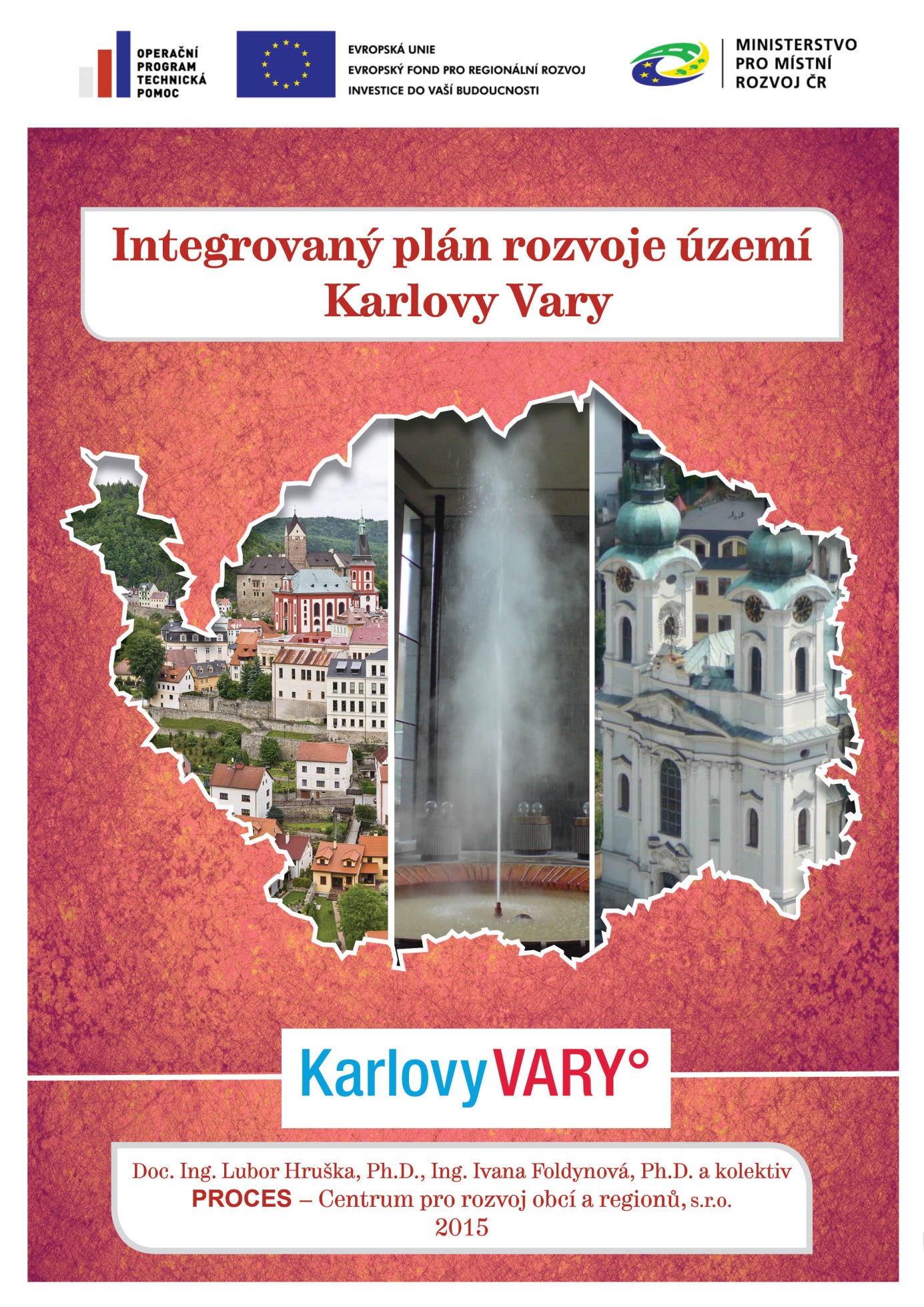 Integrovaný plán rozvoje území Karlovy Vary byl vytvořen prostřednictvím prostředků Operačního programu Technická pomoc v rámci projektu „Příprava integrované strategie pro Integrovaný plán rozvoje území Karlovy Vary“, reg. č. CZ.1.08/3.2.00/14.00312.Dokument zpracovala společnost PROCES – Centrum pro rozvoj obcí a regionů, s.r.o., Švabinského 1749/19, 702 00 Ostrava – Moravská Ostrava.Zapsána v obchodním rejstříku Krajského soudu v Ostravě, oddíl C, vložka 32793.IČ: 28576217 DIČ: CZ 28576217Telefon: 595 136 023Web: http://rozvoj-obce.cz/E-mail: info@rozvoj-obce.cz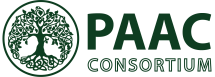 Člen skupiny PAAC CONSORTIUM Autorský kolektiv:Doc. Ing. Lubor Hruška, Ph.D.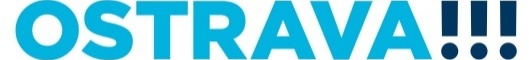 Ing. Ivana Foldynová, Ph.D.Mgr. Lukáš DědičIng. Radek FujakIng. Petr Proskea kolektivVerze 6.1, 04/2021OBSAHÚvodV novém programovém období (2014–2020) je v operačních programech kladen důraz na následující přístupy, metody a směřování zdrojů:tvorbu politik založených na důkazech (Evidence-Based Policy);řízení podle výsledků (Results-Based Management);koncentraci zdrojů na nejvýznamnější problémy a potřeby. Tyto nové principy budou promítnuty do všech veřejných politik a strategií, a to jak na národní úrovni, tak i na regionální a místní úrovni. Integrovaný přístup k rozvoji území založený na 3 E principu (účinnost, účelnost a hospodárnost) přispěje k optimalizaci zdrojů. Při tvorbě strategie IPRÚ je nutné zohlednit legislativní dokumenty EU, především:Nařízení Evropského parlamentu a Rady EU č. 1301/2013 o Evropském fondu pro regionální rozvoj, o zvláštních ustanoveních týkajících se cíle Investice pro růst a zaměstnanost a o zrušení nařízení (ES) č. 1080/2006, kde jsou v článku 5 uvedeny investiční priority EU.Nařízení Evropského parlamentu a Rady o společných ustanoveních ohledně Evropského fondu pro regionální rozvoj, Evropského sociálního fondu, Fondu soudržnosti, Evropského zemědělského fondu pro rozvoj venkova a Evropského námořního a rybářského fondu (KOM 2011 615), kde je normativní rámec integrovaných územních investic specifikován ve článku č. 99.Nařízení Evropského parlamentu a Rady č. 1304/2013 o Evropském sociálním fondu a o zrušení nařízení Rady (ES) č. 1081/2006.Integrované investice v území se musejí řídit dle existujících funkčních prostorových vazeb, ne jako izolovaná strategie rozvoje měst (či soubor jednotlivých strategií rozvoje měst). Přestože považujeme města za klíčová z pohledu územního rozvoje, je zapotřebí řešit i funkční zázemí měst, které zpravidla zabezpečuje podpůrné funkce. Ty jsou však z hlediska fungování celku velmi důležité. Aglomeraci je nutno chápat nejen jako prostý součet obcí v okolí většího města, ale jako novou formu sídelní jednotky svého druhu, ve které se uplatňují synergické efekty prostorových vazeb. V aglomeraci tedy platí odlišné vztahy než v okolním prostoru. Dochází ke slévání okrajových částí větších měst s okolními obcemi a vytváření nepřetržité zástavby. Mezi městem a jeho okolím, tj. aglomerací, existují intenzivní vazby, na které je nutné brát ohled při plánování rozvoje území.Základním požadavkem na IPRÚ je posílení soudržnosti (koheze) aglomerací prostřednictvím operačních programů 2014 – 2020 s integrovaným přesahem mezi operačními programy při řešení komplexních problémů a rozvoje příležitostí v území.Při tvorbě strategie IPRÚ se vychází z reálných potřeb v území a investičních priorit 
a specifických cílů obsažených v operačních programech. Klíčový princip EU je v koncentraci na nejvýznamnější priority/projekty v území s měřitelným dopadem 
a synergickými efekty. Efektivita programu bude měřena pomocí výkonnostního rámce, který je naplněn indikátory výstupů a indikátory výsledků a dopadů.V rámci zpracování IPRÚ není smyslem řešit všechny problémy, ale vybrané problémy, které zároveň naplňuji cíle operačních programů. Musejí být stanoveny indikátory, které budou mít měřitelný dopad. Schéma 1: Intervenční logika v rámci realizace IPRÚ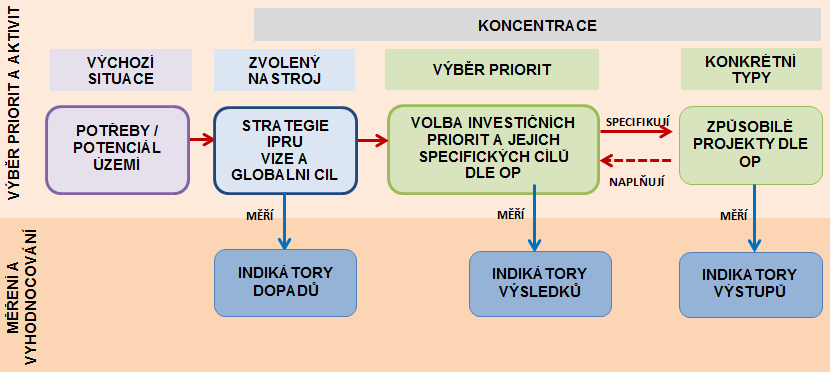 Předpokladem pro realizaci IPRÚ je kvalitně zpracovaná integrovaná strategie, tedy dokument, který na základě analýzy pojmenuje problémy a potřeby dané sídelní aglomerace, navrhuje cílové stavy a definuje řešení problémů a příležitostí prostřednictvím konkrétních opatření a aktivit v souladu s cíli a investičními prioritami EU (s ohledem na obsah navržených prioritních os programů ESIF).Způsob a metodika zpracování Integrovaného plánu rozvoje území Karlovy VaryTento dokument vznikl za finanční podpory z Operačního programu Technická pomoc (OPTP) v rámci projektu „Příprava integrované strategie pro Integrovaný plán rozvoje území Karlovy Vary“, reg. č. CZ.1.08/3.2.00/14.00312.IPRÚ Karlovy Vary vychází z aktuálně platných strategických, koncepčních a jiných dokumentů řešící stav a rozvoj území v různých oblastech na národní, regionální a lokální úrovni. Zejména reflektuje nově zpracovaný Strategický plán udržitelného rozvoje statutárního města Karlovy Vary.Při zpracování dokumentu byly zohledněny:Výzva k podání na veřejnou zakázku „Integrovaný plán rozvoje území Karlovy Vary – nákup služeb spojených se vznikem integrované strategie ze dne 17. 4. 2014;Národní dokument k územní dimenzi (NDÚD);Metodický pokyn pro využití integrovaných nástrojů v programovém období 2014 – 2020 (MPIN) v aktuálním znění; Manuál integrovaných plánů rozvoje území v aktuálním znění.Zároveň se při tvorbě IPRÚ vycházelo z požadavků Metodiky přípravy veřejných strategií relevantních pro kroky 1 – 7 výzvy č. 2 OPTP. Jedná se zejména o:Aktivity analytické a prognostické fáze:1) identifikace zdrojů dat a zpracování primárních analýz – v součinnosti zpracovatele a zadavatele byly identifikovány dostupné i chybějící zdroje dat a informací, následně proběhl desk research stávajících strategických a koncepčních dokumentů a statistických dat. Součástí zpracování analytické části byla realizace sociologického šetření občanů a podnikatelů na území aglomerace;2) analýza dosavadních řešení včetně mezinárodní praxe – uplatňování institutu integrovaného plánování při využívání evropských fondu na mezinárodní i národní úrovni je novinkou, přestože v předcházejícím programovém období 2007 – 2013 již byly tvořeny Integrované plány rozvoje měst jako určitá specifická forma integrovaných přístupů. Tento typ integrovaného přístupu však nemá jasně vymezenou strukturu a podmínky na národní úrovni. V posledních letech debata o integrovaných řešeních získala na mezinárodní, resp. evropské politické scéně na významu, kdy integrovanost je jedním z hlavních principů při tvorbě evropských veřejných politik a strategií. Pro programové období  2014 – 2020 došlo v evropské legislativě především k významnějšímu posílení urbánní dimenze. Vzhledem k tomuto novému přístupu v současné době neexistují obdobné příklady (s výjimkou aglomerace čtyř největších měst Nizozemí, tzv. Randstad je navíc administrativními možnostmi, počtem obyvatel, velikostí území i typem potřeb v jiné situaci a zkušenosti tak nejsou plně přenositelné), kterými by se bylo možné v tuzemských podmínkách inspirovat. S ohledem na skutečnost, že v současnosti v jiných členských státech stejně, jako v České republice, se teprve rozpracovávají integrované strategie, nejsou dostupné příklady dobré či nevhodné praxe, které by bylo možné využít. Jednou z mála výjimek je studie „Integrované územní investice měst – Srovnávací studie Slovenska, Polska, Nizozemska a České republiky“, která je výstupem souběžně realizovaného projektu Svazu měst a obcí ČR "Horizontální podpora nositelů integrovaných nástrojů ITI a IPRÚ pro realizaci integrovaných strategií v programovém období 2014 – 2020", a která obsahuje podrobnější informace 
o připravovaných integrovaných strategiích samospráv v sousedním Slovensku, Polsku 
a Nizozemí;3) analýza současného stavu – byla zpracována socioekonomická analýza ve vybraných rozvojových oblastech, sociologický průzkum obyvatel a podnikatelů, SWOT analýza, PESTLE analýza, analýza problémů a analýza potřeb;4) prognóza budoucího vývoje řešené oblasti bez dalších opatření – byly zachyceny klíčové vývojové trendy a predikovány prognózy v jednotlivých kapitolách analytické části, které reflektují vývoj aglomerace bez jakýchkoliv dalších zásahů do území (tzv. nulová varianta) – např. prognóza vývoje věkové struktury obyvatel aglomerace do roku 2030 vyjádřena věkovou pyramidou, apod. Těmito predikcemi bylo zjištěno, že v případě nerealizace aktivit definovaných v IPRÚ bude docházet ke stagnaci rozvoje regionu nebo k jeho zaostávání a dalšímu rozevírání „nůžek“ mezi aglomerací Karlovy Vary a dalšími regiony, což povede ke ztrátě konkurenceschopnosti;5) kompilace analytické části strategického dokumentu – pracovními skupinami byla provedena verifikace výsledků analýzy, na základě které byla analytická část dopracována a následně předložena Řídicímu výboru pro přípravu IPRÚ pro informaci.Aktivity fáze „Stanovení strategického směřování, priorit a variant“:ověření vize a formulace variant strategických cílů – odborným zpracovatelem byla navržena vize sídelní aglomerace Karlovy Vary, která vychází z definované vize Strategického plánu udržitelného rozvoje statutárního města Karlovy Vary. Navržená vize byla diskutována a připomínkována na jednání pracovních skupin a byla schválena Řídicím výborem pro přípravu integrované strategie;výběr variant(y) strategických cílů – v IPRÚ byla zpracována nejširší možná varianta cílů, která byla upravována podle podmínek NDÚD, MPIN a na základě jednání s řídicími orgány OP. Výsledkem je finální strategický cíl, o kterém rozhodl Výbor pro přípravu integrované strategie.Aktivity fáze „Rozpracování strategie“:zpracování cílů strategie – byly definovány strategické cíle, které byly popsány a rozpracovány do stromu cílů;nastavení soustavy indikátorů – je součástí Přílohy 21.4.;identifikace variantních opatření – v rámci integrované strategie je zpracována jedna varianta opatření, která vedou k naplnění cílů a vize integrované strategie;hodnocení a výběr opatření – vybraná opatření reagují na identifikované problémy a potřeby aglomerace a jsou výsledkem koncensu členů pracovních skupin a dalších klíčových aktérů v území. Zároveň reflektují výsledky z jednání s řídicími orgány operačních programů;dopracování návrhu strategie – pracovní verze strategie byla podstoupena připomínkování široké veřejnosti, expertů Ministerstva pro místní rozvoj, zástupců řídicích orgánů operačních programů a dalších partnerů a subjektů, na základě kterých byla strategie dopracována do aktuální podoby.Základní informace o nositeli a dalších partnerech zapojených do IPRÚNositelem integrovaného plánu rozvoje území na území karlovarské aglomerace je statutární město Karlovy Vary. Úlohou města je zpracování a předložení integrované strategie řešící klíčové problémy vymezené sídelní aglomerace v souladu s investičními prioritami Evropské unie s předpokladem financování z více než jedné prioritní osy programu či programů Evropských strukturálních a investičních fondů (ESIF). Zároveň má roli vedoucího partnera, který koordinuje partnerství v území. Organizační zabezpečení přípravy IPRÚ zajišťuje Magistrát města Karlovy Vary.Do tvorby IPRÚ Karlovy Vary je zapojeno velké množství subjektů, které byly vybrány na základě provedené analýzy stakeholderů (viz kapitola 10). Mezi hlavní patří:Dopravní podnik Karlovy Vary, a.s.Dopravní podnik Karlovy Vary, a.s., je provozovatelem hromadné autobusové dopravy na území města Karlovy Vary a v jeho okolí. Kromě pravidelných autobusových linek provozuje i dvě linky lanové dráhy. Široké veřejnosti Dopravní podnik Karlovy Vary, a.s., nabízí i další služby – reklamní, opravárenské, prodej pohonných hmot apod.ČSAD Autobusy Karlovy Vary, a.s.Společnost Autobusy Karlovy Vary, a.s., byla založena 1. 7. 2001 a veřejnou linkovou dopravou zajišťuje základní dopravní obslužnost Karlovarského a částečně Plzeňského a Ústeckého kraje. Autobusy této společnosti rovněž provozují systém dálkových linek z Karlovarského kraje do Prahy a zpět. ČSAD Autobusy Karlovy Vary, a.s., nabízí nejen dopravní služby, provozuje např. cestovní kancelář, autoškolu a zabývá se reklamní činností.Ředitelství silnic a dálnic ČRŘeditelství silnic a dálnic ČR (dále jen „ŘSD“) je státní příspěvková organizace zřízená Ministerstvem dopravy České republiky. Činnost ŘSD spočívá ve výkonu vlastnických práv státu k nemovitostem tvořícím dálnice a silnice I. třídy, zabezpečení správy, údržby a opravy dálnic a silnic I. třídy a zabezpečení výstavby a modernizace dálnic a silnic I. třídy.Městská policie Karlovy VaryMěstská policie Karlovy Vary (dále jen „MPKV“) zabezpečuje místní záležitosti veřejného pořádku v rámci působnosti města Karlovy Vary, čímž přispívá mimo jiné k ochraně a bezpečnosti osob a majetku, dohlíží na dodržování pravidel občanského soužití a podílí se na prevenci kriminality v Karlových Varech. Při plnění svých úkolů spolupracuje MPKV s Policií ČR, státními orgány a orgány územních samosprávných celků.Údržba silnic Karlovarského kraje, a.s.Údržba silnic Karlovarského kraje, a.s., od 1. 1. 2006 provádí komplexní činnosti na silniční síti. Jejími zákazníky jsou státní i krajské instituce, města a obce Karlovarského kraje, velké podniky i drobní podnikatelé. Společnost se specializuje na oblasti zajištění sjízdnosti v zimním období, údržbu a opravu vozovek, dopravní značení, bezpečnostní zařízení a vybavení apod.Letiště Karlovy Vary, s.r.o.Letiště Karlovy Vary, s.r.o., je provozovatelem mezinárodního civilního letiště Karlovy Vary, které v současné době odbavuje více než 100 tis. cestujících ročně. Z letiště jsou provozovány pravidelné lety do Ruska a charterové do turecké Antalye.LORDSHIP, a.s.Společnost LORDSHIP, a.s., zahájila svou činnost v roce 1980 ve Velké Británii a v současné době se soustřeďuje na investice do nemovitostí a developmentu v kancelářském, rezidenčním a obchodním sektoru. V Karlových Varech se společnost podílí na vývoji urbanistické studie nového rekreačního, komerčního a rezidenčního centra.Správa železniční dopravní cesty, státní organizaceSpráva železniční dopravní cesty plní funkci vlastníka a provozovatele celostátních a regionálních drah ve vlastnictví státu. Zajišťuje jejich modernizaci, provozuschopnost a rozvoj. Dále tato státní organizace hospodaří s majetkem, který tvoří železniční dopravní cestu.Koordinátor integrovaného dopravního systému Karlovarského krajeKoordinátor integrovaného dopravního systému Karlovarského kraje je organizátorem Integrovaného dopravního systému Karlovarského kraje. Jedná se o zónový systém, který využívá časové integrované jízdní doklady. Do každé jeho zóny spadá oblast větších měst, obcí a jejich částí podle přepravních proudů.  Krajská správa a údržba silnic Karlovarského krajeKrajská správa a údržba silnic Karlovarského kraje vznikla ke dni 1. 1. 2002 usnesením č. 59/01 Zastupitelstva Karlovarského kraje. Hlavním účelem a předmětem činnosti je správa a údržba pozemních komunikací, jejich součástí a příslušenství a ostatních dopravních ploch, v rámci své územní působnosti.Vodárny a kanalizace Karlovy Vary, a.s.Akciová společnost Vodárny a kanalizace Karlovy Vary vznikla po privatizaci státního podniku 1. 1. 1994. V současné době zajišťuje provoz, údržbu a rozvoj vodovodů a kanalizací pro více než 90 měst a obcí Karlovarského, Plzeňského, Ústeckého a Středočeského kraje.Karlovarská teplárenská, a.s.Karlovarská teplárenská, a.s., se zabývá výrobou a rozvodem tepelné energie včetně poskytování služeb souvisejících s dodávkou, odběrem nebo používáním tepla, na území Karlovarského kraje. Povodí OhřePovodí Ohře vykonává funkci správce povodí, správce významných a určených drobných vodních toků v oblasti povodí řeky Ohře a dolního Labe, dále provozuje a udržuje vodní díla ve vlastnictví státu, s nimiž má podnik právo hospodařit.Správa přírodních léčivých zdrojů a kolonádSpráva přírodních léčivých zdrojů a kolonád je příspěvkovou organizací města Karlovy Vary a jejím účelem je starat se o podzemní zdroje minerálních vod a kolonády na území města Karlovy Vary. Pod její správu spadají 4 kolonády (Vřídelní, Mlýnská, Tržní, Sadová).Správa lázeňských parkůSpráva lázeňských parků je příspěvkovou organizací města Karlovy Vary, která od roku 1992 zajišťuje údržbu a úpravu zeleně ve městě Karlovy Vary. Mezi její činnosti patří například péče o trávníky, výsadba záhonů, řez a kácení stromů, údržba a instalace mobilní zeleně, údržba pěšinek atd.Lázeňské lesy Karlovy VaryPříspěvková organizace Lázeňské lesy Karlovy Vary má ve správě celkem 2281 ha lesů na území a v okolí města Karlovy Vary. Organizace mimo běžné údržby lesů zabezpečuje údržbu všech staveb a zařízení pro lázeňské hosty, které se v areálech lesů nacházejí.Balneologický institut Karlovy Vary, o.p.s.Balneologický institut Karlovy Vary je obecně prospěšná společnost založená statutárním městem Karlovy Vary, jejímž cílem a posláním je zasadit se o navýšení úrovně poznání a vzdělanosti v oboru lázeňství a marketingová podpora subjektům působícím v lázeňství v Karlových Varech a přilehlém regionu.Národní památkový ústav LoketHlavní činností Národního památkového ústavu v Lokti je poskytování odborné pomoci vlastníkům a správcům památek v Karlovarském kraji. Ústav zajišťuje úkoly státní památkové péče v kraji v plném rozsahu daném zákonem. Společnost pro trvale udržitelný život (STUŽ) – Ekocentrum Karlovy VarySTUŽ je dobrovolná nevládní nezisková organizace založená v roce 1992, která se zaměřuje na zkoumání a vytváření předpokladů trvale udržitelného života na místní, regionální, národní a globální úrovni. Karlovarská pobočka STUŽ byla založena v roce 1999 a jedním z jejích hlavních poslání je ochrana přírody a krajiny a prosazování zásad trvale udržitelného způsobu života.Krajská hospodářská komora Karlovarského kraje Tato hospodářská komora sdružuje zájmy cca 280 podnikatelských subjektů na území Karlovarského kraje a usiluje o podporu i rozvoj podnikatelského prostředí. Kromě poradenské a konzultační činnosti zajišťuje celou řadu služeb pro podnikatele, nepodnikající právnické osoby, ale i širokou veřejnost.Karlovarský kraj – Krajský úřadJedním z orgánů kraje je krajský úřad. Krajský úřad vykonává přenesenou působnost s výjimkou věcí, které jsou zákonem svěřeny zastupitelstvu nebo zvláštnímu orgánu. Krajský úřad plní úkoly samostatné působnosti uložené mu zastupitelstvem a napomáhá činnosti výborů a komisí.Asociace nevládních neziskových aktivit Karlovarského krajeAsociace nevládních neziskových aktivit Karlovarského kraje sdružuje nevládní neziskové organizace působící v Karlovarském kraji. Cílem asociace je podporovat a rozšiřovat vzájemnou spolupráci, výměnu zkušeností a rozvoj neziskových organizací.Úřad práce České republiky – krajská pobočka v Karlových VarechKrajská pobočka Úřadu práce v Karlových Varech je organizačním útvarem Úřadu práce ČR. V rámci této pobočky jsou plněny úkoly v oblastech zaměstnanosti, ochrany zaměstnanců při platební neschopnosti zaměstnavatele, státní sociální podpory, dávek pro osoby se zdravotním postižením, příspěvku na péči a inspekce poskytování sociálních služeb, pomoci v hmotné nouzi a dávek pěstounské péče.Vysoká škola Karlovy Vary, o.p.s. (VŠKV)Vysoká škola Karlovy Vary, o.p.s., založena roku 1999, je jedinou vysokou školou, která má své sídlo v Karlovarském kraji. VŠKV poskytuje kompletní vysokoškolské bakalářské studium v programu Právní specializace. V současnosti zde studuje téměř 900 studentů. Karlovarská agentura rozvoje podnikání, p. o.Karlovarská agentura rozvoje podnikání vznikla za účelem zajištění realizace Strategie rozvoje konkurenceschopnosti Karlovarského kraje. Jejím dalším účelem je koordinace aktivit v oblasti rozvoje podnikání v kraji. Karlovarská agentura rozvoje podnikání se snaží urychlit přechod krajské ekonomiky od tradičních oborů k oborům novým, globálně konkurenceschopným.zástupci mateřských, základních, středních škol, další subjekty zapojené do pracovních skupin a jiní relevantní partneři.Vymezení aglomeraceZ důvodů toho, že Integrovaný plán rozvoje území Karlovy Vary bude řešit více témat, byla sídelní aglomerace vymezena tak, aby reagovala na vzájemné vazby v území a zároveň splňovala podmínku Strategie regionálního rozvoje ČR 2014–2020, která definuje sídelní aglomeraci jako území s koncentrací obyvatelstva 100 000 – 300 000 obyvatel. Území sídelní aglomerace Karlovy Vary bylo vymezeno na základě 3 metod:Tvorba souhrnného indikátoru, který za pomocí multikriteriálních statistických metod vyhodnotil rozvojové potenciály a limity jednotlivých obcí Karlovarského kraje s přihlédnutím k přirozeným vztahům a vazbám v území. Vymezení rozvojové oblasti republikového významu OB12 (definované v Politice územního rozvoje ČR 2008 a Zásadách územního rozvoje Karlovarského Kraje 2010), zahrnující obce, které jsou ovlivněny rozvojovou dynamikou hlavního centra (Karlovy Vary) a při případném spolupůsobení vedlejších center.Vymezení přirozené spádové oblasti Karlových Varů – hlavní dojížďkové proudy. Následně překryvnými operacemi (viz mapa 1 v příloze) byl identifikován průnik vymezení rozvojové oblasti republikového významu OB12 a vymezení přirozených spádových oblastí dojížďky, který byl korelován s hodnotami souhrnného indikátoru. Tímto průnikem byla definována hranice sídelní aglomerace Karlovy Vary, ke které byla z důvodu existence silných prostorových vazeb a významné dojížďky za zaměstnáním připojena obec Nejdek. Z důvodu udržení prostorové celistvosti území aglomerace byla připojena rovněž obec Smolné Pece. Podrobnější popis postupu vymezení aglomerace je uveden v příloze P1.Tabulka 1.1: Obce v sídelní aglomeraci Karlovy Vary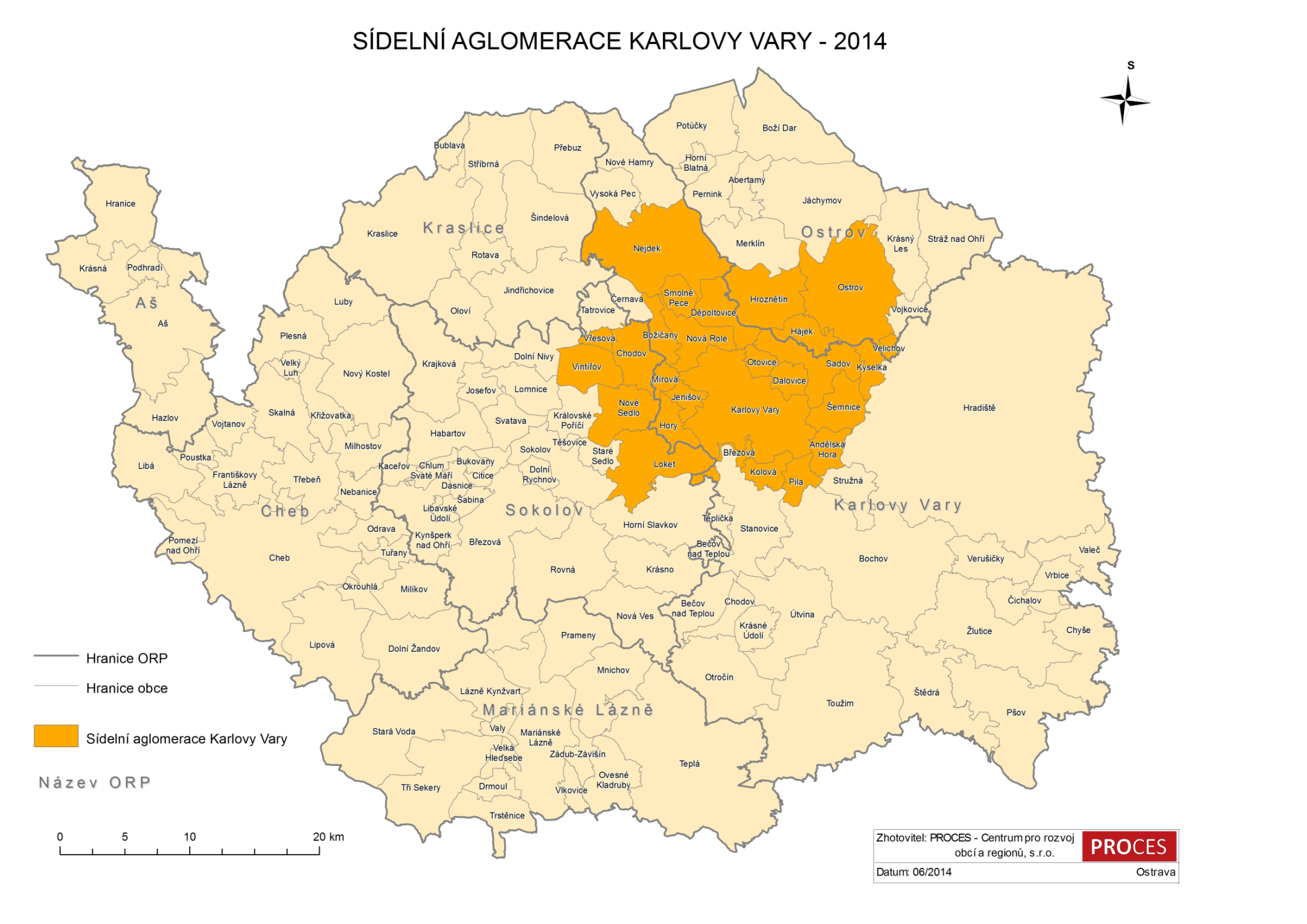 Odůvodnění vymezení sídelní aglomerace Karlovy VaryVymezené území sídelní aglomerace Karlovy Vary se rozkládá na 403,6 km2 a zahrnuje 
27 z celkových 132 obcí Karlovarského kraje. Jedná se o území ovlivněné rozvojovou dynamikou centra nadregionálního významu Karlovy Vary při spolupůsobení sídelních center Chodov, Nejdek a Ostrov. Mezi centry jsou díky geografické blízkosti a dopravní provázanosti silné prostorové vazby. Tuto rozvojovou oblast, ležící v podkrušnohorské pánevní oblasti, charakterizuje silná koncentrace obyvatelstva. K 1. 1. 2013 zde žilo 114 064 obyvatel, tj. cca 38 % obyvatel celého kraje. Hustota zalidnění v sídelní aglomeraci Karlovy Vary (282,6) je výrazně vyšší než krajský průměr (91,0), podobně jako index stáří aglomerace, který vypovídá o počtu obyvatel ve věku 65 a více let připadajících na 100 dětí do 15 let věku. Přestože území aglomerace zaujímá pouze 12 % rozlohy Karlovarského kraje, žije zde 38 % obyvatel celého kraje. Sídelní aglomerace Karlovy Vary je významná také ekonomickou činností, kdy 39 % pracovních míst a 42 % podnikatelských subjektů z celého kraje spadá právě do Karlovarské aglomerace. Z toho důvodu je vymezená aglomerace faktickým jádrem celého kraje a její rozvoj je určující pro rozvoj celého kraje. Podíl ekonomicky aktivních obyvatel v terciéru ke všem zaměstnaným je u obcí Jenišov, Karlovy Vary, Andělská Hora, Sadov, Kolová, Březová, Ostrov, Otovice, Dalovice větší než 50 %. V obcích Mírová, Otovice, Šemnice, Kyselka, Hory je patrná poměrně nízká míra nezaměstnanosti, která zde nepřesahuje hodnotu 8 %.Město Karlovy Vary plní velmi významnou pracovní funkci, což se projevuje mimo jiné na dojížďce za zaměstnáním z jiných významných center aglomerace a přilehlých obcí.  Z Nejdku dojíždí do Karlových Varů 52 % všech vyjíždějících za zaměstnáním. V případě obce Ostrov se jedná o 49 % a obce Chodov o 40 % všech vyjíždějících za zaměstnáním. Karlovy Vary jsou dominantním cílem dojížďky u všech obcí ve vymezené sídelní aglomeraci. Podporujícím faktorem rozvoje Karlovarské sídelní aglomerace je napojení na významné dopravní tahy (rychlostní silnice R6 a silnice první třídy I/13). Rychlostní silnice R6 je páteřní komunikací celého kraje, která propojuje Karlovy Vary s obcemi Jenišov, Hory, Nové Sedlo a Loket a dále s dalšími významnými regionálními centry Karlovarského kraje Cheb, Sokolov a přilehlými obcemi. Silnice I. třídy I/13 zajišťuje v rámci aglomerace dobrou dopravní dostupnost mezi Karlovými Vary, obcemi Ostrov, Hájek, Sadov a Dalovice a dále s Ústeckým krajem.Tabulka 1.2: Základní charakteristiky sídelní aglomerace Karlovy VaryZdroj: Český statistický úřadANALYTICKÁ ČÁSTCílem analytické části je vytvořit poznatkovou základnu o současném stavu vymezeného území v různých tematických oblastech, identifikovat problémy, se kterými se území musí potýkat, a definovat potřeby, které přispějí k celkovému rozvoji aglomerace jako celku. Analýza stručně popisuje jednotlivé oblasti rozvoje; hlubší analýzy jsou uvedeny v nově zpracovaném Strategickém plánu udržitelného rozvoje statutárního města Karlovy Vary (SPÚRM) a v dalších strategických a koncepčních dokumentech města, regionu i kraje. Analýza je zpracována prioritně pro území sídelní aglomerace Karlovy Vary, které bylo vymezeno na základě multikriteriálních statistických metod hodnotících geografické 
a socioekonomické ukazatele s přihlédnutím k přirozeným vztahům a vazbám v území (viz kapitola 1). Východiskem pro analytickou část byla identifikace dostupných a chybějících zdrojů a desk research stávajících strategických a koncepčních dokumentů. Tyto podkladové materiály byly doplněny o realizaci sociologického šetření mezi občany a podnikateli na území aglomerace (viz kapitola 8).Analytická část zpracována externím zpracovatelem (společnost PROCES) byla předložena členům pracovních skupin, kteří připomínkovali a verifikovali popsaná zjištění. Následně byla analýza dopracována a prezentována Řídicímu výboru pro přípravu IPRÚ.ObyvatelstvoPočet obyvatel se v sídlení aglomeraci Karlovy Vary každoročně mírně snižuje. Mezi lety 2001 a 2011 v aglomeraci došlo ke snížení počtu obyvatel o 0,7 % a tento pokles stále pokračuje. Největší absolutní pokles obyvatel byl zaznamenán v Karlových Varech, kde se počet obyvatel snížil z 52 906 v roce 2001 na 49 864 v roce 2013. Naopak největší přírůstek zaznamenala obec Jenišov (o 600 obyvatel, relativní nárůst o více než 150 %). Celkově je však vymezené území dlouhodobě populačně ztrátové.Tabulka 2.1: Vývoj počtu obyvatel ve vymezené aglomeraciZdroj dat: ČSÚ; Běžná evidence obyvatel k 31. 12. daného rokuPozn.: Barevná škála porovnává hodnoty ve sloupci - barevný odstín představuje hodnotu v buňce (tmavě modrá = nejnižší hodnota, tmavě červená = nejvyšší hodnota)MIGRACE OBYVATELNa trvalém poklesu počtu obyvatel v regionu má výrazný podíl přirozený úbytek (nízká porodnost), v posledních letech podpořený také vzrůstajícím záporným migračním saldem, Nejvíce migračně ztrátové jsou města Nejdek, Chodov a obec Božičany. Dále města Karlovy Vary, Loket a Chodov. Naopak obce v okolí těchto měst jsou migračně ziskové, tzn., že v území je patrný silný vliv suburbanizace, kdy se lidé stěhují z měst do jejich nejbližšího zázemí. Obrázek 2.1: Hrubá míra migračního přírůstku populace v aglomeraci Karlovy Vary (osmiletý průměr  let 2005–2013)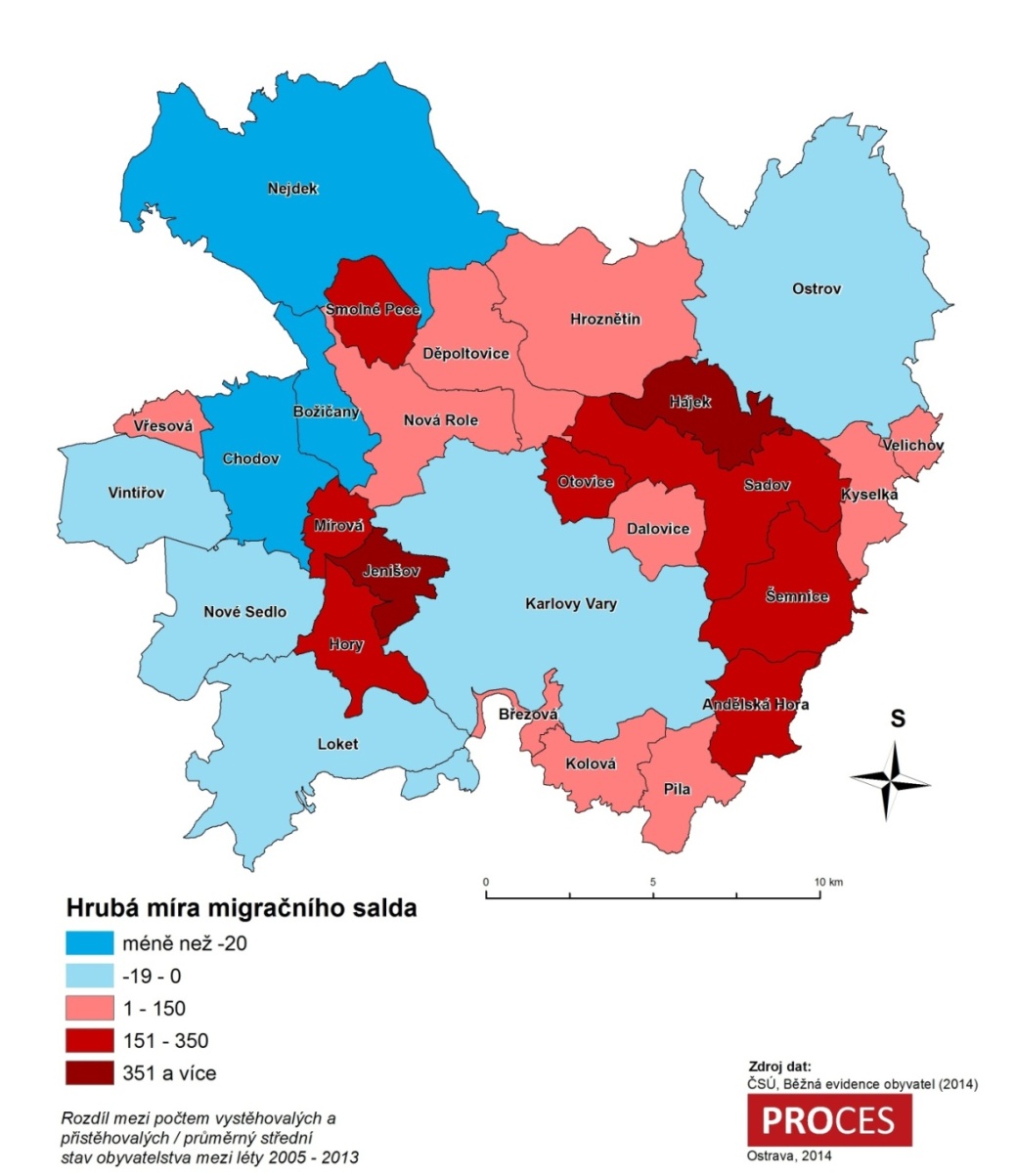 Migrační saldo výrazně ovlivňuje hrubou míru celkového přírůstku. Záporné hodnoty celkového přírůstku obyvatel dosahují zejména Karlovy Vary (největší absolutní pokles – 1 440 obyvatel), Březová, Nejdek, Chodov a Božičany. Menší obce v aglomeraci vlivem migrace obyvatel do zázemí měst jsou populačně ziskové – nejvíce obce Jenišov, Mírová, Andělská Hora, Hájek a Smolné Pece. Obrázek 2.2: Hrubá míra celkového přírůstku populace obcí aglomerace Karlovy Vary (osmiletý průměr z let 2005–2013)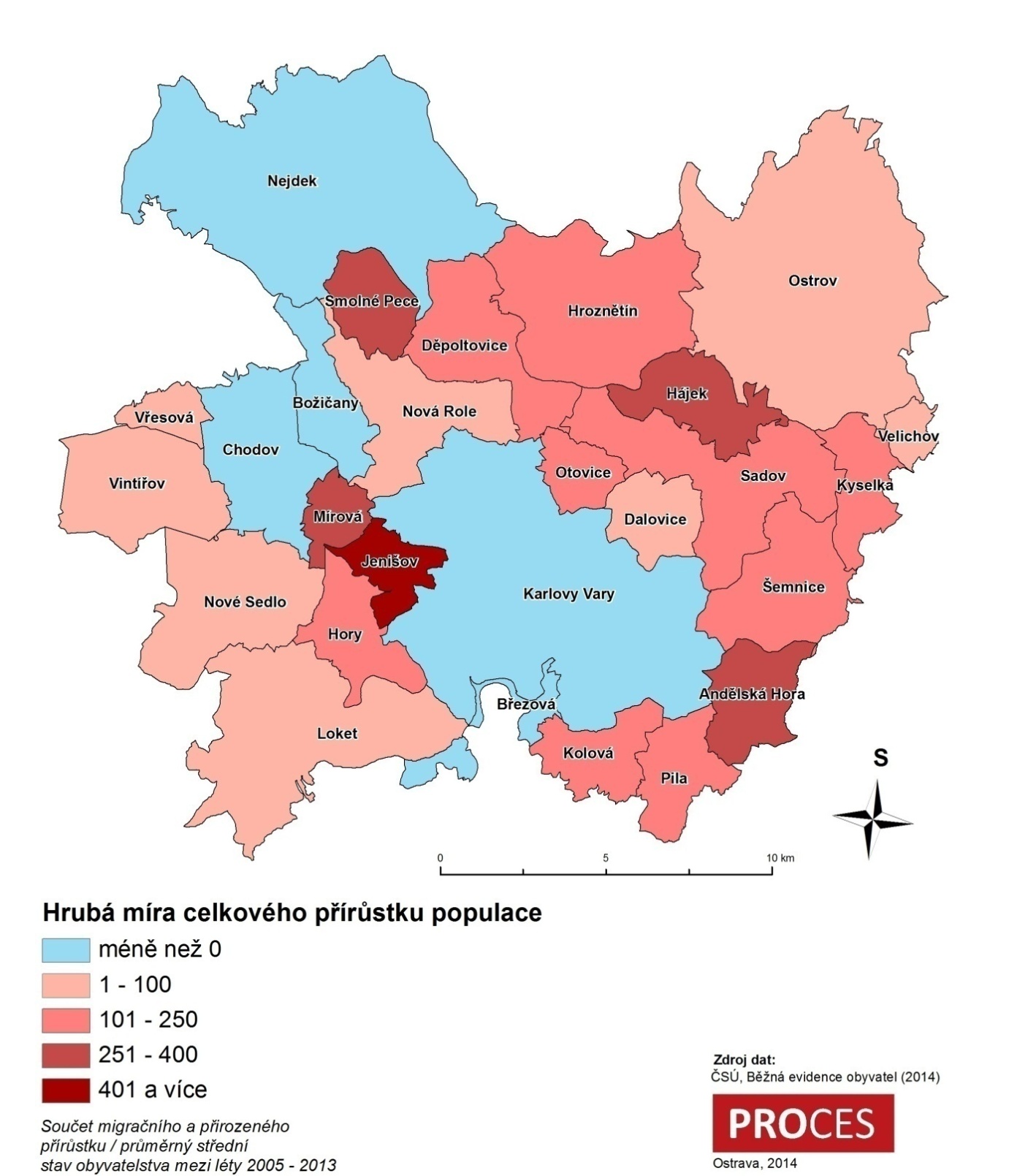 STÁRNUTÍ OBYVATELSTVAJednou ze základních charakteristik hodnotících demografický vývoj a naznačující možné budoucí sociální hrozby a problémy je věková struktura obyvatelstva. Obecným trendem je v současné době stárnutí populace. Počet obyvatel v předproduktivní věkové skupině se snižuje a naopak přibývá obyvatel v poproduktivní (65 a více let). Tento trend lze dokumentovat na věkové struktuře České republiky, kdy podíl obyvatel předproduktivní složky tvoří 15 %, zatímco obyvatel starších 65 let je více než 17 %. Podobnou věkovou strukturu s převahou postproduktivní složky obyvatel vykazuje také sídelní aglomerace Karlovy Vary (17,7 %). Vysoký počet obyvatel v poproduktivním věku žije především v Karlových Varech (20,3 %) a Nové Roli (19,6 %), naopak nejméně v obcích Vřesová, Jenišov a Hájek, kde jejich podíl nedosahuje ani 10 %. Obec Hájek měla v roce 2013 největší podíl obyvatel v produktivním věku (73,9 %) a u obcí Jenišov a Vřesová byl podíl obyvatel ve věku 0 – 14 let nad 20 %, tzn. s pozitivní věkovou strukturou. Celkově je na vymezeném území v porovnání s krajskými i celorepublikovými hodnotami více obyvatel starších 65 let. Demografické stárnutí tak zde vyvolává výrazné problémy, které budou muset být řešeny nejen na národní úrovni, ale také na úrovni samospráv místních měst a obcí.Tabulka 2.2: Věková struktura obyvatel v aglomeraci, Karlovarském kraji a ČR v roce 2013Zdroj dat: Český statistický úřad, Veřejná databáze, data aktuální k 31. 12. 2013Pozn..: Barevná škála porovnává hodnoty ve sloupci - barevný odstín představuje hodnotu v buňce (tmavě modrá = nejnižší hodnota, tmavě červená = nejvyšší hodnota)O zrychlujícím se procesu demografického stárnutí území vypovídá následující graf zobrazující vývoj indexu stáří, který vyjadřuje počet obyvatel ve věku 65 a více let připadajících na 100 dětí do 15 let věku (tzn. 0-14 let). Hodnota indexu stáří od roku 2001 do roku 2013 výrazně vzrostla, a to jak na úrovni celé České republiky, Karlovarského kraje, tak i v sídelní aglomeraci Karlovy Vary. Zatímco v roce 2001 se hodnota indexu stáří aglomerace Karlovy Vary pohybovala pod průměrem ČR, od roku 2005 ho každým rokem převyšuje. V každém sledovaném roce je také index stáří řešeného území vyšší než index stáří Karlovarského kraje. V roce 2013 připadalo více než 115 obyvatel ve věku 65 a více let na 100 dětí do 15 let mladších 15 let. Graf 2.1: Proces stárnutí obyvatelstva v aglomeraci, Karlovarském kraji a ČR – index stáříZdroj dat: ČSÚ, veřejná databáze, stav obyvatel k 31.12.; Pozn.: Index stáří = počet osob ve věku 65 a více na 100 osob ve věku 0 – 14 letV grafu níže je znázorněna věková pyramida sídelní aglomerace Karlovy Vary v roce 2014 s prognózou do roku 2030, která byla zpracována prostřednictvím standardních demografických modelů. Tato prognóza je důležitá pro veřejný sektor, který podle ní může do budoucna rámcově plánovat sociální, bytovou a jiné politiky. Z prognózy vyplývá, že bude pokračovat a prohlubovat se negativní trend stárnutí obyvatelstva. Počet obyvatel v poproduktivním věku se bude i nadále zvyšovat, a to hlavně na úkor obyvatel ve věku produktivním. Zatímco v roce 2014 je nejpočetnější věková kategorie 35 – 39 let, v roce 2030 to bude věková skupina 50 – 54 let. Současná produktivní část obyvatelstva se bude postupně přesouvat do postproduktivní, ale zároveň nebude stejně početně nahrazena z kategorie předproduktivních obyvatel. Vliv na tento trend má snižující se porodnost a prodlužující se délka života obyvatel.Graf 2.2:  Věková pyramida obyvatel aglomerace Karlovy Vary 2014 a 2030 (prognóza)Zdroj dat: Český statistický úřad, 2014, prognóza ČSÚVZDĚLANOSTNÍ STRUKTURA OBYVATELSTVAVzdělanostní struktura vymezeného území je ve srovnání s ČR výrazně podprůměrná. Největší rozdíl je zřejmý u obyvatel se základním vzděláním (včetně neukončeného). Celorepublikový průměr je 18,6 % obyvatel, v Karlovarské sídelní aglomeraci to je 22,6 % a v Karlovarském kraji téměř 24 % obyvatel. Největší podíl na všech úrovních (aglomerace, kraj i ČR) mají obyvatelé se středním vzděláním bez maturity. V posledních letech dochází ke zvyšování růstu úrovně vzdělanosti a stoupá podíl obyvatel s úplným středním (s maturitou) a vyšším odborným vzděláním, v rámci kraje i aglomerace však růst probíhá pomalejším tempem než v rámci celé ČR. Tento trend potvrzuje také podíl vysokoškolsky vzdělaných obyvatel v kraji i v aglomeraci, který je výrazně pod celorepublikovým průměrem. To je dáno zejména omezenou nabídkou terciálního vzdělávání v regionu i kraji, což vede k odchodu mladých talentovaných obyvatel za studiem mimo region (brain drain – odliv mozků). Zároveň z důvodu omezené nabídky atraktivních a kvalifikovaných pracovních příležitostí se tito absolventi VŠ po vystudování zpátky do regionu nevracejí (převládá dlouhodobá pasivní bilance migrace mladých talentů a vysoce kvalifikovaných lidských zdrojů).Graf 2.3: Vzdělanostní struktura aglomerace Karlovy Vary v porovnání s Karlovarským krajem a ČR
Zdroj: ČSÚ, SLDB 2011Manažerské shrnutíAglomerace má dlouhodobě problémy s úbytkem obyvatel, který je způsobený zejména migrací obyvatel do jiných regionů a center osídlení (Praha), přičemž největší pokles je zaznamenán v Karlových Varech.Území se potýká také s výraznou tendencí a zrychlováním demografického stárnutí – počet seniorů starších 65 let je ve srovnání s krajem i ČR nadprůměrný. To vyvolává tlak na dlouhodobé plánování a řešení situace prostřednictvím (nejen) sociální a bytové politiky.Vzdělanostní úroveň je ve srovnání s ČR podprůměrná, zvyšování úrovně vzdělanosti probíhá pomalejším tempem. Sílící je trend odchodu mladých talentovaných obyvatel za studiem mimo region.Problematikou udržení obyvatelstva v regionu je proto nutné se aktivně zabývat (zatraktivněním prostředí a životních podmínek).Občanská vybavenost a bydleníÚroveň vzdělání je jedním z faktorů ovlivňujících kvalitu lidských zdrojů v území. V rámci řešeného území se nachází stupně vzdělání od mateřského po středoškolské, které jsou lokalizovány především ve městě Karlovy Vary. Vysokoškolská zařízení mají v rámci aglomerace nízké zastoupení. Síť mateřských a základních škol je situována také v okolních obcích, avšak pro její vyhovující funkci je nutná kvalitní dopravní infrastruktura umožňující dojížďku do škol. Stejně jako školství jsou do města Karlovy Vary lokalizovány také zdravotní a sociální služby a další občanská vybavenost. Problémem je absence některých sociálních služeb a jejich kapacita.ŠKOLSTVÍ A VZDĚLÁVÁNÍProblematika lidských zdrojů je v karlovarské aglomeraci velkým tématem. Celý region i kraj v mnoha aspektech zaostávají za zbytkem republiky. Problematická je zejména vzdělanostní úroveň obyvatelstva (viz výše). Z tohoto důvodu je nutné posílit vzdělanostní infrastrukturu 
a modernizovat vybavení školských zařízení. Dlouhodobým cílem musí být zvyšování kompetencí žáků a sjednocení potřeb trhu práce (místních zaměstnavatelů) s místními školami. V Programu rozvoje Karlovarského kraje na období 2014–2020 je v rámci specifických cílů zmíněna potřeba podpořit rozvoj kooperačních vazeb mezi firmami a školami a mezi firmami a studenty s cílem zajistit do budoucna dostatek relevantně kvalifikovaných lidských zdrojů pro rozvoj podniků v Karlovarském kraji. Dalším specifickým cílem je zvýšení kvality ve vzdělávání zapojením firem do tvorby obsahu vzdělávání a vytvoření podmínek pro rozvoj vzdělávacích kapacit a infrastruktury.Mateřské školyNa území sídelní aglomerace se nachází 24 mateřských škol ve 12 obcích. Ve městě Karlovy Vary jsou v provozu 2 veřejné mateřské školy, které mají několik odloučených pracovišť, dále Soukromá mateřská škola Benedikt s.r.o. a Mateřská škola Moudré hraní, o.p.s. Celková kapacita mateřských škol v Karlových Varech činí přibližně 1 500 míst. Kromě obecné přípravy dětí pro život jsou některé školy specializovány zaměřením na estetickou výchovu, tělesnou výchovu, vztah k přírodě a prostředí či výtvarné činnosti. Největším problémem mateřského školství karlovarské sídelní aglomeraci je horší dopravní dostupnost škol v menších obcích, kde se toto předškolní zařízení nenachází. Z důvodu nedostatku míst v mateřských školách musí rodiče umisťovat své děti do mateřských školek daleko od svého bydliště. Prodlužuje se tak časová i kilometrová vzdálenost do školského zařízení, což zvyšuje tlak na posilování veřejné hromadné dopravy a zkvalitňování dopravní infrastruktury. Ve městě Karlovy Vary se naopak problém s kapacitou mateřských škol nevyskytuje, navíc v roce 2012 došlo k jejímu dalšímu navýšení. V Karlových Varech je v současné době celkem 16 mateřských škol. Město má ve vlastnictví dvě bývalá školská zařízení, která nyní slouží jako rezerva pro případ krajního řešení, demografická prognóza však předpovídá další snižování porodnosti a úbytek narozených dětí, což se promítne také do snižujícího se počtu dětí v mateřských školách.Základní školyNa území aglomerace se nachází 39 zařízení základního vzdělání. Nejvíce jich je koncentrováno ve městě Karlovy Vary (15). Celková kapacita škol působících v Karlových Varech je 6 250 míst. Fungují zde tři speciální školy. Základní školy se nacházejí také v dalších 13 obcích aglomerace v Březové, Ostrově, Hroznětíně, Dalovicích, Nejdku, Nové Roli, Božičanech, Kyselce, Sadově, Lokti, Chodově, Kolové a Vintířově. Podle různých srovnávacích studií je problémem základních škol zejména kvalita výuky – chybí aktivní a kvalifikovaní učitelé (spolu s Ústeckým krajem má Karlovarský kraj nejnižší podíl kvalifikovaných kantorů). Zároveň některé školy postrádají modernější a technické vybavení odborných učeben. Žáci tak mají v porovnání s žáky z ostatních regionů horší znalosti. Střední školyVětšina středoškolských zařízení je soustředěna do města Karlovy Vary, kde sídlí 9 středních škol, 3 odborná učiliště a 3 vyšší odborné školy. Dále se střední školy nacházejí v Chodově, Dalovicích, Nejdku, Ostrově a Lokti. Problémem Karlovarského kraje i karlovarské sídelní aglomerace je stejně jako u základních škol kvalita výuky. Příčinou je nízká kvalifikovanost učitelů (viz základní školy) a nekoncepční podpora středního školství. Místní firmy mají nedostatek vzdělaných absolventů středních škol, zejména v technických a učňovských oborech (potvrzeno také dotazníkovým šetřením podnikatelů), tzn. je zde nedostatečná provazba mezi středoškolským vzdělávacím systémem a potřebami trhu práce.Vysoké školyNa území karlovarské sídelní aglomerace se nenachází žádná veřejná vysoká škola. V roce 2000 byla v Karlových Varech založena soukromá Vysoká škola Karlovy Vary, o.p.s. (VŠKV). V rámci bakalářského studijního programu Právní specializace zde lze studovat obory právo v podnikání, sociálně právní činnost, veřejná správa, a soudní a notářská administrativní činnost a nově také obor kriminalisticko-právní činnost. Dále v Karlových Varech působí pobočka České zemědělské univerzity v Praze – Fakulta životního prostředí a pobočka Bankovního institutu vysoké školy, a.s. V regionu měly dříve sídlo Středočeský vysokoškolský institut s.r.o., Univerzita J.A. Komenského a Vysoká škola hotelová s.r.o.Obyvatelé aglomerace mohou využívat zejména vysoké školy sídlící v blízkém okolí 
(v dojížďkové vzdálenosti do 55 km). V Chebu sídlí pobočka Ekonomické fakulty Západočeské univerzity v Plzni. Nachází se zde také středisko Provozně ekonomické fakulty České zemědělské univerzity v Praze (ČZU), v rámci kterého se vyučuje obor Veřejná správa a regionální rozvoj. V Karlových Varech se připravuje vysokoškolské studium v oboru balneologie a ergoterapie. V Sokolově působí Vysoká škola manažerské informatiky, ekonomiky a práva, a.s. (převážně distanční forma studia). Vyučují se zde obory manažerská ekonomika a aplikovaná informatika. Obecně je však nabídka vysokoškolského vzdělání v aglomeraci výrazně omezená, což snižuje konkurenceschopnost regionu.Celoživotní učeníSoučasně jsou problémem nedostatečné možnosti pro celoživotní učení. Vzhledem k absenci veřejné vysoké školy je celoživotní učení a další vzdělávání situováno převážně do středních škol a dalších veřejných či soukromých subjektů (např. PECKA – Centrum celoživotního vzdělávání Karlovy Vary, o.p.s, knihovny, jazykové školy, muzea, apod.). Kapacita této nabídky i samotná infrastruktura celoživotního učení (vhodné prostory, pomůcky, vybavení, atd.) je dle provedeného místního šetření poměrně omezená. V dalším období je vhodné tuto oblast podporovat v rámci Krajského akčního plánu vzdělávání Karlovarského kraje a Regionální inovační strategie Karlovarského kraje (RIS3).Jedním z problémů v oblasti školství je vysoké stáří školských budov, školských zařízení a zastaralost technického vybavení (laboratoří, odborných učeben), které společně s nedostatečným zázemím převážně mateřských a základních škol a jejich horší dopravní dostupností (v menších obcích) vytváří bariéry pro posilování kvality vzdělávání na těchto institucích. Negativní dopad na vzdělanostní úroveň obyvatel v karlovarském regionu má absence komunitních (koncepčních) plánů zaměřených na oblast školství a vzdělávání, čímž dochází k nekoordinovanému a nekoncepčnímu rozvoji školských zařízení i jednotlivých oborů a zároveň neprobíhá dostatečná vzájemná spolupráce ani intenzivní výměna informací a zkušeností mezi jednotlivými školami. Tuto situaci by v blízké době mohly částečně změnit připravované místní a krajské akční plány rozvoje vzdělávání, které budou zaměřené na zlepšení kvality vzdělávání v mateřských, základních a středních školách tím, že bude podpořena spolupráce zřizovatelů, škol a ostatních aktérů ve vzdělávání, to znamená společné informování, vzdělávání a plánování partnerských aktivit pro řešení místně/regionálně specifických problémů a potřeb.Na úrovni Karlovarského kraje je zpracovaný Dlouhodobý záměr vzdělávání Karlovarského kraje.ZDRAVOTNICTVÍHlavním cílem v oblasti zdravotnictví je podle Programu rozvoje Karlovarského kraje pro období 2014–2020 zajištění dostupné kvalitní zdravotní péči na celém území kraje, zvýšit odbornou úroveň zdravotnického personálu ve zdravotních i nezdravotních kompetencích a podporovat zdravý životní styl. Toho má být dosaženo zejména zvyšováním kapacit a kvality stávajících služeb, ale také zaváděním služeb nových. K naplnění zmíněných cílů může pomoct i snaha o větší stabilizaci kvalifikovaného zdravotního personálu ve všech zdravotnických zařízeních, čehož lze dosáhnout vzděláváním pracovníků ve zdravotnictví a motivací mladých absolventů potřebných oborů. Zdravotnická zařízení se nacházejí celkem v 16 obcích karlovarské aglomerace. Většina zdravotnických zařízení je ve vymezené sídelní aglomeraci lokalizována do města Karlovy Vary, dále do měst Chodova, Nejdku a Ostrova. Ty tvoří lokální centra pro obyvatele okolních obcí, které nemají vlastní zdravotnickou infrastrukturu. Celkově se na tomto území nachází 522 zdravotnických zařízení, 363 přímo v Karlových Varech. Jedním z nejvýznamnějších zařízení je nemocnice v Karlových Varech, kterou provozuje společnost Karlovarská krajská nemocnice a.s. a jejímž zřizovatelem je Karlovarský kraj. Nemocnice byla v nedávné době modernizovaná, čímž se zvedla úroveň zdravotnictví na Karlovarsku v porovnání s úrovní celého kraje. Dalším lůžkovým zařízením akutní péče, které se na území aglomerace nachází, je Nemocnice Ostrov, která je zřizována společností NEMOS GROUP a.s. Přímo v Karlových Varech je jedno ze tří oblastních středisek Zdravotnické záchranné služby Karlovarského kraje (ZZS KK). V obci Nejdek má záchranná služba své výjezdové stanoviště. Karlovarský kraj však nemá vlastní leteckou záchrannou službu a je odkázán na záchranáře z Plzně či Ústí nad Labem. V Karlových Varech se kromě základní zdravotnické infrastruktury nachází velké množství specifických zařízení a služeb. Jedná se zejména o lázeňské léčebny a další lázeňská zařízení, kterých se zde nachází 39. V Lázních Karlovy Vary se léčí nemoci trávicího ústrojí a poruchy látkové výměny a žláz s vnitřní sekrecí. Karlovy Vary jsou největší a druhé nejstarší lázně na území České republiky s prameny termálních minerálních vod, které slouží především k pitným kúrám. Jedná se o lázeňské město světového významu. Na území sídelní aglomerace Karlovy Vary leží také lázně Kyselka, kde se léčí onemocnění dýchacích cest.Rozvoj zdravotnictví má velký potenciál ve vazbě na poskytování tradičních lázeňských léčebných služeb, podpořený rozvojem vědecko-výzkumných aktivit, vývoje a inovačních přístupů v lázeňství.Tabulka 3.1: Počet zdravotnických zařízení v obcích aglomerace Karlovy vary Zdroj dat: Registr zdravotnických zařízení, Ústav zdravotnických informací a statistiky ČR, 2014Pozn.: V ostatních obcích aglomerace Karlovy Vary se nenacházejí žádná zdravotnická zařízeníSOCIÁLNÍ SLUŽBYCelkově je na území sídlení aglomerace poskytováno 75 sociálních služeb. Nejvíce z nich se nachází v Karlových Varech (42), Chodově (10) a Ostrovu (10). V souvislosti s trendem stárnutí populace, který můžeme sledovat jak na území České republiky, tak i na území vymezené aglomerace, se jako budoucí problém může jevit nerovnoměrné územní rozmístění kapacit domovů pro seniory (DPS) v rámci Karlovarského kraje v neprospěch aglomerace Karlovy Vary. Většina DPS v kraji se nachází na Chebsku, v aglomeraci jsou provozovány pouze 4 DPS s celkovou kapacitou 93 lůžek, což se s postupným narůstáním počtu osob ve věku 65 let a více jeví jako nedostatečné. Dle informací z MMKV je nedostatečná kapacita těchto služeb na území města problémem již v současnosti. Trend stárnutí populace neovlivní pouze potřebnost domovů pro seniory, ale i dalších typů sociálních služeb. Většina zařízení sociálních služeb se nachází ve větších městech a jejich dostupnost z okolních obcí je podmíněna dopravní obslužností. S tímto je spojen další možný problém stárnutí populace, jelikož s přibývajícím věkem uživatelů těchto zařízení, bude docházet ke ztrátě jejich schopnosti samostatně cestovat veřejnou dopravou. Dostupnost sociálních služeb se pro ně výrazně sníží. Počty jednotlivých druhů sociálních služeb v obcích aglomerace jsou uvedeny v následující tabulce.Tabulka 3.2: Počty jednotlivých druhů sociálních služeb v aglomeraci Karlovy VaryZdroj: Registr poskytovatelů sociálních služeb, 2015Pozn.: V ostatních obcích aglomerace Karlovy Vary se nenachází žádná sociální služba.Podle výše zmíněných strategických dokumentů je celková nabídka sociálních služeb ve vymezeném území nedostatečná. Dostupnost a kapacita domovů se zvláštním režimem nocleháren, nízkoprahových denních center a domů na půl cesty je omezená, zcela pak chybí intervenční a komunitní centra, chráněná bydlení, terapeutické komunity, pracoviště rané péče a služby následné péče. Výrazná je absence terénních služeb, které budou vzhledem k demografickému vývoji hrát stále důležitější roli v dostupnosti sociálních služeb cílovým skupinám obyvatel. Z terénních služeb zde působí služby osobní asistence, pečovatelská služba, předčitatelská a průvodcovská služba, apod. Další rozvoj terénních sociálních služeb může přispět k řešení problematiky nedostatečné kapacity. Na krajské úrovni je v této oblasti stěžejní Střednědobý plán rozvoje sociálních služeb na období 2014–2017. Svůj vlastní komunitní plán sociálních služeb má také město Karlovy Vary, Chodov, Ostrov a Nejdek. Sociálně vyloučené obyvatelstvoPožadavek na zkvalitňování infrastruktury sociálních služeb vychází z faktu, že v aglomeraci je vyšší výskyt sociálně vyloučených obyvatel nebo obyvatel ohrožených sociálním vyloučením. To potvrzují aktuální zjištění vyplývající ze závěrečné zprávy Analýzy sociálně vyloučených lokalit (Gabal, 2015), kdy bylo zjištěno, že v rámci ČR se ORP Karlovy Vary řadí na 3. místo v počtu sociálně vyloučených lokalit (13) a zároveň v Karlovarském kraji došlo k jejich největšímu nárůstu ve srovnání s rokem 2006 (z 18 na 61 lokalit, tzn. o téměř 3,5x více, což je největší nárůst v ČR). Podle údajů z Analýzy sociálně vyloučených romských lokalit v Karlovarském kraji se sociálně vyloučené lokality vyskytují v Karlových Varech, Nejdku, Vřesové, Chodově, Vintířově, Novém Sedlu a Ostrově. Nejpočetnější lokalita se nachází v obci Ostrov, kde žije přibližně 700 občanů ohrožených sociálním vyloučením, dále v obcích Chodov a Nejdek s přibližně 300 sociálně vyloučenými osobami. Počet osob ohrožených sociálním vyloučením má v regionu dlouhodobě rostoucí tendenci. Nárůst obyvatel ohrožených sociálním vyloučením je způsobován zejména vysokou mírou (dlouhodobé) nezaměstnanosti v kraji způsobenou převážně zánikem dělnických profesí. Tyto faktory mohou vést k eskalaci konfliktů se zbytkem společnosti a dalšímu prohlubování sociální exkluze.V poslední době v regionu sice zahájila svou činnost Agentura pro sociální začleňování (Koordinovaný přístup k sociálně vyloučeným lokalitám bude aplikován v Chodově), nicméně bez nastavení koncepčního řešení podpory sociálního začleňování obyvatel (sociální inkluze) v regionu nedojde k výraznému zlepšení sociální stability území. Tato skupina obyvatel je tak jednou z těch, na které by měly být směřovány budoucí aktivity IPRÚ.Kromě výrazného zastoupení sociálně vyloučených obyvatel, se karlovarský region potýká s hrozbou snižování životní úrovně obyvatel, což dokazují statistická data o vývoji příjmů sociálních dávek, které odrážejí příjmovou situaci obyvatel území – jedná se mimo jiné o příspěvek na živobytí a doplatek na bydlení (viz grafy níže), které popisují postupný a dlouhodobý nárůst průměrného měsíčního počtu vyplacených dávek ve městech karlovarské aglomerace.Graf 3.1: Příspěvek na živobytí – vývoj průměrného měsíčního počtu vyplácených dávekZdroj: Ministerstvo práce a sociálních věcíGraf 3.2: Doplatek na bydlení – vývoj průměrného měsíčního počtu vyplácených dávekZdroj: Ministerstvo práce a sociálních věcíBYDLENÍVýstavba nových bytů na území aglomerace Karlovy Vary probíhá, díky procesu suburbanizace, zejména v zázemí měst. V řešeném území bylo mezi lety 2008–2013 průměrně postaveno 12,7 bytů na tisíc obyvatel. Intenzita bytové výstavby (počet nově postavených bytů na 1 000 obyvatel) je zde vyšší než v Karlovarském kraji, ale v porovnání s celou Českou republikou (18,7 bytů) je bytová výstavba výrazně podprůměrná. V období let 2008–2013 byla nejintenzivnější výstavba v obcích Jenišov, Otovice a Andělská Hora v zázemí města Karlovy Vary. Tyto obce jsou atraktivní z hlediska blízkosti a dobré dopravní dostupnosti centra Karlových Varů. Celkově bylo v tomto období vystavěno 1 450 nových bytů, absolutně nejvíce (633) v Karlových Varech. Intenzita bytové výstavby v letech 
2008–2013 v jednotlivých obcích řešeného území a její porovnání s krajem a ČR je uvedena v následující tabulce.Tabulka 3.3: Intenzita bytové výstavby v aglomeraci Karlovy Vary, Karlovarském kraji a ČRZdroj dat: Český statistický úřad, 2013Pozn. 1: Intenzita bytové výstavby = počet postavených bytů na 1000 obyvatelPozn. 2: Barevná škála porovnává hodnoty ve sloupci - barevný odstín představuje hodnotu v buňce (tmavě modrá = nejnižší hodnota, tmavě červená = nejvyšší hodnota)Problémem na území aglomerace je zastaralost bytového fondu. Téměř 60 % všech bytů v aglomeraci bylo postaveno před rokem 1970 a pouze 7 % bytů bylo postaveno od roku 2000. V porovnání s Karlovarským krajem (do roku 1970 – 57,3 % bytů, 
od roku 2000 – 11,0 % bytů) a s ČR (do roku 1970 – 47,5 % bytů, od roku 2000 12,2 % bytů) je na vymezeném území výrazně starší bytový fond. Se stářím bytového fondu souvisí špatný technický stav bytů. Vzhledem k trendu stárnutí populace je nutné udržovat bytový fond ve stavu, který nabídne bydlení vhodné pro seniory a další znevýhodněné skupiny a zajistí tak realizaci sociální politiky na řešeném území. V území je také nedostatek sociálních a cenově dostupných startovacích bytů, zejména pro mladé obyvatele a rodiny s dětmi, nízkopříjmové skupiny a obyvatele ohrožené sociálním vyloučením. Stáří bytového fondu v aglomeraci Karlovy Vary je uvedeno v následující tabulce.Tabulka 3.4: Stáří bytového fondu v aglomeraci Karlovy Vary v roce 2011Zdroj dat: SLDB 2011, Český statistický úřadPozn.: Barevná škála porovnává hodnoty ve sloupci - barevný odstín představuje hodnotu v buňce (tmavě modrá = nejnižší hodnota, tmavě červená = nejvyšší hodnota)INFRASTRUKTURA PRO KULTURU A VOLNÝ ČASNejvětší nabídku volnočasové infrastruktury poskytuje město Karlovy Vary, které nabízí velké množství parků, lázeňských kolonád, fontán a dalšího městského mobiliáře, ale ve městě jsou i další zařízení pro trávení volného času. Součástí lázeňské infrastruktury je také 22 stezek pro turistiku, cykloturistiku a nordic walking.Správou městských parků a veřejné zeleně je pověřena Správa lázeňských parků. Karlovy Vary nabízejí 11 muzeí a galerií, 10 rozhleden a vyhlídek nebo městskou hvězdárnu. V roce 2009 bylo otevřeno multifunkční sportovní centrum KV Arena, která nabízí návštěvníkům aktivní i pasivní využití volného času. Dále se zde nachází Bazénové centrum Karlovy Vary, Krytý bazén – Alžbětiny lázně, venkovní termální bazén hotelu Thermal, menší či větší bazény jsou součástí i karlovarských lázeňských hotelových komplexů. Možnost využít volný čas plaváním nabízejí i další obce aglomerace, například Koupaliště Ostrov, nová sportovní hala v rámci sportovního areálu Spartak v Chodově (minigolf, hřiště s umělým povrchem, kurty pro plážový volejbal) apod. Důležitým volnočasovým areálem je přírodní areál Meandr Ohře a moderní rekreační areál Rolava na Mlýnském rybníku s in-line dráhou, koupalištěm a dalším vybavením pro volný čas. Ze sportovních akcí má největší význam Mattoni 1/2Maraton Karlovy Vary, Skisprint nebo Citytriatlon.Karlovarský kraj se vyznačuje velkou koncentrací golfových hřišť, na katastrálním území města Karlovy Vary se nacházejí dvě. Golf Resort je jedním z nejstarších v České republice 
i střední Evropě. Golf & Racing Club Karlovy Vary je unikátním projektem, kdy bylo golfové hřiště vybudováno uprostřed dostihového areálu. Z území aglomerace to není daleko do Krušných hor, které skýtají velký potenciál pro cestovní ruch a volný čas. V blízkosti řešeného území se tedy nachází lyžařské středisko Klínovec nebo německé středisko Fichtelberg. Sedm obcí vymezeného území je vybaveno vlastním kinem, jedná se o obce Březová, Chodov, Karlovy Vary, Kyselka, Loket, Nejdek a Ostrov.Mezi nejvýznamnější profesionální sportovní kluby patří extraligový klub ledního hokeje HC Energie Karlovy, Basketbalový klub LOKOMOTIVA Karlovy Vary, který se účastní 1. basketbalové ligy žen a volejbalový klub VK Karlovarsko, který hraje volejbalovou extraligu mužů. Na území aglomerace se nachází také několik amatérských sportovních klubů, fitness center, posiloven a dalších sportovních areálů umožňujících aktivity jako např. jezdectví, lezectví nebo střelbu (soustředění aktivit zejména do Karlových Varů). V oblasti kultury v území působí několik uměleckých agentur, uměleckých spolků, amatérských divadelních souborů, filmový klub v Karlových Varech, několik spolků a souborů lidové kultury. Mezi nejvýznamnější umělecké spolky patří Činohra Karlovarského městského divadla, Divadlo Husovka, ve kterém působí Klub Paderewski a Divadelní studio D3. Sídlí zde také umělecké galerie a muzea – Galerie umění, Městská galerie, Galerie supermarket WC, Karlovarské muzeum apod. Svůj kulturně-historický význam má také Becherova vila.  Důležitou roli v rozvíjení kulturní nabídky regionu má Karlovarské městské divadlo, o.p.s.Město Karlovy Vary má tradici v pořádání hudebních festivalů a koncertů – např. koncerty Karlovarského symfonického orchestru, které je jedno z nejstarších v Evropě, festival Beethovenovy dny, Dvořákův karlovarský podzim, folklórní festival, Mezinárodní jazzový festival nebo mezinárodní pěvecká soutěž Antonína Dvořáka. Celosvětový význam má každoročně konaný Mezinárodní filmový festival.Manažerské shrnutíŠkolství:Celý karlovarská aglomerace v mnoha aspektech zaostává za zbytkem republiky, přičemž zásadní je podprůměrná úroveň vzdělanosti, která je podmíněna kvalitou školství v regionu. Výraznou mírou na této situaci se podílí malá nabídka vysokoškolského studia v území. Chybí provazba studijních oborů na trh práce a rozvinutá infrastruktura celoživotního učení.Zdravotnictví:Oblast je dobře zajištěna a pokryta zdravotnickými zařízeními a službami. Rozvoj zdravotnictví má velký potenciál ve vazbě na poskytování tradičních lázeňských léčebných služeb, podpořený rozvojem vědecko-výzkumných aktivit, vývoje a inovačních přístupů v lázeňství.Sociální oblast:Karlovarsko se potýká s nerovnoměrným rozložením a nedostatečnou kapacitou či absencí některých typů sociálních služeb v území. Celková nabídka sociálních služeb je nedostatečná – vzhledem ke stárnutí obyvatel se největší deficit týká terénních sociálních služeb. Výrazným problémem k řešení je zvyšování počtu sociálně vyloučených lokalit (61 lokalit) a počtu osoby ohrožených sociálním vyloučením, přičemž řešení exkluze obyvatel bude zásadním předpokladem pro budoucí udržení sociální stability území.Bydlení:Problémem na území aglomerace je zastaralost a špatný technický stav bytového fondu – výstavba a modernizace bytů probíhá pomalu (téměř 60 % všech bytů v aglomeraci bylo postaveno před rokem 1970 a pouze 7 % bytů bylo postaveno od roku 2000). Životní podmínky obyvatel a atraktivitu území pro stávající i nové obyvatele negativně ovlivňuje nedostatek sociálních a cenově dostupných startovacích bytů.Infrastruktura pro volný čas:V území je vzhledem k turistické atraktivitě dostatek zařízení a možnosti pro využití volného času (kina, parky, kolonády, muzea, galerie, sportovní areály a kluby cyklostezky, historické památky, lázeňské objekty. Mezinárodní věhlas má zejména Mezinárodní filmový festivalEkonomický rozvoj a trh práceNásledující kapitola obsahuje základní informace o ekonomickém prostředí a potenciálu ekonomického rozvoje karlovarské aglomerace a popis nejvýznamnějších ukazatelů zaměstnanosti a nezaměstnanosti obyvatel.TRH PRÁCE A ZAMĚSTNANOSTEkonomicky aktivní obyvatelstvo tvoří hlavní zdroj pracovní síly v území, která je potřeba pro zajištění jeho funkcí a rozvoje. V rámci karlovarské aglomerace je 48 % obyvatelstva ekonomicky aktivních (ve věku 15 až 65 let), což je mírně pod republikovým průměrem 
48,7 %, ale v rámci srovnání s krajem (47,3 %) dosahuje nadprůměrných hodnot. Největší podíl ekonomicky aktivních obyvatel má obec Hájek (55,9 %), nejméně obec Vřesová 
(39,2 %). V Karlových Varech je tento ukazatel (47,3 %) mírně pod průměrem aglomerace, což je způsobeno trendem odlivu mladých obyvatel z města do jeho zázemí a do jiných center osídlení (Praha, Plzeň). Podrobné údaje jsou uvedeny v následující tabulce:Tabulka 4.1: Ekonomicky aktivní obyvatelstvo v obcích aglomerace Karlovy Vary, Karlovarském kraji a ČRZdroj dat: Český statistický úřad, Sčítání lidu, domů a bytů 2011, data k 26. 3. 2011Pozn.: Barevná škála porovnává hodnoty ve sloupci - barevný odstín představuje hodnotu v buňce (tmavě modrá = nejnižší hodnota, tmavě červená = nejvyšší hodnota)Celkem se v aglomeraci nachází 22 velkých zaměstnavatelů (nad 250 zaměstnanců). Nenacházejí se zde však žádné podniky, ve kterých by pracovalo více než 2 000 zaměstnanců. Nejvíce pracovníků zaměstnává společnost WITTE Nejdek spol. s r.o. zabývající se výrobou autozámků a komponentů pro automobilový průmysl. V roce 2013 zde pracovalo 1 748 zaměstnanců. Druhým nejvýznamnějším zaměstnavatelem je Karlovarská krajská nemocnice a.s., která poskytuje ústavní zdravotní péči. Společnost provozuje dvě nemocnice, v Chebu a v Karlových Varech. V roce 2013 zde bylo zaměstnáno 969 pracovníků. Společnost Thun 1794 a.s., která se zabývá výrobou tradičního porcelánu, v roce 2013 zaměstnávala 659 pracovníků. Jedná se o bývalý Karlovarský porcelán a.s., který prošel v období ekonomické krize insolvenčním řízením a byl odkoupen novými majiteli. Mezi další významné zaměstnavatele patří hotel Imperial, který poskytuje mimo ubytovacích služeb i služby lázeňské (v roce 2013 zaměstnával 501 zaměstnanců). Jednou z prosperujících společností na území aglomerace je PEKOSA Chodov s.r.o., která produkuje pekařské a potravinářské výrobky. V roce 2013 zde pracovalo 505 zaměstnanců. Přehled největších zaměstnavatelů je uveden v tabulce 10.3 v kapitole 10 – Analýza stakeholderů.Ve vymezené sídelní aglomeraci Karlovy Vary (i přes mírný pokles od roku 1993), je nejvíce obyvatel zaměstnáno v odvětví zpracovatelského průmyslu. V roce 2013 byl podíl zaměstnaných v tomto odvětví 24,8 %. Celkový počet zaměstnaných obyvatel v tomto území postupně klesá, od roku 1993 cca o 10 700 zaměstnanců s největšími projevy v odvětví zemědělství, lesnictví a rybářství, kde došlo k poklesu podílu zaměstnaných o 3,4 %. Podobný trend vykazuje těžba a dobývání s poklesem 2,5 %. Naopak se rozrůstají odvětví velkoobchod a maloobchod, oprava motorových vozidel, profesní, vědecké a technické činnosti, veřejná správa a obrana, povinné sociální zabezpečení. V rámci aglomerace byl zaznamenán největší růst počtu zaměstnanců v odvětví ubytování, stravování a pohostinství – o 4,1 % za 20 let. Takto významný nárůst byl způsoben zejména neustálým zvyšováním turistického významu lázeňského města Karlovy Vary. Karlovarský kraj je po Praze druhým nejvíce navštěvovaným krajem ČR a město Karlovy Vary je na třetím místě za Prahou a Brnem. Cestovní ruch a s ním spojené služby a odvětví, hrají v zaměstnanosti regionu velmi důležitou roli. V tomto ohledu je významný stav památek v území jako důležitý aspekt kulturního dědictví, které významně přispívá k tvorbě HDP regionu. Z tohoto důvodu bude nutné zajistit obnovu a rekonstrukci místních kulturních a historických atraktivit, které jsou ve špatném technickém stavu.Na vymezeném území, zejména v Karlových Varech, má velkou tradici lázeňství, se kterým je spojena i zaměstnanost v sekci Q, odvětví Zdravotní a sociální péče. V tomto odvětví pracuje přes 12 000 zaměstnanců (jedno z nejvýznamnějších odvětví aglomerace). Podle odhadů ČSÚ by do roku 2020 mělo v tomto odvětví dojít k nárůstu počtu zaměstnaných o další 2 000 v rámci celého kraje. Rozvoj a podpora inovačních forem podnikání a služeb v lázeňství bude jednou ze základních podmínek a stimulů dalšího ekonomického rozvoje aglomerace.Naopak nevýhodou pro další rozvoj území je nízké zastoupení drobné průmyslové výroby (v návaznosti na tradiční obory), absence výraznějšího využívání inovativních forem v podnikání i ve výrobě, nedostatečná spolupráce místních podnikatelů, institucí a dalších aktérů a nízká podpora rozvoje lehkého průmyslu v regionu. Z dotazníkového průzkumu podnikatelů vyplývá, že místní firmy mají nedostatek kvalifikovaných pracovníků v oborech jejich ekonomické činnosti (názor 27 % podnikatelů). Častým vyjádřením respondentů bylo, že postrádají zejména vzdělané absolventy z řemeslných a technických oborů (téměř 40 % z nich uvedlo požadavek na zaměření investice v dalším období do středního školství – zejména oborů odpovídající nabídce na trhu práce).Tabulka 4.2: Počet zaměstnaných v jednotlivých odvětvích v letech 1993 a 2012 v Karlovarském krajiZdroj: ČSÚ - Výběrové šetření pracovních sil 1993-2013Pozn.: Barevná škála porovnává hodnoty ve sloupci - barevný odstín představuje hodnotu v buňce (tmavě modrá = nejnižší hodnota, tmavě červená = nejvyšší hodnota)Trh práce a zaměstnanost v území je ovlivňován úrovní podnikatelského prostředí, která má vliv na rozvoj místního hospodářství, ekonomiky i zaměstnanosti. O úrovni podnikatelského prostředí vypovídá míra podnikatelské aktivity (podíl počtu podnikatelských subjektů (fyzických osob) k počtu trvale bydlících obyvatel), která je na Karlovarsku v porovnání s ostatními oblastmi nižší. Při srovnání s úrovní celého kraje však dosahuje sídelní aglomerace nadprůměrných hodnot. Nejvyšší míru podnikatelské aktivity v roce 2013 měla obec Hory (297,4). Celkově byla míra podnikatelské aktivity nejvyšší u obcí v blízkosti města Karlovy Vary jakožto přirozeného centra aglomerace. Naopak nejnižší míra podnikatelské aktivity byla v obci Vřesová, kde na 1000 obyvatel připadalo pouze necelých 
77 podnikatelských subjektů. Ve městě Karlovy Vary byl zaznamenán největší počet podnikatelských subjektů. V roce 2013 jich zde sídlilo 17 599. Počet podnikatelských subjektů vyšší než 1 tis. mají také všechny větší obce v území – Ostrov, Chodov a Nejdek.Obrázek 4.1: Míra podnikatelské aktivity v aglomeraci Karlovy Vary v roce 2013Zdroj dat: Český statistický úřad, městská obecní statistika, 2013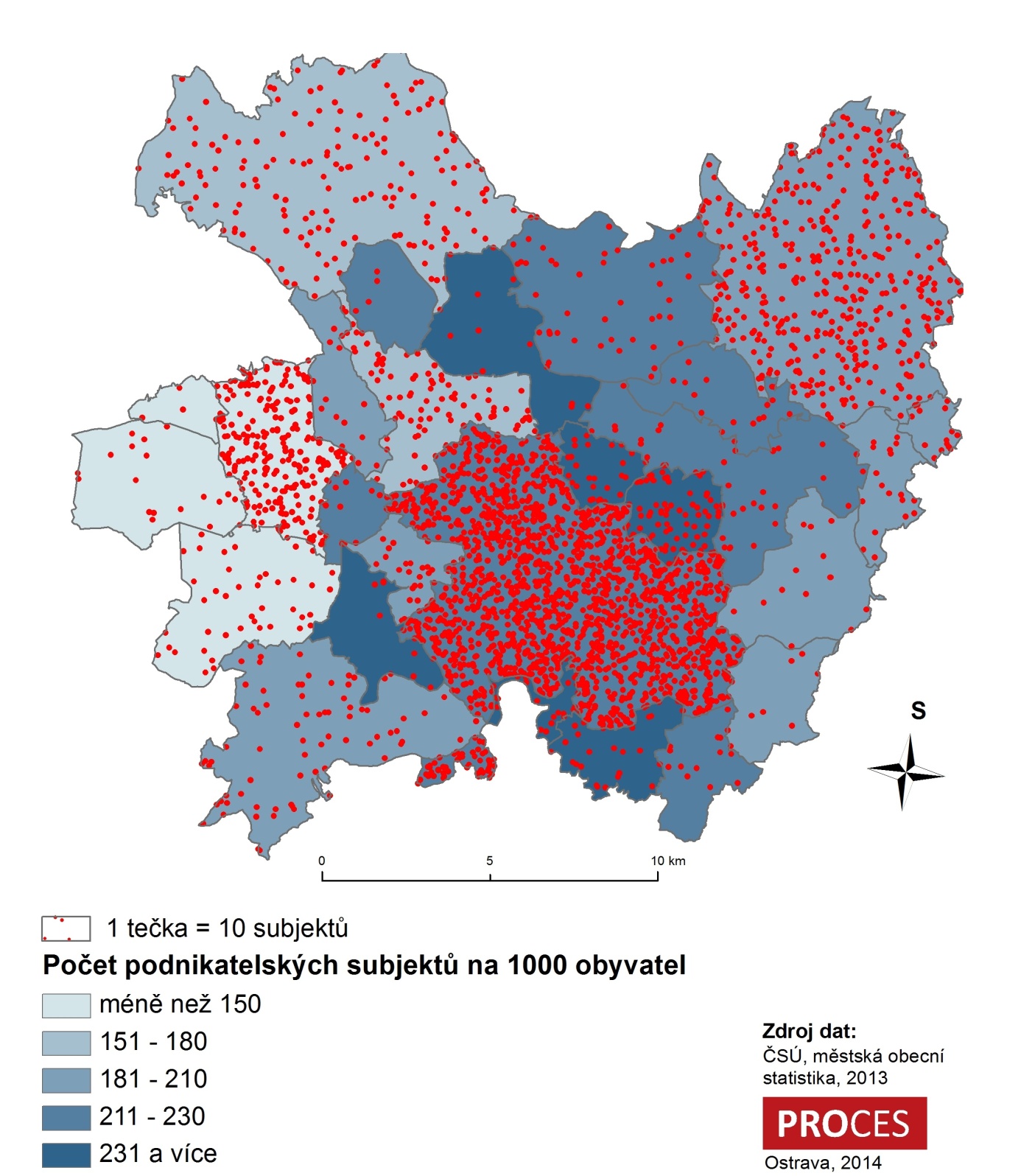 Pro podnikatelské účely je na území aglomerace Karlovy Vary zřízena průmyslová zóna Ostrov, další dvě zóny jsou ve výstavbě (Nová Role a Nové Sedlo). Průmyslová zóna Ostrov má celkovou plochu 30,5 ha a dobrou dostupnost do Karlových Varů silnicí I/13, vzdálenost od letiště Karlovy Vary je 25 km. Její funkční náplní je drobná průmyslová výroba, smíšená s logistikou, komerčními funkcemi a technickými službami. V současné době zde sídlí firma Lindner Türen – Fassaden, s.r.o., vyrábějící dřevěné dveře a okna z hliníkových profilů. Vzhledem k charakteru místního hospodářství bude v dalším období vhodné budovat další menší areály pro drobnou průmyslovou výrobu, řemesla a jiná technická odvětví.NEZAMĚSTNANOSTVývoj míry nezaměstnanosti v řešeném území kopíruje vývoj v rámci Karlovarského kraje i ČR. Do příchodu ekonomické recese koncem roku 2008 míra nezaměstnanosti dlouhodobě klesala (po celou dobu se však pohybovala nad celorepublikovým průměrem), následně došlo k výraznému propouštění zaměstnanců a skokovému nárůstu počtu nezaměstnaných. Vlivem ekonomické krize výrazně poklesl počet nabízených volných pracovních pozic, čímž došlo k nárůstu počtu uchazečů o zaměstnání. Neustále se tak prohlubuje rozdíl mezi poptávkou po práci a její reálnou nabídkou. V dalších letech nastalo mírné oživení ekonomiky a pokles míry nezaměstnanosti. Od března 2013 došlo ke změně metodiky výpočtu nezaměstnanosti a novým ukazatelem je podíl nezaměstnaných osob, který vyjadřuje podíl dosažitelných uchazečů o zaměstnání ve věku 15 – 64 let ze všech obyvatel ve stejném věku. Z tohoto důvodu došlo ke snížení tohoto ukazatele, ale úroveň nezaměstnanosti zůstala stejná. V samotném městě Karlovy Vary se míra nezaměstnanosti zvýšila z 5,8 % v roce 2006 na 
9,5 % v roce 2010, kdy nastal vrchol hospodářské krize. V roce 2014 se ukazatel podílu nezaměstnaných osob ve městě pohybuje kolem 8 %, což je nadprůměrná hodnota v rámci ČR.V tabulce níže je zobrazen podíl nezaměstnaných osob v jednotlivých obcích aglomerace. Nejvyšší hodnoty dosahují obce Vřesová, Vintířov a Nové Sedlo (nad 15 %), které patří do okresu Sokolov. Ostatní obce mají výrazně nižší podíl nezaměstnaných osob. Vyšší hodnoty, než činil celorepublikový průměr 7,5 %, dosahuje celkem 12 obcí aglomerace včetně města Karlovy Vary – viz tabulka níže. Podle Úřadu práce – kontaktního pracoviště Karlovy Vary – je trvalý problém s dlouhodobou nezaměstnaností, nedostatkem vhodných pracovních míst a umisťováním znevýhodněných skupin obyvatelstva – absolventi, matky s dětmi, handicapované osoby, osoby ohrožené sociálním vyloučením, cizinci.Tabulka 4.3: Podíl nezaměstnaných osob v aglomeraci Karlovy Vary (červen 2014)Zdroj: MPSV, Úřad práce Karlovy VaryPozn.: Barevná škála porovnává hodnoty ve sloupci - barevný odstín představuje hodnotu v buňce (tmavě modrá = nejnižší hodnota, tmavě červená = nejvyšší hodnota)Podle „Zprávy o situaci na krajském trhu práce, o realizaci APZ v roce 2014 a strategie APZ pro rok 2015“ jsou za hlavní faktory negativně ovlivňující nezaměstnanost v regionu považovány:profesní nesoulad mezi nabídkou a poptávkou volných pracovních míst;nízká vzdělanostní struktura uchazečů o zaměstnání;nedostatek volných pracovních míst pro osoby se zdravotním postižením;vazba evidence na výplatu sociálních dávek a pojištění (účelové evidence na úřadu práce);vyšší podíl společensky nepřizpůsobivých skupin obyvatelstva v regionu;nízká mzdová úroveň regionu ve srovnání s ostatními regiony ČR.Problém nezaměstnanosti se týká vybraných problémových skupin, které jsou hůře umístitelné do nového zaměstnání než ostatní uchazeči, jedná se o:uchazeče s nízkým vzděláním a odbornou kvalifikací a uchazeči s nízkou flexibilitou na trhu práce;uchazeči pečující o děti do 15 let věku;uchazeči dlouhodobě nezaměstnaní (v evidenci déle než 6 měsíců);uchazeči starší 55 let věku.O dlouhodobé nezaměstnanosti vypovídá následující tabulka, která je vzhledem k nedostatku informací na úrovni jednotlivých obcí vztažena k okresu Karlovy Vary a Sokolov, do kterých zasahuje vymezená karlovarská aglomerace. Přestože v okrese KV převažují krátkodobě nezaměstnaní (22,5 %) do 3 měsíců (je dáno sezónnosti lázeňských a turistických služeb), v celkovém kontextu je dlouhodobá nezaměstnanost v obou okresech ve srovnání s průměrem ČR výrazně nadprůměrná (s největšími rozdíly u uchazečů v délce evidence nad 24 měsíců).Tabulka 4.4 : Struktura uchazečů o zaměstnání podle délky evidence (k 31. 12. 2013Zdroj: Statistická ročenka 2014, ČSÚPozn.: Barevná škála porovnává hodnoty ve sloupci - barevný odstín představuje hodnotu v buňce (tmavě modrá = nejnižší hodnota, tmavě červená = nejvyšší hodnota)VĚDA, VÝZKUM A INOVAČNÍ PROSTŘEDÍAglomerace Karlovy Vary i celý Karlovarský kraj mají nízký vědecko-výzkumný a inovační potenciál. Výdaje do výzkumu a vývoje sice od roku 2009 kontinuálně stoupají, nicméně v rámci České republiky je objem finanční podpory na VaV výrazně nejnižší 
(viz Tabulka P2 v příloze), což s sebou přináší limity dalšího rozvoje území a nízkou míru konkurenceschopnosti vůči ostatním regionům ČR. V rámci ČR zde sídlí nejméně vědecko-výzkumných center a inovačních parků. Vinou toho klesá atraktivita území pro příchod nových investorů i pro zdejší mladé obyvatelstvo, které z území migruje do jiných center (Praha, Plzeň). V karlovarské aglomeraci nesídlí žádná vysoká škola, která by vyvíjela vědecko-výzkumné aktivity. Výrazná je absence vědecko-výzkumných organizací, v území se vyskytují pouze malé výzkumné a vývojové (inovační) týmy, jejichž výzkumná činnost se soustředí na realizaci konkrétních výzkumných projektů, nikoliv na koncepční vědecko-výzkumnou činnost. Většina podniků je zaměřena na výrobu standardizovaných produktů a komponentů s nízkou přidanou hodnotou, což je podpořeno také přítomností levné a málo kvalifikované pracovní síly v regionu (absence dostatečného počtu vysokoškolsky vzdělaných obyvatel). Vzhledem k místním specifikům ekonomiky postavené na lázeňství je výrazným problémem neexistence výzkumu v oblasti lázeňství, resp. balneo-medicíny a hydrologie zřídelních struktur. Do počátku devadesátých let tuto funkci zastával Výzkumný ústav balneologický v Mariánských lázních, který zajišťoval jak vzdělávání/praxe studentů medicíny, tak realizaci výzkumných studií zaměřených na ověřování dopadů a přínosů lázeňství obecně, ale i využitelnost jednotlivých přírodních léčebných zdrojů. Výzkumný ústav však postupně zanikl (vlivem restrukturalizačních procesů), přičemž dosud nebyl plně nahrazen. Částečně jeho funkci plní Balneologický institut Karlovy Vary, o. p. s. Ten je zaměřen na výchovu a vzdělávání v oblasti balneo-medicíny, zvyšování úrovně poznání a vzdělanosti v lázeňství a využití vědeckých poznatků v lázeňské praxi v Karlových Varech a regionu, přičemž orientace na vědecko-výzkumné aktivity v této oblasti je stále nedostatečná a je potřeba balneo-výzkum nadále rozvíjet. Případná absence nebo podceňování výzkumných činností v této oblasti, může mít za následek stagnaci až pokles ekonomiky regionu, která je silně závislá na lázeňství. Především inovativní lázeňské služby mohou mít vliv na udržení současného postavení a další rozvoj regionu. Potenciál v oblasti balneologického výzkumu se jeví v realizaci prvotních fází tzv. předaplikačního výzkumu s důrazem na využitelnost výstupů v praxi (v lázeňských službách).V této oblasti je klíčovým dokumentem Strategie inteligentní specializace Karlovarského kraje (RIS 3), která je krajskou přílohou k Národní RIS3. Tento strategický dokument definuje jako jednu z klíčových směrů rozvoje regionu „Vyšší inovační výkonnost firem a dalších organizací“, přičemž strategickým cílem je zvýšení investic místních firem a institucí do výzkumu, vývoje a tím zvýšit intenzitu VaV v organizacích a zvětšit objem jejich výsledků vč. jejich uplatnění na trhu formou nových produktů, technologií, procesů a služeb. V této oblasti lze předpokládat zapojení Balneologického institutu jako subjektu, který své výzkumné aktivity bude směřovat k uplatnění na trhu.V karlovarské aglomeraci je rovněž nízké zastoupení inovativního podnikání, což dokládá nejen existence pouze 2 zařízení inovační infrastruktury (Podnikatelský inkubátor Karlovy Vary – Dvory a Podnikatelský inkubátor Kanov – Karlovy Vary), ale také statistika zaměstnanosti a výdajů na VaV (ČSÚ) a statistika patentů (viz tabulka P4 v příloze). Ve všech těchto statistkách je Karlovarský kraj na posledním místě mezi kraji ČR. Dřívější průzkumy ukazují, že zdejší inovační systém je velmi málo provázaný a jednotlivé aktivity příliš roztříštěné malým počtem inovačně orientovaných firem, které nedisponují většími týmy věnujícími se vědecko-výzkumným a inovativním aktivitám.CESTOVNÍ RUCH A OCHRANA KULTURNÍHO A PŘÍRODNÍHO DĚDICTVÍ Cestovní ruch má na území aglomerace značný potenciál rozvoje. Území svou polohou v blízkosti státních hranic s Německem i díky lokalizaci v blízkosti Doupovských hor, Krušných hor a CHKO Slavkovský les a díky přírodním zdrojům termominerální vody disponuje dobrými přírodními podmínkami. Celé Doupovské hory jsou významnou ptačí oblastí soustavy Natura 2000. Polovinu plochy však zabírá Vojenský újezd Hradiště a turistům je tak přístupná pouze okrajová část hor. Významnou historicko-kulturní atraktivitou cestovního ruchu je středověký hrad Loket ze 13. století. V roce 2013 jej navštívilo 100 802 návštěvníků. V Ostrově se nachází národní kulturní památka Rudá věž smrti, v obci Andělská Hora je kulturní památka – zřícenina hradu. V současnosti je hrozbou snaha o rekonverzi některých původních památkových lázeňských objektů. Další turistické atraktivity a památky jsou v nevyhovujícím technickém stavu.Samotné město Karlovy Vary je oficiálním kandidátem na zápis do Seznamu světového dědictví UNESCO. Tento statut pomůže přilákat další potenciální návštěvníky. V současné době mají Karlovy Vary vypracován plán ochrany městské památkové zóny, který dbá na to, aby případné stavební úpravy neprobíhaly v rozporu s požadavky památkové zóny. Památková péče je v souvislosti s historickými hodnotami a pozitivními hospodářskými dopady jednou z priorit karlovarské aglomerace, přičemž současný stav některých památkově chráněných objektů je nevyhovující (např. Mlýnská kolonáda, Císařské lázně, Goethova vyhlídka a další).Karlovy Vary disponují také potenciálem ke kongresovému cestovnímu ruchu. Již nyní ve městě existují dvě kongresová centra, Grandhotel Pupp a Hotel Thermal. Na území města jsou každoročně pořádány významné kulturní akce. Mezi ty nejznámější se řadí Mezinárodní filmový festival Karlovy Vary, Mezinárodní pěvecká soutěž Antonína Dvořáka nebo Jazzfest Karlovy Vary. Část regionu se snaží o rozvoj montánní turistiky.Za účelem podpory cestovního ruchu v dané oblasti je vypracována Koncepce kultury Karlovarského kraje pro období let 2013–2020 a Program rozvoje cestovního ruchu 
a lázeňství v Karlovarském kraji na léta 2007–2013.Návštěvnost regionu dlouhodobě roste, což vyplývá z následující tabulky, která zobrazuje návštěvnost hromadných ubytovacích zařízení. Počet příjezdů hostů zařízení v SO ORP Karlovy Vary se mezi roky 2000 a 2012 zvýšil téměř o 80 000. Stoupá i počet přenocování v hromadných ubytovacích zařízeních. Mezi léty 2000 a 2012 se počet přenocování zvýšil o více než 500 000. Zatímco v roce 2012 byl průměrný počet přenocování v SO ORP Karlovy vary 6,5, v Karlovarském kraji tento ukazatel činil 5,9 (za celou ČR 2,9). SO ORP Karlovy Vary disponuje 153 hromadnými ubytovacími zařízenými všech typů kvality.Tabulka 4.5: Návštěvnost hromadných ubytovacích zařízení ve SO ORP Karlovy Vary v letech 
                           2000–2012Zdroj dat: ČSÚPozn.: Barevná škála porovnává hodnoty ve sloupci - barevný odstín představuje hodnotu v buňce (tmavě modrá = nejnižší hodnota, tmavě červená = nejvyšší hodnota)Manažerské shrnutíKarlovarská aglomerace se potýká s vyšší mírou nezaměstnanosti ve srovnání s průměrem v ČR – problém s nedostatkem pracovních míst, dlouhodobou nezaměstnaností a umisťováním znevýhodněných skupin obyvatelstva na trh práce.Trh práce v regionu je ovlivněn absencí významného zaměstnavatele a nízkou mírou rozvoje drobné průmyslové výroby (v návaznosti na tradiční obory) a inovativních forem v podnikání i ve výrobě.Nejvíce obyvatel je zaměstnáno v odvětví zpracovatelského průmyslu, přičemž dynamicky se rozvíjí oblast cestovního ruchu – ubytování, stravování a pohostinství. Cestovní ruch a s ním spojené služby a odvětví hrají v zaměstnanosti regionu velmi důležitou roli. V tomto ohledu je významný stav památek v území jako důležitý aspekt kulturního dědictví, které významně přispívá k tvorbě HDP regionu.Bariérou rozvoje a zvyšování konkurenceschopnosti je nízká podpora vědy, výzkumu a absence vědecko-výzkumných organizací. Naopak velký potenciál rozvoje je v oblasti cestovního ruchu, která je jednou z možných oblastí pro zvýšení ekonomického růstu celé oblasti – využití lázeňského genia loci, přírodních, historických a kulturních atraktivit (kandidatura Karlových Varů na zápis do Seznamu světového dědictví UNESCO).Doprava a dopravní infrastrukturaDOPRAVNÍ INFRASTRUKTURASilniční dopravaV roce 2012 byla vyhotovena Koncepce rozvoje silniční sítě v Karlovarském kraji, která může posloužit jako dobrý základ pro získání představy o silniční síti ve vymezeném území aglomerace. Územím sídelní aglomerace Karlovy Vary prochází rychlostní silnice R6 a síť silnic I. až III. třídy. Silniční síť tohoto území je zobrazena na následující mapě. Obrázek 5.1: Silniční síť v řešeném území a jeho okolíZdroj dat: Ředitelství silnic a dálnic ČR, aktuální k 1. 1. 2014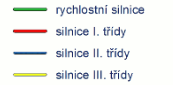 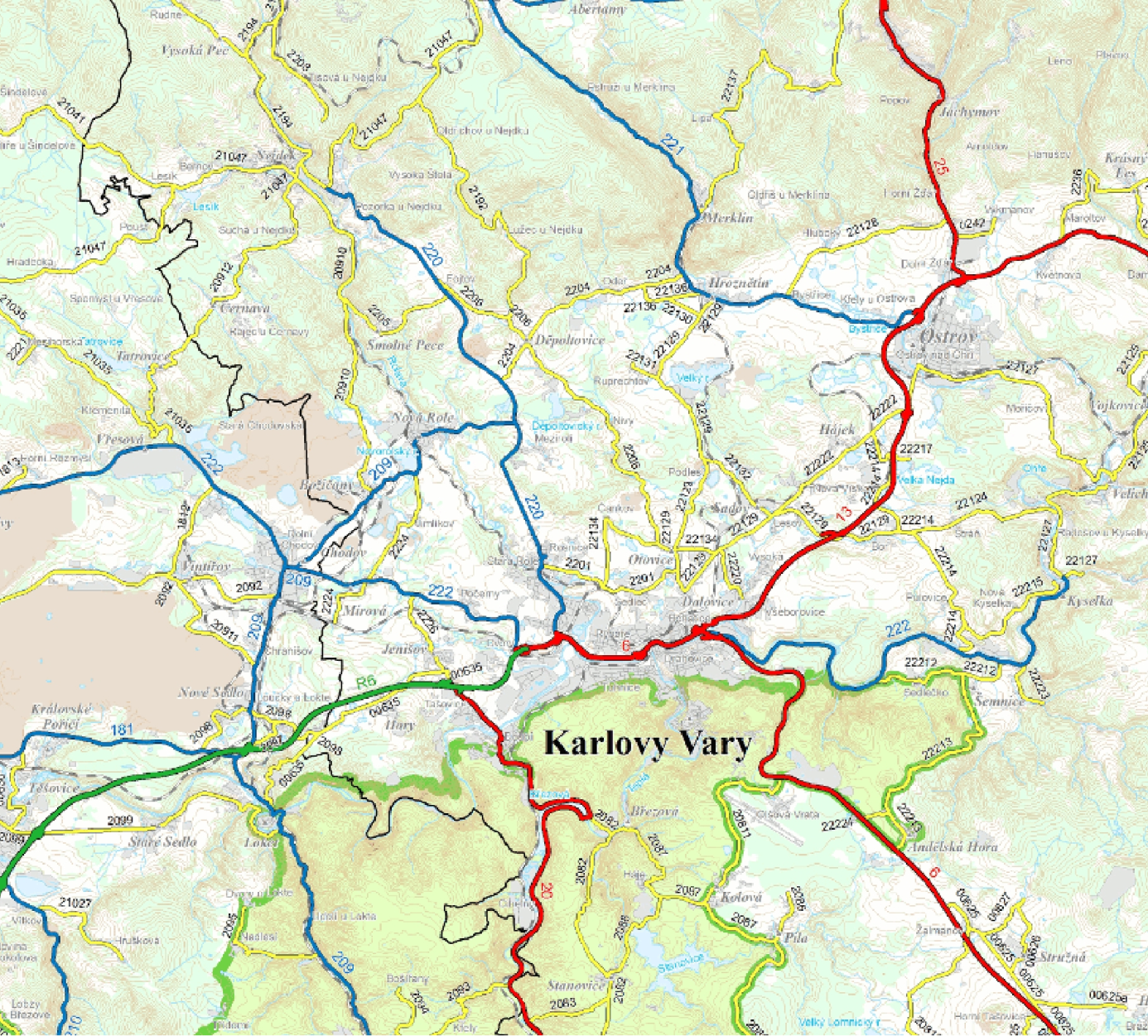 R6 Praha – Karlovy Vary – Cheb – NěmeckoV některých částech území je tato silnice vedena jako silnice I. třídy č. 6 (Praha – Karlovy Vary). V úseku Karlovy Vary – Cheb – Německo se nachází v různém stádiu přestavby na rychlostní silnici. R6 představuje důležitou a páteřní osu spojující město Karlovy Vary a jeho okolí nejen s Prahou, ale i se sousedním Německem. V roce 2007 byl zprovozněn západní průtah Karlovými Vary, který navázal na již dříve zprovozněný východní průtah. Rychlostní silnice R6 je spolu s I/13 součástí rozvojové osy OS7 Ústí nad Labem – Chomutov – Karlovy Vary – Cheb – hranice ČR/Německo. Napojení na významná regionální centra (zejména na Prahu) je však stále nedostatečné, absence obchvatů obcí přináší bezpečnostní, emisní a hlukové problémy v obcích, kterými prochází tato dvouproudová silnice.I/13 Karlovy Vary – Ostrov – Chomutov – Děčín – LiberecSilnice I/13 navazuje na R6, respektive I/6, v Karlových Varech a tvoří významnou dopravní cestu propojující velká centra regionu soudržnosti NUTS II Severozápad. V rámci vymezené aglomerace je nejintenzivněji využíván úsek mezi městy Karlovy Vary a Ostrov.I/20 České Budějovice – Plzeň – Karlovy VarySilnice I. třídy č. 20 spojuje Plzeňský kraj s Karlovarským. U obce Jenišov se napojuje na rychlostní silnici č. 6 a umožňuje tak propojení Plzně a Karlových Varů. Díky tomu je jednou z nejvýznamnějších silnic probíhajících vymezeným územím aglomerace. V rámci silniční sítě České republiky slouží jako spojka dvou významných mezinárodních koridorů – dálnice D5 a rychlostní silnice R6.I/25 Ostrov – Jáchymov – NěmeckoOstrov s hraničním přechodem Boží Dar spojuje silnice I/25. Tato silnice má význam zejména pro rekreaci a cestovní ruch, neboť umožňuje přístup do významných rekreačních oblastí Krušných Hor a Božího Daru jakožto centra letní turistiky a zimních sportů.Hlavní trendy a problémySoučasná silniční síť je na většině území aglomerace dostatečná, významná sídla spojuje hustá síť silnic II. a III. třídy. Problémem však je špatný technický stav některých úseků a zvýšená intenzita dopravy přes centrum města Karlovy Vary, které je zatěžováno hlukem a emisemi. Silnice II. třídy a nižší jsou v mnoha případech v technicky nevyhovujícím stavu a vyžadují zásadní rekonstrukci. Naopak v oblasti bezpečnosti dopravy je město Karlovy Vary nejbezpečnějším krajským městem v ČR. To je způsobeno dopravními omezeními velké části lázeňského města. Město se navíc snaží realizovat opatření chránící chodce a cyklisty. V této oblasti je však stále prostor ke zlepšení.Jedním ze specifických cílů Programu rozvoje Karlovarského kraje pro období 2014–2020 je „Zlepšení napojení kraje na vnější nadřazenou dopravní síť“. Území je prostřednictvím silnice R6 napojeno na mezinárodní silniční síť TEN-T. Po této silnici vedou 2 významné evropské tahy: mezinárodní evropský tah Německo – Pomezí nad Ohří – Cheb – Karlovy Vary – Praha (označení E48) a v úseku Cheb – Karlovy Vary probíhá také evropský tah Německo – Vojtanov – Plzeň – České Budějovice – Třeboň – Halámky – Rakousko (označení E49). Silnice R6 stále není zcela dobudována (v některých částech je vedena jako komunikace I/6) a jedním z opatření výše zmíněného dokumentu je dostavba této rychlostní silnice v celé její délce, která by výrazně zlepšila napojení města Karlovy Vary i okolních obcí na Prahu. Potřeba nutnosti výstavby komunikace dálničního typu je zdůrazněna jak ve zmíněné koncepci, tak v Koncepci BESIP Karlovarského kraje.V těchto koncepčních dokumentech je řešeno také nedostačující obchvatové řešení komunikací na území obcí aglomerace. Mezi investičními návrhy s nejvyšší prioritou (do roku 2020), dle krajské Koncepce rozvoje silniční sítě, je vybudování obchvatu obce Hroznětín, jehož stavba byla letos zahájena. Cílem tohoto obchvatu je zklidnění dopravy v obci a usnadnění cestování směrem do Krušných hor.Intenzita silniční dopravyV území aglomerace je dle posledního sčítání dopravy z roku 2010 nejintenzivnější provoz na silnicích R6 (respektive I/6) a I/13. Nejvíce motorových vozidel za den projede na úseku silnice R6, který prochází přímo městem Karlovy Vary (přes 20 000 motorových vozidel za den). Nejvíce je to na úseku ulice Dolní Kamenná podél řeky Ohře (denně cca 29 000 motorových vozidel). Rychlostní silnice R6 a její úseky I/6 jsou intenzivně využívány ve všech částech aglomerace. Například na úseku silnice I/6 mezi Karlovými Vary a Andělskou Horou projede denně cca 10 500 vozidel. Vysoká intenzita dopravy je také na silnici I/13. Na úseku mezi Karlovými Vary a Ostrovem projede 14 000 motorových vozidel za den. Přibližně 10 000 motorových vozidel projede denně úsekem silnice I/20 mezi obcemi Jenišov a Březová.Obrázek 5.2: Intenzita dopravy ve vymezené aglomeraciZdroj dat: Ředitelství silnic a dálnic ČR, 2012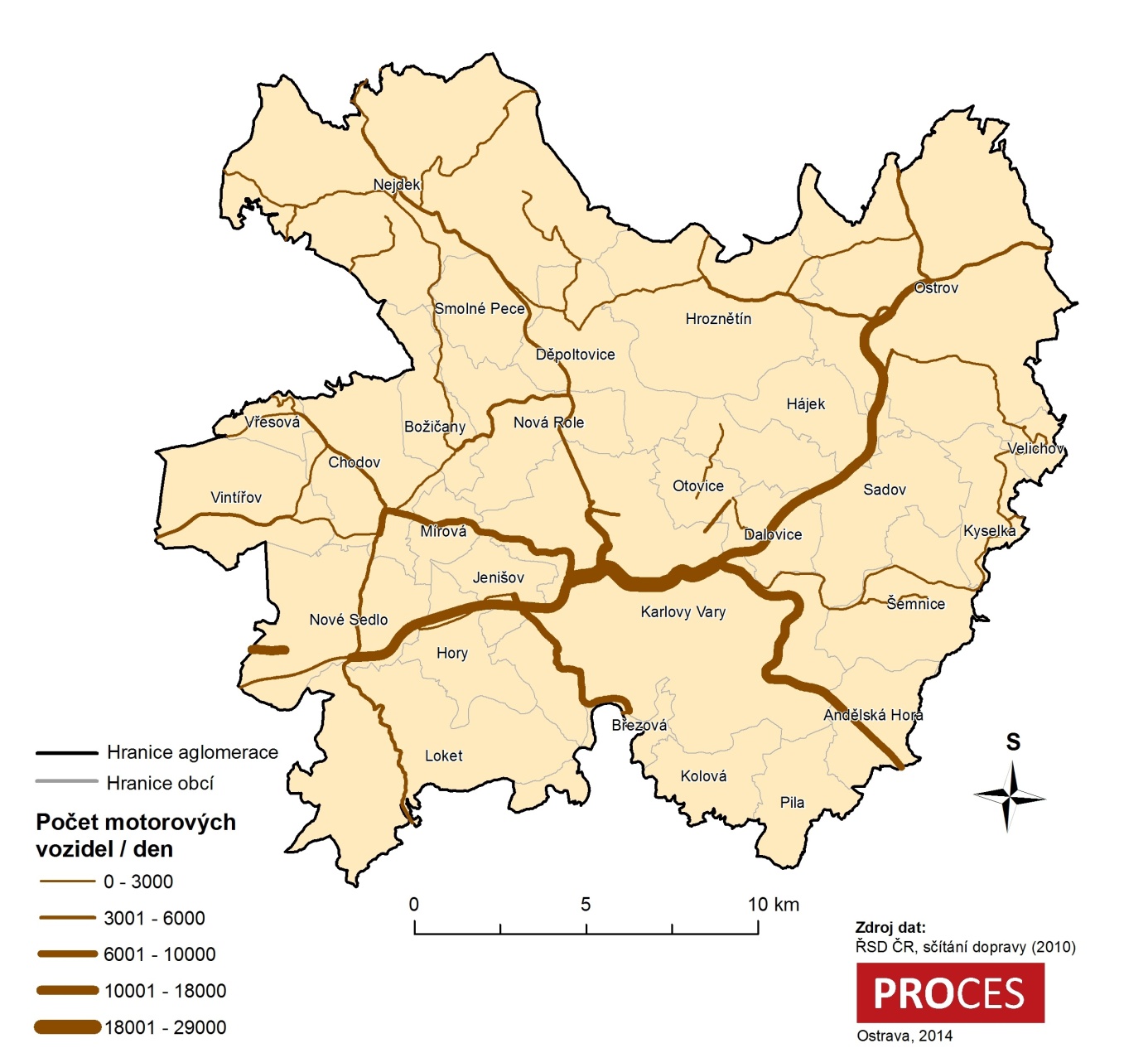 Doprava v klidu (parkování)Problémem prakticky celé karlovarské aglomerace (v zastavěných částech měst) je nedostatek parkovacích ploch, který je způsoben zvýšeným počtem motorových vozidel. V současné době ještě kapacita není kritická, ale v budoucnu se počítá s nutností výstavby nových parkovacích míst. Specifická situace je v centrálním lázeňském území města Karlovy Vary, kde platí regulovaný dopravní režim, který omezuje vjezd i parkování v centru Karlových Varů. Na každém vstupu do lázeňského území je umístěna značka „zákaz vjezdu“. Pro vjezd do lázeňského území za specifickým účelem je nutné si nechat vystavit za poplatek jednodenní povolení k vjezdu v budově Městské policie Karlovy Vary.Snahou města je regulace parkování v centru (mimo lázeňské území) například parkovacími automaty. Další možností je vybudování komplexního systému parkování s využitím inteligentních řešení například formou park and ride (P+R), která umožňuje navázat kombinovanou automobilovou dopravu na veřejnou hromadnou dopravu. Jedná se o budování parkovišť a parkovacích domů (ty jsou prioritou města) v blízkosti nádraží, zastávek MHD, zavedení nové linky veřejné hromadné dopravy apod. Další formou kombinované přepravy je bike and ride (B+R). Jde o návaznost cyklistické dopravy na veřejnou hromadnou dopravu. Důležitým prvkem je budování bezpečných stojanů a prostor pro ukládání kol. Město by v oblasti parkování mohlo využít koncept smartcities, který je zaměřen na vědomé využívání technologií pro podporu udržitelného rozvoje – např. formou navigačního a informačního systému. V této záležitosti již proběhlo zpracování studie proveditelnosti systému chytrého parkování pro parkovací plochy spravované dopravním podnikem.Železniční dopravaKarlovarský kraj i karlovarská aglomerace disponují dostatečně hustou sítí železnic. Chybí však přímé vysokorychlostní napojení města Karlovy Vary na železniční síť TEN-T. Nejdůležitější železniční tratí aglomerace je železniční trať č. 140, která je zařazená do evropského železničního systému. Jedná se o trať Chomutov – Cheb procházející městem Karlovy Vary. V Chebu se napojuje na trať č. 170, která je součástí III. tranzitního železničního koridoru. Většina tratí regionu prochází náročnými přírodními podmínkami, kvůli čemuž jsou v nedostačujícím technickém stavu. Na následujícím obrázku je zobrazena stávající železniční síť území karlovarské aglomerace a jeho okolí.Obrázek 5.3: Železniční síť v řešeném území a jeho okolí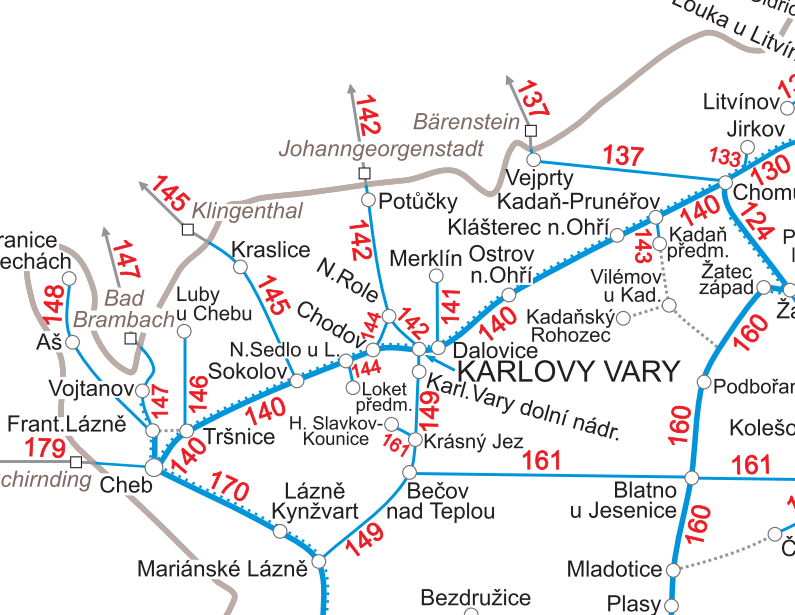 Zdroj: České dráhy, a.s., mapa železniční sítě, 2014Územím aglomerace procházejí následující železniční tratě:140 Chomutov – Karlovy Vary – ChebPodkrušnohorská dráha č. 140 tvoří jednu z páteřních železničních tratí celého regionu soudržnosti Severozápad. Přes Karlovy Vary tvoří spojnici měst Chomutov a Cheb. Trať prochází napříč celou aglomerací a spojuje zde obce Ostrov, Hájek, Dalovice, Karlovy Vary, Chodov a Nové Sedlo. V Chebu se poté napojuje na trať č. 170 a v Chomutově navazuje na celostátní trať č. 130 Chomutov – Ústí nad Labem.141 Karlovy Vary dolní nádraží – MerklínTrať spojuje město Karlovy Vary s dalšími obcemi v sídelní aglomeraci, jedná se o Dalovice, Sadov a Hroznětín. Jedná se o jednokolejnou regionální trať v délce necelých 11 km, která má převážně místní význam. Pro obyvatele města Karlovy Vary poskytuje dopravní spojení do rekreační oblasti Velký Rybník.142 Karlovy Vary dolní nádraží – JohanngeorgenstadtTrať č. 142 obsluhuje oblast obce Nejdek a přes město Johanngeorgenstadt navazuje na regionální německou železniční dopravu. Jedná se o železnici vedoucí v extrémních přírodních podmínkách řeky Rolavy. Na této trati se nachází i nejvýše položený železniční bod v Karlovarském kraji a jeden z nejvýše položených v celé ČR (Pernink 905 m. n. m.). Ve vymezené sídelní aglomeraci propojuje město Karlovy Vary s obcemi Nová Role a Nejdek.144 Loket předměstí – Nová RoleTrať č. 144, z vymezeného území aglomerace, spojuje obce Nová Role, Chodov a Loket. Na úseku Loket předměstí – Horní Slavkov – Ležnice – Krásný Jez byla dočasně pozastavena dopravní i osobní přeprava. Železnice Loket předměstí – Nová Role je dráhou místního významu spojující významná centra keramického průmyslu. Tato trať byla prodloužena o trať č. 143 Chodov – Nová Role, která byla přečíslována a připojena.149 Karlovy Vary dolní nádraží – Mariánské LázněTato trať má velký místní význam, protože se jedná o spojnici mezi dvěma nejvýznamnějšími lázeňskými městy Karlovarského kraje. Dle integrovaného plánu rozvoje města Karlovy Vary (IPRM) je jedním z problémů rovněž nevyhovující vzhled a kultura Horního a Dolního nádraží, která jsou vstupní branou pro návštěvníky města. Je nutno přebudovat Horní nádraží a provázat tento dopravní uzel s městskými aktivitami a vytvořit dopravní terminál v oblasti Dolního nádraží. Letecká dopravaNa území sídelní aglomerace se nachází letiště s mezinárodním statusem – Letiště Karlovy Vary – které je jedním z důležitých bodů celonárodní sítě letišť České republiky. Patří do skupiny pěti letišť s civilním provozem, která jsou schopna odbavovat letadla obchodních letů v mezinárodním měřítku. Areál letiště se nachází asi 2,5 km jižně od města Karlovy Vary. V současné době poskytuje pravidelné lety do Moskvy, Petrohradu a Jekatěrinburgu a charterové lety do turecké Antalye. Letiště má i přes své intenzivní využití stále dostatečnou kapacitu pro odbavování většího počtu cestujících. V roce 2013 letiště odbavilo celkem 104 469 cestujících. Počet odbavených cestujících na letišti Karlovy Vary neustále stoupá, ještě v roce 2002 zde bylo odbaveno necelých 20 000 cestujících. Dle prognóz uveřejněných v Územní studii rozvoje a využitelnosti letiště Karlovy Vary se bude počet odbavených cestujících zvyšovat i nadále. V nejpozitivnějších odhadech by v roce 2025 mělo letiště odbavit více než 490 000 cestujících za rok. Na silniční síť a město Karlovy Vary je letiště napojeno ze silnice I/6 a I/20 po silnicích III. třídy (III/20811, III/2087, III/2082). Veřejnou dopravu na letiště zajišťuje linka č. 8 karlovarské MHD.Vodní dopravaVodní toky na území vymezené sídelní aglomerace mají potenciál pouze k rekreační (vodáctví na řece Ohře) a sportovní plavbě. Společnost Autobusy Karlovy Vary, a.s., v letních měsících provozuje lodní dopravu po řece Ohři – vyhlídkovou plavbu v obci Loket.CyklodopravaVzhledem k terénním podmínkám je hustota cyklotras nižší než v jiných částech České republiky. Nejvýznamnější cyklostezkou, která prochází řešeným územím aglomerace, je Páteřní cyklostezka Ohře. Pro svůj význam byla zařazena do kategorie národních dálkových cyklotras a označena číslem 6. V Karlovarském kraji má délku 102 km, začíná na německém území a končí v Kadani. Po celé své délce kopíruje tok řeky Ohře a na území aglomerace prochází obcí Loket, centrem města Karlovy Vary a obcí Dalovice. Dále tímto územím prochází EuroVelo trasa č. 4. EuroVelo je síť 14 evropských páteřních cyklistických tras, Českou republikou procházejí 4 z nich. Trasa č. 4 prochází celou Evropou od západu až na východ. Na území Karlovarského kraje se jedná o úsek Pomezí – Sokolov – Karlovy Vary – Rabštejn. Na této trase se nachází obce aglomerace Loket, Karlovy Vary, Kolová a Pila. Cyklotrasa EuregioEgrensis (Výšina CZ/D – Klášter Teplá – Loket – Ostrov – Potůčky – Eibenstock) je dálkovou cyklotrasou Bavorsko – Durynsko – Sasko – Čechy, která vede atraktivním územím EuregiaEgrensis. Na území aglomerace Karlovy Vary je pro tuto stezku využívána trasa č. 6 (zmíněná Páteřní cyklostezka Ohře).V roce 2010 proběhla aktualizace Strategie rozvoje cykloturistiky a cyklodopravy v Karlovarském kraji, která vedla k závěrům, že na území Karlovarského kraje musí dojít k zajištění větší bezpečnosti obyvatel, kteří využívají cyklodopravu. Zejména na území měst by se pomocí budování cyklostezek měl oddělit provoz cyklistů a automobilů. Bezpečných samostatných stezek pro cyklisty je na území kraje stále malé množství. Jako jeden z největších problémů v procesu budování cyklostezek jsou majetkoprávní jednání s majiteli pozemků, po kterých mají cyklostezky vést a nedostatečné využívání prostoru městských komunikací a okolních pozemků k budování tras pro cyklodopravu. Problémem je i nedostatečná vybavenost některých cyklostezek; často chybí parkoviště, odpočívadla, stojany a informační tabule. Stěžejním dokumentem pro rozvoj cyklodopravy města Karlovy Vary v návaznosti na okolí je Program rozvoje cyklistické dopravy v Karlových Varech (Cyklogenerel). V roce 2013 se město Karlovy Vary stalo zakládajícím členem Asociace měst pro cyklisty, která je zaměřena na zlepšení podmínek pro cyklodopravu a podporu cykloturistiky. Cílem asociace je zvýšit podíl přepravních výkonů v každodenním provozu cyklodopravou. Pro tyto účely byla v Karlových Varech zřízena pozice cyklokoordinátora.DOPRAVNÍ OBSLUŽNOST A SYSTÉM VEŘEJNÉ HROMADNÉ DOPRAVYZa dopravní obslužnost je považováno zajištění dopravy pro veřejnost po všechny dny v týdnu, a to zejména z důvodu dojížďky do škol, zaměstnání, za zdravotnickými a sociálními službami, na úřady apod. Většina těchto služeb se v daném území koncentruje v Karlových Varech, případně v dalších městech – Nejdek, Ostrov nebo Chodov. V rámci dopravní obslužnosti je tedy důležité zejména napojení okolních obcí na tato centra.Do většiny obcí aglomerace je během pracovních dnů vedeno min. 8 párových spojů. V rámci IDOK mohou obyvatelé kraje využít železniční dopravu, příměstskou autobusovou dopravu a městskou hromadnou dopravu. Do systému jsou v Karlovarském kraji zapojeni tito dopravci: České dráhy, a.s., GWTrainRegio a.s., MĚSTSKÁ DOPRAVA Mariánské Lázně s.r.o., Autobusy Karlovy Vary, a.s., LIGNETA autobusy s.r.o., VV autobusy s.r.o., Dopravní podnik Karlovy Vary, a.s., Cvinger bus s.r.o., ČI-DU, spol. s r.o., PECHOČIAKOVÁ – ZEPRA, s.r.o., Karel Vrbík, DPÚK a.s. V rámci železniční dopravy je většinovým dopravcem na území aglomerace společnost České dráhy, a.s. Linky této společnosti představují spojení okolních obcí s městem Karlovy Vary a také napojení na celostátní železniční síť a zahraničí. Kromě Českých drah zde působí také společnost GWTrainRegio a.s., která provozuje vlakovou linku na trase Karlovy Vary dolní nádraží – Mariánské lázně a zpět. Tato linka spojuje město Karlovy Vary s obcí Březová.Příměstská autobusová doprava je na území aglomerace provozována 9 společnostmi. Obstarává nejen napojení menších obcí na centra aglomerace, ale i spojení s okolními městy mimo vymezenou aglomeraci, například Sokolovem, Chebem, Františkovými Lázněmi nebo Mariánskými Lázněmi. Dopravní podnik Karlovy Vary, a.s., provozuje také linky do Plzně a Prahy. Do řešeného území zasahují linky příměstské dopravy provozované Dopravním podnikem Ústeckého kraje a.s.Linky městské hromadné dopravy jsou provozovány na území města Karlovy Vary a města Ostrov. MHD v Karlových Varech provozuje svými autobusy městská společnost Dopravní podnik Karlovy Vary, a.s. V současné době funguje 23 denních a 2 noční linky. Kromě města Karlovy Vary, linky MHD zajišťují dopravní obslužnost okolních obcí Dalovice, Otovice, Jenišov, Hory a Březová. Specifikem města Karlovy Vary jsou kolejové lanovky, které jsou zapojené do systému MHD. Městskou hromadnou dopravu na území města Ostrov provozuje společnost LIGNETA autobusy s.r.o.Žádné ze sídel v regionu, město Karlovy Vary nevyjímaje, neprovozuje tramvajovou ani trolejbusovou dopravu. Bariérou je zejména přítomnost kopcovitého terénu (velké výškové rozdíly) a údolí řeky Teplé, které je vymezeno jako vnitřní lázeňské území. Pro překonání výškových rozdílů na území města jsou v Karlových Varech zřízeny dvě lanové dráhy pro osobní dopravu. První lanovka spojuje lázeňské území s obytnou zónou (od Divadelního náměstí k hotelu Imperial), druhá lanovka propojuje lázeňské území (Grandhotel Pupp) s rozhlednou Diana. Toto opatření je vzhledem ke kopcovitému terénu, který s sebou přináší nutnost dlouhých objížděk lázeňského území, v současné době nedostatečné. Řešením by mohla být podpora rozvoje vertikální dopravy – vybudování výtahů a rozšíření počtu lanovek, čímž by došlo ke zklidnění dopravní situace a zpřístupnění ekonomicko-správního území občanům, podnikatelům i návštěvníkům.Kromě problémů s překonáváním výškových rozdílů na území Karlových Varů, se veřejná hromadná doprava potýká s nedostatečnou bezbariérovostí zastávek či přestupních uzlů. Vzhledem k probíhajícímu procesu stárnutí obyvatelstva je také potřeba, za účelem zajištění mobility seniorů a osob s omezeným pohybem, rozšiřovat a modernizovat vozový park provozovatelů veřejné i městské hromadné dopravy, který dosud není plně bezbariérový, a zvyšovat tak podíl nízkopodlažních/bezbariérových vozů. Současně je nutné odstraňovat bariéry v komunikacích (bezbariérové chodníky, přechody pro chodce, autobusové zastávky). Za tímto účelem město zpracovalo Generel bezbariérových tras a dopravy, který je postupně naplňován a v němž je jako jeden z cílů uvedeno zajištění kvalitní funkční a bezpečné dopravní infrastruktury pro osoby se sníženou schopností pohybu nebo orientace. Generel také klade důraz na obsluhu města veřejnou dopravou.Integrace veřejné/městské hromadné dopravyPřestože je území sídelní aglomerace Karlovy Vary součástí systému Integrované dopravy Karlovarského kraje (IDOK), potýká se s nízkou integrací různých dopravních módů v systému veřejné/městské hromadné dopravy. Bariérou pro plnou funkčnost integrované dopravy je absence integrovaných dopravních terminálů v území a větší zapojení místních specifických forem dopravy do celého systému. Jedná se zejména o využití stávajícího rozložení železniční infrastruktury pro městskou železnici, posilování vertikální dopravy jako součást systému MHD (ve městě se již nachází několik lanovek, které jsou součástí městské hromadné dopravy, ale jejich technický stav vyžaduje modernizaci) a zavádění inteligentních dopravních systémů.V současné době je nejnaléhavější vyřešení integrace hromadné dopravy v jádrovém městě Karlovy Vary, kde stávající 2 terminály veřejné dopravy (Varšavská – Tržnice, Dolní nádraží) neodpovídají prostorově ani dopravně současnému standardu, zejm. nedostatečnou kapacitou, kvalitou a požadovanému komfortu cestujících a potřebou návaznosti jednotlivých druhů veřejné dopravy. V rámci integrace městské hromadné dopravy je důležitá průběžná modernizace vozového parku MHD., který v posledních letech podstoupil obměnu, nicméně v dalším období bude nutné v modernizaci a rozšiřování dopravního parku pokračovat (zejména o CNG a nízkoemisní vozy). V současné době je Dopravním podnikem Karlovy Vary provozováno celkem 62 autobusů MHD, z toho je 38 autobusů s naftovým motorem s průměrným stářím vozu 7,6 let. Postupně jsou vyměňovány vozy starší 12 let, což v podmínkách MHD odpovídá reálné životnosti autobusů.     Manažerské shrnutíStěžejním silničním spojení regionu s ostatními kraji ČR tvoří rychlostní silnice R6, která však stále čeká na dokončení; společně s absencí přímého vysokorychlostního napojení regionu na železniční síť TEN-T tvoří bariéru pro ekonomický rozvoj aglomerace. Dosud nevyužitým potenciálem pro ekonomický rozvoj je mezinárodní letiště Karlovy Vary.V oblasti bezpečnosti dopravy je město Karlovy Vary nejbezpečnějším krajským městem v ČR a zároveň je zde snaha o podporu alternativních dopravních módů – cyklodopravu. Vzhledem k terénním podmínkám je však hustota cyklotras nižší než v jiných regionech České republiky.V místech intenzivní dopravy (zejména v centrech měst) je výrazným problémem absence obchvatů. Zároveň se Karlovy vary potýkají s nedostatkem parkovacích míst.Dopravní obslužnost území je zajišťována městskou hromadnou dopravou v Karlových Varech a autobusovou regionální dopravou. Chybí tramvajová a trolejbusová doprava a větší využití železniční dopravy, pro které má území vhodné podmínky. Specifikem města Karlovy Vary jsou kolejové lanovky, které jsou zapojené do systému MHD, přičemž rozvoj vertikální dopravy je vhodným řešením omezování růstu individuální automobilové dopravy.Životní prostředí a technická infrastrukturaSLOŽKY ŽIVOTNÍHO PROSTŘEDÍŽivotní prostředí v Karlovarském kraji vykazuje značné lokální rozdíly. Zhoršené podmínky jsou ve větších městech. Karlovarský region má jako centrum lázeňství (a cestovního ruchu) velký přírodní potenciál, který je však narušován intenzivní lidskou činností. Z tohoto důvodu musí být této problematice věnován velký význam v souvislosti s nadcházejícím obdobím.Vodní prostředíHustota říční sítě je na území Karlovarského kraje i řešené aglomerace mírně nadprůměrná. Významné jsou hlavně vodárenské nádrže (Březová, Stanovice), které plní funkci rekreační, akumulační, ochrannou a některé se i podílejí na výrobě elektrické energie. Rybniční soustavy jsou typické pro oblast Ostrovska. Nejvýznamnějším tokem této oblasti je řeka Ohře, v jejímž povodí leží téměř 75 % kraje a celé území vymezené aglomerace. Přímo v Karlových Varech se do Ohře vlévá řeka Rolava a Teplá. Dalšími toky na řešeném území jsou Stoka, Lomnice nebo Bystřice. Korytem řeky Ohře je voda z kraje odváděna přes Labe až do Severního moře. Podíl vodních ploch na celkové výměře aglomerace je 2,7 %, vodní plochy tedy zabírají větší plochu než v Karlovarském kraji (2,1 %). Nejvíce vodních ploch vzhledem k velikosti obce je v Březové (24 % území obce zabírá vodní nádrž Březová) – viz tabulka níže.Tabulka 6.1: Podíl vodních ploch z celkové výměry území aglomerace Karlovy Vary a Karlovarského krajeZdroj: ČSÚ, Městská obecní statistikaPozn.: Barevná škála porovnává hodnoty ve sloupci - barevný odstín představuje hodnotu v buňce (tmavě modrá = nejnižší hodnota, tmavě červená = nejvyšší hodnota)Do řešeného území zasahují 2 chráněné oblasti přirozené akumulace vod (CHOPAV Krušné hory a CHOPAV Chebská pánev a Slavkovský les). CHOPAV Krušné hory zasahuje do oblasti obce Ostrov a jeho okolí. CHOPAV Chebská pánev a Slavkovský les hraničí s jižní částí aglomerace. Z tohoto pohledu lze považovat celý Karlovarský kraj i samotnou aglomeraci za vodohospodářsky významné území.Významným limitem území, který je nutné při rozvoji území respektovat, jsou záplavová území. Na těchto místech je snaha o omezení zejména ekonomických aktivit. Vodním tokem, na kterém se záplavy častěji opakují, je řeka Ohře, zejména na úseku města Karlovy Vary a v oblasti, kde řeka opouští kraj. Následující vodní toky protékající aglomerací mají 
na některých svých částech vyhlášeno aktivní záplavové území – Chodovský potok, Lomnice, Vitický potok, Vlčí potok, Stoka, Rolava, Teplá, Ohře, Lomnický potok, Tatrovický potok, Bystřice. Pouze na katastrálním území 3 obcí (Pila, Hájek, Andělská Hora) se nenachází žádná aktivní záplavová zóna. V obci Nová Role na řece Rolavě byl postaven objekt protipovodňové ochrany, konkrétně se jedná o ochrannou hráz, která je jediným protipovodňovým opatřením v této oblasti. Celkem ve 12 obcích byla vyznačena zóna zvláštní povodně pod vodním dílem. Zahrnuje všechny obce, kterými protéká řeka Ohře a řeka Teplá. Zvláštní povodní se rozumí ta, která je způsobená poruchou nebo havárií vodního díla. U výše zmíněných 12 obcí se jedná o případnou poruchu na vodních dílech Jesenice, Skalka, Horka, Stanovice a Březová. Dle Strategie ochrany před povodněmi pro území Karlovarského kraje (aktualizace 2010) bylo vyznačeno 25 nedostatečně chráněných obcí z celého kraje. V řešeném území to jsou obce Dalovice, Děpoltovice, Hroznětín, Chodov, Karlovy Vary, Loket a Ostrov. Na území Karlovarského kraje je za účelem prevence zřízen digitální protipovodňový plán z roku 2012. Povodňové plány jsou zpracovány také pro území SO ORP Karlovy Vary, Ostrov a Sokolov. Vlastní povodňové plány mají v rámci aglomerace vypracované obce Hroznětín, Kyselka, Loket a Nové Sedlo.OvzdušíKarlovarský kraj má dobrou kvalitu ovzduší s malým podílem oblastí se zhoršenými podmínkami. Dlouhodobě dochází k překračování pouze imisních limitů benzo(a)pyrenu. Přesto lze identifikovat oblasti, kde při nepříznivých klimatických podmínkách může docházet k vyššímu znečištění. Jsou to městské části Karlových Varů, Ostrova, Chodova a Nejdku. V těchto sídlech se nachází také nejvíce zdrojů znečištění REZZO 1 (velké stacionární zdroje znečišťování). Významnými bodovými zdroji znečištění na území aglomerace jsou: Sokolovská uhelná, právní nástupce, a.s. - Zpracovatelská část v obci Vřesové (112 tun tuhých znečišťujících látek - TZL za rok 2013), Lias Vintířov, lehký stavební materiál k.s. – LIAPOR (29,1 tun TZL), EUROVIA Kamenolomy, a.s. - Děpoltovice (10,6 tun TZL) a Ostrovská teplárenská, a.s. - Teplárna Ostrov (9,9 tun TZL).K nadměrnému znečištění ovzduší dochází rovněž v důsledku rostoucí intenzity dopravy na páteřních komunikacích, ale i silnicích II. třídy zejména v případě, že komunikace prochází zastavěným územím. V aglomeraci jsou největšími liniovými zdroji znečištění silnice R6, I/6 a I/13 tedy komunikace s největší intenzitou dopravy (dle dostupných statistik ze sčítání dopravy z roku 2010 projelo úsekem silnice R6 na ulici Dolní Kamenná v Karlových Varech cca 29 000 motorových vozidel za den, na ostatních úsecích silnic R6, I/6 a I/13 více než 10 000 vozů/denně - podrobnější informace jsou uvedeny v kapitole 5.1 Dopravní infrastruktura). Uvedené skutečnosti mají negativní vliv na kvalitu ovzduší v přilehlých částech města.Na území města Karlových Varů má velký význam pro lázeňskou léčbu ionizovaný vzduch v oblasti kolem řeky Teplé. Ten vzniká vlivem proudící řeky, vývěrů minerálních pramenů, okolních lesů a malé větrnosti v dané oblasti. V ranních hodinách dochází vlivem automobilové dopravy k znehodnocení vzduchu, jenž se kolem řeky přes noc vytvoří. Řešením je zvýšená ochrana ovzduší v lázeňském území (např. zřízením monitorovací stanice). Město se za tímto účelem snaží vytlačit dopravu zejména z oblasti Mlýnské kolonády. Hluková zátěžZvyšování intenzity dopravy na hlavních dopravních tepnách vede k překračování hlukových limitů ve městech a obcích. Zvýšená hlučnost má vliv také na rozvoj cestovního ruchu a s ním spojené ekonomické přínosy. Kolem silnic, na kterých je zvýšený provoz a zasahují do obydleného území, se budují protihlukové stěny. Vhodné by bylo tato opatření rozšířit o výsadbu zeleně a zelených pásů (stromy, keře). Částečný vliv na zvyšování hladiny hluku má také letiště Karlovy Vary – toto hlukové zatížení výrazněji ovlivňuje pouze obce v bezprostřední blízkosti – Kolovou, Pilu, Andělskou Horu a samotné město Karlovy Vary – a v porovnání s ekonomickými přínosy je marginální.Ochrana přírody a krajinyPro většinu území kraje je charakteristická dobrá úroveň přírodního prostředí. Existují zde výjimky lokálního charakteru (Sokolovsko), kdy obce Vřesová, Vintířov a Nové Sedlo zahrnuté do aglomerace Karlovy Vary mají poškozené životní prostředí následkem těžby v obcích. Rozloha zvláště chráněných území je v Karlovarském kraji nad celorepublikovým průměrem. Většina plochy ZCHÚ je tvořena plochou CHKO Slavkovský les (necelých 20 % rozlohy kraje). Tato chráněná krajinná oblast zasahuje převážně do jižní části území aglomerace. Náleží sem obce Karlovy Vary, Loket, Březová, Kolová, Šemnice, Hory a Andělská Hora. Z méně významných oblastí se na katastrálním území obce Hory nachází NPP Jan Svatoš (Svatošské skály), u obce Šemnice pak leží přírodní památka Olšová Vrata.Východní část Karlovarské aglomerace spadá do ptačí oblasti Doupovské hory, která je součástí soustavy evropských chráněných území NATURA 2000. Tato oblast zasahuje do katastrů obcí Andělská Hora, Karlovy Vary, Šemnice, Dalovice, Sadov, Kyselka, Hájek, Velichov a Ostrov. Z hlediska ochrany životního prostředí je významný silný statut ochrany místa v regionu, který brání nekontrolovanému poškozování přírodního i urbanizovaného prostředí – Statut lázeňského místa Karlovy Vary, městská památková zóna města Karlovy Vary, městská památková zóna Ostrov, městská památková rezervace Loket, ochranné pásmo kulturních památek Nejdek. Přestože je zejména ve městě Karlovy Vary kladen důraz na správu a údržbu veřejné zeleně a lázeňských parků, samotná péče o veřejnou zeleň není realizována systematicky. Vzhledem k lázeňskému charakteru aglomerace, je důležitá také zvýšená ochrana unikátních přírodních léčivých zdrojů.Hodnocení krajiny může vycházet z poměru mezi relativně ekologicky stabilními přírodními a přírodě blízkými plochami (chmelnice, vinice, zahrady, ovocné sady, trvalé travní porosty, lesní půda a vodní plochy) a člověkem vytvořenými prvky s nízkou ekologickou stabilitou (orná půda, zastavěné plochy a ostatní plochy) na základě úhrnných hodnot druhů pozemků v územích obcí. Tento poměr je vyjádřen pomocí tzv. koeficientu ekologické stability (KES). Nižší hodnota KES značí intenzivnější využívání dané krajiny s určitou mírou nahrazování ekologických funkcí technickými zásahy. Vysoké hodnoty KES (více než 3) udávají přírodní a přírodě blízkou krajinu s výraznou převahou ekologicky stabilních struktur a nízkou intenzitou využívání krajiny člověkem.Území aglomerace Karlovy Vary patří k oblastem s relativně dobrou ekologickou stabilitou. Nejvyšších hodnot KES dosahují obce Smolné Pece, Nejdek a Pila. Koeficienty ekologické stability jednotlivých obcí aglomerace jsou uvedeny v následující tabulce.Tabulka 6.2: Koeficient ekologické stability v obcích sídelní aglomerace Karlovy VaryZdroj dat: Český statistický úřad, data pro územně analytické podklady, data k 31. 12. 2013Pozn.: Barevná škála porovnává hodnoty ve sloupci - barevný odstín představuje hodnotu v buňce (tmavě modrá = nejnižší hodnota, tmavě červená = nejvyšší hodnota)Staré ekologické zátěžeStaré ekologické zátěže jsou lokality, ve kterých lze předpokládat, nebo je zjištěn výskyt takové úrovně znečištění, jež může znamenat riziko pro životní prostředí. Sanací starých ekologických zátěží se snižuje riziko úniku nebezpečných látek do půdy a podzemních vod. V Karlovarské aglomeraci, převážně v okolí měst, se nachází několik takových zátěží, způsobených těžbou nebo průmyslovou výrobou. V roce 2013 bylo v Karlovarském kraji evidováno celkem 287 ekologických zátěží, 58 z nich se nacházelo v řešené lokalitě. Nejvíce z nich se nachází na katastrálním území Karlovy Vary (14) a Loket (12). Lokality, které náleží do kategorie vysoká míra rizika, se nacházejí také na území měst Nejdek a Ostrov. Seznam ekologických zátěží na území města Karlovy Vary a Loket je uveden v Tabulce P3 v příloze.Tabulka 6.3: Staré zátěže území a kontaminované plochyZdroj dat: ÚAP Karlovarského kraje 2013Pozn.: Barevná škála porovnává hodnoty ve sloupci - barevný odstín představuje hodnotu v buňce (tmavě modrá = nejnižší hodnota, tmavě červená = nejvyšší hodnota)Z hlediska typologie převládají ekologické zátěže výrobní povahy, mezi nimiž lze najít dehtové jímky, sklady hnojiva, staré čerpací stanice pohonných hmot a další. Problémy se starými ekologickými zátěži vyplývají také z povrchové těžby hnědého uhlí v obcích na Sokolovsku (Vintířov, Nové Sedlo, Vřesová) a povrchové těžby kaolinu na několika ložiscích v okolí Karlových Varů. Těžba kaolinu v zájmové oblasti má dlouholetou tradici. V minulosti byl kaolin těžen za pomocí hlubinné těžby (např. závod Markéta – Vintířov, Osmosa – katastr Božičany). V dnešní době probíhá těžba výhradně povrchovými lomy, což má negativní dopad na ráz krajiny. Místní obyvatele se proto k otevírání nových ložisek stavějí odmítavě. V roce 2014 byla v referendu zamítnuta těžba na katastru obce Jenišov. Těžba kaolinu klesá, nikoliv však z důvodu snižujících se zásob nerostné suroviny, ale z důvodu omezování negativního vlivu těžby na životní prostředí. Kaolinová ložiska, lomy a závody se nacházejí především v okolí obcí Chodov, Božičany – ložisko Osmosa, Nová Rokle, Mírová, Sadov, Otovice – ložisko Katzenholz ad. V oblastech po skončení těžby se vytváří plány na rekultivaci a sanaci, které by měly pomoci přeměnit těžbou dotčenou krajinu. Problémem v každém území mohou být i tzv. brownfields. Jedná se o nemovitosti, pozemky či areály, které už neplní svou původní funkci. Mohou být nebezpečné pro životní prostředí, ale zároveň skýtají příležitosti pro budoucí využití. V řešeném území se brownfields nacházejí v areálu Ferona (Ostrov), v areálu projektového ústavu uranového průmyslu Všeborovice (Dalovice), sklad barev (Dalovice) nebo statek v obci Hory. Ve městě Karlovy Vary se nacházejí veřejná prostranství, která sice nejsou oficiálně zařazena mezi brownfileds, ale svým charakterem se jedná o lokality, které ztratily svoji funkci a využití, jsou opuštěné a nevyužité. Jedná se o areál Staré vodárny a areál staré mototechny na křižovatce ulic Sokolovské a Nejdecké.ODPADOVÉ HOSPODÁŘSTVÍV Programu rozvoje Karlovarského kraje pro období 2014–2020 je v prioritní oblasti Životní prostředí specifický cíl – Zvýšit podíl tříděného odpadu a jeho dalšího využití. Je důležité snížit podíl skládkovaného odpadu a jeho biologicky rozložitelných součásti a zvýšit další využití odpadu recyklací, výrobou tepla a elektrické energie jinou formou. V rámci této prioritní oblasti je kladen důraz na osvětu, rozvíjení systému separace bioodpadu aj. Odpadové hospodářství je v karlovarské aglomeraci realizováno podle Plánu odpadového hospodářství Karlovarského kraje. Ten v dalším období předpokládá výstavbu 
2 bioplynových stanic na bioodpady s obsahem živočišných zbytků. Tyto stanice mají být umístěny v okolí Karlových Varů, mezi Sokolovem a Chebem. Počítá se také s ukončením skládkování komunálního odpadu po naplnění kapacit skládky Činov.Ve městě Karlovy Vary bylo v roce 2013 vyprodukováno cca 8 200 tun směsného komunálního odpadu a 2 500 tun objemového odpadu. Další druhy produkovaných odpadů tvoří výrazně menší objemy. Komunální odpad je odvážen na skládku tuhého komunálního odpadu Činov, která se nachází na okraji vojenského prostoru Hradiště 
a je provozována firmou AVE CZ. Během jarních a podzimních měsíců město každý týden přistavuje na předem určená stanoviště velkoobjemové kontejnery. Na území Karlových Varů dochází k navyšování separace komunálního odpadu. 2/3 komunálního odpadu produkují občané města, zbytek je produkován údržbou veřejných prostranství.Na území aglomerace převažuje skládkování odpadu nad tříděním a recyklací. Podle Statistické ročenky životního prostředí je v Karlovarském kraji dlouhodobě podprůměrný podíl vytříděného a recyklovaného komunálního odpadu ve srovnání s průměrem ČR. což dokládají také informace z následující tabulky.Tabulka 6.4: Množství vytříděného odpadu na obyvatele v krajích ČR za rok 2014Zdroj: EKO-KOM, a.s.Pozn.: Barevná škála porovnává hodnoty ve sloupci - barevný odstín představuje hodnotu v buňce (tmavě modrá = nejnižší hodnota, tmavě červená = nejvyšší hodnota) V roce 2014 však došlo podle statistik společnosti EKO-KOM ke zvýšení množství vytříděného odpadu v kraji na 39,4 kilogramu na obyvatele (meziroční nárůst o 1,2 kilogramu v následujícím rozložení: 18 kilogramů vytříděného papíru, 11 kilogramů plastů, téměř 10,5 kilogramu skla a přes čtvrt kilogramu nápojových kartonů), v Karlových Varech pak na 38,2 kilogramu na obyvatele) a k celkovému přiblížení průměru ČR (40,5 kilogramu). V tomto ohledu je v dalším období výrazný prostor pro investiční podporu. Čistota městského prostředí je také jednou z priorit současného vedení Karlových Varů, které v této oblasti dlouhodobě podniká důležitá opatření, což má vliv i na ekonomiku (příliv lázeňských hostů a turistů). Od roku 2012 funguje v Karlových Varech projekt zaměřený na bio odpadové hospodářství, v jehož rámci bylo po městě rozmístěno několik speciálních kontejnerů na bioodpad. Tento projekt se těší velkému zájmu obyvatel, tudíž se počet umístěných kontejnerů rok od roku zvyšuje. Čištění městských komunikací je uvedeno také v Integrovaném plánu rozvoje města Karlovy Vary.TECHNICKÁ INFRASTRUKTURAZásobování pitnou vodouKarlovarský kraj jako celek je na tom v zásobování pitnou vodou nejlépe z celé České republiky. Společně s hlavním městem Prahou má totiž jako jediný téměř 100% podíl obyvatel zásobovaných vodou z veřejných vodovodů. Na vysoké úrovni je také napojení na vodovodní síť v obcích karlovarské aglomerace. Provozovatelem většiny vodovodní sítě na tomto území jsou Vodárny a kanalizace Karlovy Vary a.s. (Vodakva). Výjimkou je obec Nejdek, která je napojena na vodovod společnosti VP Plzeň a.s. a obce Vřesová a Šemnice, kde je provozovatelem vodovodní sítě samotná obec. Na veřejný vodovod není napojena pouze obec Smolné Pece, přičemž zásobování pitnou vodou je zde zajištěno pomocí individuálních zdrojů. Řešené území je obsluhováno dvěma skupinovými vodovody. První z nich, Karlovy Vary – Ostrov, obsluhuje většinu obcí aglomerace. Druhým skupinovým vodovodem je Horka, jehož provozovatelem je Vodohospodářská společnost Sokolov s.r.o. Pod tuto společnost spadají vodovody v obcích Loket, Nové Sedlo a Vintířov. Zdrojem vody pro Karlovy Vary a okolí je především vodní nádrž Stanovice. Surová voda z této vodní nádrže je dále upravována v úpravně vody Březová. Dále je to údolní přehrada Horka na Libockém potoce, která zásobuje místní úpravnu vody. Většina obcí je členem Vodohospodářského sdružení obcí západních Čech, které spravuje vodovody a kanalizace.Kanalizace a čištění odpadních vodV oblasti vybavenosti kanalizaci vod spadá aglomerace mezi území s nejvyšším podílem napojených domácností. Dle údajů ČSÚ za rok 2013, byl podíl obyvatel bydlících v domech napojených na kanalizaci v kraji 95 %, zatímco ČOV zde bylo 93, což je třetí nejmenší počet v rámci ČR. Rozsah vypouštěných splaškových vod se na vymezeném území dlouhodobě snižuje, nacházejí se zde pouze dvě obce, které nemají vybudovanou kanalizaci pro svou veřejnou část. Jedná se o obce Smolné Pece a Mírová. Všechna ostatní sídla mají úplnou nebo částečnou kanalizaci a zároveň jsou napojeny na některou z ČOV. Technický stav sítí i ČOV však není nejlepší, průběžné se však provádí údržba. Kanalizace, stejně jako zásobování vodou, zajišťuje společnost Vodárny a kanalizace Karlovy Vary a.s., případně Vodohospodářská společnost Sokolov s.r.o.ENERGETIKACelá aglomerace disponuje dostatečným vybavením energetické soustavy. Většina obcí a obyvatel je napojena na síť elektrického vedení, plynovody a teplovody. V oblasti je však malý podíl využívání alternativních a obnovitelných zdrojů energie.Zásobování elektrickou energiíDistribuci elektrické energie zajišťuje v řešeném území společnost ČEZ Distribuce a.s. Územím prochází vedení velmi vysokého napětí 110 kV a 220 kV (Nejdek, Smolné Pece, Děpoltovice, Nová Role, Karlovy Vary, Jenišov, Hory, Sadov a Dalovice). Přenosovou soustavu, jako jediný licenční držitel, provozuje společnost ČEPS a.s. Aglomerace Karlovy Vary nemá příliš vhodné podmínky pro výrobu elektrické energie. Hnědé uhlí se těží na sousedním Sokolovsku, kde se vyrábí 97 % elektřiny vyrobené v kraji. Většina energie je vyráběna v obci Vřesová, kde se nachází paroplynová elektrárna společnosti Sokolovská uhelná a.s. Přímo na území některé z řešených obcí se nenachází žádná větrná elektrárna. V řešeném území je několik malých vodních elektráren – např. vodní nádrž Stanovice nebo Březová.Zásobování plynemDistribuční soustavu zásobování plynem provozuje v celém Karlovarském kraji společnost RWE Gas Net, s.r.o. Zemní plyn je na území sídelní aglomerace přiveden ze směru Ostrov – Děpoltovice – Nová Role – Karlovy Vary – Jenišov – Hory a dále pokračuje na Sokolovsko. Z této trasy odbočují větve vysokotlakého plynovodu do většiny obcí. Některé obce aglomerace nejsou plynofikované, jedná se o Andělskou Horu, Kolovou, Pilu, Velichov a Šemnici. Občané v těchto obcích tak využívají neekologické zdroje vytápění (tuhá paliva), čímž (zejména v zimním období) dochází k lokálnímu zhoršování ovzduší. Příležitostí pro zlepšení situace může být napojení těchto obcí na stávající soustavu plynovodu.Zásobování teplemV oblasti výroby a zásobování teplem je opět patrná dominance sousedního Sokolovska, které vyrábí téměř 85 % veškeré tepelné energie vyprodukované v kraji. Ze Sokolovska vedou parovody a horkovody do Karlových Varů, Nejdku, Chodova a okolních obcí. V Karlovarském kraji existují dva hlavní provozovatelé rozsáhlých teplárenských soustav. Prvním je společnost ČEZ, a. s., a její elektrárna v Tisové, druhým výrobcem tepla je elektrárna Sokolovské uhelné a.s. ve Vřesové. Rozvod a výrobu tepla ve městě Karlovy Vary zajišťuje Karlovarská teplárenská a.s. Přes 95 % energie je ze Sokolovské uhelné a.s. a zbývající část tepla je vyráběna v kogenerační jednotce v Bohaticích a ve výtopně v Doubí. V malých obcích, které není možno vytápět centrálně, se používají další dostupné zdroje (dřevo, uhlí). Ve většině zájmového území je zásobování teplem realizované soustavou centrálního zásobování teplem (CZT) a individuálními zdroji. V malé míře se poté používá systém domovních a blokových kotelen.Přestože je v území rozvinutá soustava centrálního zásobování tepelnou energií, problémem je zastaralost, horší technický stav teplovodní rozvodné sítě, které vede k vysokým tepelným ztrátám a tím i negativním environmentálním dopadům a zvyšování cen tepla pro koncové spotřebitele. Nutné bude provést rekonstrukce a modernizaci teplovodní soustavy, což povede ke snižování tepelných ztrát a tím ke zvyšování efektivity této soustavy.Manažerské shrnutí Životní prostředí:Karlovarská aglomerace má poměrně příznivé životní prostředí, zhoršené podmínky jsou ve větších městech a v místech starých ekologických zátěží, dále v brownfields po povrchové těžbě hnědého uhlí v obcích na Sokolovsku a povrchové těžbě kaolinu na několika ložiscích v okolí Karlových Varů. Území má velký význam v oblasti ochrany životního prostředí. Do řešeného území zasahují CHKO Slavkovský les, ptačí oblasti Doupovské hory a chráněné oblasti přirozené akumulace vod (CHOPAV Krušné hory a CHOPAV Chebská pánev a Slavkovský les). Z tohoto pohledu lze považovat aglomeraci za vodohospodářsky významné území.Karlovarská aglomerace má dobrou kvalitu ovzduší s malým podílem oblastí se zhoršenými podmínkami (dlouhodobě jsou překračovány imisní limity pouze u benzo(a)pyrenu). K nadměrnému znečištění ovzduší dochází rovněž v důsledku rostoucí intenzity dopravy v centrech měst, přičemž nejvýznamnější je tento problém v Karlových Varech, kde se vyskytuje ionizovaný vzduch významný pro lázeňství.Technická infrastruktura, energetika a odpadové hospodářství:V oblasti odpadového hospodářství převažuje skládkování odpadu nad tříděním a recyklací.V oblasti zásobování pitnou vodou je na tom aglomerace nejlépe z celé České republiky, kdy 100% podíl obyvatel je napojeno na veřejné vodovody.V oblasti vybavenosti kanalizaci vod spadá aglomerace mezi území s nejvyšším podílem napojených domácností – technický stav sítí i ČOV však není nejlepší a do budoucna bude vyžadovat modernizaci.Celá aglomerace disponuje dostatečným vybavením energetické soustavy. Většina obcí a obyvatel je napojena na síť elektrického vedení, plynovody a teplovody. V oblasti je však malý podíl využívání alternativních a obnovitelných zdrojů energie.Řízení a správa územíVEŘEJNÁ SPRÁVASprávním centrem Karlovarského kraje je statutární město Karlovy Vary. Jedná se o krajské město, ve kterém sídlí instituce regionálního významu. Nachází se zde řada správních úřadů nebo jejich poboček. Jedná se např. o Agenturu pro zemědělství a venkov, Celní úřad, Český telekomunikační úřad, Exekutorský úřad, Finanční úřad pro Karlovarský kraj, Katastrální úřad pro Karlovarský kraj, Krajskou hygienickou stanici, Krajskou pobočku Úřadu práce, Krajské středisko Agentury ochrany přírody a krajiny ČR, Krajský pozemkový úřad, Krajskou správu Českého statistického úřadu, Krajskou veterinární správu, Matriční úřad, Obecní živnostenský úřad, Okresní soud, Okresní státní zastupitelství apod.V Karlových Varech sídlí také Krajský úřad Karlovarského kraje. Postavení a působnost Krajského úřadu upravuje Zákon o krajích/krajské zřízení (č. 129/2000 Sb., ve znění pozdějších předpisů), zvláštní zákony a prováděcí právní předpisy.Správní obvody obcí s rozšířenou působností (SO ORP) jsou vymezeny ve vyhlášce ministerstva vnitra č. 388/2002 Sb. Zpravidla tvoří správní obvod rozšířené působnosti část okresu. V některých případech je dokonce totožný s územím okresu. Obce s rozšířenou působností představují nový typ obcí vykonávající státní správu v přenesené působnosti. Jsou obcemi s nejširším rozsahem výkonu státní správy v přenesené působnosti. Vzhledem k vymezenému zájmovému území jsou v rámci analýzy uvažovány pouze obce spadající do sídelní aglomerace Karlovy Vary ve SO ORP Karlovy Vary, Ostrov a Sokolov. Obec s pověřeným obecním úřadem je obec, na kterou stát přenáší část svých pravomocí, ovšem ne v takovém rozsahu, v jakém ji přenáší na obec s rozšířenou působností. Je to tedy obec menší než obec s rozšířenou působností a vždy spadá do správního obvodu nějaké obce s rozšířenou působností. Z 27 obcí sídelní aglomerace Karlovy Vary spadá 15 obcí pod obec s pověřeným obecním úřadem Karlovy Vary, 2 obce pod obec s POÚ Nejdek, 4 obce pod obec s pověřeným obecním úřadem Ostrov, 4 obce pod obec s POÚ Chodov a po jedné obci pod obec s pověřeným obecním úřadem Loket a Sokolov – viz příloha v kapitole 21.8.FINANCOVÁNÍ A ROZPOČTY OBCÍ VE VYMEZENÉM ÚZEMÍV současné době dochází k trendu snižování veřejných rozpočtů obcí. Příjmy obcí jsou tvořeny zejména daňovými příjmy dle rozpočtového určení daní. Dále se jedná o nedaňové příjmy, kapitálové příjmy a dotace. Nedaňové příjmy vznikají z vlastní hospodářské činnosti obce. Kapitálové příjmy obcí zahrnují příjmy obcí z prodeje dlouhodobého majetku. Hlavním zdrojem obecních rozpočtů jsou zejména daňové příjmy, jejichž výše se dlouhodobě snižuje. Obce jsou tak zejména v oblasti investic silně závislé na získaných dotacích. Dotace obcím jsou poskytovány ze státního rozpočtu, státních fondů, prostřednictvím krajů nebo dotace z fondů Evropské unie. Výdaje obcí se dělí do několika skupin: výdaje na zemědělství, lesní hospodářství a rybářství, výdaje na průmyslová a ostatní odvětví hospodářství, výdaje na služby pro obyvatelstvo, výdaje na sociální věci a politiku zaměstnanosti, bezpečnost státu 
a právní ochranu a také všeobecnou veřejnou správu a služby.V roce 2014 mělo z 27 obcí zájmového území 19 z nich kladný a 8 obcí záporný výsledek hospodaření. Nejlépe si v tomto roce vedlo město Karlovy Vary, které hospodařilo s přebytkovým rozpočtem (cca +37 mil. Kč), naopak nejhorší hospodářský výsledek vykazuje město Ostrov (schodek cca – 34 mil. Kč). Vzhledem k možnému ovlivnění výsledku hospodaření výraznými investičními akcemi má větší vypovídající hodnotu ukazatel dluhové služby. Jedná se o indikátor, který sleduje hospodaření obce a schopnost vypořádat se se svými finančními závazky. Vysoké procento tohoto ukazatele (nad 30 %) je hrozbou k zamezení získávání dotací. V rámci sídelní aglomerace Karlovy Vary většina obcí dosahuje nízkých hodnot dluhové služby (v roce 2014 mělo 15 z nich tento ukazatel na hodnotě 0 %). Nejvyšší hodnoty dosahují obce Otovice (11,4 %) a Hájek (9,4 %). Město Karlovy Vary dosahuje dluhové služby 4,3 %, což je vzhledem k jeho poměrně vysoké míře spolufinancování rozvojových projektů pozitivní výsledek. Přehled hospodaření obcí sídelní aglomerace Karlovy Vary znázorňuje následující tabulka.Tabulka 7.1: Hospodaření obcí v aglomeraci Karlovy VaryZdroj: Ministerstvo financí, Monitor, státní pokladna, dostupné z www: http://monitor.statnipokladna.czPozn.: Barevná škála porovnává hodnoty ve sloupci - barevný odstín představuje hodnotu v buňce (tmavě modrá = nejnižší hodnota, tmavě červená = nejvyšší hodnota)TRANSPARENTNOST A APLIKACE E-GOVERNMENTU VE VEŘEJNÉ SPRÁVĚJedním z významných faktorů současnosti je neustálý rozvoj informačních technologií, které mění charakter komunikace a způsob získávání informací ve společnosti. Trvale pokračuje elektronizace veřejné správy, dochází k posilování role e-governmentu (dálkový přístup na úřad a optimalizace vnitřních procesů veřejné správy pomocí ICT). Oblast modernizace a zavádění efektivnějších služeb veřejné správy je součástí Programu rozvoje Karlovarského kraje 2014 – 2020. Hlavní důraz je kladen na zlepšení poskytování služeb úřadu ostatním subjektům. Jedná se o tzv. komunikaci „zevnitř – ven“, která je směřovaná převážně na občany. Součástí tohoto opatření je zajištění lepší kvality a dostupnosti služeb 
e-governmentu právě pro občany. Prostřednictvím kvalitní a efektivní veřejné správy má dojít k podpoře rozvoje Karlovarského kraje (ekonomiky, konkurenceschopnosti a podnikatelského prostředí), uspokojení potřeb občanů a rozvoji demokratických principů. Silnou stránkou kraje je zaznamenaný nárůst využívání realizovaných služeb e-governmentu, naopak slabou stránkou může být nedostatečná kapacita a celková absence kvalitních vysokých škol a špičkových pracovišť se zaměřením na oblast informatiky. Zkvalitněním veřejné správy a informatizací kraje se zabývá Strategie Karlovarského kraje pro oblast eGovernmentu, vydaná Karlovarským krajem. V samotném městě Karlovy Vary je kladen důraz zejména na transparentnost a zapojování veřejnosti do rozhodování. V rámci spolupráce veřejné správy s občany se konají veřejná diskuzní fóra, studentské parlamenty apod., o které má veřejnost velký zájem. Participace veřejnosti na rozvoji města má zde velkou roli a cílem města je nadále usilovat o růst podílu občanů na tvorbě a kontrole dalšího rozvoje města a o rozvoj partnerství soukromého a veřejného sektoru. V tomto duchu je snaha vytvářet podmínky pro plnou informovanost občanů o dění ve městě, pro rozvoj společenského dialogu ve městě i pro rozvoj aktivit občanských organizací.Manažerské shrnutí Administrativním a hospodářským centrem regionu je statutární město Karlovy Vary (nositel IPRÚ).V oblasti veřejných rozpočtů dochází k dlouhodobému poklesu a zadlužování, přičemž nejvýraznější míra zadlužení je ve městě Karlovy Vary, které však tento ukazatel drží na přijatelné úrovni (dluhové služby 4,7 %, hranice přijatelnosti je 30 %).SWOT AnalýzaPESTLE AnalýzaK analýze aglomerace Karlovy Vary nelze přistupovat izolovaně od vnějšího prostředí, ale v kontextu širšího území se zohledněním vazeb na celou strukturu sídelní sítě. Pro hodnocení vnějších vztahů zkoumaného regionu bylo využito metody PEST analýzy. Smyslem této metody je rozbor faktorů a okolních vlivů, které působí rozvoj sídelního celku (aglomerace) a zachycení klíčových trendů a tendencí v různých oblastech. Analýza tak představuje komplexní pohled na prostředí území, které není stabilní a mění se. V rámci provedené PESTLE analýzy je pozornost věnována především otázkám, jak se prostředí bude či může do budoucna vyvíjet či jaké změny v okolí lze předpokládat. Faktory a vlivy jsou členěny do tematických kategorií, které jsou odvozeny od počátečních písmen názvu analýzy: Policy (P): politické faktory;Economic (E): ekonomické faktory;Social (S): sociální faktory;Technology (T): technologické faktory;Legal (L): legislativní faktory;Ecological (E): ekologické (environmentální) faktory.Východiskem pro identifikaci jednotlivých faktorů byl Program rozvoje Karlovarského kraje 2007–2013 a Program rozvoje Karlovarského kraje 2014 – 2020. Údaje byly rozšířeny na základě vlastního výzkumu a desk research strategických dokumentů. Politické faktoryPolitické prostředí ČRCharakter politického prostředí v České republice je dán především systémem parlamentní demokracie, doprovázeným relativně vysokou formální stabilitou institucí, striktním dodržováním procesů a poměrně rigidní Ústavou. Na těchto základech je vystavěn legitimní zastupitelský systém. Samo politické prostředí v České republice je značně nestabilní, již od 90. let nevznikají dostatečně konzistentní většinové vlády, dochází ke střídání pravicových a levicových vlád, což má za následek neochotu přijímat dlouhodobá a koncepční řešení (např. při nepopulárních restriktivních opatřeních). Dosáhnout politické shody při prosazování zásadnějších reforem je velmi obtížné. Bez účinného tlaku občanské společnosti však nelze očekávat významnější změnu. Role veřejnosti je zpravidla omezena na volební proces. Politická scéna je veřejností vnímána jako korupční prostředí s nátlakovými formami a lobbingem. Důsledkem je nízká důvěra občanů jak v politické strany, tak i v instituce státní moci, čehož je projevem např. nízká volební účast. Lepší situace je v municipálním politickém prostředí, i když se v regionální politice objevují situace, kdy skutečně prosazované rozvojové tendence jsou mnohdy podřízeny stranickým hlediskům, bez zohlednění skutečných potřeb území. Vzhledem k tomu, že v průběhu přípravy a samotné realizace Integrovaného plánu rozvoje území Karlovy Vary proběhnou minimálně dvoje komunální volby, jsou do přípravy IPRÚ zapojování také opoziční zastupitelé. Politicko-ekonomická situace v EU a přeshraniční spolupráceEvropská unie se v poslední době potýká s krizí v mnoha oblastech, její bezprostřední příčina je především ekonomická – dluhová krize v eurozóně. Z tohoto důvodu bude následující programovací období charakteristické omezenými finančními zdroji z OP, což výrazně ovlivní také rozvojové aktivity v Karlovarském kraji. Aktéři v sídelní aglomeraci Karlovy Vary tak musí zacílit své aktivity na omezený počet realizovaných projektů a lépe vážit jejich výběr. Další příčinou je nedostatečný institucionální rámec a pravidla fungování unie 
(např. způsob řešení krize, institut vystoupení země z eurozóny). Postupně dochází k posilování euroskeptických stanovisek ve společnosti a stoupá míra nedůvěry vůči institucím EU. Vymezená sídelní aglomerace spadá do regionu, který je spojen s poměrně vysokou mírou ohrožení regionálními disparitami, tzn., že jedním ze stěžejních směrů rozvoje by měla být orientace na spolupráci mezi obcemi v širším okolí aglomerace a posílení spolupráce s partnerskými (zahraničními) městy. Vzhledem k poloze aglomerace poblíž hranic je jednou z možných forem rozvoj příhraniční spolupráce (obce aglomerace jsou členy Euroregionu Egrensis.Regionální politikaV České republice je dle ústavy nastaven smíšený model výkonu veřejné správy, kde je kladen důraz na postavení měst a obcí. Parametry vztahů samospráv a orgánů státní správy jsou definovány Ústavou ČR. Stát může zasahovat do výkonu samosprávných kompetencí krajů a obcí pouze na základě zákona a naopak svěřuje krajům a obcím část své působnosti, tzv. přenesený výkon státní správy. Přesto jsou v české veřejné správě dlouhodobě patrné centralizační tendence, které se projevují především rostoucím zatěžováním obcí a krajů agendami státní správy (mnohdy bez adekvátní úhrady) a nadměrnou regulací výkonu povinností krajů a obcí ve sféře jejich samostatné působnosti (např. školství, veřejná doprava, kultura). Popsané tendence jsou však jen velmi těžko ovlivnitelné a změnu by mohl přinést jen silný společný tlak občanské společnosti a reprezentace krajských i obecních samospráv. V ČR je poměrně slabá národní regionální politika, která má za následek prohlubující se územní diferenciaci rozvoje ČR, což se projevuje také v rozdílné ekonomické úrovni obcí v sídelní aglomeraci Karlovy Vary. U nejvýznamnějších sektorových politik a programů však již dochází k postupnému zakomponování regionální dimenze, která má za cíl posílení podpory slabých oblastí. Z hlediska rozvojových os a rozvojových oblastí definovaných v Politice územního rozvoje ČR 2008 se v území nachází národní rozvojová osa OS7, která prochází městy Ústí nad Labem – Chomutov – Karlovy Vary – Cheb – hranice ČR/Německo (Nürnberg). Rozvojová oblast vymezena v oblasti Karlových Varů je charakteristická silnou koncentrací obyvatelstva a ekonomických činností, z nichž převážná část má republikový význam a lázeňství dokonce mezinárodní význam. V rámci Karlovarského kraje má město Karlovy Vary klíčovou pozici, je střediskem služeb, obchodu, centrem trhu práce a zaměstnanosti. Výrazně ovlivňuje krajské HDP a směřování ekonomického rozvoje.Ekonomické faktoryEkonomická receseČeská republika i řešené území aglomerace Karlovy Vary se od roku 2008 potýká s následky ekonomické krize, na kterou česká ekonomika reagovala nadprůměrně hlubším propadem než EU-27. Zároveň nadprůměrný ekonomický propad nastal v celém karlovarském regionu s výrazným nárůstem míry nezaměstnanosti. Ve většině ekonomik dochází od roku 2010 k postupnému oživení, u některých zemí se růst vyrovnal hodnotám před ekonomickou krizí. V České republice ani v řešeném území se stále nepodařilo vrátit ekonomiku k trvalejšímu hospodářskému růstu. Dochází k nadměrným restriktivním (úsporným) opatřením na výdajové straně veřejných rozpočtů (následně také k restrikci v podobě zvýšené daňové zátěže obyvatel) a změně spotřebitelského chování obyvatelstva (posun v hodnotách a postojích spotřebitelů - nižší útraty, režim úspor, preference nákupu levného/zlevněného zboží nezbytné denní potřeby, omezení investic, úvěrů, apod.), které ještě více brzdí ekonomický vývoj země. V dalším období se dá očekávat postupné oživování ekonomického růstu, který však bude záviset také na přístupu regionálních aktérů. Restrikce veřejných financíS výše uvedeným souvisí také snižování objemu veřejných rozpočtů v důsledku nižších příjmů a tlaku na vyšší výdaje. Nedostatek veřejných financí se projevuje napříč všemi úrovněmi veřejných rozpočtů, nejmarkantnější je však na nejnižší úrovni – zejména u malých obcí, které jsou ze svých rozpočtů schopny hradit pouze běžný provoz obce (a to mnohdy s obtížemi). Často tak nedochází k dlouhodobým strategickým rozvojovým investicím či investicím do oprav a rekonstrukcí obecního majetku. I z tohoto důvodu nejsou v některých obcích řešeného území vybudovány základní sítě technické infrastruktury, nebo občanské vybavenosti. K financování investic jsou využívány dotace ze strukturálních fondů EU (které ale vyžadují finanční podíl příjemce) a půjčky, což vede k nárůstu zadlužování obcí. Pozitivním efektem je celorepublikový tlak na zprůhledňování toků veřejných financí a jejich efektivní alokaci. V současnosti je cílem politického vedení Karlových Varů důraz na transparentnost a vyrovnané hospodaření.Změny na trhu práceV souvislosti s probíhající ekonomickou recesí se stále více prohlubují disparity na trhu práce. Nezaměstnanost je velkým problémem zkoumaného území, zejména u dlouhodobé nezaměstnanosti, která se pohybuje nad celorepublikovým průměrem.Situace na nabídkové straně trhu práce nutí obyvatele k hledání pracovních příležitostí mimo region, kdy musí vážit náklady na dojížďku do zaměstnání a výši výdělku. Vzhledem k obdobné situaci v širším okolí zkoumaného regionu zejména mladí obyvatelé volí možnost přestěhování se za prací, což má za následek další snižování potenciálu rozvoje oblasti.K podpoře řešení této situace jsou dlouhodobě přijímána opatření na podporu podnikatelských aktivit (zejména malého a středního podnikání), jak ze strany centrálních orgánů, tak i vyššího územního samosprávného celku. Jedná se zejména o zjednodušování administrativní náročnosti podnikání a zahájení podnikání, včetně poskytování poradenských služeb. Dále jsou vyhlašovány výzvy na poskytnutí finančních podpor malého a středního podnikání.Nové programovací období EU 2014+K podpoře rozvoje území je možno čerpat prostředky kohezní politiky EU v novém programovacím období 2014 – 2020. V tomto období ale již dotační rámce operačních programů nebudou tak štědré, jako v předchozích letech. Důraz bude kladen na finanční spoluúčast příjemců a posílení role návratných finančních nástrojů. Pro řešené území to znamená vyšší tlak na výběr cílů a priorit dalšího rozvoje – např. aktualizacemi strategických plánů měst a dalších koncepčních dokumentů.Sociální faktoryDemografický vývojKlíčovým procesem ovlivňujícím vývoj socioprostorové struktury regionů je demografický vývoj a především stárnutí populace. Hlavní příčinou je zejména snižující se porodnost, snižování měr úmrtnosti a prodlužující se délka života. V České republice však dochází k trvalému podceňování tohoto trendu a k odkládání přijetí potřebných reforem (zejména důchodové), což může mít za následek kolaps sociálního systému státu a následně i prudký nárůst podílu obyvatel přímo ohrožených sociálním vyloučením v celé oblasti. Poloha této oblasti a její hospodářská slabost vůči jádrovým oblastem má značnou roli při opuštění území obyvatelstvem. Ve zkoumaném území je tento stav ještě více umocněn odchodem mladého a vysokoškolsky vzdělaného obyvatelstva za prací, což také snižuje optimistické očekávání zvýšení porodnosti. Jedním z negativních faktorů je destabilizace sociálního prostředí v ČR, roste sociálně-ekonomický tlak zejména na mladé rodiny, seniory, samoživitele a jednočlenné a velmi početné domácnosti (zejména nárůst finančních nároků na zajištění domácnosti a životních potřeb), tedy na cílové skupiny, pro které v karlovarské aglomeraci není dostatečná kapacita v rámci sociálních služeb zaměřených na zabránění propadu ohrožených osob do pasti sociálního vyloučení.Prohlubování sociální polarizaceV důsledku zhoršené situace na trhu práce dochází k prohlubování sociální polarizace ve společnosti. Roste podíl skupin obyvatel s nejnižšími příjmy a podíl skupin obyvatel s nejvyššími příjmy, obě tyto skupiny mají naprosto odlišný životní styl a sociální status. Současně klesá podíl zastoupení středních vrstev. Sociální polarizace vede k postupné degradaci soudržnosti společnosti a nárůstu sociálních rizik (růst sociálního napětí v území). Nová sociální rizika začínají postihovat nejen nejnižší vrstvy společnosti, ale v poslední době přecházejí i do vrstev středních. Jsou postihovány i osoby s vyšším vzděláním, např. vysokoškoláci, kteří se z hlediska příjmů nepohybují ve vysoce placených profesích. Lze předpokládat, že tlak na celou společnost dále poroste. Vzdělávací systém Vzdělávací systém a jeho kvalita je jedním z klíčových faktorů ovlivňující úroveň lidských zdrojů a jejich uplatnitelnost na trhu práce. Současný vzdělávací systém se potýká s nedostatkem financí na straně jedné a na straně druhé s nesouladem mezi požadavky trhu práce a nabídkou vzdělávacích oborů a následně absolventů. V souvislosti se všeobecným tlakem na růst vzdělanosti ubývá v celé republice zájem studentů o učební a praktické obory, ačkoliv poptávka po jejich absolventech roste (MŠMT, Strategie vzdělávání 2020). Naopak se zvyšuje zájem studentů o studium na vysoké škole a paradoxně tak roste počet nezaměstnaných vysokoškoláků, často s mizivou praxí (čerství absolventi, kteří očekávají adekvátní platové ohodnocení na vysokoškolské pracovní pozici). V oblasti terciárního vzdělávání je proto nutné zaměřit pozornost na podporu rozvoje kooperačních vazeb mezi firmami a jednotlivými školami, a to vč. vysokých škol, a mezi firmami a studenty s cílem zajistit kvalifikované zdroje pro rozvoj místních podniků jak na české tak německé straně. Pozitivním jevem je preference přírodovědných a technických oborů v chystané reformě vysokého školství, což může mít pozitivní vliv na vývoj vzdělanostní úrovně a provázanost vzdělávání s trhem práce v celém regionu.V souvislosti s demografickým vývojem se celá řešená oblast potýká s klesajícím vývojem počtu žáků na základních školách a školách nižšího sekundárního stupně. Školy tak musejí reagovat na tuto situaci a postupně řešit úbytek těchto žáků vč. využití kapacit jednotlivých škol.  Technologické faktoryReforma podpory vědy a výzkumuVýzkum, vývoj, inovace a nové technologie jsou akcelerátorem ekonomického rozvoje. Evropská unie v oblasti vědy a vývoje v rámci strategie Evropa 2020 stanovila cíl, aby nejpozději do roku 2020 byly investovány do výzkumu a vývoje tři procenta HDP členských zemí Evropské unie (1 % z veřejných prostředků, 2 % z prostředků soukromého sektoru). Nedostatečná je zejména úroveň výdajů podniků na aplikovaný výzkum, vývoj a inovace, spolupráce průmyslového sektoru s výzkumem a rozvoj lidských zdrojů v této oblasti. To vše je doprovázeno slabou ochranou duševního vlastnictví. Na národní i regionální úrovni ČR jsou proto vytvářeny a realizovány politiky na podporu inovačních aktivit. Dochází ke změně systému financování vědy a výzkumu, kdy je posílena podpora kvality na úkor kvantity a podporován je především aplikovaný výzkum. Karlovarský kraj se snaží pro rozvoj výzkumu a vývoje dlouhodobě vytvářet vhodné prostředí, aktéry v oblasti výzkumu, vývoje a inovací v území zapojuje do tvorby Regionální inovační strategie. V rámci Strategie rozvoje konkurenceschopnosti Karlovarského kraje je vytvořen strategický rámec pro implementaci efektivních intervencí veřejného sektoru v Karlovarském kraji zaměřených na posilování konkurenceschopnosti regionální ekonomiky. Následná implementace by měla zajistit trvalý růst produktivity regionální ekonomiky, založeném především na zvyšujícím se počtu a významu místních firem, které investují do inovací a vědy a výzkumu. V této oblasti jsou však inovace především záležitostí několika podnikatelských subjektů, které se snaží nalézt a využít nové podnikatelské příležitosti. Vznik a rozvoj výzkumných center je podporován rovněž ze strukturálních fondů EU. Jednou z bariér technologického rozvoje a inovačních aktivit v regionu je nízká vzdělanostní úroveň obyvatelstva, která zároveň může omezit atraktivitu území pro příchod technologicky a znalostně náročných investic.V oblasti vědy a výzkumu je také zpracována Regionální inovační strategie Karlovarského kraje (RIS3), která analyzuje současný stav ve vědě a výzkumu v regionu a definuje strategii na další období. Krajská RIS3 je zaměřena na:Vyšší inovační výkonnost firem a dalších organizací prostřednictvím větších investic do vědy a výzkumu, vývoje, inovací, znalostí a vysoce kvalifikovaných zaměstnanců.Lépe dostupnou a kvalifikovanou pracovní sílu pro inovace rozšířením a zkvalitněním nabídky kvalifikované pracovní síly pro výzkumné, vývojové a inovační aktivity místních firem a institucí.Růst významu technologií Jedním z významných faktorů je neustálý rozvoj informačních technologií, které mění charakter komunikace, způsob získávání informací ve společnosti a je jedním z významných předpokladů rozvoje společnosti. V současnosti se stále více rozvíjejí možnosti bezkontaktní komunikace s příslušnými úřady veřejné správy, které umožňují občanům i úřadům zefektivnit společnou spolupráci. Dalším významným faktorem je environmentální politika ČR spolu s pozitivní změnou postoje společnosti ke kvalitnímu životnímu prostředí. Je zvyšován tlak na podnikatelské aktivity, aby byly využívány materiály a postupy co nejvíce šetrné k životnímu prostředí 
a zároveň rostou požadavky na redukci čerpání přírodních zdrojů a omezování množství vzniku odpadu. Tyto trendy jsou doprovázeny legislativními změnami, jako je např. novela zákona o ovzduší nařizující výměnu neekologických kotlů (topných zařízení), která výrazně ovlivní rozpočtovou situaci nízkopříjmových domácností – nebudou mít prostředky na nákup nového zařízení. Situaci navíc ovlivní také rozhodnutí Německa o odstoupení od využívání atomové energie a ukončení provozu v poslední jaderné elektrárně do roku 2022, která bude mít za následek zvýšení ceny energie, což bude mít opět dopad na rozpočtovou situaci nízkopříjmových domácností.Legislativní faktoryPrávo na samosprávu obcí je zakotveno v Ústavě České republiky, konkrétně články 8 a 99 až 105, které vytváří právní základ pro existenci obcí a vyšších územních samosprávných celků, přičemž podrobněji je vymezeno zákonem č. 128/2000 Sb., o obcích. Základní normou regionální politiky je zákon č. 248/2000Sb., o podpoře regionálního rozvoje, a z hlediska rozvojových procesů je důležitá také Politika územního rozvoje dle zákona č. 183/2006 Sb., 
o územním plánování a stavebním řádu.Environmentální faktoryŽivotní prostředí bylo v minulosti po dlouhou dobu decimováno lidskými aktivitami, což je na území České republiky pozorovatelné například v oblasti podkrušnohorských uhelných pánví (mj. Sokolovské). V tomto ohledu došlo k významným změnám po roce 1989, kdy byla přijata příslušná legislativa a kroky ke zkvalitnění životního prostředí. V současnosti je životní prostřední v aglomeraci Karlovy Vary negativně ovlivňováno několika faktory. Na kvalitu ovzduší má nepříznivý vliv především významný nárůst silniční dopravy, zatímco povrchové vody jsou znečišťovány vyústěním čistíren odpadních vod, splachy a obcemi nenapojenými na kanalizační síť. Mezi možnosti řešení dopravní situace patří vybudování obchvatů, protihlukových bariér a výsadby zeleně. Místní přírodní minerální prameny jsou chráněny ochrannými pásmy přírodních léčivých zdrojů. Na území aglomerace zasahuje několik dalších chráněných území.Analýza stakeholderůKlíčovým aktérem (stakeholderem) pro realizaci integrovaných investic na území karlovarské aglomerace je nositel, kterým je statutární město Karlovy Vary jako odpovědný subjekt zajišťující ve vymezeném území činnosti za účelem přípravy, schválení, realizace a vyhodnocování Integrované strategie rozvoje území. Rolí nositele je odpovědnost za přípravu integrované strategie, za naplňování principu partnerství a koordinaci aktivit relevantních aktérů v rámci funkčního území. Nositel předkládá prostřednictvím ISKP14+ integrovanou strategii do jednotného monitorovacího systému pro programové období 2014–2020, průběžně zajišťuje sběr projektových záměrů přispívajících k plnění cílů integrované strategie. Dále zajišťuje plnění integrované strategie jako celku, monitorování a podávání zpráv o plnění integrované strategie a provádí povinnou mid-term evaluaci. Pro nositele integrovaných strategií je důležité identifikovat klíčové aktéry aglomerace (stakeholdery) a jejich důležitost, protože tyto subjekty často výrazně ovlivňují rozvoj území – jsou vlastníci know-how, odborných znalostí, finančních prostředků, technického vybavení, apod. Na základě identifikace stakeholderů budou nejvýznamnější z nich zapojeni do tvorby strategie, což zaručí výběr vhodných cílů a priorit rozvoje území. Prvním krokem analýzy je vymezení skupin stakeholderů, které zásadním způsobem mohou ovlivnit priority a cíle IPRÚ a které naopak mohou být IPRÚ zásadně ovlivněny. Mezi ně patří:Všechna města a obce v daném území; Další územní jednotky (Euroregiony, MAS apod.);Státní a další veřejné instituce;Skupiny subjektů prostřednictvím zastřešujících organizací;Významné podniky a investoři; Vlastníci a správci důležité infrastruktury;Školská a vzdělávací zařízení;Výzkumné instituce; Nadace a nadační fondy; Organizace zřízené či založené městem či krajem;Nevládní neziskové organizace;Církve;Zájmová a profesní sdružení.Dalším krokem byla identifikace všech subjektů na vymezeném území podle jednotlivých skupin prostřednictvím metody desk research, expertních metod a hloubkových rozhovorů se zástupci veřejné správy. Následně proběhla jejich selekce vzhledem k relevantnosti k IPRÚ (tj. primárně vzhledem k tématům, která budou v rámci IPRÚ Karlovy Vary řešena) a byli navrženi klíčoví aktéři pro oslovení do pracovních skupin.Provedená identifikace stakeholderů sloužila pro další aktivity v rámci zpracování IPRÚ, především pro návrhovou a implementační část. Na jejím základě byly ustaveny pracovní skupiny, které budou vybírat a koordinovat aktivity naplňující strategii IPRÚ – zejména vytvářet projektové záměry (fiche) naplňující jednotlivá opatření.Podrobný popis rolí stakeholderů je obsažen v implementační části.A. Identifikace významných subjektůA1. Všechna města a obce v daném územíMezi významné stakeholdery patří všechny obce sídelní aglomerace Karlovy Vary. Území sídelní aglomerace je vymezeno na základě multikriteriálních statistických metod hodnotících geografické, demografické a socioekonomické ukazatele s přihlédnutím k přirozeným vztahům a vazbám v území, dále na základě hlavních dojížďkových proudů a identifikování přirozených spádových oblastí center osídlení. Pro vymezení aglomerace bylo bráno v potaz také vymezení rozvojové oblasti nadregionálního významu OB12 vycházející z Politiky územního rozvoje ČR 2008 a Zásad územního rozvoje Karlovarského kraje 2010 (podrobněji o vymezení aglomerace v kapitole 1).A2. Další územní jednotky EUROREGIONY:EuregioEgrensis je dobrovolným sdružením obcí a měst nebo jejich sdružení na území orientačně vymezeném okresy Karlovy Vary, Sokolov, Cheb, Tachov. Z celkového počtu 65 členů euroregionu jich spadá do vymezené aglomerace 7 – uvedeny níže.Tabulka 10.1: Členské obce Euroregio Egrensis sídlící na území sídelní aglomeraci Karlovy VaryZdroj: Euroregio EgrensisMÍSTNÍ AKČNÍ SKUPINY:Na území vymezené sídelní aglomerace se vyskytují tyto MAS:MAS Krušné hory, o.p.s. – členy místní akční skupiny je celkem 13 obcí karlovarské aglomerace – Božičany, Nejdek, Nová Role, Děpoltovice, Otovice, Dalovice, Sadov, Hájek, Hroznětín, Smolné Pece, Šemnice, Ostrov, Velichov. MAS Sokolovsko o.p.s. – působnost této MAS je území více než 35 obcí, z toho 7 obcí spadá do vymezené sídelní aglomerace – Loket, Hory, Jenišov, Mírová, Chodov, Vintířov, Nové Sedlo.MAS Vladař, o.p.s. – místní akční skupina má územní působnost v obci Andělská Hora spadající do vymezené aglomerace.MAS Náš region – členem této MAS je Svazek obcí Slavkovský les pro obnovu venkova, jejímž členem je i obec Kolová a Chodov. Tato místní akční skupina přímo sousedí s dalšími místními partnerstvími: MAS Sokolovsko, MAS 21, MAS Český západ – místní partnerství, MAS Světovina a MAS Vladař.SVAZKY OBCÍ:Vodohospodářské sdružení obcí západních Čech bylo založeno za účelem jednotné správy a řízení obecních vodovodů a kanalizací a dalších společných částí z majetku obcí, které slouží výrobě a rozvodu vody, k odvodu a likvidaci odpadních vod na principu investiční 
a cenové solidarity členů svazku. Mezi členy patří tyto obce zařazené do vymezeného území – Andělská Hora, Božičany, Březová, Dalovice, Děpoltovice, Hájek, Hory, Hroznětín, Chodov, Jenišov, Karlovy Vary, Kolová, Kyselka, Mírová, Nová Role, Ostrov, Otovice, Pila, Sadov, Velichov.Sdružení Krušné hory – západ – svazek obcí je zaměřen na propagaci cestovního ruchu, kultury a sportu. Mezi členy patří tyto obce sídlící ve vymezeném území - Dalovice, Děpoltovice, Hájek, Hroznětín, Jenišov, Loket, Nová Role, Ostrov, Otovice, Sadov, Smolné Pece, Šemnice, Velichov.Region Karlovarský venkov – zaměřen na regionální rozvoj členů tohoto svazku obcí, kterými jsou obce Hájek, Otovice a Sadov.A3. Státní a další veřejné instituceVeřejné instituce hrají v rozvoji území výraznou roli, neboť realizují výkon veřejné správy a řídí veřejné záležitostí na státní, regionální a místní úrovni. Seznam významných veřejných institucí se sídlem v aglomeraci jsou uvedeny v následující tabulce.Tabulka 10.2: Přehled veřejných institucí na území aglomerace Karlovy VaryA4. Skupiny subjektů prostřednictvím zastřešujících organizacíKrajská hospodářská komora Karlovarského kraje se sídlem v Chebu a s kancelářemi v Sokolově a Karlových Varech vznikla 1. 1. 2014 sloučením Regionální hospodářské komory Poohří (RHK Poohří) a Okresní hospodářské komory Cheb (OHK Cheb). Jejím posláním je podpora podnikatelských aktivit, prosazování a ochrana zájmů a zajišťování potřeb podnikatelů.Asociace nevládních neziskových aktivit Karlovarského kraje (ANNA KK) – je otevřeným sdružením neziskových organizací, které působí v Karlovarském kraji. Dlouhodobým cílem Asociace je podporovat vzájemnou spolupráci, výměnu zkušenosti a pomáhat v rozvoji neziskových organizací. ANNA KK vznikla v roce 2001. A5. Významní zaměstnavatelé a investořiMezi významné stakeholdery patří všechny ekonomické subjekty (právnické osoby) s 250 a více zaměstnanci, které mají sídlo v obcích zařazených do vymezeného územ. Za významného aktéra v území lze považovat kromě toho také developerskou a investorskou společnost LORDSHIP a. s., která zejména v Karlových Varech plánuje realizaci několika významných projektů, které reagují na potřeby regionu a řešení problémů identifikovaných v Analytické části IPRÚ. Tabulka 10.3: Přehled největších zaměstnavatelů se sídlem na území aglomerace Karlovy VaryZdroj dat: Ústav územního rozvoje 2012, Úřad práce ČR 2013Pozn.: Data z Ústavu územního rozvoje (ÚÚR) byla aktualizována a doplněna o údaje z dokumentu Úřadu práce ČR: Zpráva o situaci na krajském trhu práce, o realizaci APZ v roce 2013 a strategie APZ pro rok 2014A6. Vlastníci a správci důležité infrastruktury Na území aglomerace Karlovy Vary jsou provozovány infrastrukturní sítě v oblasti dopravy, energetiky, vodohospodářství, odpadového hospodářství a životního prostředí. Níže je uveden seznam klíčových správců infrastruktury.Tabulka 10.4: Přehled subjektů provozující infrastrukturní sítě na území aglomerace Karlovy VaryZdroj: Webový portál krajského úřadu, Webové stránky dotčených organizacíA7. Školská a vzdělávací zařízení Na území sídelní aglomerace se nachází 24 mateřských škol ve 12 obcích. Ve městě Karlovy Vary jsou v provozu 2 veřejné mateřské školy, které mají několik odloučených pracovišť, dále Soukromá mateřská škola Benedikt s.r.o., Soukromá mateřská škola a dětské jesle Moudrá sova s.r.o. a Mateřská škola Moudré hraní, o.p.s.Tabulka 10.5: Přehled mateřských škol se sídlem na území aglomerace Karlovy VaryZdroj: Rejstřík škol a školských zařízeníZe všech 39 základních a základních uměleckých škol, které spadají do vymezené sídelní aglomerace, jich je nejvíce v Karlových Varech (15). Celkem v 14 obcích se nachází ZŠ.Tabulka 10.6: Přehled základních škol se sídlem na území aglomerace Karlovy VaryZdroj: Rejstřík škol a školských zařízeníVzhledem k absenci významné státní univerzity mají největší význam pro sídelní aglomeraci střední školy, konkrétně střední školy speciálního zaměření a střední odborná učiliště.Tabulka 10.7: Přehled středních škol se sídlem na území aglomerace Karlovy VaryZdroj: Rejstřík škol a školských zařízeníVysokoškolskou výuku ve městě Karlovy Vary organizují soukromé i veřejné vysoké školy, některé z nich ovšem v omezeném rozsahu (některé obory). Mezi hlavní zprostředkovatele vysokoškolského vzdělání ve městě patří:Tabulka 10.8: Přehled vysokých škol se sídlem na území aglomerace Karlovy VaryZdroj: Krajský úřad karlovarského krajeNa území sídelní aglomerace se nevyskytují žádné vědecko-technologické parky.A8. Výzkumné instituceNa území sídelní aglomerace ani na území Karlovarského kraje nemá sídlo žádná veřejná výzkumná instituce vymezená zákonem č. 130/2002 Sb., o podpoře výzkumu, experimentálního vývoje a inovací z veřejných prostředků. V celém Karlovarském kraji je koncentrováno nejméně vědecko-výzkumných subjektů v ČR. Nepůsobí zde žádná vysoká škola, která by realizovala výzkumné aktivity. Výrazná je absence vědecko-výzkumných organizací, v území se vyskytují pouze malé výzkumné a vývojové (inovační) týmy, jejichž výzkumná činnost se soustředí na realizaci konkrétních výzkumných projektů, nikoliv na koncepčním vědecko-výzkumném přístupu. Významné postavení v rámci kraje má WITTE Nejdek, spol. s r.o., která svou výzkumnou činnost vyvíjí v oblasti automobilového průmyslu. Regionální význam má Balneologický institut Karlovy Vary, o.p.s., který se soustřeďuje na základní i aplikovaný výzkum v oblastech balneologie, zejména v oborech medicinální hydroterapie, balneotechniky, geomedicíny, hydrogeologie zřídelních struktur. A9. Nadace a nadační fondyNadace a nadační fondy sídlí zejména v krajském městě, níže je uveden seznam nejvýznamnějších z nich.Tabulka 10.9: Přehled nadací a nadačních fondů se sídlem na území aglomerace Karlovy VaryA10. Organizace zřízené či založené městem či krajemVe vymezeném území sídelní aglomerace byla identifikována čtyři města (Karlovy Vary, Nejdek, Chodov, Ostrov), která si v rámci výkonu veřejné správy zřizují příspěvkové organizace spadající pod jednotlivé odbory. Nejvíce těchto organizací zřizuje Statutární město Karlovy Vary. Důležitým aktérem je kromě níže zmíněných organizací také funkce Cyklokoordinátora statutárního města Karlovy Vary zřízená v rámci členství Karlových Varů v Asociaci měst pro cyklisty.Tabulka 10.10: Přehled organizací zřízených nebo založených městy v aglomeraci Karlovy Vary Zdroj: Webové stránky měst Karlovy Vary, Nejdek, Chodov, OstrovPozn.:* viz seznam škol v kapitole A7Tabulka 10.11: Přehled společností, ve kterých má město Karlovy Vary vlastnický podíl Zdroj: Statutární město Karlovy VaryKarlovarský kraj zřizuje příspěvkové organizace působící v oblasti dopravy, kultury, regionálního rozvoje, školství, sociálních věcí a zdravotnictví.Tabulka 10.12: Přehled příspěvkových organizací Karlovarského krajeZdroj: Webové stránky Karlovarského krajeA11. Nevládní neziskové organizaceNevládní neziskové organizace jsou organizace nezřizované státem a na státu nezávislé, které jsou určeny k obecně prospěšné činnosti nebo k neziskové činnosti soukromého sektoru. Na území sídelní aglomerace sídlí mnoho neziskových organizací, které se koncentrují zejména do města Karlovy Vary, Ostrov, Chodov a Nejdek. Níže je uveden přehled významných NNO v území dle zařazení do kategorie působnosti, které jsou relevantní pro prioritní oblasti doporučené pro řešení v rámci v IPRÚ Karlovy Vary.Tabulka 10.13: Přehled nevládních neziskových organizací se sídlem na území aglomerace Karlovy VaryZdroj: Asociace nevládních neziskových aktivit Karlovarského krajeA12. CírkveDle výsledků SLDB 2011 se v Karlovarském kraji hlásilo k některé církvi 21 107 obyvatel, což je cca 7 % všech obyvatel kraje. Nejvíce obyvatel (55,3 %) se hlásí k Církvi římskokatolické, 1 163 k Českobratrské církvi evangelické. Významné postavení mají další organizace spojené s církví, např. Charita České republiky, jejíž pobočky sídlí ve městech Karlovy Vary a Ostrov a Česká biskupská konference.Tabulka 10.14: Přehled nejvýznamnějších církevních institucíA13. Zájmová a profesní sdruženíMezi zájmová a profesní sdružení ve sledovaném území patří zejména sbory dobrovolných hasičů, myslivecké spolky, kynologické svazy, svazy včelařů, sportovní sdružení a kluby, svazy skautů a skautek, apod.  Některé z nich jsou už zahrnuty do kapitoly A11. Níže jsou uvedeny ty, které mohou hrát významnou roli při naplňování strategie IPRÚ.Tabulka 10.15: Přehled zájmových a profesních sdruženíB. Doporučení pro výběr subjektů do pracovních skupinZ výše identifikovaných subjektů jsou vybrány všechny ty, které jsou relevantní pro řešené území a se vztahem k řešeným prioritním tématům, kterými jsou udržitelná doprava, atraktivní prostředí pro konkurenceschopnost a udržitelnost a kvalitní podmínky pro rozvoj lidských zdrojů.Zapojení klíčových stakeholderů do pracovních skupin k přípravě IPRÚNíže uvedené subjekty byly doporučeny k zařazení do pracovních skupin na základě expertního posouzení jejich vlivu a zájmu ve vztahu k přípravě a naplňování integrované strategie. V následujících fázích je nutné tyto subjekty adresně oslovit k zapojení do pracovních skupin, v nichž se budou vytvářet projektové záměry. Zároveň je nutné zástupce těchto subjektů informovat o tematickém zaměření vytvořených PS, včetně zdůvodnění jejich navržení do konkrétní PS. Počet oslovených subjektů nemusí korespondovat s finálním obsazením, neboť u každého subjektu, který projeví zájem a odpoví na pozvánku, bude posouzena jejich skutečná relevance směrem k řešeným tématům PS. Následně budou vybráni nejvhodnější stakeholdeři. Jejich počet se může v průběhu přípravy IPRÚ měnit – např. zařazením nového (dosud neidentifikovaného) subjektu, který může přispět k naplňování cílů IPRÚ. O zařazení nového člena do PS rozhodne Řídicí výbor IPRÚ. Pracovní skupiny si mohou také na každé své jednání pozvat hosta.Doporučené složení pracovních skupin Pracovní skupina A – Udržitelná dopravaDopravní podnik Karlovy Vary, a. s.ČSAD Autobusy Karlovy Vary, a.s.Zástupce – Koordinátor integrovaného dopravního systému Karlovarského kraje, p. o.Zástupce ŘSD ČR (pro koordinaci aktivit v oblasti investic do dopravní infrastruktury)Magistrát města Karlovy Vary – Odbor dopravyMagistrát města Karlovy Vary – Odbor technickýKrajský úřad Karlovarského kraje – Odbor dopravyMěstská policie Karlovy Vary Policie České republiky – Krajské ředitelství policie Karlovarského kraje – dopravní 
 policieÚdržba silnic Karlovarského kraje, a.s.Letiště Karlovy Vary, s.r.o.Cyklokoordinátor statutárního města Karlovy VaryLORDSHIP a. s. Správa železniční dopravní cesty, státní organizace Pracovní skupina B – Atraktivní prostředí pro konkurenceschopnost a udržitelnostMagistrát města Karlovy Vary – Odbor životního prostředíKrajský úřad Karlovarského kraje – Odbor životního prostředí AVE CZ odpadové hospodářství, s.r.o.Vodárny a kanalizace Karlovy Vary, a.s.Karlovarská teplárenská, a.s.Povodí OhřeSpráva přírodních léčivých zdrojů a kolonádSpráva lázeňských parkůLázeňské lesy Karlovy VarySpolečnost pro trvale udržitelný život – Ekocentrum Karlovy VaryBalneologický institut Karlovy Vary, o. p. s.Infocentrum Karlovy Vary, o. p. s.Národní památkový ústav LoketMagistrát města Karlovy Vary – oddělení památkové péčeLázně Kyselka, o. p. s. Sdružení právnických osob Císařské lázně Komunální odpadová společnost, a.s. Pracovní skupina C - Kvalitní podmínky pro rozvoj lidských zdrojůMagistrát města Karlovy Vary – odbor sociálních věcíMagistrát města Karlovy Vary – odbor školství, kultury a tělovýchovyKrajský úřad Karlovarského kraje – odbor sociálních věcíKrajský úřad Karlovarského kraje – odbor školstvíKrajská hospodářská komora Karlovarského krajeAsociace nevládních neziskových aktivit Karlovarského krajeÚřad práce České republiky – krajská pobočka v Karlových VarechZástupce mateřských škol – ředitelka 2. MŠ v Karlových VarechZástupce základních škol – ředitelka ZŠ Truhlářská v Karlových VarechZástupce středních škol – ředitel Prvního českého gymnázia v Karlových VarechZástupce vysokých škol – Vysoká škola Karlovy Vary, o.p.s.Balneologický institut Karlovy Vary, o.p.s. Karlovarská agentura rozvoje podnikání, p. o.Mateřské centrum Karlovy VaryAsociace hotelů a restaurací ČR Výše uvedené subjekty se podílely na zpracování strategické části IPRÚ. Další relevantní partneři, kteří nebyli přímo zapojeni do pracovních skupin, měli průběžně k dispozici všechny relevantní informace a podklady na webových stránkách města a na webu kvprojekty.cz, kde byly zveřejnovány všechny informace o přípravě IPRÚ KV.Analýza problémů a potřebCílem je identifikace problémů a z nich vyplývajících potřeb aglomerace pro zajištění jejího dalšího rozvoje. Analýza problémů vychází z provedené socioekonomické analýzy a SWOT analýzy. Analýza potřeb reflektuje zjištěné problémy a reaguje na ně popisem aktivit klíčových pro další socioekonomický rozvoj území.Na základě výstupů z analýzy byly konkrétní problémy rozvoje území identifikovány prostřednictvím následujících kroků:vytvoření seznamu klíčových problémů, kterými se území pro IPRÚ vyznačuje a jejich seřazení dle důležitosti (významu) – expertní panel;posouzení kauzálních vztahů mezi jednotlivými identifikovanými problémy a následné vytvoření problémových okruhů;grafické znázornění hierarchie a kauzality mezi problémy formou stromu problémůZe všech problémů uvedených v socioekonomické analýze (a SWOT) byly vybrány ty, které mají synergický účinek a jsou významné pro rozvoj aglomerace. V tabulce níže je uveden jejich seznam. Identifikované klíčové problémy, byly na základě posouzení vzájemných kauzalit zařazeny do těchto 3 problémových okruhů:Doprava a mobilita – problémy v oblasti dopravní dostupnosti a obslužnosti území.Ekonomika a atraktivita prostředí vč. životního prostředí – problémy v oblasti trhu práce, ekonomického rozvoje a inovací, v oblasti kulturně-historického dědictví (jako výrazná součást ekonomického potenciálu regionu), problémy v oblasti životního prostředí podmiňující atraktivitu prostředí pro socioekonomický rozvoj území.Lidské zdroje a sociální oblast – problémy v oblasti vzdělanostní úrovně a školské a vzdělávací infrastruktury, nedostatky v zajištění sociální stability území.Výše uvedené problémové oblasti jsou vstupem pro stanovení potenciálních prioritních oblastí (oblastí intervencí) ve strategické části, zároveň budou východiskem pro formulaci cílů a strategie IPRÚ. V území se vyskytují ještě další problémy a rizika, které však v současných podmínkách nejsou řešitelné integrovanými nástroji, případně nebyly vyhodnoceny jako klíčové faktory omezující rozvoj území.STROM PROBLÉMŮV rámci analýzy potřeb byl vytvořen přehledný strom problémů, což je analýza, která pracuje s ústředním problémem, k němuž váže příčiny a důsledky. Pokud jsou známé příčiny problému, lze na ně působit. Součástí celého procesu je hierarchizace všech identifikovaných problémů ve smyslu příčina – důsledek; platí totiž, že řešit by se měly příčiny problému, nikoli jejich důsledky. Ve stromu problémů jsou identifikovány hlavní problémy v aglomeraci, přičemž pouze některé z nich jsou řešitelné prostřednictvím integrovaných nástrojů (označeny tučným písmem). Ostatní problémy lze řešit jinými formami intervencí – např. individuálními projekty, případně nejsou za současných podmínek řešitelné.POTŘEBY REGIONUTato část popisuje aktuální potřeby řešeného území s ohledem na stanovené problémové oblasti a s ohledem na posilování konkurenceschopnosti regionu. Cílem je posílení soudržnosti (koheze) aglomerace prostřednictvím operačních programů EU 2014–2020 s integrovaným přesahem mezi operačními programy při řešení komplexních problémů 
a rozvoje příležitostí v území. Potřeby regionu vycházejí z provedené socioekonomické analýzy, ze Strategického plánu udržitelného rozvoje statutárního města Karlovy Vary, z informací od občanů získaných ze sociologického průzkumu a z veřejných fór a projednání pořádajících městem Karlovy Vary apod. V následujícím textu jsou identifikovány potřeby 
a aktivity významné pro socioekonomický rozvoj území v potenciálních prioritních oblastech.Přehled strategických a koncepčních dokumentůPři zpracování Integrovaného plánu rozvoje území Karlovy Vary byly využity významné strategické, koncepční a jiné dokumenty na národní, regionální (krajské) a lokální úrovni, které sloužily jako výchozí informační základna pro tvorbu analytické části (analýza v jednotlivých oblastech/tématech) a tvorbu návrhové části (vzájemný soulad a vazba). Jedná se o:Národní:strategické a koncepční:Strategie regionálního rozvoje ČR 2014 – 2020Strategický rámec udržitelného rozvoje České republikyNárodní dokument k územní dimenziOperační programy pro programové období 2014 – 2020metodické:Metodika přípravy veřejných strategiíMetodický pokyn pro využití integrovaných nástrojů v programovém období 2014 – 2020Regionální:Zásady územního rozvoje Karlovarského krajeAnalýza inovačního potenciálu Karlovarského krajeÚzemně analytické podklady Karlovarského krajeStrategie inteligentní specializace Karlovarského kraj (RIS 3)Koncepce rozvoje silniční sítě v Karlovarském krajiKoncepce BESIP Karlovarského krajeÚzemní energetická koncepce Karlovarského krajeStrategie zdravotnictví Karlovarského krajeStrategie Karlovarského kraje pro oblast eGovernmentuCyklistická doprava v Karlovarském krajiPlán rozvoje vodovodů a kanalizacíKrajská koncepce odpadového hospodářstvíStrategie rozvoje lidských zdrojů Karlovarského krajeDlouhodobý záměr vzdělávání Karlovarského kraje Zásady rozvoje sociálních služeb v Karlovarském kraji pro období let 2007 – 2017 Program rozvoje Karlovarského kraje (2014-2020)Integrovaný systém nakládání s odpady v Karlovarském krajiStřednědobý plán rozvoje sociálních služeb v Karlovarském kraji Analýza potenciálu rozvoje terciárního vzděláváníStrategie rozvoje konkurenceschopnosti Karlovarského kraje Koncepce prevence kriminality Karlovarského kraje a krajská protidrogová strategie na léta 2013 – 2016Analýza rozvojových charakteristik a potenciálu Karlovarského kraje 2012 Program rozvoje cestovního ruchu a lázeňství v Karlovarském krajiAnalýza zaměstnanosti Karlovarského kraje 2013 Lokální:Strategický plán udržitelného rozvoje statutárního města Karlovy Vary Integrovaný plán rozvoje města Karlovy VaryGenerel bezbariérových tras a dopravy (Karlovy Vary)Program rozvoje cyklistické dopravy v Karlových Varech Střednědobý plán rozvoje sociálních služeb města Karlovy Vary 2014 - 2018 STRATEGICKÁ ČÁSTVize, cíle a prioritní oblasti IPRÚStrategická část plynule navazuje na analytickou část dokumentu, z níž vyplývá, a popisuje možné a žádoucí zásahy, které by se měly ve vybraném území realizovat. Výchozím vstupem pro tvorbu návrhové části je provedená socioekonomická analýza, SWOT analýza a analýza problémů a potřeb.Do zpracování strategické části byly zapojeny pracovní skupiny, jejichž členy jsou klíčové subjekty identifikované v rámci analýzy stakeholderů (viz kapitola 10). Pracovní skupiny se podílely na verifikaci analytické části vč. SWOT analýzy a spolutvořily (navrhovaly) vizi aglomerace, která vychází z vize Strategického plánu udržitelného rozvoje statutárního města Karlovy Vary upravené pro účely a zaměření IPRÚKV° a zohledňuje i vize ostatních města a obcí v aglomeraci a vizi kraje. Následně byla vize představena Řídicímu výboru pro přípravu integrované strategie, který ji po úpravách formulací schválil. Pracovní skupiny se podílely také na definování strategického cíle a prioritních oblastí, které následně rozpracovaly do specifických cílů a opatření. Ty vzešly z potřeb území reagujících na identifikované problémy a z rešerše projektových záměrů regionálních aktérů. Všechny výstupy z jednání pracovních skupin projednával, připomínkoval a po zapracování akceptoval Výbor pro přípravu integrované strategie.Závaznost IPRÚKV°Integrovaný plán rozvoje území Karlovy Vary obsahuje „závaznou a nezávaznou část“. Závazná část IPRÚKV° zahrnuje aktivity financované z IROP, OPZ a OPD, v nichž se statutární město Karlovy Vary (nositel IPRÚ) zavazuje k naplnění určité výše cílových hodnot monitorovacích indikátorů. Nezávazná část IPRÚKV° (viz kapitola 21.3 – Komplementární opatření) pak zahrnuje ostatní aktivity, na které nebudou v operačních programech rezervovány finanční prostředky a v nichž se tudíž nositel IPRÚ nezavazuje k plnění indikátorů. Propojení závazné a nezávazné části je však důležité k tomu, aby nositelé IPRÚ představili skutečně integrovaná řešení.Integrovaný přístup Problémy v identifikovaných oblastech – dopravě a mobilitě, ekonomice a atraktivitě prostředí a v lidských zdrojích a sociální oblasti – přinášejí bariéru rozvoje a tedy stagnaci v celé aglomeraci. Pouhou realizací samostatných individuálních projektů a aktivit bez vzájemných vazeb nebude dosaženo požadovaného účinku při řešení vytyčených problémů. Je proto nutné v rámci IPRÚKV° tyto intervence sjednotit tak, aby mohly být spolu koordinovány a jejich výsledný efekt byl co největší. Právě proto je nutná intervence z více OP, které jsou k sobě v mnoha oblastech komplementární. Přínosem integrovaného přístupu je, že zapojené subjekty (realizátoři) budou mít možnost využít více zdrojů k řešení jednoho problému a budou tak schopni dosáhnout znásobeného efektu. Integrovanost lze spatřovat v několika rovinách:územní integrovanost, kdy budou realizovány intervence ve vhodném, geograficky a ekonomicky spojeném území sídelní aglomerace Karlovy Vary;vnitřní věcná integrovanost na úrovni jednotlivých projektů, kdy projekty jsou připravovány ve spolupráci významných aktérů a je hledána shoda, jak každý projekt řešit komplexně, uceleně, integrovaně; vnější věcná integrovanost, tedy vzájemná provázanost projektů různých subjektů v území za účelem dosažení globálního cíle s využitím synergických efektů vyplývajících ze vzájemného působení výstupů projektů; vnitřní finanční integrovanost, kdy do financování budou zapojeny zdroje z různých specifických cílů jednoho operačního programu; vnější finanční integrovanost propojením finančních zdrojů z různých operačních programů;organizační integrovanost, tedy společný koordinovaný postup jednotlivých subjektů v území založený na partnerském principu;časová integrovanost, které odpovídá realisticky připravený harmonogram a časové a věcné sladění předpokládaných intervencí.Dalším opodstatněním integrovaného přístup je možnost kombinace tvrdých a měkkých opatření se zajištěním synergií, které přinášejí znásobení účinků prováděných opatření (oproti izolovaným řešením) a zajištují tak při správném strategickém plánování efektivitu a udržitelnost investic v aglomeraci.Z těchto důvodů pouze současným řešením problémových, resp. prioritních oblastí (viz níže) definovaných ve strategické části, je možné uvažovat o celkovém kvalitativním posunu karlovarské sídelní aglomerace a udržení tempa rozvoje se zbytkem České republiky. VIZEVize stanovená pro sídelní aglomeraci Karlovy Vary vyjadřuje základní představu pro systematický rozvoj a směřování oblasti jako celku. Vychází a navazuje na vizi definovanou ve Strategickém plánu udržitelného rozvoje města Karlovy Vary, dále na vize ostatních měst a obcí v aglomeraci a prostřednictvím IPRÚKV° tak vytváří další nástroj k nasměrování vybrané aglomerace směrem k rozvoji. Vize by měla být relativně krátká, snadno zapamatovatelná, měla by být motivující, ambiciózní, ale také realizovatelná v praxi. Představuje dlouhodobý obraz o rozvoji a budoucnosti regionu, kterého má být naplněním strategie IPRÚKV° dosaženo. K naplnění vize by mělo dojít ve střednědobém až dlouhodobém časovém rámci (tj. vize nemusí být naplněna bezprostředně po ukončení realizace IPRÚKV°). Nároky na formulaci vize jsou následující: konkrétnost, výstižnost charakteristiky stavu, kterého má území v časovém horizontu strategického plánu dosáhnout. Vize sídelní aglomerace Karlovy Vary:Motto (slogan) sídelní aglomerace Karlovy Vary:STRATEGICKÝ CÍLNa vizi IPRÚKV° navazuje strategický cíl, konkretizovaný a faktický popis požadovaného stavu, jehož prostřednictvím bude naplněna stanovená vize. Strategickým cílem pro karlovarskou aglomeraci je:„Zlepšit ekonomickou situaci a kvalitu života obyvatel v regionu vytvářením podmínek pro konkurenceschopné a atraktivní prostředí, rozvoj lidských zdrojů a udržitelnou mobilitu.“PRIORITNÍ OBLASTI, SPECIFICKÉ CÍLECílem integrované strategie je realizace synergických opatření, které integrovaným způsobem přispějí k řešení hlavních problémových (prioritních) oblastí. Na základě provedených analýz, dlouhodobých diskusí a stávajících platných místních, regionálních a národních strategických rozvojových dokumentů a ve spolupráci s pracovními skupinami a Přípravným výborem pro přípravu IPRÚ byly definovány 3 prioritní rozvojové oblasti, které povedou k naplnění vize, a které je vhodné řešit komplexně ve vzájemné provázanosti (synergicky a integrovaně) prostřednictvím IPRÚ. Při jejich výběru bylo zohledňováno zaměření specifických cílů operačních programů určených pro územní dimenzi (definovaných v Národním dokumentu k územní dimenzi).Přehled prioritních oblastí IPRÚKV°:PRIORITNÍ OBLAST A: Udržitelná dopravaPRIORITNÍ OBLAST B: Ekonomický potenciál založený na atraktivitě prostředíPRIORITNÍ OBLAST C: Kvalitní a dostupné sociální služby a sociální stabilita území V rámci jednotlivých prioritních oblastí jsou definovány konkrétní specifické cíle. Každá prioritní oblast může mít definováno několik specifických cílů, k jejichž naplnění dojde po ukončení strategie. Prioritní oblasti a cíle jsou navrženy s ohledem na zjištěné problémy a respektují vytvořený strom problémů. Zároveň jsou tvořeny tak, aby dodržovaly pravidlo SMART, tj. cíle musejí být konkrétní (specific), měřitelné (measurable), dosažitelné (achievable), zaměřené na dosažení výsledků (result-focused) a časově ohraničené (time-bound). K naplnění některých z těchto principů dojde v implementační části dokumentu IPRÚKV° Karlovy Vary – zejména podmínky měřitelnosti (nastavení indikátorů) a časového ohraničení (časový harmonogram plnění). Níže je uveden komplexní strom cílů, který schematicky znázorňuje intervenční logiku integrovaného plánu v úrovni „vize – strategického cíle – prioritních oblastí – specifických cílů.“Každý ze specifických cílů uvedených ve stromu cílů řeší některé z problémů identifikovaných ve stromu problémů. Konkrétní vazbu specifický cíl IPRÚKV°/identifikovaný problém znázorňuje následující tabulka. Podrobněji jsou vazby znázorněny v matici v tabulce 13.2.Tabulka 13.1: Zachycení vazeb stromu cílů IPRÚKV° na strom problémůZdůvodnění zvoleného integrovaného řešení IPRÚKV°:Použití integrovaného nástroje na území Karlových Varů má specifické odůvodnění v samotné hodnotě tohoto sídla i regionu dané jeho historií, přírodním bohatstvím, specifickou průmyslovou tradicí a mezinárodními konsekvencemi.Ekonomický potenciál karlovarské aglomerace je postaven z velké části na atraktivitě prostředí. V národním i mezinárodním měřítku se jedná o obzvláště atraktivní území, které však vykazuje řadu negativních charakteristik, které je nutné překonat k tomu, aby byl region atraktivní, konkurenceschopný a ekonomicky nezaostával. Jednou z bariér rozvoje je nedořešená dopravní infrastruktura a dopravní napojení regionu. Udržování a růst atraktivity území podpořený zkvalitňováním lidských zdrojů a posilováním sociální soudržnosti 
(tzn. integrovaným řešením všech těchto témat) je zásadním předpokladem pro socioekonomický rozvoj aglomerace. Po stanovení prioritních oblastí a specifických cílů následuje jejich rozpracování do konkrétních opatření, která jsou realizována prostřednictvím integrovaných projektů a aktivit vycházejících z reálných potřeb a záměrů aktérů v území. Jednotlivá opatření jsou zobrazena v hierarchickém uspořádání formou následujících stromů cílů, které reagují na identifikované problémy (viz strom problémů). Vzhledem k současným podmínkám v NDÚD však některé oblasti intervencí (specifické cíle a opatření) nebudou moci být podpořeny z operačních programů v rámci územní dimenze, avšak svými synergickými vlivy jsou pro naplnění globálního cíle IPRÚKV° a kvalitativní posun aglomerace důležitá. Takovéto oblasti jsou ve stromech cílů zobrazeny „šedě“, přičemž nebudou zohledněna ve finančním plánu ani v indikátorové soustavě (tzn., jedná se o nezávaznou část IPRÚKV°, stručné informace k těmto nezávazným opatřením a projektům jsou uvedeny v kapitole 21. 3 Komplementární opatření). V tabulce níže jsou zobrazeny vazby mezi identifikovanými problémy v analytické části a opatřeními strategické části, která tyto problémy řeší. V některých případech mohou mít opatření vliv na více problémů, respektive prioritních oblasti. Z provedené analýzy vyplývají také problémy, které je nutné akutně řešit, byla k nim definována vhodná opatření, ale dle současných podmínek Národního dokumentu k územní dimenzi (NDÚD) nebudou moci být v rámci IPRÚKV° realizována. Z tohoto důvodu nejsou tyto problémy (v oblasti životního prostředí, měkká opatření v oblasti školství apod.) uvedeny tabulce nížeTabulka 13.2: Matice vazeb mezi identifikovanými problémy a navrhovanými opatřeními IPRÚKV°ŠIRŠÍ VAZBY A PROVÁZANOST CÍLŮ S OPATŘENÍMI IPRÚKV°IPRÚKV° je realizován prostřednictvím specifických cílů a opatření, které integrací a vzájemnými synergetickými vazbami naplňují hlavní strategický cíl definovanou vizi karlovarské aglomerace. Hlavní synergické vazby jsou vytvářeny nejen mezi specifickými cíli, ale také mezi jednotlivými opatřeními v rámci jednoho specifického cíle. Vzájemná vazba, resp. intenzita vazeb mezi specifickými cíli, případně opatřeními strategie je znázorněna prostřednictvím koincidenční matice s využitím 3 stupňové škály: žádná vazba; X = slabá vazba, XX = silná vazba. Zobrazení vztahů je dále doplněno o slovní popis provázanosti a integrovanosti (vazeb) specifických cílů a opatření IPRÚKV°.Tabulka 13.3: Koincidenční matice – vazby mezi specifickými cíli IPRÚKV°Pozn.: Intenzita vazeb na škále: 0 = žádná vazba; 1 = slabá vazba, 2 = silná vazba/prokazatelná návaznost, vzájemná podmíněnostMezi některými specifickými cíli nebyla zaznamenána žádná přímá vazba (nulová hodnota),  a to z následujících důvodů:Specifický cíl A1 (Vybudovat integrovaný a inteligentní dopravní systém) – Specifický cíl B1 (Revitalizovat a chránit historicko-kulturní ráz prostředí): Integrovaný a inteligentní dopravní systém je jednou z podmínek rozvoje ostatních oblastí a řešených témat. V případě revitalizace historicko-kulturního rázu prostředí se však nejedná o přímou podmínku (vazbu), ale spíše o okolnost, která může zlepšit přístup k revitalizovaným objektům. Vzhledem k tomu, že se obě aktivity vzájemně nepodmiňují, je v matici uvedena hodnota „0“. Přesto integrovaná a inteligentní doprava ve městě může sekundárně pozitivně ovlivnit přístup k revitalizovaným objektům. Jak SC A1, tak SC B1 jsou do IPRÚKV° zařazeny z toho důvodu, že vykazují silné vazby na ostatní specifické cíle, a tudíž v rámci IPRÚKV° nestojí izolovaně. Specifický cíl A2 (Zvýšit podíl udržitelných a ekologicky nenáročných forem dopravy na dopravních výkonech) – Specifický cíl C1 (Zajistit koncepční přístup při prevenci a řešení problémů se sociální exkluzí): Veřejná doprava a cyklodoprava, které jsou součástí SC A2 mohou pozitivně ovlivnit i dopravu pro osoby, s nimiž bude cíleně pracováno v rámci systému restartu rodin na pokraji sociální exkluze (tzn. se sociálně znevýhodněnými osobami). Nicméně nejedná se o vzájemně podmíněné aktivity. Cílové skupiny, které budou předmětem řešení v SC C1, mohou a zcela jistě budou využívat výstupy z aktivit v SC A2, nicméně tyto aktivity nejsou v přímé vzájemné provazbě ani nejsou vzájemně podmíněny. Jak SC A2, tak SC C1 jsou do IPRÚKV° zařazeny z toho důvodu, že vykazují silné vazby na ostatní specifické cíle, a tudíž v rámci IPRÚKV° nestojí izolovaně. Specifický cíl A3 (Zlepšit dopravní dostupnost a napojenost území) - Specifický cíl C1 (Zajistit koncepční přístup při prevenci a řešení problémů se sociální exkluzí): SC A3 je zaměřen na výstavbu krajské dopravní infrastruktury (silnice, silniční propojky), zatímco v SC C1 se jedná zejména o nastavení systému opatření ke komplexní práci s osobami a rodinami ohroženými sociální exkluzí, hledání ucelených řešení v oblasti práce s touto cílovou skupinou. Mezi těmito dvěma kategoriemi aktivit tak není žádná přímá vazba ani vzájemná podmíněnost. Je zřejmé, že aktivity SC A3 budou přispívat k zamezení geografické segregace určitých částí ve městě, které by potenciálně mohly zakládat riziko vzniku sociálně vyloučených lokalit, tudíž aktivity SC A3 doplňkově podpoří aktivity v SC C1, nicméně vazby nejsou vzájemně podmiňující. Jak SC A3, tak SC C1 jsou do IPRÚKV° zařazeny z toho důvodu, že vykazují silné vazby na ostatní specifické cíle, a tudíž v rámci IPRÚKV° nestojí izolovaně.Specifický cíl C1 (Zajistit koncepční přístup při prevenci a řešení problémů se sociální exkluzí) – Specifický cíl B1 (Revitalizovat a chránit historicko-kulturní ráz prostředí): Není identifikována přímá vazba stavu historických památek na sociální oblast a sociální infrastrukturu. Přesto lze konstatovat, že atraktivita prostředí (udržované historicko-kulturní prostředí) pozitivně působí na chování osob, a tudíž také na kvalitu lidských zdrojů. V tomto kontextu je mezi těmito specifickými cíli nepřímá vazba, proto je v koincidenční matici uvedena hodnota nulová. Oba specifické cíle jsou do IPRÚKV° zařazeny z toho důvodu, že vykazují silné vazby na ostatní specifické cíle, a tudíž v rámci IPRÚKV° nestojí izolovaně.Specifický cíl C2 (Zlepšit dostupnost, kapacitu a kvalitu potřebných sociálních služeb) – Specifický cíl B1 (Revitalizovat a chránit historicko-kulturní ráz prostředí):Kvalita a dostupnost sociálních služeb okrajově souvisí mj. s fyzickou atraktivitou prostředí v tom smyslu, že zabraňuje územní segregaci. V tomto pojetí jsou tyto specifické cíle vzájemně související, linka je však zásadně nepřímá, proto jsou tyto vazby v koincidenční matici uvedeny jako nulové. Tyto specifické cíle jsou do IPRÚKV° zařazeny z toho důvodu, že vykazují silné vazby na ostatní specifické cíle, a tudíž v rámci IPRÚKV° nestojí izolovaně.Podrobnější vazby na úrovni opatření jsou uvedeny v následující tabulce a korespondují s výše uvedenými vazbami na úrovni specifických cílů, které jen rozvádějí do bližších detailů.Tabulka 13.4: Koincidenční matice – vazby mezi opatřeními IPRÚKV°Pozn.: Intenzita vazeb na škále: 0 = žádná vazba; 1 = slabá vazba, 2 = silná vazba/prokazatelná návaznost, vzájemná podmíněnostPopis synergických efektů, vazeb a integrovanosti specifických cílů a opatřeníSídelní aglomerace Karlovy Vary je region na periferii České republiky v příhraniční poloze v sousedství s ne příliš ekonomicky vyspělými regiony Německa. Jedná se o území s jednostranným zaměřením na služby, s čímž souvisí specializace a vzdělanostní úroveň lidského kapitálu. Zároveň se jedná o ekonomické centrum kraje. Posilování vnitřní i vnější dopravní mobility je proto stěžejní z hlediska podpory ekonomického potenciálu, stejně jako zvýšení atraktivity území (Karlovarský kraj je 2. nejnavštěvovanější v ČR) pro nové investory, návštěvníky i obyvatele. Vzhledem k perifernosti (omezené dopravní dostupnosti území), populačnímu vývoji (demografické stárnutí, migrační úbytek obyvatel, nárůst cizinců) a ekonomické situaci (vysoké nezaměstnanosti, snížení životní úrovně) došlo v posledních letech k nárůstu sociální nestability a k sociálnímu propadu regionu, což vyvolává tlak na posilování a koncepční řešení prevence před sociální exkluzí a na řešení problémů, které sociální exkluze přináší. Z těchto důvodů může pouze integrovaným a komplexním řešením oblasti dopravy, atraktivity území a sociální oblasti dojít k posunu aglomerace požadovaným směrem a k naplnění stanovené dlouhodobé vize.Udržitelná dopravaJedním z hlavních problémových témat v aglomeraci je doprava. Karlovy Vary jako jediné krajské město neprovozují tramvajovou ani trolejbusovou dopravu. Zároveň je situace složitá vzhledem ke kopcovitému terénu a pro dopravu omezujícímu údolí řeky Teplé, které je vymezeno jako vnitřní lázeňské území a je prakticky uzavřené pro individuální automobilovou dopravu a pro veřejnou hromadnou dopravu představuje výraznou bariéru. Pro posilování role veřejné hromadné dopravy je nutné zvyšovat její kvalitu, modernizovat a rozšiřovat dopravní park VHD. Je nutné celý dopravní skelet v regionu integrovat, zavést inteligentní dopravní systém a modernizovat významné komunikace v území. Celý komplex opatření povede nejen k zefektivnění dopravy a zlepšení parametrů pro využívání veřejné hromadné dopravy a dalších alternativních dopravních módů, ale také ke zlepšení životního prostředí a života v regionu jako celku. Financování by mělo být zajištěno z IROP – SC 1.1, SC 1.2, OP D SC 1.4.Ekonomický potenciál založený na atraktivitě prostředíVzhledem k tomu, že v ekonomické výkonnosti karlovarská aglomerace za většinou ČR zaostává, je nutné podporovat zvyšování atraktivity a konkurenceschopnosti regionu, což je podmínkou jeho ekonomického rozvoje. Jedná se zejména o trh práce a kvalitu lidských zdrojů (vzdělávání a školství). Je potřeba posilovat vzdělávací infrastrukturu modernizací školských zařízení. Dlouhodobým cílem je zvyšovat klíčové kompetence žáků a reagovat tak na potřeby trhu práce. Snahou je také podporovat vytváření nových pracovních míst pro osoby se znevýhodněním. Vhodnou možností s přidanou synergickou hodnotou je vytváření nízkokvalifikovaných pracovních míst pro znevýhodněné skupiny obyvatel. Zároveň je nutné využít a rozvíjet specifikum místní ekonomiky, která je z velké míry postavená na atraktivitě regionu prostřednictvím obnovy a posílení historické hodnoty významných historicko-kulturních památek, které vyžadují památkovou ochranu a bez jejichž záchrany je ohrožen další ekonomický rozvoj karlovarského regionu. Téma je vhodné podpořit z IROP SC 2.4, SC 3.1, OP Z SC 1.1.Kvalitní a dostupné sociální služby a sociální stabilita územíSociální stabilita a inkluze je v regionu velkým tématem. Jednak se na vymezeném území nachází několik sociálně vyloučených lokalit, jednak je místním specifikem přítomnost významných menšin, což by při ignorování řešení jejich začleňování do většinové společnosti mohlo vést k poklesu sociální stability a soudržnosti území. Region se musí vypořádávat zejména se sociálními problémy rodin s dětmi, sociálně slabými občany a dalšími znevýhodněnými osobami. V rámci této prioritní oblasti je cílem systematický zásah (vytvoření koncepčního systému) proti narůstající sociální exkluzi osob (rodin) a podpora a pomoc rodinám a jednotlivcům, kteří do sociální exkluze již spadli. Aktivity budou směřovány na vzájemnou spolupráci hlavních aktérů v oblasti sociální péče, bydlení, sociálního poradenství a dalších podpůrných aktivit. Nutná je transformace pobytových zařízení a rozšíření kvality a nabídky sociálních služeb. Komplexní a koncepční řešení této oblasti povede k preventivnímu působení proti chudobě prostřednictvím zajištění efektivního a dlouhodobě udržitelného systému sociálních služeb. Téma bude finančně podpořeno z IROP SC 2.1, OP Z SC 2.1 (PO2).V další části dokumentu jsou popsány specifické cíle, opatření a typové projekty, které se vzájemně doplňují, podporují a v některých případech dokonce podmiňují. Jelikož jednotlivé specifické cíle a opatření mají být realizovány integrovaně, s důrazem na vzájemnou synergii, nejsou tyto seřazeny podle naléhavosti a priority realizace. V případě upřednostnění řešení jednoho problému před druhým by došlo ke ztrátě koordinovanosti a integrovanosti a nedošlo by k naplnění vize a globálního cíle IPRÚKV°.Popis opatření IPRÚKV°Níže je formou „karet opatření“ uveden detailní popis obsahující cíl a zdůvodnění potřeb a potenciálních rizik realizace opatření, dále popis typových projektů/aktivit, které vytvoří představu o realizovatelných projektech a aktivitách naplňujících tato opatření včetně zdrojů financování. Je uvedena synergie a integrovanost s dalšími opatřeními v rámci specifických cílů integrovaného dokumentu a přehled potenciálních subjektů (nositelé projektů a spolupracujících a dotčených partnerů). Uvedená opatření jsou závazná a jsou financovatelná prostřednictvím nástroje IPRÚKV° (ve výše uvedených stromech cílů označena barevně). PRIORITNÍ OBLAST A: UDRŽITELNÁ DOPRAVAKarlovarská aglomerace se nachází na periferii České republiky s nedostatečným dopravním napojením na centra osídlení (zejména Prahu) – výrazná je absence přímého silničního i železničního spojení, přičemž ani vnitřní dopravní obslužnost nesplňuje parametry současného moderního regionu bez bariér. Žádné město v aglomeraci neprovozuje tramvajovou ani trolejbusovou dopravu, což znamená, že dopravní obslužnost území lze zajistit pouze využitím autobusové dopravy, která však ve většině případů neodpovídá současným požadavkům na moderní veřejnou hromadnou dopravu. Integrace různých dopravních módů je současně v systému veřejné hromadné dopravy velmi nízká. Tyto faktory jsou zásadní bariérou socioekonomického rozvoje regionu.Předmětem intervencí bude z těchto důvodů zapojení a provazba několika vzájemně provázaných dopravní módů s preferencí veřejné hromadné dopravy a posílení dálkové dopravy do ekonomicky silných měst, kam řada místních obyvatel dojíždí za prací. V této oblasti hraje klíčovou roli statutární město Karlovy Vary, které je ekonomicko-správním i dopravním centrem aglomerace. Za účelem posílení VHD/MHD budou využity místní specifické podmínky. Přírodní bariéra v podobě výškově členitého terénu v okolí Karlových Varů bude překonávána rozvojem vertikální dopravy, která zde má dlouhodobou tradici. Budou vytipovány a modernizovány/vybudovány lanové dráhy a výtahy, které budou začleněny do systému městské hromadné dopravy a obslouží ekonomicko-správní území města. Integrovanost dopravy zajistí budování dopravních terminálů, které zahrnou linky MHD, příměstskou a dálkovou autobusovou a obslužných parkovišť. Rozvíjená bude také cyklodoprava prostřednictvím propojování cyklostezek a cyklotras využívaných pro přepravu osob do zaměstnání, škol a za službami. Tyto kroky budou doplněny začleněním inteligentních technologií do dopravní infrastruktury, což umožní zrychlit a zatraktivnit veřejnou dopravu, zvýšit kvalitu i bezpečnost přepravy cestujících a společně se zaváděním nízkoemisních dopravních prostředků, snížit negativní vlivy na životní prostředí a zdraví obyvatel. Předmětná opatření jsou orientována zejména na dopravu veřejnou (hromadnou) a na ekologicky příznivé formy dopravy individuální (cyklodoprava, pěší), přičemž značná část opatření a aktivit v této prioritní oblasti je plánována k realizaci v jádrovém městě Karlovy Vary a jejich nevyřešení by bylo bariérou rozvoje celé aglomerace. Vymezené území karlovarské aglomerace je územím dopadu pozitivních efektů z integrovaných projektů realizovaných v oblasti dopravy primárně na území města Karlovy Vary, v oblasti dopravní obslužnosti je aglomerace také územím realizace.Níže jsou popsány specifické cíle a opatření, která povedou k rozvoji a zvýšení podílu veřejné dopravy a cyklodopravy na dopravních výkonech realizovaných v regionu a ke zvýšení komfortu a bezpečnosti přepravy obyvatel.Specifický cíl A1 Vybudovat integrovaný a inteligentní dopravní systémSpecifický cíl A2 Zvýšit podíl udržitelných a ekologicky nenáročných forem dopravy na dopravních výkonechSpecifický cíl A3 Zlepšit dopravní dostupnost a napojenost územíPRIORITNÍ OBLAST B: EKONOMICKÝ POTENCIÁL 
     ZALOŽENÝ NA ATRAKTIVITĚ PROSTŘEDÍKarlovarsko je regionem s relativně nízkou ekonomickou výkonností, jehož potenciál je založen do značné míry na historicko-kulturních dispozicích regionu. Region se také vyznačuje relativně nízkou vzdělanostní úrovní. Z tohoto důvodu bude snahou intervencí v této prioritní oblasti využití místních podmínek za účelem zvyšování konkurenceschopnosti regionu s postupným snižováním chudoby a růstem zaměstnanosti. Tato prioritní oblast je úzce provázána s dopravou, která silně ovlivňuje ekonomický rozvoj a zároveň může negativně ovlivnit atraktivitu prostředí. Případným zlepšením úrovně školství a ekonomického potenciálu lze současně očekávat zlepšení pracovních příležitostí mimo jiné pro sociálně slabé a znevýhodněné obyvatele (vazba se sociální oblastí).Předmětem intervencí budou rozvojové aktivity vedoucí k modernizaci školských zařízení, zejména v oblastech technických, přírodovědných, jazykových a IT dovedností se zaměřením na požadavky místních zaměstnavatelů, čímž bude podpořena provázanost s trhem práce nejen na úrovni základního a středoškolského vzdělání, ale také v rámci celoživotního učení. Do této skupiny spadají také osoby dlouhodobě nezaměstnané a další znevýhodněné skupiny, jejichž vzděláváním a rekvalifikací lze dospět ke zvýšení šance k jejich zaměstnání a zvýšení jejich životní úrovně (zastavení sociálního propadu). Pro tyto účely budou speciálně vytvářena (nízkokvalifikovaná) pracovní místa a na ně navázány vzdělávací aktivity. Jednou z variant je zaměření těchto pracovních pozic na udržování a zvyšování kulturně-historické a přírodní hodnoty aglomerace jako činnost podporující rozvoj místní ekonomiky postavené na lázeňství, které společně s realizovanou obnovou a ochranou historicko-kulturních památek a atraktivit přispějí k rozvoji atraktivity a ekonomického potenciálu regionu. Specifický cíl B1 Revitalizovat a chránit historicko-kulturní ráz prostředíSpecifický cíl B2 Zatraktivnit a zkvalitnit infrastrukturu pro vzdělávání a podporovat trh prácePRIORITNÍ OBLAST C: KVALITNÍ A DOSTUPNÉ SOCIÁLNÍ  
     SLUŽBY A SOCIÁLNÍ STABILITA ÚZEMÍKarlovarská aglomerace je region s negativními hodnotami ukazatelů sociální stability území. Míra nezaměstnanosti se dlouhodobě pohybuje nad celorepublikovým průměrem, problém s nedostatkem volných pracovních míst a jejich strukturou je navíc umocněný nízkými platovými podmínkami. Oblast sociálních služeb disponuje nedostatečnou kapacitou i absencí některých služeb a jejich nerovnoměrným rozložením v rámci kraje – jedná se zejména o terénní služby, nízkoprahová zařízení, chráněné bydlení, domy se zvláštním režimem, domy na půl cesty a další. Tyto faktory přispívají k prohlubování sociální nestability, sociálních disparit a exkluzi obyvatel v regionu. Dle Analýzy sociálně vyloučených lokalit (Gabal, 2015) patří aglomerace (zejména ORP Karlovy Vary) mezi regiony s nejvyšším počtem sociálně vyloučených lokalit (ve městě Chodov bude zahájen Koordinovaný přístup k sociálně vyloučeným lokalitám, přičemž za účelem zamezení překryvů s integrovaným nástrojem IPRÚKV° probíhala intenzivní komunikace s Agenturou pro sociální začleňování). Tato komunikace vyústí v přijetí společného memoranda o spolupráci mezi Agenturou pro sociální začleňování, městem Chodov a statutárním městem Karlovy Vary. Cílem spolupráce bude harmonizovat koordinované přístupy dotčených partnerů na území, zabraňovat duplicitním projektům a v synergii činnosti dotčených organizací přispět k efektivnímu využívání dotačních titulů pro socioekonomický rozvoj území. Zamezení možnosti duplicitního čerpání bude ošetřeno v podmínkách výzvy nositele IPRÚKV°, a to jak pro potenciální žadatele čerpající prostředky v rámci Koordinovaného přístupu k sociálně vyloučeným lokalitám, tak v rámci integrovaného nástroje CLLD. Předkladatel bude muset jako součást projektového záměru předložit čestné prohlášení, že stejný projekt nepředkládá do CLLD nebo KPSVL.  Výše uvedené problémy je potřeba řešit integrovaně, přičemž využití integrovaného nástroje může významně přispět ke snížení sociálního napětí. Na tuto problémovou situaci reaguje prioritní oblast zaměřená na cílovou skupinu znevýhodněných obyvatel (matky s dětmi ohrožené chudobou, handicapované osoby, etnické menšiny, imigranti, osoby se zdravotním postižením, osoby ohrožené sociálním vyloučením, cizinci, osoby opouštějící výkon trestu apod.). Cílem je zachytit tyto skupiny v sociálním propadu a pomoci jim k návratu do běžného života. Pro tyto účely bude realizován koncepční přístup při prevenci a řešení problémů se sociální exkluzí a s nezaměstnaností, a to prostřednictvím nastavení koordinační a komunikační platformy. Ta bude koordinovat aktivity a vzájemnou spolupráci hlavních aktérů v oblasti sociální péče o znevýhodněné rodiny a jiné skupiny, bydlení, sociálního poradenství a dalších podpůrných aktivit. Tyto aktivity budou mimo jiné vykonávány v rekonstruovaných a transformovaných sociálních službách a zařízeních, čímž dojde k „obsloužení“ většího množství klientů a ke kvalitnějšímu poskytování potřebných služeb. Zmíněné aktivity synergicky povedou ke stabilizaci sociální situace cílových skupin a k dalšímu preventivnímu působení proti sociálnímu úpadku. Níže jsou popsány specifické cíle a opatření, která povedou k zajištění kvalitních a dostupných sociálních služeb a k sociální stabilitě území.Specifický cíl C1 Zajistit koncepční přístup při prevenci a řešení problémů se sociální exkluzí a s nezaměstnaností  Specifický cíl C2 Zlepšit dostupnost, kapacitu a kvalitu potřebných sociálních služebVazba na horizontální témataHorizontální témata definovaná Evropskou komisí průřezově zasahují do všech oblastí socioekonomického rozvoje a jejich respektování je nutno chápat jako jeden z cílů IPRÚ. Při zpracování integrovaného plánu byla horizontální témata zohledněna a respektována a nositel spolu s partnery bude dbát o jejich respektování také při realizaci integrovaných projektů. Nositel má nástroje, které umožňují hlídat horizontální témata. Jednak jde o partnerský přístup, který je v přípravě a bude i v realizaci široce uplatněn. Ten zajišťuje hájení zájmů různých skupin a vyloučení diskriminace. Nástrojem k zajištění udržitelného rozvoje je především proces posuzování vlivů na životní prostředí SEA, jemuž byla integrovaná strategie podrobena.Rovné příležitosti a nediskriminace	Princip rovných příležitostí znamená potírání diskriminace na základě pohlaví, rasy, etnického původu, náboženského vyznání, zdravotního postižení, věku či sexuální orientace. Nejvíce ohrožené diskriminací jsou v praxi osoby ohrožené sociálním vyloučením či jinak znevýhodněné nebo zranitelné, které se diskriminaci nedovedou účinně bránit. Jsou to např. cizinci, osoby se zdravotním postižením, senioři, ženy, matky s dětmi, příslušníci etnických menšin, osoby s nízkou kvalifikací, propuštění vězni či osoby drogově závislé. Tyto osoby mají ztížený přístup na trh práce, k bydlení, ke vzdělání, ke zdravotním a sociálním službám, dopravě a dalším službám a informacím o svých právech. V důsledku jejich znevýhodnění je oslabeno zastoupení a prosazování zájmů těchto osob ve veřejném životě.Specifické cíle a opatření IPRÚKV°nevytvářejí žádná omezení rovných příležitostí a případné diskriminace obyvatel. Naopak integrovaná strategie zohledňuje podporu rovných příležitostí a vytváří vhodné podmínky pro prevenci sociálně patologických jevů a jakékoliv formy diskriminace. Celá prioritní oblast C (Kvalitní a dostupné sociální služby a sociální stabilita území) a specifický cíl B2 (Zatraktivnit a zkvalitnit infrastrukturu pro vzdělávání a podporovat trh práce) jsou přímo zaměřeny na podporu rovných příležitostí a v podstatě se týkají všech skupin uvedených výše. Vytvářejí příznivé podmínky pro začleňování ohrožených skupin obyvatelstva zpět do společnosti. Ke všem výstupům IPRÚKV° (v rámci všech prioritních oblastí IPRÚKV°) budou mít přístup všichni obyvatelé bez rozdílu a jeho realizace nebude mít negativní vliv na žádnou složku obyvatelstva.Rovné příležitosti budou zohledňovány také v rámci výběrových řízení, která zajistí nediskriminační přístup všem zájemcům bez ohledu na pohlaví, rasový či etnický původ, náboženství či světový názor, zdravotní postižení, věk nebo sexuální orientaci.Rovné příležitosti mužů a ženRovnost mezi muži a ženami dle čl. 7 Nařízení Evropského parlamentu a Rady (EU) č. 1381/2013 ze dne 17. prosince 2013, kterým se zavádí program Práva, rovnost a občanství na období 2014 až 2020 je subkritériem principu rovných příležitostí. Dle tohoto článku členské státy a Komise zajistí podporu rovnosti žen a mužů a začlenění z hlediska rovnosti pohlaví při přípravě a provádění programů. Nositel IPRÚKV° včetně veškerých subjektů zapojených do implementace integrované strategie bude usilovat o to, aby projekty přispívaly k naplňování principu rovnosti žen a mužů všude, kde je to vzhledem k věcnému zaměření intervencí integrované strategie relevantní. Zejména prioritní oblast C (Kvalitní a dostupné sociální služby a sociální stabilita území) a specifický cíl B2 (Zatraktivnit a zkvalitnit infrastrukturu pro vzdělávání a podporovat trh práce) se přímo dotýká tématu rovnosti mužů a žen. V rámci realizace IPRÚKV° nebude podpořen žádný projekt, který by měl negativní vliv na rovnost mezi muži a ženami. Také samotná příprava a způsob implementace respektují rovnost žen a mužů.Udržitelný rozvoj„Udržitelný rozvoj znamená, že je třeba uspokojit potřeby současné generace, aniž by byla ohrožena schopnost budoucích generací uspokojovat své potřeby. Je to zastřešující cíl Evropské unie, kterým se řídí všechny politiky a činnosti EU. Spočívá v zajištění schopnosti země udržovat život v celé jeho rozmanitosti a je založen na zásadách demokracie, rovnosti žen a mužů, solidarity, právního státu a dodržování základních práv, včetně svobody a rovných příležitostí pro všechny. Má za cíl neustále zlepšovat kvalitu života a životní podmínky na zemi pro současné i budoucí generace. Za tímto účelem podporuje dynamickou ekonomiku s maximální zaměstnaností a vysokou úrovní vzdělání, ochranu zdraví, sociální a územní soudržnost a ochranu životního prostředí ve světě míru a bezpečnosti, a to při respektování kulturní rozmanitosti“ (Obnovená strategie EU pro udržitelný rozvoj).Udržitelný rozvoj lze dekomponovat na tři základní pilíře: environmentální, sociální 
a ekonomický. Udržitelnost je zajištěna vyvážením těchto pilířů, které jsou navzájem úzce propojeny a navzájem se ovlivňují (např. zaměření na výrobu a zisk obecně způsobuje ekologické problémy, ale chránit životní prostředí a zajistit služby obyvatelstvu je na druhou stranu ekonomicky nákladné).Strukturální fondy Evropské unie jsou určeny zejména na podporu a rozvoj ekonomické 
a sociální oblasti za předpokladu, že jejich implementace přispěje ke zlepšení životního prostředí. Záměrem realizace IPRÚKV° je udržitelný rozvoj regionu. Projekty realizované v rámci IPRÚKV° povedou k odstranění územních rozdílů v karlovarské aglomeraci a k celkovému harmonickému rozvoji. Žádný z projektů realizovaných v rámci IPRÚKV° nebude mít negativní dopad na udržitelný rozvoj a naopak povede k jeho posílení.Tabulka 15.1: Vazba opatření IPRÚKV° k horizontálním tématůmPozn.: (+) pozitivní vztah; (0) neutrální vztahVazba na strategické dokumentyPři nastavování strategické části bylo prioritou zajistit soulad strategických a koncepčních dokumentů na národní, regionální (krajské) a lokální úrovni s navrhovanými cíli a prioritami IPRÚKV°, což zajistilo, že integrovaná strategie není v rozporu s žádným z těchto dokumentů. Přehled těchto dokumentů, které byly využity jako podklad pro zpracování analytické a strategické části, je součástí kapitoly 12. Na úrovni prioritních oblastí IPRÚKV° je zachycena vazba ke klíčovým strategickým dokumentům na národní, regionální a lokální úrovni, resp. k jejich kapitolám/prioritám. Ve sloupci „popis vazeb“ jsou následně uvedeny vazby na cíle a opatření jednotlivých strategických dokumentů, které jsou ovlivněn prostřednictvím prioritních oblastí IPRÚKV°.Tabulka 16.1: Návaznost IPRÚKV° na strategické dokumenty dopadající na území Karlovarské sídelní aglomeracePozn.: Problémová oblast IPRÚKV°: PO1 – Udržitelná doprava; PO2 – Ekonomický potenciál založený na atraktivitě prostředí; PO3 – Kvalitní a dostupné sociální služby a sociální stabilita územíIMPLEMENTAČNÍ ČÁSTPopis řízení včetně řídicí a realizační struktury a komunikace nositele INPOPIS DOSAVADNÍHO PROCESU ZPRACOVÁNÍ IPRÚKV°Na základě 2. výzvy Operačního programu Technická pomoc ze dne 6. 1. 2014 byla podána žádost o dotaci k projektu „Příprava integrované strategie pro Integrovaný plán rozvoje území Karlovy Vary“. Záměr vypracovat a podat žádost o dotaci byl schválen Radou města Karlovy Vary dne 28. 1. 2014. Za účelem přípravy Integrovaného plánu rozvoje území Karlovy Vary byla na jaře 2014 vyhlášena veřejná zakázka na zpracování IPRÚKV° – část byla financována prostřednictvím Operačního programu Technická pomoc, část z rozpočtu statutárního města Karlovy Vary. Dne 30. 5. 2014 byla uzavřena smlouva s vítěznou společností PROCES – Centrum pro rozvoj obcí a regionů, s.r.o., jejímž podpisem byl pověřen primátor města na základě jednání Rady města Karlovy Vary ze dne 20. 5. 2014, a která ve spolupráci s pracovníky Odboru strategií a dotací MMKV zajišťovala metodickou správnost při zpracování IPRÚKV°.Samotnému zpracování dokumentu IPRÚKV° předcházela činnost Magistrátu města Karlovy Vary, který adresně oslovil širokou škálu místních i regionálních aktérů, vč. všech starostů dotčených obcí, za účelem identifikace potenciálních projektových záměrů a potřeb v území.Jednotlivé části integrované strategie byly v pracovních verzích postupně projednávány s členy pracovních skupin a Výboru pro přípravu integrované strategie a klíčová rozhodnutí o věcném či finančním zaměření byla ve Výboru schvalována. Pracovní verze IPRÚKV° byla v srpnu 2014 zaslána Ministerstvu pro místní rozvoj ke zveřejnění ve veřejné databázi strategií. Na podzim roku 2014 byla strategie podrobena oponentnímu řízení ze strany externích expertů Ministerstva pro místní rozvoj. Připomínky byly s oponenty projednány a následně vypořádány. Obdobná aktivita proběhla na jaře 2015, kdy se uskutečnilo oponentní řízení v rámci projektu MEDUIN. Některá doporučení expertů byla klíčová pro změnu zaměření IPRÚKV°. Další změny zaměření IPRÚKV° oproti původním pracovním verzím vyplývala z jednání a diskusí s jednotlivými řídicími orgány operačních programů, která probíhala opakovaně v průběhu celého procesu přípravy integrované strategie. Úpravy víceméně spočívaly v redukci navržených opatření, a to jak vzhledem k šíři podporovaných aktivit, tak zejména s ohledem na omezenou disponibilní alokaci určenou pro integrované nástroje. Po celou dobu procesu tvorby integrované strategie probíhala vzájemná kontinuální koordinace nositelů IPRÚ, většinou na úrovni úřednické, několikrát však také za účasti primátorů statutárních měst jednotlivých nositelů. Zástupci nositele se také účastnili jednání Regionální stálé konference v Karlovarském kraji (3. 11. 2015) a Národní stálé konference, kde byla integrovaná strategie představena. Integrovaná strategie byla podrobena posuzování vlivu na životní prostředí (SEA), přičemž v rámci procesu SEA proběhlo 15. 7. 2015 veřejné projednání. Připomínky byly vypořádány a Ministerstvem životního prostředí bylo vydáno souhlasné stanovisko.PŘÍPRAVNÁ FÁZE IPRÚKV°Zpracovaný koncept integrované strategie byl průběžně projednáván s partnery v území identifikovaných zejména v analýze stakeholderů, vč. Agentury pro sociální začleňování. Se všemi subjekty byl koncept projednáván průběžně, protože relevantní partneři byli členy pracovních skupin a měli tak přímý vliv na výslednou podobu strategie.Pro přípravu IPRÚKV° byla vytvořena organizační struktura – viz schéma níže:Schéma 17.1: Organizační schéma v rámci přípravné fáze IPRÚKV°Na začátku prací byl ustaven Výbor pro přípravu strategie (dále jen „Výbor IPRÚ“) ve složení:Primátor statutárního města Karlovy VaryŘeditel Dopravní podnik Karlovy Vary, a.s.Zástupce Krajské hospodářské komory Karlovarského kraje  Zástupce NNO  Ředitelka Balneologického institutu Karlovy Vary, o.p.s.Zástupce Karlovarského kraje Zástupce měst v aglomeraci IPRÚKV°  Zástupce obcí v aglomeraci IPRÚKV° Zástupce výboru strategického rozvoje a IPRÚKV° Výbor IPRÚ se sešel celkem 6x, a to v těchto termínech:25. 8. 2014, 16. 9. 2014, 22. 10. 2014, 2. 12. 2014, 19. 2. 2015, 15. 10. 2015. Na jednáních výboru byli členové seznamováni s výstupy z analytické části integrované strategie, výstupy z pracovních skupin, vymezením území pro účely IPRÚKV°, stanovením cílů a opatření, návrhem harmonogramu, finančního plánu a indikátorů IPRÚKV°. Následně pak výbor doporučoval schválení těchto výstupů nositeli IPRÚKV°. Na základě analýzy stakeholderů byly k řešeným prioritním tématům ustaveny 3 pracovní skupiny (PS), jejichž náplní bylo připomínkování průběžných výstupů, projednávání, diskutování a navrhování podnětů v rámci zpracování strategické části IPRÚKV° – vize, cíle, rozpracování vybraných prioritních témat do úrovně specifických cílů a opatření. Pracovní skupina „Doprava“:1. Dopravní podnik Karlovy Vary, a. s. 2. ČSAD Autobusy Karlovy Vary, a.s.3. Koordinátor integrovaného dopravního systému Karlovarského kraje, p. o. 4. ŘSD ČR 5. Magistrát města Karlovy Vary – Odbor dopravy 6. Magistrát města Karlovy Vary – Odbor technický 7. Krajský úřad Karlovarského kraje – Odbor dopravy 8. Městská policie Karlovy Vary 9. Policie České republiky – Krajské ředitelství policie Karlovarského kraje – 
     dopravní policie 10. Údržba silnic Karlovarského kraje, a.s. 11. Letiště Karlovy Vary, s.r.o.12. Cyklokoordinátor statutárního města Karlovy Vary13. LORDSHIP a. s. 14. Správa železniční dopravní cesty, státní organizace 15. Magistrát města Karlovy Vary – Odbor rozvoje a investic Pracovní skupina „Prostředí“:1. Magistrát města Karlovy Vary – Odbor životního prostředí 2. Krajský úřad Karlovarského kraje – Odbor životního prostředí3. AVE CZ odpadové hospodářství, s.r.o. 4. Vodárny a kanalizace Karlovy Vary, a.s. 5. Karlovarská teplárenská, a.s. 6. Povodí Ohře 7. Správa přírodních léčivých zdrojů a kolonád 8. Správa lázeňských parků 9. Lázeňské lesy Karlovy Vary 10. Společnost pro trvale udržitelný život – Ekocentrum Karlovy Vary 11. Balneologický institut Karlovy Vary 12. Infocentrum Karlovy Vary 13. Národní památkový ústav Loket 14. Magistrát města Karlovy Vary 15. Lázně Kyselka, o. p. s. 16. Sdružení právnických osob Císařské lázně17. Komunální odpadová společnost, a. s. 18. Magistrát města Karlovy Vary – Odbor rozvoje a investic 19. Magistrát města Karlovy Vary – Odbor technický Pracovní skupina „Lidské zdroje“: 1. Magistrát města Karlovy Vary – odbor sociálních věcí 2. Magistrát města Karlovy Vary – odbor školství, kultury a tělovýchovy 3. Krajský úřad Karlovarského kraje – odbor sociálních věcí 4. Krajský úřad Karlovarského kraje – odbor školství 5. Krajská hospodářská komora Karlovarského kraje 6. Asociace nevládních neziskových aktivit Karlovarského kraje 7. Úřad práce České republiky – krajská pobočka v Karlových Varech 8. Zástupce mateřských škol9. Zástupce základních škol 10. Zástupce středních škol – první české gymnázium v KV 11. Zástupce vysokých škol – Vysoká škola Karlovy Vary, o.p.s. 12. Balneologický institut Karlovy Vary, o.p.s.13. Karlovarská agentura rozvoje podnikání, p. o. 14. Mateřské centrum Karlovy Vary 15. Asociace hotelů a restaurací ČR 16. Magistrát města Karlovy Vary – Odbor rozvoje a investic Tyto subjekty byly doporučeny k zařazení do pracovních skupin na základě expertního posouzení jejich vlivu a zájmu ve vztahu k přípravě a naplňování integrované strategie. Každá pracovní skupina měla ustanoveného svého předsedu, který byl zároveň členem Výboru IPRÚ. Tím byl zajištěn kontinuální přenos informací.V průběhu přípravy IPRÚKV° byly na jednotlivá jednání PS přizývání další odborníci a hosté dle aktuální potřeby. Vzhledem k dynamickému vývoji a postupným (zásadním) změnám v zaměření prioritních oblastí IPRÚKV° bylo také průběžně upravováno zaměření i složení pracovních skupin (vždy v souladu s řešenou problematikou v dané pracovní skupině). Jednání Výboru IPRÚ i pracovních skupin byla vedena dle schváleného jednacího řádu. V závěrečné fázi tvorby IPRÚKV°– zejména při finalizaci opatření a definování finančních ukazatelů a monitorovacích indikátorů – byli členové pracovních skupin rozčleněni do užších tzv. mikrotýmů, které se zabývaly a finalizovaly určitou specifickou oblast v rámci prioritních oblastí. Pracovní skupiny a mikrotýmy se scházely intenzivně během roku 2014, dále pak 19. 2. 2015, 20. 2. 2015, 12. 4. 2015, 1. 6. 2015, 2. 6. 2015 a 27. 8. 2015. Zastupovaly roli poradního orgánu pro řešení obsahové náplně IPRÚKV°, konzultovaly s nositelem závěry analytické části, nastavené priority, cíle, opatření a indikátory včetně odborných stanovisek pro příslušnou část IPRÚKV° v dané tematické oblasti. Podklady od pracovních skupin sloužily k vytvoření konceptu strategie, který následně schvaloval Výbor pro přípravu strategie. Během přípravy IPRÚKV° průběžně probíhala jednání s jednotlivými řídicími orgány operačních programů, dále informační a konzultační schůzky s MMR – Odborem regionální politiky, Svazem měst a obcí, Karlovarským krajem a dalšími relevantními partnery (např. Agenturou pro sociální začleňování a dalšími). První koncept IPRÚKV° byl zároveň zveřejněn k připomínkám na webových stránkách „Pracovní skupiny pro udržitelný rozvoj“Za účelem výměny informací a zkoordinování společného postupu při přípravě integrovaných strategií probíhala také setkání zástupců (politiků, úředníků) všech měst zpracovávajících IPRÚ. K průběžným verzím integrovaného plánu se vyjadřovali také členové expertní skupiny při Ministerstvu pro místní rozvoj.Do zpracování byla zapojena rovněž široká veřejnost, a to prostřednictvím 2 veřejných projednání (první proběhlo 23. 10. 2014, druhé 15. 7. 2015). O průběžných výstupech byli adresně informování starostové všech dotčených obcí, se kterými proběhla také 2 setkání (22. 7. 2014, 2. 4. 2015). Publicita a informovanost veřejnosti byla zajištěna prostřednictvím webových stránek statutárního města Karlovy Vary věnovaných strategickému rozvoji města (http://www.kvprojekty.eu/).Finální verze integrované strategie byla projednána ve Výboru pro přípravu integrované strategie (15. 10. 2015), ve Výboru strategického rozvoje a Integrovaného plánu rozvoje území (23. 11. 2015), schválena v Radě SMKV (8. 12. 2015) a v Zastupitelstvu SMKV 
(22. 12. 2015). REALIZAČNÍ FÁZE IPRÚKV°Za realizaci integrované strategie odpovídá Nositel integrované strategie, tedy město Karlovy Vary. Nositel IPRÚ prostřednictvím níže uvedených orgánů bude v rámci realizace IPRÚ provádět koordinaci aktivit v souladu s harmonogramem IPRÚ, monitorovat naplňování a přijímat opatření k jejímu plnění (vč. její aktualizace). Po celou dobu realizace bude udržována spolupráce a komunikace mezi jednotlivými subjekty v rámci níže uvedeného organizačního schéma:Schéma 17.1: Vzorové organizační schéma v rámci realizační fáze IPRÚKV°Nositel IPRÚKV° je statutární město Karlovy Vary v roli vedoucího partnera, odpovědný za:naplňování principu partnerství,koordinaci aktivit místních aktérů v daném území,přípravu integrované strategie,výběr vhodných projektů pro plnění cílů IPRÚKV°,monitorování a reporting stavu plnění IPRÚKV°, plnění strategie jako celku a plnění jejich schválených cílových hodnot (které vznikají agregací hodnot realizovaných projektů),provádění evaluací nositele minimálně v rozsahu stanoveném v Evaluačním plánu DoP pro programové období 2014 - 2020 a spolupráci na evaluacích zabezpečnovaných MMR-ORPStatutární orgány nositele schvalují integrovanou strategii, změny prioritních oblastí a specifických cílů strategie, změny rozpočtu specifických cílů a opatření, změny indikátorůschvalují Zprávu o plnění integrované strategie,schvalují Zprávu o řízení rizik integrované strategie,schvalují výzvy nositele k předkládání projektových záměrů,schvalují Operační manuál IPRÚKV°.Řídicí výbor IPRÚKV° jako nezávislá platforma bez právní subjektivity mimo správní strukturu jádrového města v roli nositele IN,počet členů, složení a pravidla jednání upravuje statut a jednací řád Řídicího výboru, ,zasedání výboru se koná minimálně 2 x ročně na základě podnětu předsedy výboru. zajišťuje řádný průběh realizace integrované strategie,vydává doporučení orgánům samospráv a statutárním orgánům zapojených partnerů,předsedou výboru je zástupce nositele, kterého pravomocně deleguje nositel IN,jednání se účastní manažer, ovšem bez hlasovacího práva,alespoň jeden člen výboru musí být členem RSK, aby byla zajištěna vzájemná komunikace,vydává vyjádření o souladu/nesouladu projektového záměru(ze schváleného souboru) se strategií IPRÚKV°,minimální požadavky na Řídicí výbor jsou uvedeny v  MPIN.Manažer IPRÚKV° je odpovědný nositeli IN za každodenní řízení a koordinaci realizace strategie,je odpovědný za komunikaci s žadateli/příjemci, ŘO programů ESI fondů a s veřejností a spolupráci s Řídicím výborem,vykonává činnosti spojené s administrací integrované strategie a projektů vybraných k realizaci prostřednictvím MS2014+,monitoruje průběh realizace projektů (žadatelé/příjemci informují manažera)),v pravidelných intervalech předává informace z monitorování Řídicímu výboru,předkládá projekty navržené potenciálními žadateli k zařazení do IPRÚKV° k posouzení Řídicímu výboru. V případě kladného rozhodnutí Řídicího výboru bude projekt zařazen nositelem IN do integrované strategie jako integrovaný projekt. Poté může být předložen do konkrétní územně specifické výzvy. Finální rozhodnutí o schválení integrovaného projektu je v pravomoci dotčeného ŘO.další činnosti jsou upraveny v Operačním manuálu IPRÚKV°. Asistent manažera je součinný s manažerem IPRÚKV° ve věci řízení IPRÚKV° a zajišťování administrativních záležitostí (administruje Zprávy o plnění integrované strategie, administruje výzvy k zapojení do pracovních skupin a předkládání projektových záměrů, komunikuje s příjemci/žadateli integrovaných projektů a v případě potřeby podněcuje absorpční kapacitu), vyhodnocuje pokrok v realizaci IPRÚKV° a naplňování jeho cílů/indikátorů/finančního plánu, zajišťuje publicitu a PR pro IPRÚKV°,další činnosti jsou upraveny v Operačním manuálu IPRÚKV°.Tematický koordinátor je odpovědný manažerovi IPRÚKV° za slaďování spolupráce subjektů v území souvisejících s daným tématem (potenciálních žadatelů koncentrujících se v pracovních skupinách),podílí se na vytváření partnerství mezi subjekty v rámci jednotlivých témat řešených IPRÚKV° a může s potenciálními žadateli konzultovat rozsah a obsahové zaměření projektového záměru tak, aby byl v co největším souladu s integrovanou strategií,průběžně předává informace manažerovi IPRÚKV°další činnosti jsou upraveny v Operačním manuálu IPRÚKV°. Pracovní skupiny IPRÚKV° zřízené jako odborné platformy složené z odborníků nebo žadatelů, popřípadě kombinace těchto osob:projednávají projektové záměry žadatelů hodlajících předloži své integrované projekty do IPRÚKV°,spoluvytvářejí soubor projektových záměrů z několika integrovaných projektů, které povedou k naplnění daného opatření vč. příslušných monitorovacích indikátorů, navrhují prostřednictvím tematického koordinátora manažerovi IPRÚKV° předložení souboru projektových záměrů k projednání v Řídicím výboru IPRÚKV°mohou předkládat návrhy a doporučení na změny parametrů IPRÚKV°.Realizátor integrovaného projektu zajišťuje řádné plnění schváleného integrovaného projektu (podle podmínek daných konkrétním programem a cíli),spolupracuje s nositelem integrované strategie, včas předává informace a podklady manažerovi IPRÚKV°, resp. tematickému koordinátorovi,poskytuje podporu nositeli IPRÚKV° při zpracování zpráv o plnění integrované strategie, zodpovídá za plnění podmínek Rozhodnutí o poskytnutí dotace a za udržitelnost jím realizovaného integrovaného projektu v případě, že je to relevantní.Tabulka 17.2: Popis administrativních kapacitSložení Řídicího výboruSložení Řídicího výboru respektuje minimální požadavky stanovené Metodickým pokynem k integrovaným nástrojům a zároveň reflektuje místní situaci, provedenou analýzu stakeholderů a zkušenosti z přípravné fáze IPRÚKV°, v níž působil Výbor pro přípravu integrované strategie. Řídicí výbor IPRÚKV° byl ustaven Zastupitelstvem SMKV v tomto složení:primátor města Karlovy Vary1 zástupce Karlovarského kraje1 zástupce obcí z aglomerace IPRÚKV°1 zástupce měst z aglomerace IPRÚKV°1 zástupce Asociace nevládních neziskových aktivit Karlovarského kraje1 zástupce Krajské hospodářské komory Karlovarského kraje1 zástupce Dopravního podniku Karlovy Vary1 zástupce Agentury pro sociální začleňování1 zástupce Úřadu práce – krajská pobočka v Karlových Varechkoordinátor rozvoje dopravy statutárního města Karlovy Vary (bez hlasovacího práva)koordinátor rozvoje sociální oblasti statutárního města Karlovy Vary (bez hlasovacího práva)manažer IPRÚKV° (bez hlasovacího práva)Po aktualizaci bylo upraveno složení Řídicího výboru IPRÚKV° takto:primátor města Karlovy Vary1 zástupce Karlovarského kraje1 zástupce obcí z aglomerace IPRÚKV°1 zástupce měst z aglomerace IPRÚKV°1 zástupce Asociace nevládních neziskových aktivit Karlovarského kraje1 zástupce Krajské hospodářské komory Karlovarského kraje1 zástupce Dopravního podniku Karlovy Vary1 zástupce Agentury pro sociální začleňování1 zástupce Úřadu práce – krajská pobočka v Karlových Varechtematický koordinátor pro dopravu (bez hlasovacího práva)tematický koordinátor pro sociální oblast (bez hlasovacího práva)tematický koordinátor pro památky (bez hlasovacího práva)tematický koordinátor pro školství (bez hlasovacího práva)manažer IPRÚKV° (bez hlasovacího práva)POPIS ODDĚLENÍ FUNKCÍPředpokládá se, že statutární město Karlovy Vary bude žadatelem o dotace u projektů realizovaných v rámci IPRÚKV°, kde zároveň město plní funkci nositele. Z tohoto důvodu má město jasně oddělené role žadatele od rolí souvisejících s posuzováním souladu projektů s integrovanou strategií. Manažer IPRÚKV°, asistenti manažera a tematičtí koordinátoři jsou v organizační struktuře města zařazeni do Odboru strategií a dotací. Jsou věcně odděleni od osob, které budou připravovat žádosti o dotace. Manažer IPRÚKV° a asistenti manažera se nepodílejí na posuzování souladu projektových záměrů s integrovanou strategií, zajišťují pouze technickou koordinaci při řízení integrované strategie. Posuzování souladu projektových záměrů s integrovanou strategií bude probíhat v Řídicím výboru, který je zastoupen na partnerském principu a statutární město Karlovy Vary v něm nemá nadpoloviční většinu hlasů. Každý člen Řídicího výboru zároveň podepíše etický kodex, jímž deklaruje zamezení střetu zájmů.ZPŮSOB ŘÍZENÍKonkrétní postupy při řízení integrované strategie budou popsány v Operačním manuálu IPRÚKV°, kde budou detailněji popsány níže uvedené procesy a postupy. Operační manuál IPRÚKV° není součástí integrované strategie a bude postupně rozpracováván v souladu s požadavky řídicích orgánů. POSILOVÁNÍ ABSORPČNÍ KAPACITY A POSKYTOVÁNÍ KONZULTACÍNositel IPRÚ dlouhodobě posiluje absorpční kapacitu celého území aktivní komunikací s klíčovými aktéry se vztahem k tématům řešeným v rámci integrované strategie. Po dobu příprav integrované strategie byla kontinuálně vedena a doplňována databáze projektových záměrů za účelem vhodného nastavení integrované strategie, zejména stanovení expertního odhadu cílových hodnot monitorovacích indikátorů, reálné nastavení harmonogramu a finančního plánu. Schválená integrovaná strategie bude zveřejněna na webových stránkách SMKV. O zajišťování absorpční kapacity budou pečovat manažer IPRÚKV°, jeho asistenti a tematičtí koordinátoři pracovních skupin. S ohledem na vyhlášené výzvy řídicích orgánů a nastavený harmonogram bude nositel IPRÚ vyhlašovat jednotlivé výzvy k zapojení potenciálních žadatelů do pracovních skupin. Výzvy budou zveřejněny na úřední desce SMKV, na jeho webových stránkách a případně dalšími komunikačními kanály.Manažer IPRÚKV° a tematičtí koordinátoři poskytují konzultace a metodickou podporu týkající se vazby a souladu předkládaných projektových žádostí ve vztahu k IPRÚKV° jako celku (vhodnost zaměření projektových záměrů, návaznost na specifické cíle, opatření, indikátory). Více viz Operační manuál IPRÚKV°. VYHLÁŠENÍ VÝZEV NOSITELEPo vyhlášení výzvy ŘO programu ESI fondů zacílené na podporu integrovaných projektů, nositel IN vyhlásí výzvu k předkládání projektových záměrů a svolává jednání pracovní skupiny. Po vyhlášení výzvy nositele IN lze předložit projektové záměry v rámci integrované strategie. Integrované projekty musí respektovat podmínky stanovené příslušným operačním programem. Integrované projekty jsou předkládány v rámci zacílených výzev, které jsou vyhlašované ŘO pro jednotlivé integrované nástroje, případně v rámci standardních výzev, ve kterých bude odděleně sledována alokace pro integrované a individuální projekty. V souladu s Metodickým pokynem pro řízení výzev, hodnocení a výběr projektů v programovém období 2014-2020 je doporučeno využití průběžné výzvy.Text a parametry výzvy bude připravovat manažer IPRÚKV° ve spolupráci se svým asistentem a příslušným tematickým koordinátorem pracovní skupiny. Parametry výzvy bude na základě doporučení Řídicího výboru IPRÚKV° schvalovat Rada SMKV. Po schválení výzvy nositelem zajistí manažer IPRÚKV° prostřednictvím svého asistenta její zveřejnění na úřední desce, na webových stránkách a případně také dalším v místě obvyklým způsobem. Ve výzvě musí být uvedena lhůta, do které mohou potenciální žadatelé předkládat projektové záměry ve standardizované podobě. Ty budou obsahovat následující informace za jednotlivé projektové záměry: název projektu, zařazení do strategie až do úrovně opatření, popis projektu, popis pozitivního dopadu na vymezené území, finanční plán v jednotlivých letech včetně celkových způsobilých výdajů a předpokládaného data zahájení a ukončení realizace projektu, identifikaci žadatele, roli zapojených subjektů a indikátory, příp. také informace o zajištění udržitelnosti projektu nebo další dle potřeby nositele IN. Vzor projektového záměru bude přílohou výzvy. Lhůta pro možnost zapojení se do pracovní skupiny musí být minimálně 10 pracovních dní. Ve výzvě musí být uvedeny kontaktní údaje na manažera IPRÚKV° či tematického koordinátora pro danou oblast. Další podrobnosti k formě výzvy budou uvedeny v Operačním manuálu IPRÚKV°. Ostatní detailní postupy budou zveřejněny spolu s výzvou k předkládání projektových záměrů.POSTUP PROJEDNÁVÁNÍ PROJEKTOVÝCH ZÁMĚRŮ V PRACOVNÍ SKUPINĚPo uplynutí termínu k předkládání projektových záměrů stanoveném ve výzvě nositele svolá příslušný tematický koordinátor jednání pracovní skupiny. Pozvání na první jednání pracovní skupiny v rámci dané výzvy obdrží všichni předkladatelé projektových záměrů. Pozvánka je rozeslána e-mailem a adresát je vyzván k potvrzení účasti. V případě, že tematický koordinátor neobdrží reakci adresáta, je adresát osloven datovou schránkou nebo poštou. Jednání pracovní skupiny se mohou zúčastnit i další osoby, a to i v případě, že nepředkládají žádný projektový záměr. Rolí těchto osob jsou odborné konzultace poskytované ostatním členům pracovní skupiny.Na prvním jednání pracovní skupiny představí tematický koordinátor IPRÚKV°, zejména danou tematickou oblast, ale také hlavní principy integrovaného nástroje. Členům pracovní skupiny je na prvním jednání vysvětlen záměr vytvoření souboru projektů, který v souhrnu naplní parametry výzvy. Tímto jsou členové pracovní skupiny motivováni k hledání konsenzuálních řešení a k případným úpravám předložených projektových záměrů. Následně každý předkladatel krátce představí svůj projektový záměr.Pokud některý předkladatel sám usoudí, že vzhledem k nastaveným podmínkám výzvy není jeho záměr vhodný k realizaci v rámci IPRÚKV°, z pracovní skupiny odstoupí a o této skutečnosti se učiní záznam.Ostatní členové pracovní skupiny usilují o nalezení konsensuálního řešení při dosažení souboru projektových záměrů naplňujícího parametry výzvy. Za tímto účelem mohou probíhat i následná jednání pracovní skupiny. Pokud se pracovní skupina usnese na nutnosti dalšího jednání, přímo na svém jednání zvolí termín a místo příštího jednání a tato informace bude uvedena v zápisu z jednání pracovní skupiny.Pokud dojdou členové ke konsenzu při tvorbě souboru projektových záměrů a výstupem z jednání pracovní skupiny nejsou konkurenční soubory projektových záměrů, předá tematický koordinátor manažerovi IPRÚKV° finální soubor projektových záměrů k projednání v Řídicím výboru. Pokud členové pracovní skupiny nedojdou k úplnému konsenzu a vznikne několik konkurenčních souborů projektových záměrů, předá tematický koordinátor manažerovi IPRÚKV° všechny vytvořené soubory projektových záměrů s vlastním komentářem analyzujícím vztah souboru projektových záměrů k parametrům výzvy (např. podíl plnění indikátorů, podíl požadovaných prostředků, úplnost řešení z hlediska podporovaných aktivit apod.). Konkrétní postupy budou stanoveny v Operačním manuálu IPRÚKV°, který bude zveřejněn nejpozději s vyhlášenou výzvou k předkládání projektových záměrů.POSOUZENÍ PROJEKTOVÝCH ZÁMĚRŮ V ŘÍDICÍM VÝBORUNejpozději do 14 pracovních dnů po předání výstupů z pracovní skupiny svolá manažer IPRÚKV° jednání Řídicího výboru. Na jednání Řídicího výboru manažer IPRÚ představí obdržené soubory projektových záměrů. K představení projektových záměrů může být přizván příslušný tematický koordinátor pracovní skupiny.Manažer IPRÚKV° informuje Řídicí výbor o stavu naplnění výzvy prostřednictvím souborů projektových záměrů. V případě, že se nejedná o konkurenční soubory projektových záměrů (v součtu nepřesahují alokaci výzvy a naplňují požadované hodnoty indikátorů), posoudí Řídicí výbor soulad jednotlivých projektových záměrů s integrovanou strategií (min. dle kritérií uvedených v  MPIN, případně i dle doplňujících kritérií stanovených pro IPRÚKV°). Přehled všech kritérií pro posouzení souladu projektových záměrů s IPRÚKV° bude zveřejněn nejpozději s výzvou k předkládání projektových záměrů.V případě negativního výsledku posouzení některého projektového záměru ze souboru projektových záměrů může být na základě rozhodnutí Řídicího výboru takový projektový záměr vrácen k přepracování pracovní skupině, resp. nositeli projektu. Po posouzení projektových záměrů ze souboru projektových záměrů vydá Řídicí výbor pro každý projektový záměr vyjádření o souladu/nesouladu projektového záměru s IPRÚ (viz MPIN).V případě, že se jedná o konkurenční soubory projektových záměrů (v součtu přesahují alokaci výzvy či nenaplňují požadované hodnoty indikátorů), posoudí Řídicí výbor míru přispění jednotlivých souborů projektových záměrů k parametrům výzvy (zejména v kontextu výše plnění indikátorů a požadovaných prostředků). V daném kontextu Řídicí výbor vydá příslušným projektovým záměrům  vyjádření o souladu/nesouladu projektového záměru s integrovanou strategií. V případě vydání vyjádření o nesouladu projektového záměru s integrovanou strategií  musí být rozhodnutí Řídicího výboru dostatečně odůvodněno. Odůvodnění musí být zformulováno přímo na jednání Řídicího výboru, nesmí být přenecháno manažerovi IPRÚKV°. Konkrétní postupy stanoví Operačním manuálu IPRÚKV°, který bude zveřejněn nejpozději s výzvou k předkládání projektových záměrů.ROZPRACOVÁNÍ PROJEKTOVÝCH ZÁMĚRŮ DO PODOBY KONKRÉTNÍCH PROJEKTOVÝCH ŽÁDOSTÍDo 14 pracovních dnů po projednání souborů projektových záměrů v Řídicím výboru informuje manažer IPRÚKV° (příp. ve spolupráci s příslušným tematickým koordinátorem pracovní skupiny) jednotlivé předkladatele projektových záměrů o usnesení Řídicího výboru. Předkladatel projektového záměru, jemuž bylo Řídicím výborem vydáno vyjádření o souladu/nesouladu projektového záměru s integrovanou strategií, zpracuje standardní žádost o dotaci dle pravidel příslušného řídicího orgánu. Žádost vypracuje v monitorovacím systému MS2014+. Projektová žádost musí být zpracována a předložena zprostředkujícímu subjektu/řídicímu orgánu v termínu stanoveném v projektovém záměru. Žádost musí mít veškeré parametry uvedené v projektovém záměru. Povinnou přílohou žádosti o dotaci předkládané zprostředkujícímu subjektu/řídicímu orgánu je vyjádření o souladu/nesouladu vydané Řídicím výborem, projektový záměr a informace za jednotlivé projektové záměry ze souboru projektových záměrů, které se musí shodovat s informacemi uvedenými v žádosti o dotaci a současně čestné prohlášení žadatele, že předkládaná žádost o podporu je totožná s projektovým záměrem projednaným na Řídicím výboru IPRÚKV°. Zprostředkující subjekt/řídicí orgán posoudí, zda se projektová žádost v základních parametrech shoduje s projektovým záměrem.Konkrétní postupy budou stanoveny v Operačním manuálu IPRÚKV°, který bude zveřejněn nejpozději s výzvou k předkládání projektových záměrů.Popis realizace partnerské spoluprácePRINCIP PARTNERSTVÍPrincip partnerství je v maximální míře zohledňován již ve fázi zpracování integrované strategie a s ohledem na něj je koncipován i plán implementace.Široká škála partnerů z veřejného, soukromého i neziskového sektoru je do všech fází zapojována prostřednictvím Řídicího výboru a pracovních skupin. Výchozím podkladem pro oslovení konkrétních subjektů byla analýza stakeholderů (viz kapitola Analýza stakeholderů), která identifikovala všechny relevantní partnery v území na základě vyhodnocení jejich možného vlivu a zájmu v souvislosti s řešenými tématy. Vzhledem k zajištění akceschopnosti pracovních skupin bylo v některých případech nutné zajistit účast zástupce za celou skupinu subjektů (např. konkrétní obec). Tento postup je v souladu s partnerským principem a zajišťuje partnerství také na nižších úrovních využitím principu delegace. Tento přístup vyžaduje vzájemnou komunikaci těch subjektů, které mají společně prosazovat své zájmy na úrovni IPRÚKV° . Souběžně s tím nositel IPRÚKV°  zajišťuje přímou adresnou distribuci důležitých informací městům a obcím v aglomeraci. Kromě toho byl do Výboru pro přípravu IPRÚKV°  delegován 1 zástupce za obce a 1 zástupce za města, přičemž tito zajišťovali přenos informací o přípravě IPRÚKV°  k ostatním zástupcům měst a obcí (jejich zapojení je doloženo pozvánkami a písemnými zápisy z jednání Výboru pro přípravu IPRÚKV° , které jsou archivovány na Odboru strategií a dotací MMKV).Provazba s Místními akčními skupinami je řešena zejména prostřednictvím Regionální stálé konference, kde má Karlovarská aglomerace také svého zástupce. Ke koordinaci činností dochází také pomocí Regionálního akčního plánu, který nositeli IPRÚKV°  umožňuje sledovat projekty na území Karlovarského kraje jako celku. Zároveň probíhala koordinace přípravy IPRÚKV°  v další řadě platforem na městské a krajské úrovni.Ve fázi realizace IPRÚKV°  navíc budou mít další potenciální partneři / realizátoři integrovaných projektů, kteří nebyli na základě provedené analýzy identifikováni, možnost zapojit se do pracovní skupiny a svůj projektový záměr koordinovat s nositelem IPRÚKV°  a ostatními partnery.ZAPOJENÍ VEŘEJNOSTINositel IPRÚKV°  se v průběhu přípravy zaměřuje také na nastavení způsobu komunikace s veřejností v souvislosti s potřebou informování a získání zpětné vazby.Informace o průběhu zpracování integrované strategie, pozvánky na veřejné projednání atd. jsou / budou průběžně zveřejňovány na internetových stránkách SMKV. Stejným způsobem budou zveřejňovány také informace o průběhu implementace IPRÚKV° .Široká veřejnost měla možnost zapojit se do přípravy integrované strategie také prostřednictvím účasti na veřejném projednání. Tímto způsobem byl s veřejností projednán koncept integrované strategie před jejím finálním dokončením. Smyslem projednání byla prezentace dosavadních výstupů veřejnosti s možností dílčích úprav či doplnění.Nositel IPRÚKV°  prostřednictvím e-mailové komunikace předává informace o průběhu zpracování také adresně přímo vybraným subjektům, které se zajímají (mohou či měli by se zajímat) o připravovaný dokument integrované strategie.KOMUNIKAČNÍ PLÁNKomunikační plán je popsán prostřednictvím níže uvedených tabulek, ze kterých je patrné nastavení systému a způsobu komunikace směrem ke konkrétním cílovým skupinám. Je však logické, že komunikační struktura je živým organismem a je tedy možné, že v případě potřeby může dojít v nastavení komunikačního plánu k dílčím změnám.Tabulka 18.1: Vnitřní komunikace nositele IPRÚKV° Tabulka 18.2: Vnější komunikace nositele IPRÚKV° Monitorování a hodnocení plnění strategiePOPIS ZPŮSOBU MONITOROVÁNÍNositel IN je prostřednictvím svého manažera odpovědný za monitorování a vyhodnocování průběhu realizace integrované strategie. Nositel IN provádí prostřednictvím monitorovacího systému MS2014+ monitorování realizace jednotlivých integrovaných projektů a také monitorování IN jako celku. Zprávu o plnění integrované strategie projednává a schvaluje Řídicí výbor integrovaného nástroje IPRÚKV° .Nositel IN monitoruje celkový kontext IN a může navrhovat změny ve schváleném IN. Nositel IN předkládá 2x ročně MMR – ORP Zprávu o plnění integrované strategie. Zpráva o plnění integrované strategie je přístupná ŘO a příslušným RSK (dle příslušnosti IN). V případě vrácení Zprávy o plnění integrované strategie k úpravám se zdůvodněním výhrad MMR – ORP je nositeli IN dána lhůta max. 20 pracovních dnů ke zjednání nápravy. Zpráva o plnění integrované strategie bude obsahovat i informace o celkovém kontextu IN v rámci regionu. Součástí Zprávy bude přehled vývoje realizace IN, schválených a realizovaných projektů a plnění podmínek IN včetně plnění indikátorů, dodržení harmonogramu a finančního plánu. Na základě hodnocení dosaženého plnění integrované strategie a hodnocení kontextu v rámci regionu může nositel IN ve Zprávě o plnění integrované strategie navrhnout změny IN. Zpráva o plnění integrované strategie slouží jako podklad pro zpracování doporučení pro přípravu harmonogramu výzev a dále jako podklad pro Zprávu o pokroku integrovaných nástrojů, kterou zpracovává MMR – ORP, a která je jedním z podkladů pro zpracování Výroční zprávy o implementaci DoP pro programové období 2014 – 2020.MMR – ORP si může vyžádat zpracování ad-hoc zprávy o postupu realizace IN z důvodu neuspokojivé realizace integrované strategie uvedené ve Zprávách o plnění integrované strategie (např. neplnění časového a finančního harmonogramu a neplnění plánovaných indikátorů). Struktura a proces administrace jsou stejné jako v případě řádné Zprávy o plnění integrované strategie. Případně může MMR – ORP navrhnout změnu IN.Do 30 pracovních dnů od ukončení posledního projektu IN předkládá nositel IN Závěrečnou zprávu o plnění integrované strategie. Struktura a obsah této Zprávy a proces administrace je stejný jako v případě řádné pololetní Zprávy o plnění integrované strategie.Tabulka 19.1: Harmonogram kontroly Zprávy o plnění integrované strategieIntegrované projekty naplňující integrované strategie jsou realizovány a monitorovány standardním způsobem, tedy stejně jako ostatní individuální projekty. Posuzování změn v integrovaných projektech naplňujících integrované strategie IPRÚ probíhá obdobným způsobem jako u ostatních projektů v rámci specifických výzev, přičemž ŘO si nejprve od nositele IN vyžádá souhlasné stanovisko k navrhovaným změnám. Postup plnění integrovaných strategií bude sledován v pravidelných Zprávách o pokroku integrovaných nástrojů, zpracovávaných MMR – ORP jednou ročně, a to vždy k 15. 2. daného roku, na základě údajů z monitorovacího systému MS2014+ a Zpráv o plnění integrované strategie, zpracovávaných jednotlivými nositeli IN. Zpráva o pokroku integrovaných nástrojů bude obsahovat zejména informace o finančním a věcném pokroku jednotlivých IN (i v souhrnu), dále popis problémů nastalých v průběhu realizace IN a rizikovosti plnění/neplnění IN („semafor“) ve struktuře dle tabulky v MPIN. Zpráva obsahuje doporučení pro případnou aktualizaci integrovaných strategií či systémové úpravy implementace IN. Na základě zjištění identifikovaných ve Zprávách o pokroku integrovaných nástrojů a na základě informací získaných od nositelů IN, případně na základě upozornění ŘO, navrhuje MMR – ORP opatření při neplnění v následující škále: upozornění pro neplnící IN, informace pro NSK, návrh na zrušení rezervace části alokace, kterému musí předcházet obdržení 2 upozornění nebo neplnění závazných povinností po dobu ½ roku či déle. Návrh je předkládán dotčenému ŘO a podléhá konečnému schválení ŘO. ŘO může daný návrh odmítnout. Dále MMR – ORP může navrhnout systémová opatření pro realizaci IN v rámci procesu aktualizace MPIN.EVALUACENositel IN provádí povinnou mid-term evaluaci provádění a plnění svého IPRÚ (procesní a výsledková evaluace) s údaji platnými k 31. 12. 2017. Mid-term evaluace IPRÚKV°  bude provedena nejpozději v roce 2018. Evaluační plán připraví manažer IPRÚKV°  ve spolupráci se svým týmem a nejpozději v roce 2017 zajistí jeho schválení v Řídicím výboru a Zastupitelstvu SMKV. Na zpracování evaluace bude možné využít externí službu.MMR – ORP zajišťuje provedení mid-term evaluace realizace IN, jako součást evaluace naplňování územní dimenze. Zpracování všech evaluačních výstupů musí respektovat principy a standardy evaluací, pravidla pro sdílení informací a přiměřeně postupy pro sestavení a realizaci evaluačního plánu uvedené v Metodickém pokynu pro evaluace v programovém období 2014–2020.NSK napomáhá zajistit výměnu zkušeností z provedených hodnocení na centrální úrovni i na úrovni jednotlivých integrovaných strategií (formou vzdělávacích akcí). Evaluace prováděné MMR – ORP ve vztahu k integrovaným nástrojům a územní dimenzi jsou součástí Evaluačního plánu DoP, který připravuje ve spolupráci s relevantními partnery MMR – NOK, a budou využity jako podklad pro zpracování Zpráv o pokroku implementace Dohody o partnerství.Konkrétní postupy budou stanoveny v Operačním manuálu IPRÚKV°, který bude zveřejněn nejpozději s výzvou k předkládání projektových záměrů.ŘÍZENÍ ZMĚN INTEGROVANÉ STRATEGIEŘízení o změně v IPRÚKV°  je zahájeno podáním žádosti o změnu integrované strategie prostřednictvím ISKP14+. Žádost o změnu je nutné podat ze strany nositele IN neprodleně po rozhodnutí nositele IN (schválení v Řídicím výboru nebo Zastupitelstvem SMKV) o tom, že zjištěné skutečnosti zakládají změnu. Nepodstatné změny definované v MPIN nevyžadují vyhotovení nového akceptačního dopisu zohledňujícího schválené změny původního akceptačního dopisu. K provedení těchto změn stačí, když je MMR – ORP vezme na vědomí, resp. akceptuje prostřednictvím MS2014+. Ostatní změny jsou považovány za podstatné, zejména se jedná o změnu ve  finančním plánu IN, změnu indikátorů, o změnu strategických, specifických cílů a opatření. V případě, že z žádosti o změnu integrované strategie jednoznačně nevyplývá, zda je navrhovaná změna podstatnou či nepodstatnou, rozhoduje o jejím zařazení MMR – ORP.Konkrétní postupy budou stanoveny v interním operačním manuálu nositele, který bude zveřejněn nejpozději s výzvou k předkládání projektových záměrů.ZAJIŠTĚNÍ AUDITNÍ STOPYZa zajištění dostatečné auditní stopy všech procesů souvisejících s realizací IPRÚKV°  zodpovídají asistenti manažera IPRÚKV° . Ze všech jednání je pořizován písemný záznam. Archivují se veškerá usnesení z jednání pracovních skupin a Řídicího výboru.Eviduje se veškerá agenda související s vyhlašováním výzev (vč. termínů zveřejnění), evidují se všechny přijaté projektové záměry.Jakékoli námitky a stížnosti se evidují, vč. informace o způsobu jejich vypořádání.Operační manuál nositele IPRÚKV° , který bude zveřejněn nejpozději s vyhlášenou výzvou, blíže popíše způsob evidence a archivace dokumentů.Seznam zkratekCZT		Centrální zásobování teplemČEZ		České energetické závodyČOV		Čistička odpadních vodČSÚ		Český statistický úřadČR		Česká republikaČZU		Česká zemědělská univerzita v Praze DoP		Dohoda o partnerstvíDPS		Domov pro senioryESIF		European Structural and Investment FundEU		Evropská unieHDP		Hrubý domácí produktCHKO		Chráněná krajinná oblastCHOPAV	Chráněná oblast přirozené akumulace vodICT		Informační a komunikační technologieIDOK		Integrovaná doprava Karlovarského krajeIN		Integrované nástrojeIPRÚ		Integrovaný plán rozvoje územíIPRÚKV°	Integrovaný plán rozvoje území Karlovy VaryIROP		Integrovaný regionální operační programKAP		Krajský akční plán vzděláváníKES		Koeficient ekologické stabilityMAP		Místní akční plán vzděláváníMHD		Městská hromadná dopravaMMKV	Magistrát města Karlovy VaryMMR		Ministerstvo pro místní rozvojMMR – ORP	Ministerstvo pro místní rozvoj – Odbor regionální politikyMPIN		Metodický pokyn pro využití integrovaných nástrojů v programovém období 
                        2014-2020MPSV		Ministerstvo práce a sociálních věcíNČI 		Národní číselník indikátorůNDÚD		Národní dokument k územní dimenziNPP		Národní přírodní památkaNSK		Národní stála konferenceOP D		Operační program dopravaOP PIK	Operační program podnikání a inovace pro konkurenceschopnostOP TP		Operační program Technická pomocOP VVV	Operační program výzkum, vývoj a vzděláváníOP Z		Operační program zaměstnanostOP ŽP		Operační program životní prostředíPOÚ		Pověřený obecní úřadRIS3		Regionální inovační strategie ŘSD		Ředitelství silnic a dálnicRSK		Regionální stálí konferenceSLDB		Sčítání lidu, domů a bytůSMKV		Statutární město Karlovy VarySO ORP	Správní obvod obce s rozšířenou působnostíSPURM 	Strategický plán udržitelného rozvoje statutárního města Karlovy Vary ÚFIS		Účetní a finanční informační systémÚÚR		Ústav územního rozvojeVHD		Veřejná hromadná doprava	V.O. S.	Veřejná obchodní společnostVŠKV		Vysoká škola Karlovy VaryZCHÚ		Zvláště chráněné územíZZS KK	Zdravotnická záchranná služba Karlovarského krajePřílohyANALYTICKÁ ČÁST A VYMEZENÍ AGLOMERACEPříloha P1: Metodika vymezení sídelní aglomerace Karlovy VaryÚzemí sídelní aglomerace Karlovy Vary, které bylo vymezeno na základě 3 metod:tvorba souhrnného indikátoru, který za pomocí multikriteriálních statistických metod vyhodnotil rozvojové potenciály a limity jednotlivých obcí Karlovarského kraje s přihlédnutím k přirozeným vztahům a vazbám v území;využití rozvojové oblasti republikového významu OB12 (definované v Politice územního rozvoje ČR 2008 a Zásadách územního rozvoje Karlovarského Kraje 2010);vymezení přirozené spádové oblasti Karlových Varů – hlavní dojížďkové proudy, dojížďka do zaměstnání.Souhrnný indikátor rozvojového potenciálu obcíZa účelem vymezení sídelní aglomerace Karlovy Vary byla použita metoda tvorby souhrnného indikátoru složeného z dílčích ukazatelů charakterizujících rozvojové potenciály a limity jednotlivých obcí Karlovarského kraje. Ukazatele A-D (níže v Tab. P1), jež většinou nejsou normálního rozdělení a často obsahují extrémní hodnoty, byly vyhodnoceny pomocí 
z-skóre. Z-skóre má vlastnost, že data jsou normálního rozdělení.Pro hodnocení ukazatelů A-D je použita sedmibodová škála 1 až 7, jejíž výhodou je možnost navázání hodnocení na pravidlo 3 sigma (99,7 % hodnot datové sady s normálním rozdělením spadá do rozmezí -3 až +3 směrodatné odchylky od průměru).Vzorec pro výpočet z-skóre je následující: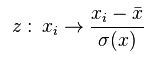 kde xi je hodnota indikátoru (např. konkrétní hodnota nezaměstnanosti dané obce), 
x s pruhem je referenční hodnota (krajská hodnota – např. hodnota nezaměstnanosti v kraji) a sigma (čitatel vzorce) je směrodatná odchylka (nutno vypočítat z dat o nezaměstnanosti ve sledovaném území).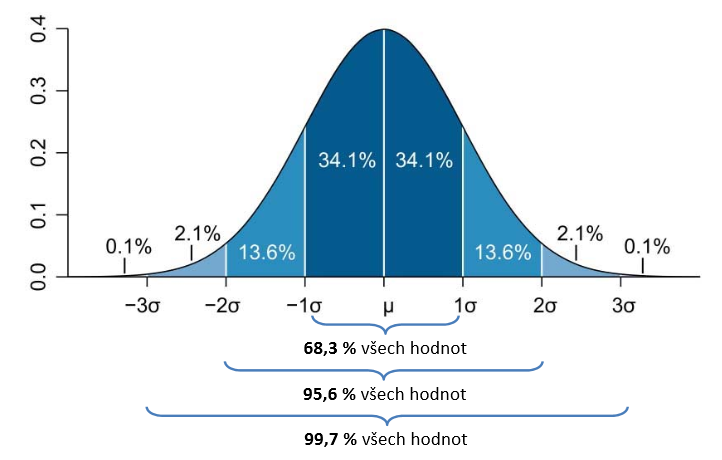 Zdroj: Výukový materiál pro studijní obor Matematická biologie, Přírodovědecká fakulta, Masarykova univerzita BrnoProvázání pravidla 3 sigma a z-score: Pokud mají data normální rozdělení (tedy střední hodnotu mají rovnou 0 a směrodatnou odchylku 1 – data jsou symetricky rozložena vzhledem k průměru – viz výše uvedený graf), pak pro ně platí pravidlo 3 sigma. Dle tohoto pravidla se 99,7 % hodnot vyskytuje v rozmezí ±3 sigma, tedy ±3 směrodatné odchylky od střední hodnoty. Využitím tohoto pravidla můžeme následně data jednoduše ohodnotit na škále 
<-3;+3>, neboť převážná většina hodnot je v tomto intervalu.Hodnoty mimo tento interval (tedy vyšší než +3 nebo nižší než -3), jsou extrémními hodnotami a pro potřeby ohodnocení dat na sedmibodové škále je možné jejich hodnocení upravit na jednu z krajních hodnot (buď -3, nebo +3). Převedení dat na škálu <1;7> bude provedena připočtením hodnoty +4 ke každé z hodnot.Pro ukazatele E byly body přiřazovány dle vybavenosti dané obce na škále 1 až 3 v závislosti na existenci daného jevu v hodnocené obci. V případě ukazatelů F byly pomocí prostorových analýz poměrově hodnoceny plochy zasažení obcí daným jevem. V závislosti na stupni zasažení bylo obcím přiřazeno bodové ohodnocení na škále 1 až 7. Výjimkou v této skupině ukazatelů byl ukazatel F3, kde byla posuzována existence jevu v příslušné obci při bodovém ohodnocení 1 až 4.Při hodnocení jednotlivých ukazatelů bylo nutné brát v potaz jejich charakter a stanovit, zda vyšší hodnoty indikátoru jsou pro obec skutečně pozitivní nebo negativní. Při výpočtu bodového ohodnocení bylo vyšším hodnotám automaticky přiřazeno vyšší hodnocení, což by ve výsledku souhrnný indikátory nesprávně nadhodnotilo. U ukazatelů index stáří, podíl obyvatel bez maturity, míra nezaměstnanosti, podíl neobydlených bytů a průměrné stáří bytů byla proto obrácena stupnice hodnocení. Inverzní hodnocení bylo rovněž použito u ukazatelů patřících mezi limity území – stupeň zasažení chráněnou krajinnou oblastí, stupeň zasažení vojenským újezdem, stupeň zasažení územím NATURA 2000, stupeň zasažení územím přírodního parku a zátěž území těžbou nerostných surovin.Vybrané ukazatele použité v rámci aktualizace ZÚR Karlovarského kraje jsou uvedeny v tabulce níže. Tabulka P1: Přehled použitých ukazatelů pro tvorbu souhrnného indikátoruSečtením hodnot jednotlivých indikátorů byla získána hodnota souhrnného indikátoru. Takto byly ohodnoceny všechny obce Karlovarského kraje. Výše hodnoty souhrnného indikátoru vypovídá o stavu jednotlivých obcí z hlediska socioekonomického, demografického a environmentálního pohledu a z hlediska vybavenosti obcí veřejnou infrastrukturou. Čím vyšší hodnoty souhrnný indikátor nabývá, tím lepší stav je v dané obci pozorován. Takto lze celé území kraje rozčlenit na ucelené oblasti, mezi nimiž jsou patrné rozdíly způsobené rozdílným stavem z pohledu výše zmíněných problematik. Vzniknou tak oblasti, u kterých lze pozorovat špatnou situaci, a naopak oblasti, které jsou v dobrém stavu a je u nich patrný rozvojový potenciál. Obce tvořící oblasti s nízkými hodnotami souhrnného indikátoru obvykle leží v okrajových částech Karlovarského kraje. Těmto oblastem chybí silné přirozené centrum, které by plnilo zásadní funkce nezbytné pro rozvoj regionu. Obvyklá je také zhoršená dopravní dostupnost do těchto obcí a veliká vzdálenost významných center osídlení. Obce, u nichž byly vypočítány vyšší hodnoty souhrnného indikátoru, leží typicky v blízkosti významných center osídlení zajišťujících obytnou, obslužnou a pracovní funkci svého přirozeného regionu. Jsou tedy dostatečně silným centrem zajišťujícím rozvojový potenciál své přirozené oblasti.Rozvojová oblast republikového významu OB12Pro vymezení aglomerace Karlovy Vary bylo bráno v potaz také vymezení rozvojové oblasti nadregionálního významu OB12 vycházející z Politiky územního rozvoje ČR 2008 a Zásad územního rozvoje Karlovarského Kraje 2010. Rozvojové oblasti jsou vymezovány v územích, v nichž dochází k soustředění aktivit republikového i mezinárodního významu a zahrnují obce, které jsou ovlivněny rozvojovou dynamikou hlavního centra (Karlovy Vary) a případně spolupůsobením vedlejších center (Ostrov, Nejdek). Rozvojovou oblast charakterizuje silná koncentrace obyvatelstva a ekonomických činností.Vymezení přirozené spádové oblastiDo vymezení sídelní aglomerace vstupovala také data o dojížďce do zaměstnání (ČSÚ, SLDB 2011), pomocí kterých byly identifikovány hlavní dojížďkové proudy a vymezeny přirozené spádové oblasti silných center osídlení. Pro každou obec Karlovarského kraje bylo určeno (na základě počtu vyjíždějících) nejvýznamnější centrum vyjížďky a obec byla přiřazena do spádové oblasti tohoto centra. Tímto způsobem byly určeny pracovní mikroregiony. Dále byl stejný postup aplikován při určení obslužných mikroregionů. V tomto případě se počítalo s vyjížďkou za zaměstnáním v odvětvích terciérní sféry hospodářství. Průmětem obou předchozích kroků byly určeny komplexní mikroregiony, které lze označit za přirozený spádový region center osídlení.Překryvnými operacemi (viz mapa Vymezení sídelní aglomerace Karlovy Vary – 2014) byl identifikován průnik vymezení rozvojové oblasti republikového významu OB12 a vymezení přirozených spádových oblastí dojížďky, který byl korelován s hodnotami souhrnného identifikátoru. Tímto průnikem byla definována hranice sídelní aglomerace Karlovy Vary, ke které byla z důvodu existence silných prostorových vazeb a významné dojížďky za zaměstnáním připojena obec Nejdek. Z důvodu udržení prostorové celistvosti území aglomerace byla připojena rovněž obec Smolné Pece.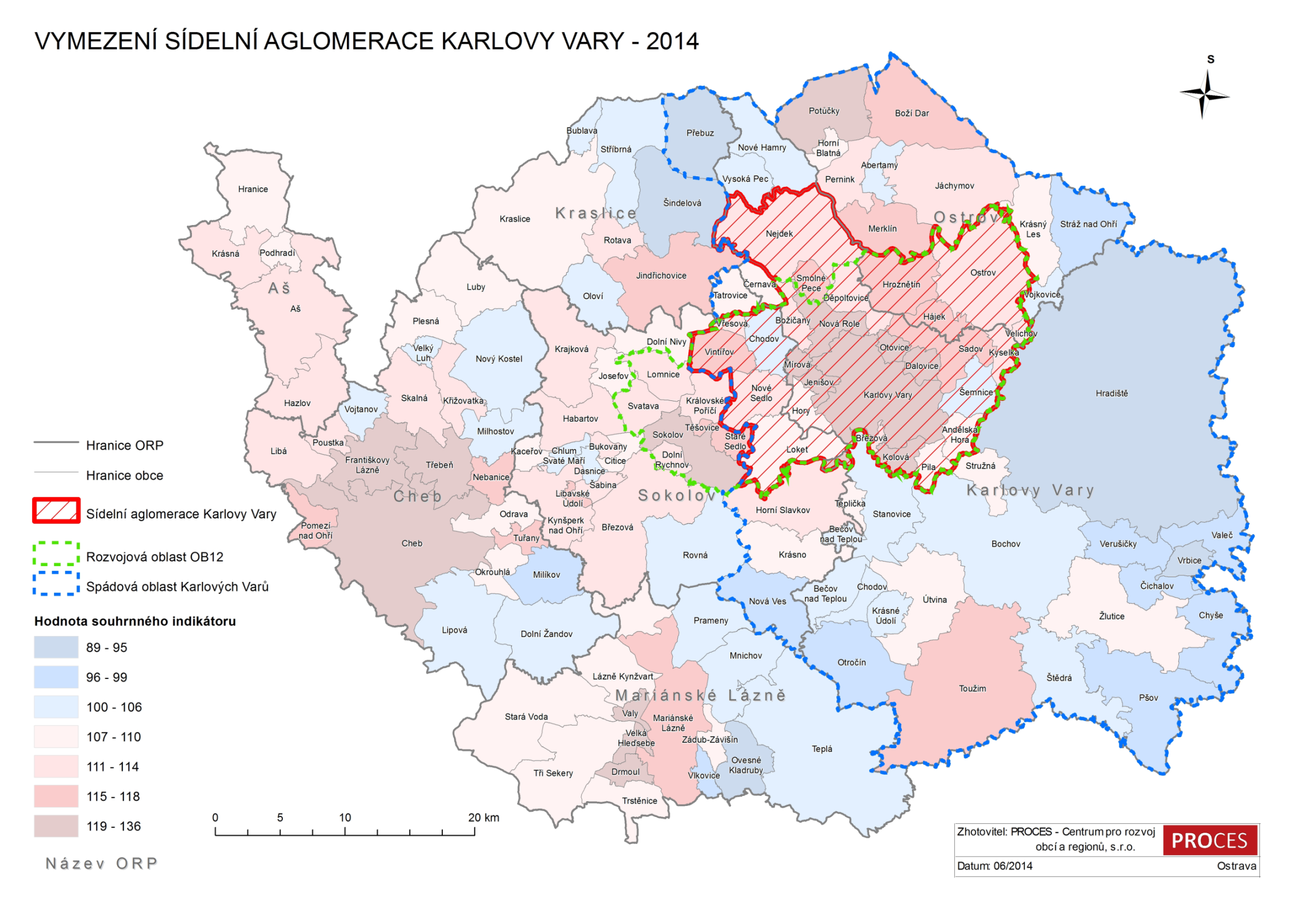 Tabulka P2: Celkové výdaje na výzkum a vývoj v Karlovarském krajiZdroj dat: Český statistický úřad, 2012Pozn..: Barevná škála - barevný odstín představuje hodnotu v buňce (tmavě modrá = nejnižší hodnota, tmavě červená = nejvyšší hodnota).Tabulka P3: Staré zátěže území a kontaminované plochy na katastrálním území města Karlovy Vary a LoketZdroj dat: ÚAP Karlovarského kraje 2013Pozn.: Jedná se o ekologické zátěže na katastrálním území obce.Tabulka P4: Celkový počet a podíl udělených patentů dle typu přihlašovatele v Karlovarském kraji a ČR (v roce 2012) vč. podílu kraje na ČR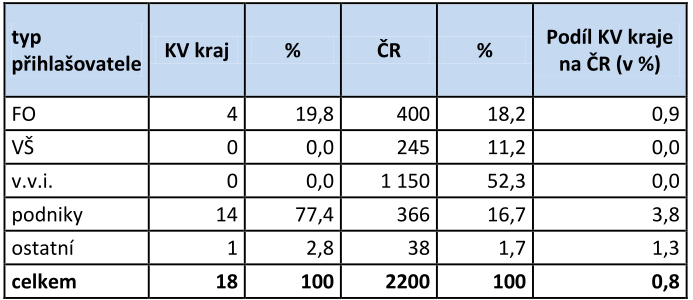 Zdroj: ČSÚ – Patentová statistika, http://www.czso.cz, RIS3 Karlovarského krajeVYHODNOCENÍ SOCIOLOGICKÉHO PRŮZKUMUV rámci zpracování analytické části IPRÚKV°  bylo kromě analýzy statistických dat a dalších informací využito zapojení široké veřejnosti prostřednictvím realizace sociologického průzkumu místních občanů a podnikatelů. Šetření bylo provedeno s obyvateli jednotlivých obcí spadajících do vymezeného území aglomerace Karlovy Vary formou polostrukturovaných rozhovorů metodou CATI (Computer-assisted telephone interviewing), která je prováděna pomocí telefonického dotazování. Konstrukce obsahu polostrukturovaných rozhovorů vycházela ze záměrů výzkumu a zohledňovala dosavadní poznatky o sledované oblasti. Otázky byly sestavovány s ohledem na v praxi používané metody tak, aby splňovaly podmínky úspornosti, interpretovatelnosti, validity, spolehlivosti, standardnosti a objektivity. Sociologickým průzkumem bylo celkově získáno:302 platných dotazníků od občanů;109 platných dotazníků od místních podnikatelů.V průzkumu mezi občany bylo dodrženo reprezentativní zastoupení základního souboru dle věku a pohlaví. Z celkového počtu respondentů tvořilo 53 % obyvatel statutárního města Karlovy Vary a 47 % obyvatel ostatních obcí v aglomeraci. Mezi oslovenými občany převládalo střední vzdělání s maturitou a vyšší odborné vzdělání (55,4 %), více než 1/5 respondentů tvořili občané se středním vzděláním bez maturity a 18,5 % vysokoškolsky vzdělaných obyvatel – viz graf níže.Graf P1:  Struktura respondentů průzkumu dle nejvyššího dosaženého vzděláníZdroj: PROCES, Šetření spokojenosti veřejnosti, 2014Otázka: Jaké je Vaše nejvyšší dosažení vzdělání?Více než čtvrtinu respondentů (27,4 %) tvoří zaměstnanci, kteří nemají pod sebou žádného podřízeného, dále senioři a podnikatelé. Struktura respondentů dle jejich ekonomického postavení je uvedena v následujícím grafu.Graf P2:  Ekonomické postavení respondentů průzkumuZdroj: PROCES, Šetření spokojenosti veřejnosti, 2014Otázka: Jaké je Vaše ekonomické postavení?Hlavním cílem průzkumu bylo zjištění názorů obyvatel regionu na problémy v území, potřebnost investic do území, podnikatelských příležitostí a vnímání faktorů omezujících rozvoj podnikání. Níže jsou shrnuty hlavní závěry vyplývající z odpovědí respondentů.Problémy v územíMezi největší problémy podle oslovených respondentů patří vysoká nezaměstnanost, dále nízké platy a vysoké náklady na bydlení (malé množství finančně dostupných bytů, zejména pro nízkopříjmové obyvatelstvo, tedy osoby ohrožené sociálním vyloučením). Často zmiňovaným problémem je soužití s ruskými spoluobčany. Z důvodu vysoké koncentrace těchto obyvatel dochází v řadě případů k obsazování pracovních míst touto menšinou. Respondenti uvedli, že by bylo vhodné zavést povinnou výuku ruštiny na základních a středních školách. Vedlo by to ke zvýšení konkurenceschopnosti mladých lidí na pracovním trhu a k omezení jejich odlivu z regionu. Nedostatečnou kvalifikaci obyvatel považují respondenti za jeden z hlavních faktorů vedoucích k vysoké nezaměstnanosti. Velkou bariérou rozvoje je také absence napojení na dálniční síť a nedostatek parkovacích míst v centru Karlových Varů a lázeňské zóně. Občané nejsou příliš spokojeni ani s technickým stavem silnic a chodníků a s čistotou města Karlovy Vary.Lidské zdrojeRespondenti považují za největší problém v oblasti lidských zdrojů zejména školství – nedostatek kvalitních vzdělávacích institucí, jejich klesající úroveň, nevyváženost nabídky oborů s poptávkou na pracovním trhu a nedostatečnou nabídkou vysokého školství v Karlových Varech. V oblasti sociálních služeb byli respondenti nespokojeni s jejich špatnou dostupností a kapacitou.Veřejná dopravaMnoho respondentů uvedlo, že veřejnou dopravu příliš často nevyužívá. Jedním z důvodů je přetíženost linek a chybějící provázanost mezi spoji a různými dopravními módy (MHD, příměstská doprava, železniční doprava), přičemž jako jedno z řešení preferují vybudování centrálního dopravního terminálu v Karlových Varech, případně i v jiných městech. Respondenti by uvítali větší počet spojů zejména během víkendů a v ranních hodinách. Nedostatečné jsou spoje do Hroznětína, Dalovic, Chodova a Andělské Hory. Dále byla zmíněna nespokojenost s technickým stavem infrastruktury.EkonomikaPodle názorů občanů je ve vymezeném regionu málo pracovních příležitostí, což vyvolává problém s uplatněním na trhu práce s následným stěhováním obyvatel do jiných regionů. Dalším problémem je nízká úroveň platového ohodnocení. Životní úroveň obyvatel tak klesá. Respondenti vidí problém v obsazování pracovních míst cizinci. V oblasti cestovního ruchu respondenti považují za největší problém horší technický stav některých kulturních a historických památek a cenovou nedostupnost jednotlivých služeb, které jsou zaměřeny převážně na zahraniční turisty a místní obyvatelé mohou z finančních důvodů využívat tyto služby pouze omezeně. Investice do územíPodle názorů oslovených obyvatel by nejvíce investic mělo být směřováno na snížení nezaměstnanosti. Tuto oblast považuje za prioritní 64 % obyvatel s trvalým bydlištěm v Karlových Varech a 85 % obyvatel bydlících v ostatních obcích karlovarské sídelní aglomerace. Občané dále preferují investice do zdravotnictví, sociálních služeb, na rozvoj podnikání, školství a zlepšení dopravní infrastruktury. Výrazná diferenciace v preferencích je mezi občany města Karlovy Vary a obyvateli ostatních obcí v oblastech podpory rozvoje služeb – viz tabulka níže.Tabulka P5: Preferované rozvojové oblasti pro zacílení investic do území dle názoru veřejnostiZdroj: PROCES, Sociologické šetření veřejnosti, 2014Otázka: Nabízíme několik oblastí, které jsou pro rozvoj Karlovarska důležité. Vyberte oblasti, kam byste směřovali investice.Pozn..: Barevná škála porovnává hodnoty ve sloupci - barevný odstín představuje hodnotu v buňce (tmavě modrá = nejnižší hodnota, tmavě červená = nejvyšší hodnota).Podle názorů místních podnikatelů je rovněž klíčová podpora snížení nezaměstnanosti, dále podpora drobného a středního podnikání, zlepšení dopravní situace v území a podpora rozvoje školství ve vazbě na místní trh práce. Preference názorů mezi podnikateli sídlícími ve městě Karlovy Vary a v ostatních obcích aglomerace zobrazuje tabulka níže.Tabulka P6: Preferované rozvojové oblasti pro zacílení investic do území dle názoru podnikatelůZdroj: PROCES, Sociologické šetření podnikatelů, 2014Otázka: Nabízíme Vám několik oblastí, které jsou pro rozvoj Karlovarska důležité. Vyberte 3 oblasti pro investice.Pozn..: Barevná škála porovnává hodnoty ve sloupci - barevný odstín představuje hodnotu v buňce (tmavě modrá = nejnižší hodnota, tmavě červená = nejvyšší hodnota).Podnikatelské příležitostiNejvětší příležitosti k podnikání vidí respondenti v tradičním odvětví lehkého průmyslu (zejména pak v obnově sklářského průmyslu) a lázeňství. Vhodné by bylo vybudování průmyslové zóny, která by poskytla pracovní příležitosti nezaměstnaným a přenos nových technologií. Faktory omezující rozvoj podnikáníNejvětší bariérou omezující rozvoj podnikání v aglomeraci je podle respondentů současná ekonomická situace v regionu i v ČR a domácí konkurence, která tlačí ceny dolů. Vliv mají také stávající legislativní omezení, nedostatek kvalifikované pracovní síly v území a vysoké ceny energií. Téměř ¼ respondentů uvedla jako bariéru dopravní dostupnost regionu s tím, že v regionu chybí přímé dálniční spojení s Prahou. Bariérou je také nízká aktivita místních hospodářských komor, se kterými spolupracuje pouze malé množství oslovených podnikatelů.Tabulka P7: Faktory omezující rozvoj podnikáníZdroj: PROCES, Sociologické šetření podnikatelů, 2014Otázka: Které z uvedených faktorů nejvíce omezují vývoj Vašeho podnikání, podnikání vaší společnosti?Pozn..: Barevná škála porovnává hodnoty ve sloupci - barevný odstín představuje hodnotu v buňce (tmavě modrá = nejnižší hodnota, tmavě červená = nejvyšší hodnota).Z výše zmíněného vyplývá, že primárním cílem aglomerace musí být nastavení takových podmínek, které by vedly ke zvýšení konkurenceschopnosti a umožnění tvorby nových pracovních míst v souvislosti s mobilitou obyvatel a sociální soudržností.KOMPLEMENTÁRNÍ OPATŘENÍ Vzhledem ke změnám v operačních programech a na základě konzultací a informací získaných na jednáních s řídicími orgány OP, bylo nutné ta opatření a projekty, které dle současných podmínek a postojů některých ŘO OP nebudou moci být financovány prostřednictvím IPRÚKV°  , případně jejich realizaci brání jiné bariéry, přesunout do nezávazné části IPRÚKV°  (nositel IPRÚKV°  se jimi nezavazuje k plnění indikátorů a finančního plánu), kde tvoří tzv. soubor synergických (komplementárních) opatření se závaznou části IPRÚKV° . Jedná se o opatření a projekty, které mají úzkou provazbu k ostatním opatřením, jsou klíčové pro rozvoj aglomerace, reagují na identifikované problémy, navazují nebo podmiňují realizaci projektů definovaných v IPRÚKV°  a podporují tak celkovou integrovanost a synergii strategie. V případě změny podmínek a postojů některých řídicích orgánů OP k integrovaným nástrojům může být diskutováno přesunutí některých níže uvedených oblastí/opatření do hlavní strategické (závazné) části IPRÚKV° . Jedná se níže uvedená opatření, která jsou stručně popsána formou přehledové karty:Prioritní oblast Udržitelná doprava:Opatření: Budování městského a příměstského železničního systému a infrastrukturyOpatření: Zavádění systému P+R, B+R do veřejné dopravyPrioritní oblast Ekonomický potenciál založený na atraktivitě prostředí:Opatření: Rozvoj vědecko-výzkumných aktivit, vývoje a inovačních přístupů  v lázeňství Opatření: Systémová péče o zeleňOpatření: Budování protipovodňové ochrany v územíOpatření: Rozšíření nakládání s biologicky rozložitelným a nebezpečným odpadem, sběrných dvorů a zařízení pro sběr odpaduFINANČNÍ PLÁN A INDIKÁTORYFinanční plán je vypracován pro finanční prostředky vykazované jako způsobilé (případně nezpůsobilé) výdaje a obsahuje souhrnný objem finančních prostředků, o něž bude žádáno prostřednictvím integrovaných projektů (časově uvedeno v tom roce, v němž bude do 30. 10. předložena žádost o platbu). Finanční plán a indikátorová soustava je sestavena pouze za specifických cílů operačních programů podporovaných v rámci vyčleněných alokací. Opatření, která nejsou podporována z operačních programů v rámci územní dimenze, ale jsou součástí nezávazné části IPRÚKV°  (viz kapitola 21.3 – Komplementární opatření), nejsou ve finančním plánu ani v přehledu indikátorů zohledněna. IPRÚKV°  je na nejnižší úrovni rozpracováno do jednotlivých opatření, přičemž každé opatření bude financováno pouze z jednoho specifického cíle daného operačního programu. Z tohoto důvodu není v následujících tabulkách zohledněna úroveň podopatření.Financování podle jednotlivých specifických cílů a opatření strategie IPRÚKV° v jednotlivých letech (zaokrouhleno na 5 des. míst) CELKEM (za období 2017 – 2023)Rok 2017
Rok 2018Rok 2019Rok 2020Rok 2021Rok 2022Rok 2023Financování IPRÚKV° v jednotlivých letech podle specifických cílů operačních programů Indikátory podle jednotlivých specifických cílů a opatření IPRÚKV° Na úrovni specifických cílů jsou stanoveny indikátory, které kvantifikují předpokládané výstupy a výsledky. Indikátory byly vybrány z Národního číselníku indikátorů a indikátorů uvedených v jednotlivých programových dokumentech operačních programů. Jsou vybrány všechny relevantní indikátory ve vztahu k řešeným projektům/aktivitám. U některých opatření jsou stanoveny milníky, které představují průběžné cíle stanovené k roku 2018 v rámci prioritní osy. Vyjadřují zamýšlený pokrok naplánovaný k určitému termínu (tj. do konce roku 2018). Návrh indikátorů pro jednotlivé specifické cíle je uveden v následující tabulce. Prioritní oblast A: Udržitelná dopravaPrioritní oblast B: Ekonomický potenciál založený na atraktivitě prostředíPrioritní oblast C: Kvalitní a dostupné sociální služby a sociální stabilita území Financování podle ESI fondů (způsobilé výdaje v Kč) v tis. Kč (souhrnně za celé období realizace IPRÚKV°)SEA HODNOCENÍ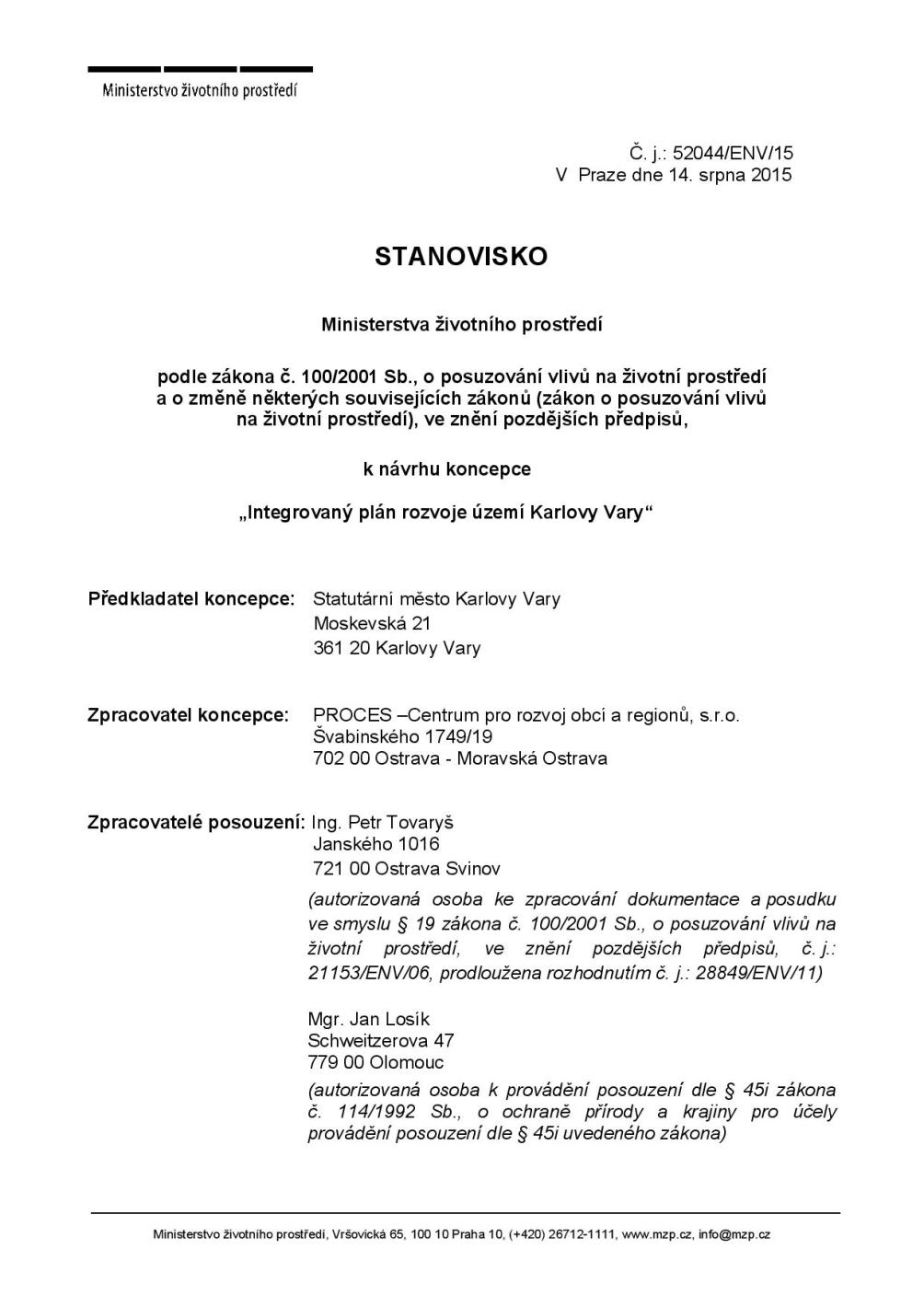 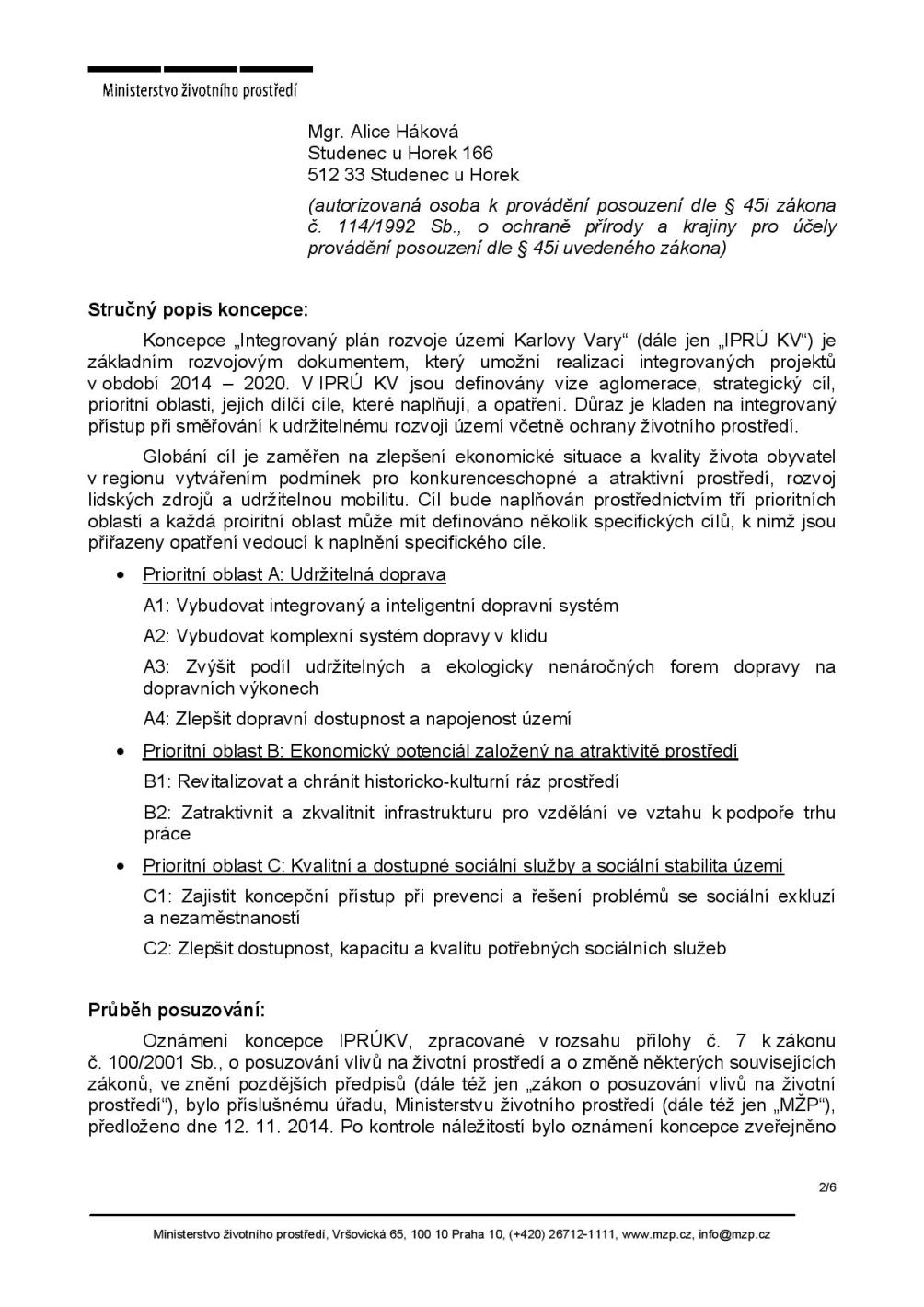 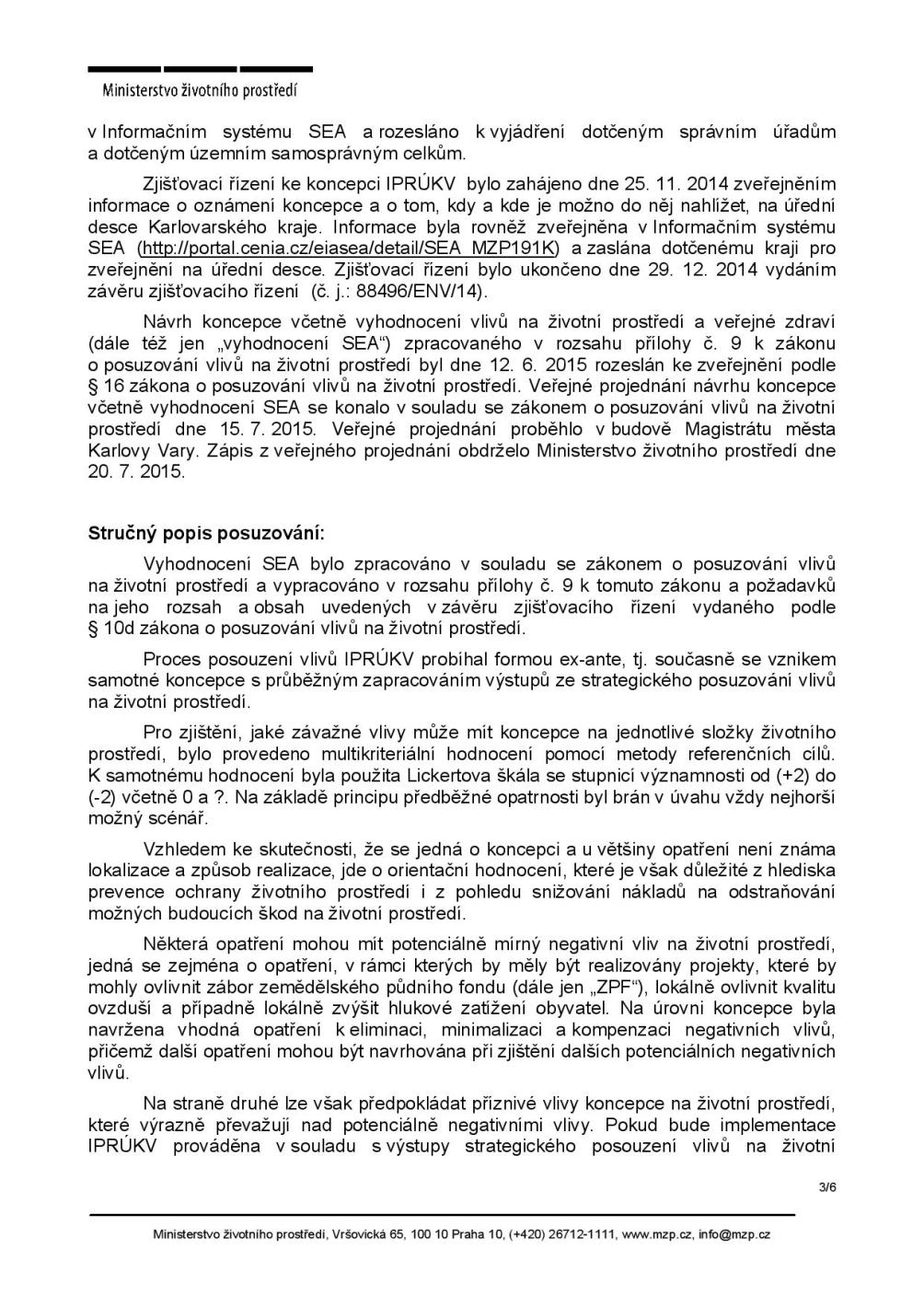 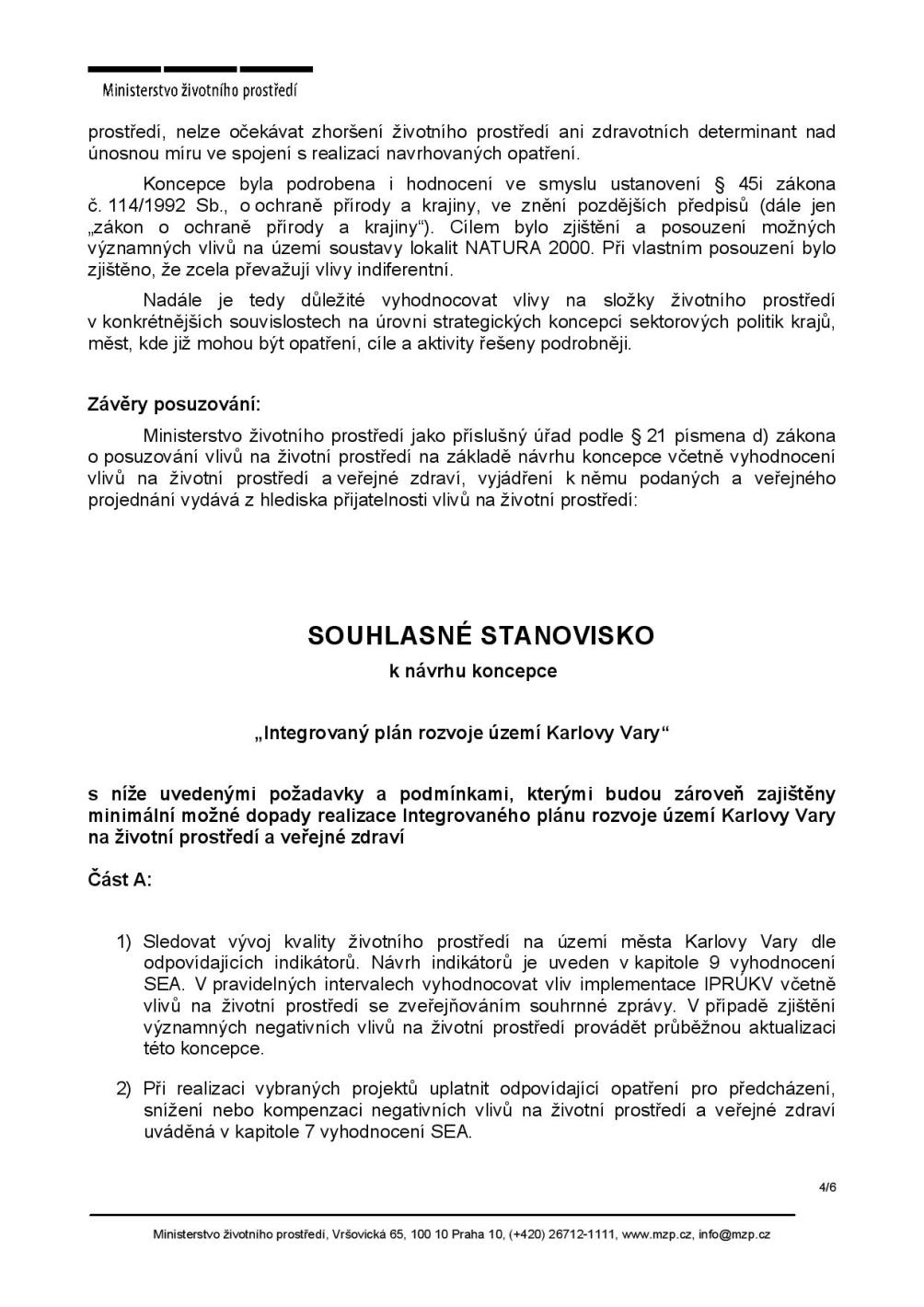 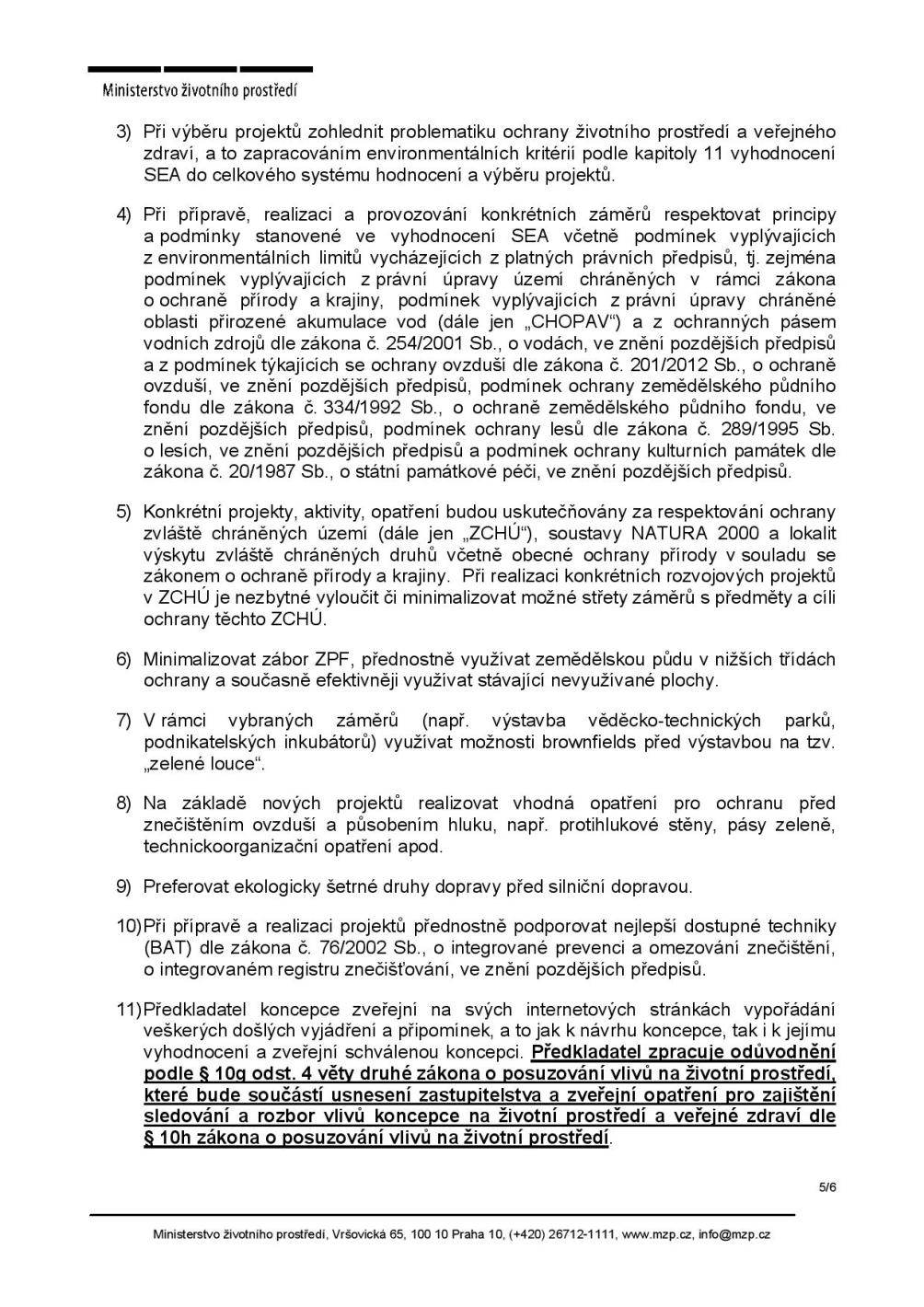 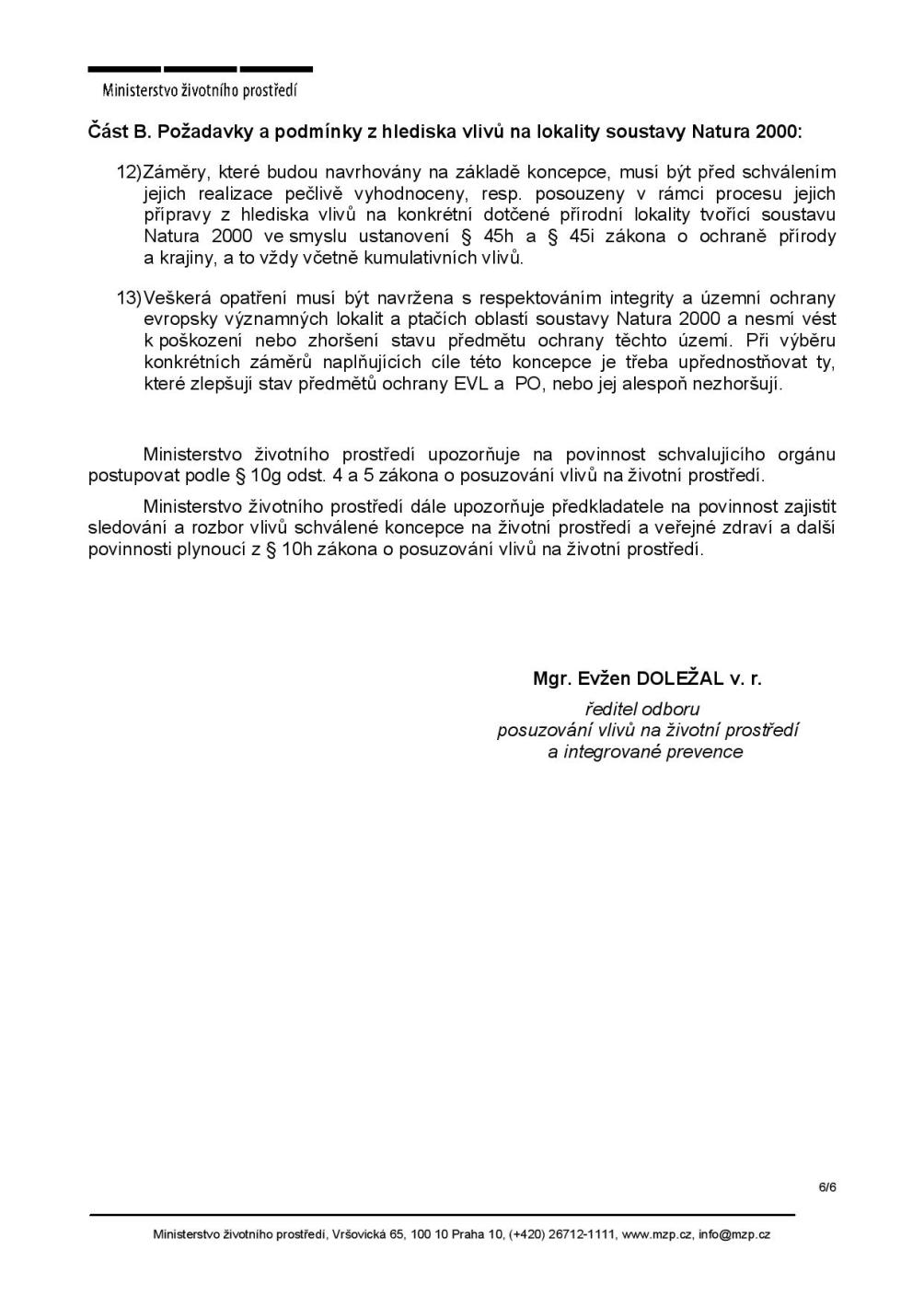 Všechny požadavky a podmínky, které jsou stanoveny ve „Stanovisku Ministerstva životního prostředí“, budou reflektovány při realizaci Integrovaného plánu rozvoje území Karlovy Vary, resp. při tvorbě a projednávání projektových záměrů v pracovních skupinách a jejich hodnocení v Řídicím výboru pro realizaci integrované strategie. Konkrétní postupy budou stanoveny v Operačním manuálu IPRÚKV°,  a budou zveřejněny spolu s výzvou k předkládání projektových záměrůMAPA ÚZEMÍ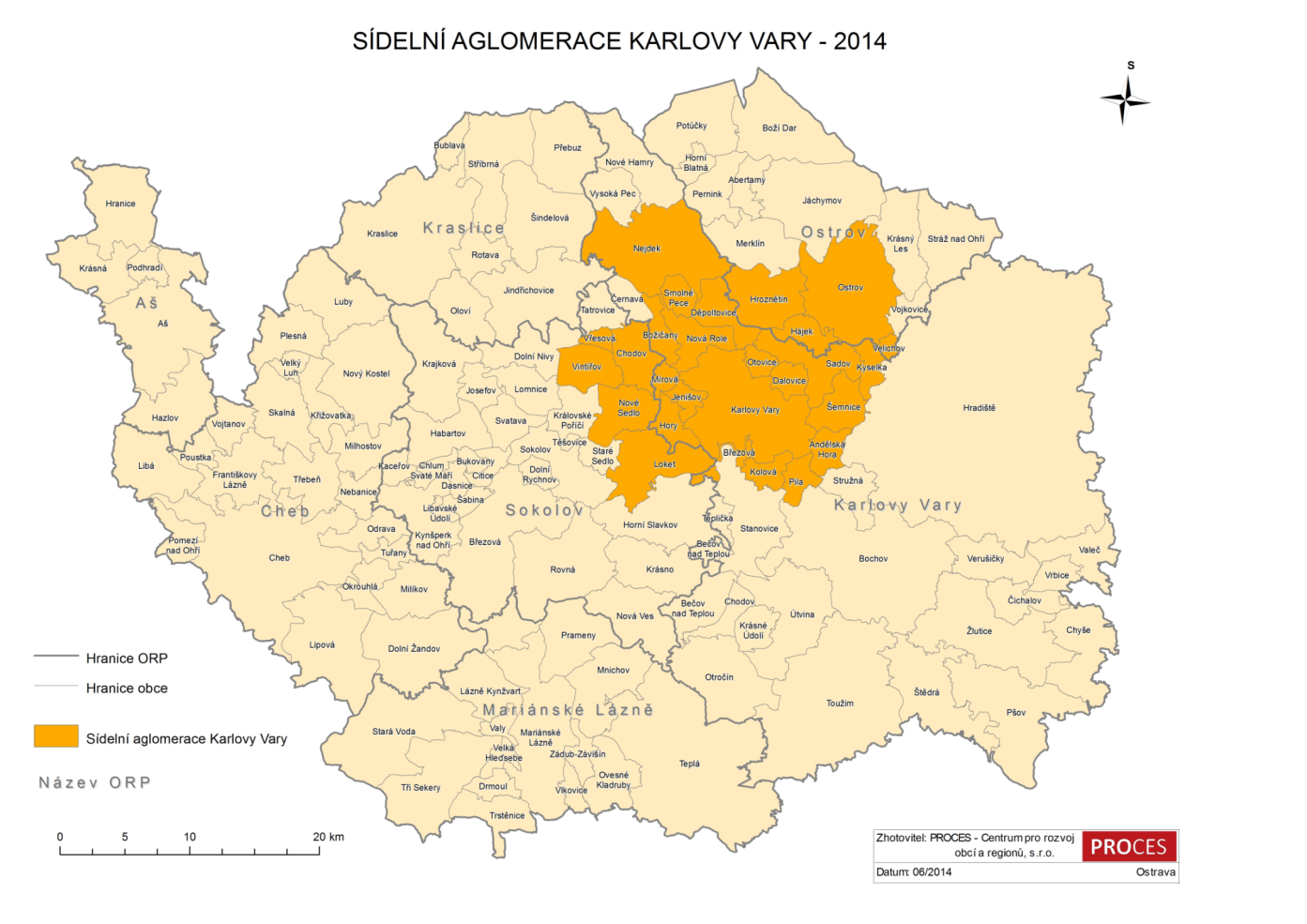 ANALÝZA RIZIK Analýza rizik obsahuje identifikaci zásadních rizik ohrožujících realizaci Integrovaného plánu rozvoje území Karlovy Vary, jejich hodnocení a opatření k řízení a eliminaci (minimalizaci) těchto rizik. Identifikovaná rizika jsou popsána formou přehledové s následující strukturou:Oblast – např. ekonomická, metodická, finanční, legislativní, správní, administrativní, personální, politická, komunikace, apod. Riziko – výstižný název rizikaPopis – slovní popis výstižně charakterizující riziko Významnost – číslo z definované škály Pravděpodobnost – číslo z definované škály Výsledný dopad – součin dopadu a pravděpodobnosti v číselném vyjádření Úroveň rizika – textový popis dopadu rizika (malé, střední, vysoké, kritické…)Opatření – výstižný textový popis opatření ke snížení rizikaPro hodnocení významnosti a pravděpodobnosti výskytu rizika je využita 5 bodová hodnotící škála, přičemž hodnota 1 představuje nejmenší pravděpodobnost/vliv rizika a hodnota 5 nejvyšší pravděpodobnost/vliv rizika. Hodnota výsledného dopadu rizika je součinem významnosti a pravděpodobnosti s tím, že výsledná škále je definována takto:1–6 nízký dopad7–13 střední dopad14–19 vysoký dopad20–25  kritický dopad Pro rizika na úrovni středních, vysokých a kritických dopadů jsou navržena opatření k jejich snížení.Tabulka P8: Popis rizik realizace IPRÚKV° a opatření k jejich řešeníSEZNAM OBCÍ AGLOMERACE Tabulka P9: Přehled obcí sídelní aglomerace Karlovy Vary se zařazením do územně správních celkůZdroj: Český statistický úřadDOKLAD O SCHVÁLENÍ STRATEGIE ZASTUPITELSTVEM NOSITELE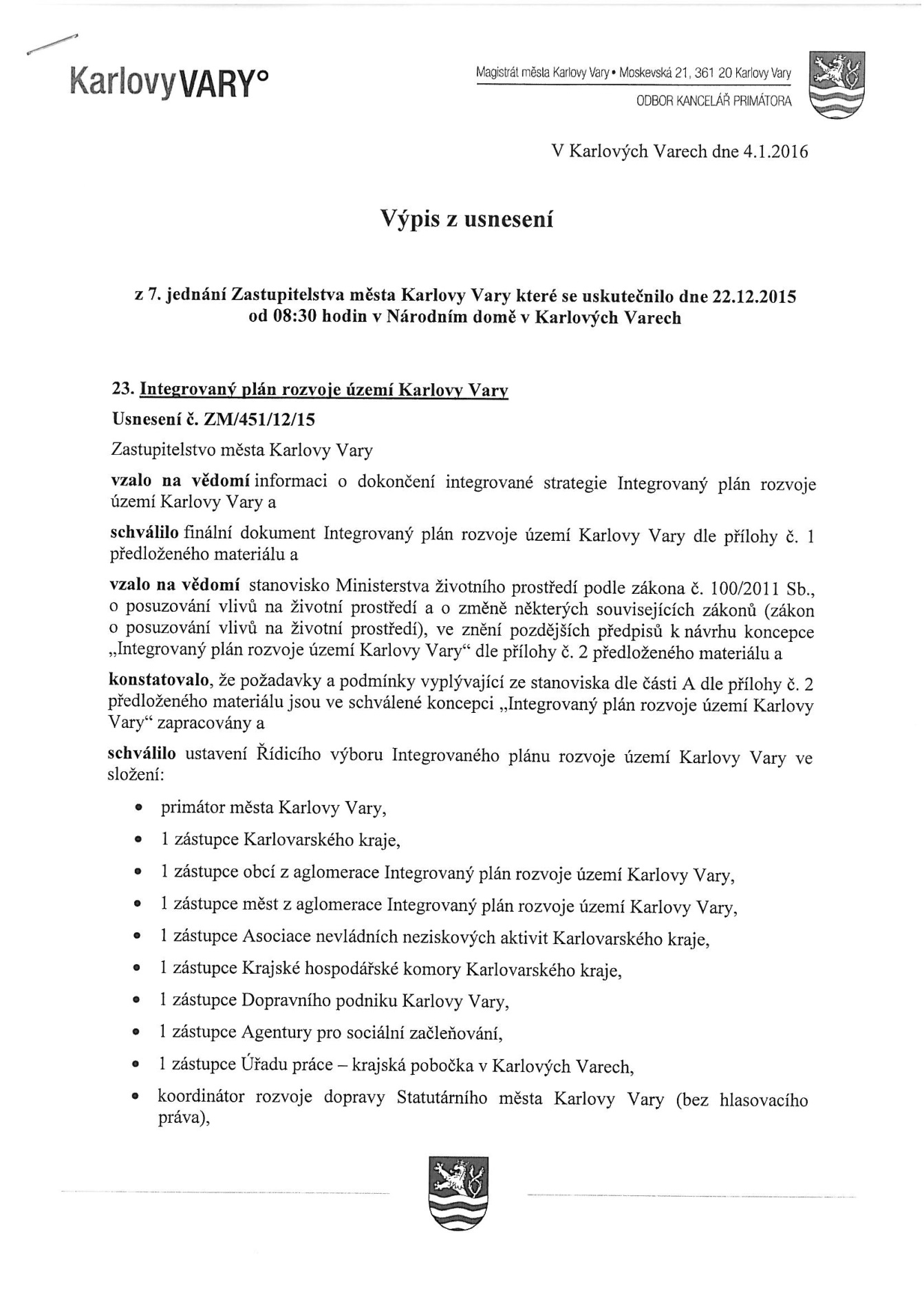 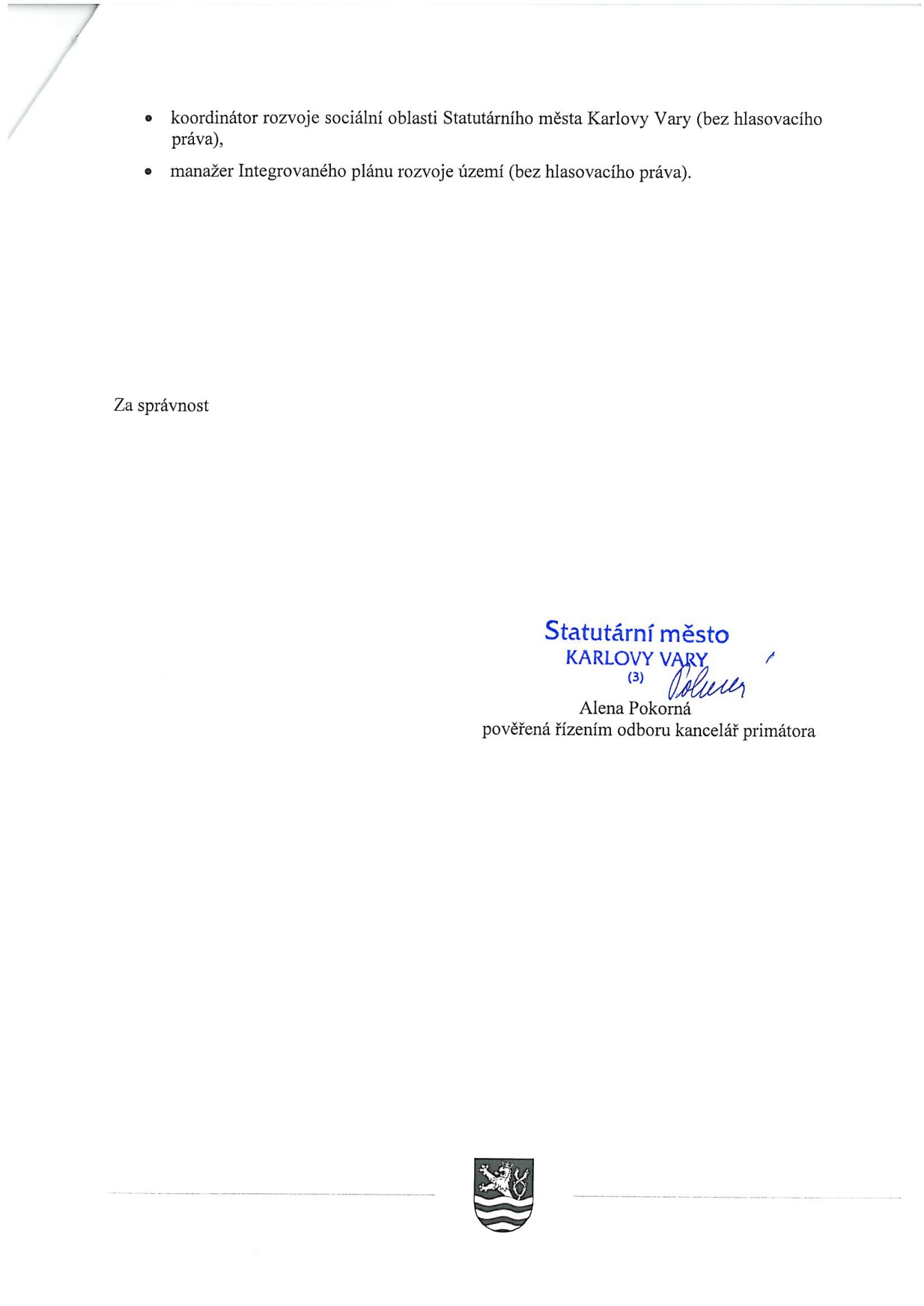 VZOR STATUTU A JEDNACÍHO ŘÁDU ŘVSTATUT A JEDNACÍ ŘÁD ŘÍDICÍHO VÝBORU INTEGROVANÉHO PLÁNU ROZVOJE ÚZEMÍ KARLOVY VARYČlánek I Úvodní ustanoveníTímto jednacím řádem je upraven způsob přípravy, svolávání, procesní otázky průběhu zasedání, přijímání usnesení, kontrolu plnění jeho usnesení a další související procedurální otázky v rámci realizace Integrovaného plánu rozvoje území Karlovy Vary.Článek II Ustavení a složení Řídicího výboru2.1 	Řídicí výbor pro realizaci integrované strategie (dále jen Řídicí výbor) je ustaven za účelem vzájemné spolupráce a spolupůsobení při zajištění řádné realizace Integrovaného plánu rozvoje území Karlovy Vary, jejímž nositelem je statutární město Karlovy Vary.2.2	Řídicí výbor je složen ze členů určených statutárním městem Karlovy Vary na základě doporučení Výboru pro přípravu integrované strategie IPRÚKV°  v souladu s požadavky Metodického pokynu pro integrované nástroje. Při určování složení Řídicího výboru se přihlíží zejména k tématům a oblastem řešeným integrovanou strategií a naplnění principu partnerství. Za každého člena Řídicího výboru je individuálně určen jeho náhradník.2.3 	Členy Řídicího výboru jsou zástupci zainteresovaných subjektů:primátor města Karlovy Vary1 zástupce Karlovarského kraje1 zástupce obcí z aglomerace IPRÚKV°  1 zástupce měst z aglomerace IPRÚKV°  1 zástupce Asociace nevládních neziskových aktivit Karlovarského kraje1 zástupce Krajské hospodářské komory Karlovarského kraje1 zástupce Dopravního podniku Karlovy Vary1 zástupce Agentury pro sociální začleňování1 zástupce Úřadu práce – krajská pobočka v Karlových Varechtematický koordinátor pro dopravu (bez hlasovacího práva)tematický koordinátor pro sociální oblast (bez hlasovacího práva)tematický koordinátor pro památky (bez hlasovacího práva)tematický koordinátor pro školství (bez hlasovacího práva)manažer IPRÚKV°  (bez hlasovacího práva)2.4	Členem Řídicího výboru musí být alespoň jedna osoba, která je zároveň členem regionální stálé konference zřízené pro Karlovarský kraj přímo dotčených integrovanou strategií.2.5	 V čele Řídicího výboru stojí předseda jmenovaný nositelem integrované strategie. Dle potřeby lze jmenovat též jednoho či více místopředsedů.2.6 Každý člen Řídicího výboru podepíše etický kodex, jímž deklaruje zamezení střetu zájmů.Článek III Předmět činnosti Řídicího výboru3.1	Řídicí výbor:vydává doporučení týkající se schvalování, změn a realizace integrované strategie orgánům nositele integrované strategie,projednává zprávu o plnění integrované strategie,schvaluje parametry výzvy k předkládání projektových záměrů a zapojení do pracovních skupin a doporučuje schválení výzvy Radě města Karlovy Vary vydává vyjádření o souladu/nesouladu souboru projektových záměrů projednaných v pracovních skupinách s integrovanou strategií, plní dle potřeby další úkoly související s realizací integrované strategie.Článek IV Svolávání a jednání Řídicího výboru4.1 	Jednání Řídicího výboru se konají dle potřeby, nejméně však 2 x ročně. Jednání svolává na pokyn předsedy manažer IPRÚKV° . Pozvánka se zasílá obvykle elektronicky, umožňují-li to okolnosti, alespoň 10 pracovních dnů před samotným jednáním. Součástí pozvánky je den, čas, místo a rámcový program jednání Řídicího výboru, případně podklady pro diskuzi. Členové Řídicího výboru jsou oprávněni nejpozději 3 pracovní dny před konáním jednání zaslat manažerovi IPRÚKV°  připomínky k programu, popř. navrhnout nový bod k projednání. 4.2	Členové Řídicího výboru jsou povinni do 7 pracovních dnů od obdržení pozvánky potvrdit manažerovi její přijetí spolu s uvedením informace o své účasti na jednání; v případě neúčasti členové v totožném předstihu sdělí omluvu manažerovi IPRÚKV° , a pokud je to možné, uvedou náhradníka, kterého za sebe na jednání vyšlou.4.3 	Jednání Řídicího výboru vede předseda, pokud k tomu neurčí jiného člena Řídicího výboru. Řídicí výbor je usnášeníschopný, pokud je přítomna alespoň polovina všech jeho členů s hlasovacím právem. Člen Řídicího výboru může být zastoupen jinou osobou jen v případě, že tuto skutečnost sdělí společně s omluvou dle bodu 4.2 tohoto statutu a jednacího řádu manažerovi integrované strategie. 4.4	Řídicí výbor přijímá rozhodnutí konsenzem. Není-li konsenzu dosaženo, je k přijetí usnesení Řídicího výboru třeba souhlasu prosté většiny přítomných členů s hlasovacím právem. Při určování potřebné většiny se nezapočítávají ti členové, kteří jsou povinni se ve smyslu bodu 4.6 tohoto statutu a jednacího řádu zdržet hlasování.4.5 	V případě nutnosti, kterou posuzuje předseda, je možné rozhodovat elektronickou (korespondenční) cestou, tzv. per rollam. V dokumentu, který je takto členům Řídicího výboru zaslán, to musí být výslovně uvedeno. Součástí takového dokumentu jsou dále veškeré nezbytné podklady a určení termínu pro vyjádření, zda člen Řídicího výboru souhlasí/nesouhlasí/zdržuje se hlasování. Lhůta pro vyjádření nesmí být kratší než 5 pracovních dnů od odeslání návrhu rozhodnutí. V případě rozhodování per rollam je pro přijetí rozhodnutí nutné vyjádření souhlasu nadpoloviční většinou všech členů Řídicího výboru s hlasovacím právem; zastoupení člena Řídicího výboru je v tomto případě vyloučeno. O výsledku rozhodování per rollam informuje manažer IPRÚKV°  jednotlivé členy, a to do 5 pracovních dnů od uplynutí lhůty pro vyjádření.4.6	Člen Řídicího výboru je v souladu s Metodickým pokynem pro využívání integrovaných nástrojů v období 2014 – 2020 povinen se zdržet hlasování, jestliže se rozhodnutí Řídicího výboru přímo týká jeho osobních zájmů či konkrétních zájmů organizace, již zastupuje. To platí zejména v případě, že předmětem rozhodování je projekt předložený k realizaci v rámci integrované strategie subjektem, který tento člen v Řídicím výboru zastupuje.4.7 	Organizaci jednání a přípravu či koordinaci zpracování podkladů pro jednání Řídicího výboru zabezpečuje manažer IPRÚKV°. Asistent manažera zpracuje zápis z jednání, který obsahuje datum jednání, prezenční listinu a přijatá rozhodnutí a případně též termíny a jasně stanovené odpovědnosti. Pro potřeby zpracování zápisu je manažer IPRÚKV°  oprávněn pořizovat zvukový záznam jednání. Zápis je členům Řídicího výboru elektronicky rozeslán manažerem IPRÚKV°  nejpozději do 5 pracovních dnů ode dne jednání.4.8	Nesouhlasí-li člen Řídicího výboru s obsahem zápisu, je oprávněn vznést námitku, a to elektronicky a do 3 pracovních dnů ode dne, kdy mu byl doručen zápis ve smyslu předchozího bodu. O námitce informuje manažer IPRÚKV°  bez zbytečného odkladu ostatní členy Řídicího výboru. O oprávněnosti námitky proti zápisu rozhodne s konečnou platností předseda Řídicího výbor.Čl. VZávěrečná ustanovení5.1 	Tento Statut a jednací řád je přílohou Integrovaného plánu rozvoje území Karlovy Vary, který projednává a schvaluje Zastupitelstvo statutárního města Karlovy Vary, a je platný a účinný od data schválení.5.2 Změny Statutu a jednacího řádu projednává a schvaluje Zastupitelstvo statutárního města Karlovy Vary a jsou platné a účinné od data schválení.VZOR STATUTU A JEDNACÍHO ŘÁDU PS ŘVSTATUT A JEDNACÍ ŘÁD PRACOVNÍ SKUPINY ŘÍDICÍHO VÝBORU INTEGROVANÉHO PLÁNU ROZVOJE ÚZEMÍ KARLOVY VARYČlánek I Úvodní ustanoveníJednací řád pracovní skupiny Řídicího výboru (dále jen „Jednací řád“) je vnitřním předpisem, který upravuje činnost pracovních skupin Řídicího výboru.Článek II Ustavení pracovní skupinyPracovní skupina je ustavena Řídicím výborem pro realizaci integrované strategie (dále Řídicí výbor), a to pro tematické oblasti určené pro přípravu a realizaci integrované strategie statutárním městem Karlovy Vary. Pracovní skupina je složena z předkladatelů projektových záměrů (s hlasovacím právem) a dalších členů z řad odborných expertů určených Řídicím výborem či příslušným tematickým koordinátorem (bez hlasovacího práva), a to tak, aby byli reprezentováni zejména projektoví partneři z řad územních samosprávných celků, podnikatelských subjektů, neziskových organizací či dalších relevantních subjektů. Při výběru členů pracovní skupiny musí být zohledněna zejména vazba mezi zaměřením činnosti partnera a určenou tematickou oblastí.V čele pracovní skupiny stojí příslušný tematický koordinátor.Článek III Předmět činnosti pracovní skupiny   Pracovní skupina:sleduje přípravu a realizaci projektů, které by mohly ovlivnit realizaci IPRÚKV°  navrhuje řešení identifikovaných problémůsnaží se dojít (konsensem) ke zpracování souboru projektů naplňující příslušné opatření v celém svém rozsahuplní dle potřeby další úkoly související s realizací integrované strategie.Článek IV Svolávání a jednání pracovní skupiny 4.1	Jednání pracovní skupiny se konají dle potřeby, obvykle po termínu pro předkládání projektových záměrů stanoveném ve výzvě nositele. Jednání svolává příslušný tematický koordinátor. Pozvánka se zasílá obvykle elektronicky 
a umožňují-li to okolnosti, alespoň 10 pracovních dnů před samotným jednáním. Součástí pozvánky je alespoň rámcový program jednání, případně podklady pro diskuzi. Oslovený účastník do 3 pracovních dnů po obdržení pozvánky potvrdí její přijetí. Pokud tematický koordinátor neobdrží potvrzení, pošle pozvánku datovou schránkou či poštou.4.2 	Jednání pracovní skupiny vede tematický koordinátor. Pracovní skupina je usnášeníschopná, pokud je přítomna alespoň polovina pozvaných členů. 4.3	Pracovní skupina rozhoduje úplným konsensem (jednomyslným souhlasem) přítomných členů. Není-li možné úplného konsensu dosáhnout a navrhne-li tak tematický koordinátor, postačí k přijetí rozhodnutí pracovní skupiny souhlas prosté většiny přítomných členů. 4.4 	V případě nutnosti, kterou posuzuje tematický koordinátor, je možné rozhodovat elektronickou cestou, tzv. per rollam. V dokumentu, který je takto členům pracovní skupiny zaslán, to musí být výslovně uvedeno. Součástí takového dokumentu jsou dále veškeré nezbytné podklady a určení termínu pro vyjádření, zda člen pracovní skupiny souhlasí/nesouhlasí/zdržuje se hlasování. Lhůta pro vyjádření nesmí být kratší než 5 pracovních dnů od odeslání návrhu rozhodnutí. V případě rozhodování per rollam je pro přijetí rozhodnutí nutné vyjádření souhlasu nadpoloviční většinou všech členů pracovní skupiny s hlasovacím právem; zastoupení člena pracovní skupiny je v tomto případě vyloučeno. O výsledku rozhodování per rollam informuje tematický koordinátor jednotlivé členy, a to do 5 pracovních dnů od uplynutí lhůty pro vyjádření.4.5 	Při zabezpečení organizace a přípravy nebo koordinace zpracování podkladů pro jednání spolupracuje tematický koordinátor s manažerem integrované strategie či s osobou, kterou k tomu manažer integrované strategie pověří. 4.6	Z jednání pracovní skupiny se pořizuje zápis, v němž je vždy obsaženo alespoň datum jednání, prezenční listina a přijatá rozhodnutí. Zápis je členům pracovní skupiny elektronicky rozeslán nejpozději do 5 pracovních dnů ode dne jednání pracovní skupiny. Pořízení a rozeslání zápisu zajišťuje tematický koordinátor, případně jím určená osoba.4.7	Nesouhlasí-li člen pracovní skupiny s obsahem zápisu, je oprávněn vznést námitku, a to elektronicky a do 3 pracovních dnů ode dne, kdy mu byl doručen zápis ve smyslu předchozího bodu. O námitce informuje tematický koordinátor pracovní skupiny bez zbytečného odkladu ostatní členy pracovní skupiny. O oprávněnosti námitky proti zápisu rozhodne s konečnou platností tematický koordinátor.Článek V Závěrečná ustanovení5.1 	Tento Statut a jednací řád je přílohou Integrovaného plánu rozvoje území Karlovy Vary, kterou projednává a schvaluje Zastupitelstvo statutárního města Karlovy Vary, a je platný a účinný od data schválení. 5.2 Změny Statutu a jednacího řádu projednává a schvaluje Zastupitelstvo statutárního města Karlovy Vary a jsou platné a účinné od data schválení.VZOR STATUTU A JEDNACÍHO ŘÁDU PS ŘV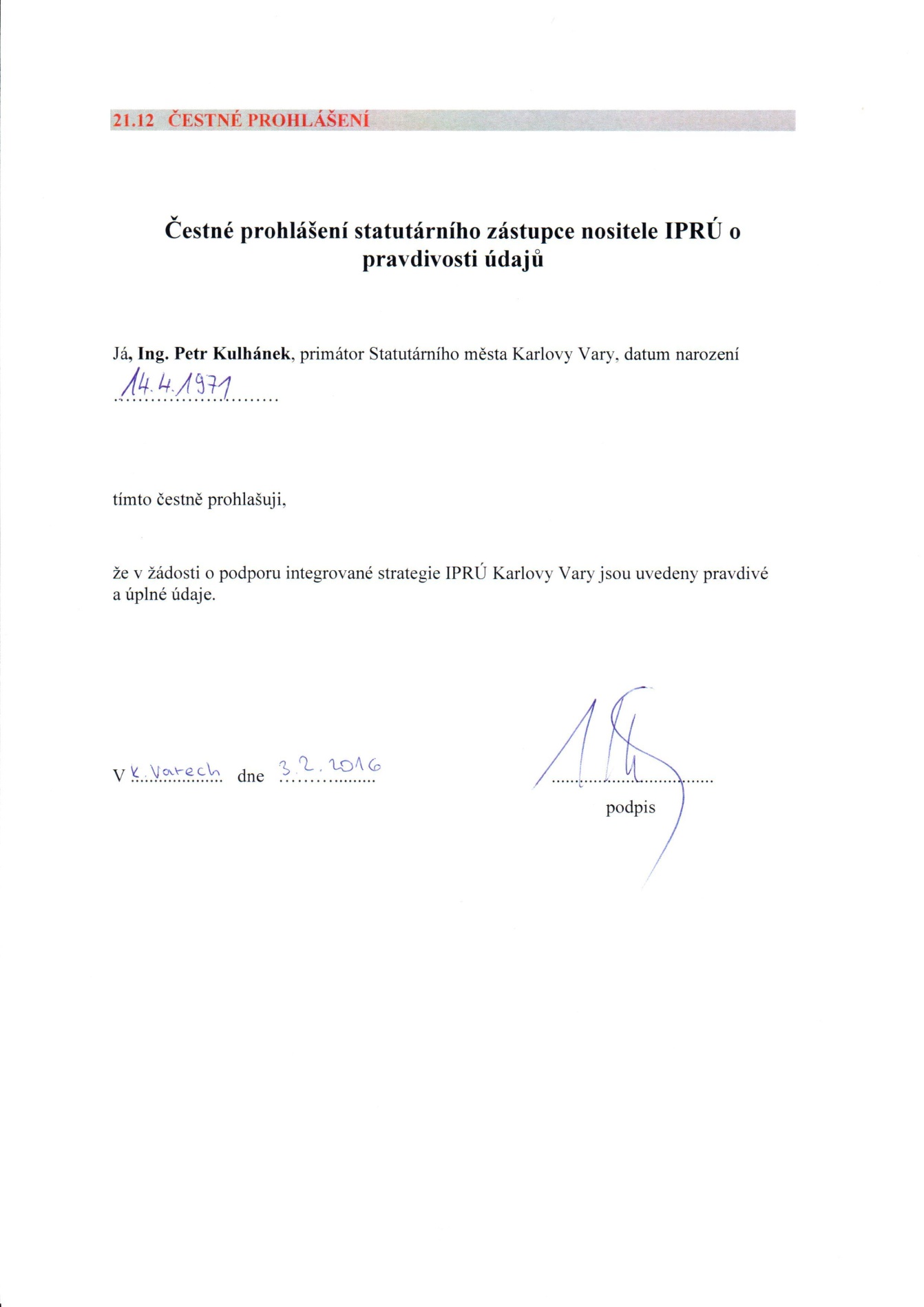 ObecSO ORPAndělská HoraKarlovy VaryBožičanyKarlovy VaryBřezováKarlovy VaryDaloviceKarlovy VaryDěpoltoviceKarlovy VaryHájekOstrovHoryKarlovy VaryHroznětínOstrovChodovSokolovJenišovKarlovy VaryKarlovy VaryKarlovy VaryKolováKarlovy VaryKyselkaKarlovy VaryLoketSokolovMírováKarlovy VaryNejdekKarlovy VaryNová RoleKarlovy VaryNové SedloSokolovOstrovOstrovOtoviceKarlovy VaryPilaKarlovy VarySadovKarlovy VaryŠemniceKarlovy VarySmolné PeceKarlovy VaryVelichovOstrovVintířovSokolovVřesováSokolovUkazatelObdobíKarlovarský krajSídelní aglomerace Podíl na kraji (v %)Rozloha (km2)1. 1. 20143 313,9 403,6 12,2Počet obcí 1. 1. 20141322720,5Počet obyvatel 1. 1. 2013301 726114 06437,8Počet podnikatelských subjektů1. 1. 201376 80231 87341,5Počet pracovních míst1. 1. 2013115 41749 02142,5Hustota zalidnění (počet obyvatel/km2)1. 1. 201391,0282,6-1. 1. 201391,0282,6-Index stáří 31. 12. 2013113,4115,8-ObecRokRokRokRozdíl mezi lety 2001 a 2011Rozdíl mezi lety 2001 a 2011Obec200120112013AbsolutněRelativně [%]Andělská Hora1932843129147,2Božičany628626611-2-0,3Březová546540532-6-1,1Dalovice1 8321 9001 951683,7Děpoltovice3013633746220,6Hájek39652558712932,6Hory1832082322513,7Hroznětín1 6541 9221 91826816,2Chodov14 56014 24414 045-316-2,2Jenišov322824901502155,9Karlovy Vary52 90650 59449 864-2 312-4,4Kolová57370671513323,2Kyselka69680979911316,2Loket3 1833 1143 117-69-2,2Mírová2253223289743,1Nejdek8 5758 2908 156-285-3,3Nová Role4 0724 0924 130200,5Nové Sedlo2 6342 6062 597-28-1,1Ostrov17 39817 22217 182-176-1,0Otovice57471376913924,2Pila4144955128119,6Sadov1 0161 2351 28021921,6Smolné Pece941281403436,2Šemnice49659659710020,2Velichov4925485435611,4Vintířov1 0961 1651 162696,3Vřesová26441041914655,3Sídelní aglomerace115 323114 481113 773-842-0,7Obec201320132013Obec0 - 1415 - 6465 a víceAndělská Hora12,870,516,7Božičany15,971,013,1Březová12,870,316,9Dalovice15,668,715,6Děpoltovice14,269,516,3Hájek18,673,97,5Hory16,472,011,6Hroznětín15,870,613,6Chodov15,169,415,5Jenišov21,169,59,4Karlovy Vary12,767,120,3Kolová15,471,613,0Kyselka15,569,614,9Loket16,072,811,2Mírová18,067,114,9Nejdek14,967,717,5Nová Role14,865,619,6Nové Sedlo15,870,613,6Ostrov14,568,317,2Otovice16,969,313,8Pila16,267,216,6Sadov16,571,012,5Smolné Pece16,472,511,1Šemnice12,972,115,0Velichov11,872,715,5Vintířov19,970,010,2Vřesová20,873,06,2Sídelní aglomerace14,168,217,7Karlovarský kraj14,868,416,8Česká republika15,067,617,4ObecPočet zdravotnických zařízeníObecPočet zdravotnických zařízeníBřezová3Dalovice5Hroznětín3Chodov32Jenišov1Karlovy Vary363Kolová1Kyselka2Loket7Nejdek25Nová Role7Nové Sedlo5Ostrov61Otovice2Vintířov3Vřesová2Celkem522Typ sociální služby/obecHroznětínChodovKarlovy VaryKyselkaLoketNejdekNová RoleNové SedloOstrovCelkemazylové domy0020000002denní stacionáře0110000013domovy pro seniory1010000024domy na půl cesty0010000001intervenční centra0010000001krizová pomoc0010000001nízkoprahová zařízení pro děti a mládež0110000013odborné sociální poradenství02700100010osobní asistence0030000003podpora samostatného bydlení0010000001raná péče0000000000sociálně aktivizační služby pro rodiny s dětmi0150000017sociálně terapeutické dílny0120000003telefonická krizová pomoc0010000001terénní programy0240010018tlumočnické služby0000000000centra denních služeb0000000101domovy pro osoby se zdravotním postižením0001000001domovy se zvláštním režimem0000010102chráněné bydlení0100000001kontaktní centra0010000001nízkoprahová denní centra0010000001noclehárny0010000001odlehčovací služby0000000000pečovatelská služba01401111110průvodcovské a předčitatelské služby0000000011služby následné péče0000000000sociálně aktivizační služby pro seniory a osoby se zdravotním postižením 0010010013sociální rehabilitace0010000012terapeutické komunity0000000000tísňová péče0010010002týdenní stacionáře0010000001 CELKEM11042116131075ObecDokončené byty 2008 - 2013Intenzita bytové výstavby 2008 - 2013Andělská Hora2167,3Božičany34,9Březová713,2Dalovice2914,9Děpoltovice410,7Hájek3661,3Hory1356,0Hroznětín3317,2Chodov604,3Jenišov103114,3Karlovy Vary63312,7Kolová2839,2Kyselka911,3Loket5116,4Mírová1339,6Nejdek445,4Nová Role8119,6Nové Sedlo218,1Ostrov905,2Otovice5470,2Pila1121,5Sadov5845,3Smolné Pece642,9Šemnice1525,1Velichov23,7Vintířov2521,5Vřesová00,0Aglomerace Karlovy Vary1 45012,7Karlovarský kraj2 7749,2Česká republika196 61318,7ObdobíAglomerace Karlovy VaryAglomerace Karlovy VaryAglomerace Karlovy VaryObdobíPočetPočetPodíl (%)1919 a dříve5 44012,112,11920 - 197021 26447,147,11971 - 19806 40914,214,21981 - 20008 88419,719,72001 - 20113 1397,07,0Celkem45 13645 136100,0ObecPočet obyvatelEkonomicky aktivníEkonomicky aktivníEkonomicky aktivníObecPočet obyvatelPočetPodíl (%)Podíl (%)Andělská Hora29414914950,7Božičany59330830851,9Březová54928628652,1Dalovice1 87096396351,5Děpoltovice36817817848,4Hájek49027427455,9Hory20610610651,5Hroznětín1 86189189147,9Chodov13 7486 8046 80449,5Jenišov83844944953,6Karlovy Vary48 63923 00623 00647,3Kolová71137737753,0Kyselka75934534545,5Loket2 9781 5391 53951,7Mírová31115715750,5Nejdek8 1453 8193 81946,9Nová Role3 9201 8221 82246,5Nové Sedlo2 6221 2561 25647,9Ostrov17 8598 4288 42847,2Otovice69835635651,0Pila48825225251,6Sadov1 16560660652,0Smolné Pece148808054,1Šemnice56728828850,8Velichov46922422447,8Vintířov1 08150150146,3Vřesová34713613639,2Aglomerace Karlovy Vary111 72453 60053 60048,0Karlovarský kraj301 726295 595295 59547,3Česká republika10 436 5605 080 5735 080 57348,7SekceOdvětvíPočet zaměstnaných v tisícíchPočet zaměstnaných v tisícíchPočet zaměstnaných v tisícíchPodíl zaměstnaných 
v %Podíl zaměstnaných 
v %Podíl zaměstnaných 
v %SekceOdvětví19932013rozdíl19932013rozdílAZemědělství, lesnictví a rybářství7,82,5-5,35,11,8-3,4BTěžba a dobývání9,35,0-4,26,13,6-2,5CZpracovatelský průmysl38,734,8-3,925,624,8-0,8DVýroba a rozvod elektřiny, plynu, tepla4,11,0-3,12,70,7-2,0EZásob. vodou; činnosti souvis. s odpady2,12,30,21,41,70,2FStavebnictví14,210,9-3,39,47,8-1,6GVelkoobchod a maloobch.; opr. mot. vozidel16,316,80,410,812,01,1HDoprava a skladování10,68,1-2,47,05,8-1,2IUbytování, stravování a pohostinství5,911,15,33,97,94,1JInformační a komunikační činnosti1,80,9-0,91,20,6-0,6KPeněžnictví a pojišťovnictví1,41,90,50,91,40,4LČinnosti v oblasti nemovitostí1,41,50,10,91,10,2MProfesní, vědecké a technické činnosti1,65,33,71,13,82,7NAdministrativní a podpůrné činnosti1,93,11,21,32,20,9OVeřejná správa a obrana; pov. soc. zabezp.7,69,62,05,16,91,8PVzdělávání8,88,7-0,15,86,20,4QZdravotní a sociální péče12,312,30,08,18,80,6RKulturní, zábavní a rekreační činnosti1,52,20,61,01,60,5SOstatní činnosti3,62,2-1,52,41,5-0,9Celkem150,9140,2-10,7100,0100,00,0ObecOkresPodíl nezaměstnaných osob v %VřesováSokolov25,2VintířovSokolov17,7Nové SedloSokolov15,4Smolné PeceKarlovy Vary8,9BřezováKarlovy Vary8,6NejdekKarlovy Vary8,3OstrovKarlovy Vary8,3HroznětínKarlovy Vary8,2ChodovSokolov8,1DěpoltoviceKarlovy Vary8,1Karlovy VaryKarlovy Vary7,9LoketSokolov7,7DaloviceKarlovy Vary7,5Andělská HoraKarlovy Vary7,3HájekKarlovy Vary7,1Nová RoleKarlovy Vary7,1SadovKarlovy Vary7,0JenišovKarlovy Vary7,0BožičanyKarlovy Vary6,9KolováKarlovy Vary6,1VelichovKarlovy Vary5,8PilaKarlovy Vary5,8KyselkaKarlovy Vary5,6ŠemniceKarlovy Vary5,5OtoviceKarlovy Vary5,3HoryKarlovy Vary4,8MírováKarlovy Vary1,4ÚzemíPočet uchazečů celkemPodíl uchazečů podle délky evidence v %Podíl uchazečů podle délky evidence v %Podíl uchazečů podle délky evidence v %Podíl uchazečů podle délky evidence v %Podíl uchazečů podle délky evidence v %ÚzemíPočet uchazečů celkemdo
3 měsíců3 až 6
měsíců6 až 12
měsíců12 až 24
měsíců24 měsíců
a víceOkres Karlovy Vary7 530 22,5 15,9 19,4 17,6 24,5 Okres Sokolov7 145 19,7 15,6 17,5 19,5 27,7 ČR368 93920,316,020,319,523,8RokPočet příjezdů hostůZ toho rezidentiPočet přenocováníZ toho rezidentiPrůměrný počet přenocováníPrůměrná doba pobytu2000218 54359 6311 411 861426 8566,57,52001221 49556 7301 416 557342 1506,47,42002231 74171 4171 451 290412 8526,37,32003223 71563 5881 413 221351 8586,37,32004238 98363 0771 432 523326 848672005245 56463 0071 443 576301 8835,96,92006274 46068 5611 613 179297 2925,96,92007283 95175 2941 735 190324 5796,17,12008277 30672 3241 837 246302 0566,67,62009255 54172 2741 600 746277 3056,37,32010260 90070 1881 656 793278 4736,47,42011286 91875 2431 804 055270 9453,54,52012295 62781 2011 935 272284 9246,5-.ObecPodíl vodních ploch (%)Andělská Hora5,8Božičany3,7Březová24,5Dalovice3,7Děpoltovice2,8Hájek6,3Hory1,3Hroznětín5,4Chodov2,7Jenišov2,1Karlovy Vary2,4Kolová1,0Kyselka6,2Loket2,4Mírová3,3Nejdek0,9Nová Role4,7Nové Sedlo1,9Ostrov2,9Otovice2,9Pila0,8Sadov1,4Smolné Pece0,3Šemnice3,1Velichov7,7Vintířov1,1Vřesová5,8Aglomerace Karlovy Vary2,7Karlovarský Kraj2,1ObecKESAndělská Hora1,8Božičany1,2Březová4,8Dalovice0,6Děpoltovice3,0Hájek3,0Hory2,7Hroznětín2,2Chodov0,3Jenišov0,5Karlovy Vary1,6Kolová2,0Kyselka3,6Loket4,8Mírová0,9Nejdek7,2Nová Role2,1Nové Sedlo0,4Ostrov1,3Otovice0,4Pila6,5Sadov1,6Smolné Pece11,7Šemnice3,5Velichov2,6Vintířov0,1Vřesová0,7Aglomerace2,6ObecPočetKarlovy Vary14Loket12Chodov4Nejdek3Ostrov3Sadov3Dalovice2Kyselka2Nová Role2Otovice2Vřesová2Březová1Děpoltovice1Hájek1Hory1Kolová1Mírová1Nové Sedlo1Šemnice1Velichov1Aglomerace58KrajMnožství vytříděného odpadu na obyvatele v kilogramechPardubický44,6Kraj Vysočina43,6Královéhradecký43,6Olomoucký42,7Středočeský42,4Plzeňský41,9Hlavní město Praha41,2Moravskoslezský41,0Liberecký40,0Karlovarský39,4Jihočeský38,2Zlínský37,9Jihomoravský37,3Ústecký35,5Průměr ČR40,5ObecVýsledek hospodaření 2014 (v tis. Kč)Výsledek hospodaření 2014 (v tis. Kč)Výsledek hospodaření 2014 (v tis. Kč)Ukazatel dluhové služby (v %)ObecPříjmyVýdajeCelkemUkazatel dluhové služby (v %)Andělská Hora6 088,005 885,00203,000,00Božičany12 202,0021 739,00-9 537,000,00Březová6 350,004 891,001 459,006,98Dalovice29 336,0029 514,00-178,000,00Děpoltovice6 764,004 490,002 274,006,79Hájek11 090,008 903,002 187,009,44Hory5 699,003 511,002 188,000,00Hroznětín24 241,0024 249,00-8,003,96Chodov1 644,001 168,00476,000,00Jenišov10 337,007 420,002 917,000,00Karlovy Vary1 055 665,001 018 493,0037 172,004,29Kolová11 332,0014 046,00-2 714,004,41Kyselka12 361,0012 934,00-573,002,26Loket81 026,0072 887,008 139,005,65Mírová3 850,002 565,001 285,000,00Nejdek258 196,00276 424,00-18 228,002,83Nová Role62 562,0055 212,007 350,002,27Nové Sedlo61 492,0068 094,00-6 602,000,00Ostrov388 135,00422 401,00-34 266,000,00Otovice13 053,0011 101,001 952,0011,38Pila5 464,003 319,002 145,000,00Sadov20 821,0019 202,001 619,000,00Šemnice7 659,007 568,0091,000,26Smolné Pece4 775,002 487,002 288,000,00Velichov7 530,006 585,00945,000,00Vintířov34 996,0030 053,004 943,000,00Vřesová13 052,008 707,004 345,000,00ObyvatelstvoObyvatelstvoSilné stránkySlabé stránkyMigrace obyvatel z centra měst do zázemí s ohledem na vybudovanou infrastrukturuVysoký index stáří – zrychlování demografického stárnutí obyvatelTrvalý pokles počtu obyvatel  - přirozený úbytek i záporné migrační saldo aglomeraceNízká vzdělanostní úroveň obyvatelstva ve srovnání s průměrem České republikyOmezená nabídka vysokoškolských oborů, absence tradiční vysoké školyOdchod vzdělaných obyvatel z regionu (tzv. odliv mozků)Nedostatek vzdělaných absolventů středních škol, zejména v technických a učňovských oborech.PříležitostiHrozbyPříliv nových obyvatel do aglomerace – podpora migrace nabídkou finančně dostupných bytů v bytových domechTrvalý pokles počtu obyvatel v produktivním věkuZvyšování počtu obyvatel s vysokoškolským a odborným vzdělánímNárůst počtu sociálně vyloučených obyvatel, prohlubování sociální polarizace a růst sociální exkluze v regionuPokračování procesu stárnutí obyvatelÚbytek kvalifikované pracovní síly v důsledku stárnutí populaceVylidňování území aglomerace Karlovy VaryObčanská vybavenost a bydleníObčanská vybavenost a bydleníSilné stránkySlabé stránkyDobrá úroveň zdravotnictví v regionu v porovnání s Karlovarským krajem – modernizovaná nemocnice, nová odborná pracovištěAbsence komunitních (koncepčních) plánů pro oblast školství a vzděláváníExistence komunitního plánu sociálních služeb ve městech Karlovy Vary, Chodov, Ostrov a Nejdek a jejich provázanost při plánování sociálních služeb s Karlovarským krajemNedostatek vzdělaných absolventů středních škol, zejména v technických a učňovských oborech.Relativně nadprůměrná intenzita nové bytové výstavby v obcích Jenišov, Otovice a Andělská Hora v zázemí města Karlovy VaryOmezená nabídka vysokoškolských oborů, absence tradiční vysoké školyNízká provazba mezi středoškolským vzdělávacím systémem a trhem práceNedostatečné zázemí a zastaralost technického vybavení škol a školských institucí a jejich horší dopravní dostupnostNerovnoměrné územní rozmístění kapacit domovů pro seniory v rámci Karlovarského kraje v neprospěch aglomerace Karlovy VaryOmezená dostupnost některých existujících druhů služeb sociální péče (např. pečovatelská služba) s působností na území aglomerace Karlovy VaryRůst sociální exkluze a nestability území, existence sociálně vyloučených lokalitNedostatek sociálních a startovacích bytů a jejich špatný technický stavPříležitostiHrozbyZvyšování turistického významu lázeňského města Karlovy Vary a jeho okolíSnížení kvality výuky na školách vzhledem k nedostatku kvalifikovaných pedagogůRozvoj zdravotnictví ve vazbě na lázeňstvíPodprůměrný počet ekonomicky aktivních obyvatelPodpora a koncepční přístup v bytové politicePodcenění řešení situace osob žijících v sociálně vyloučených oblastechRozvoj sociálních služeb vč. sociálního podnikání ve vztahu ke stárnutí populace a s tím související tvorby nových pracovních místRozvoj vysokého školství - realizace připravovaného vysokoškolského oboru balneologie a ergoterapieRozšiřování nabídky vzdělávacích aktivit pro děti i dospělé (celoživotního učení) s důrazem na informační gramotnost.Ekonomický rozvoj a trh práceEkonomický rozvoj a trh práceSilné stránkySlabé stránkyRůst počtu zaměstnanců v odvětví ubytování, stravování, pohostinství a lázeňstvíNadprůměrná míra nezaměstnanosti ve srovnání s ČR, problém s dlouhodobou nezaměstnanostíRozvinuté služby a tradiční odvětví lehkého průmyslu a lázeňství (velký význam cestovního ruchu a zdravotnických služeb)Nedostatek vhodných pracovních míst v regionuExistence průmyslové zóny Ostrov, výstavba 2 nových průmyslových zón ve městě Nová Role a v obci Nové SedloAbsence vědecko-výzkumných institucí, nedostatečný inovační potenciál regionu a nízká míra finanční podpory vědy, výzkumu a inovací (zejména v oblasti balneologie)Nízké zastoupení inovativního podnikání a drobné průmyslové výroby (v návaznosti na tradiční obory).Nedostatečný výzkum a vývoj v oblasti balneo-medicíny, hydrogeologiePamátkové objekty jsou ve špatném technickém stavuRekonverze původních památkových lázeňských objektůPříležitostiHrozbyRozvoj zdravotnictví ve vazbě na lázeňstvíDlouhotrvající pokles míry zaměstnanostiLepší využití turistického významu lázeňského města Karlovy Vary a jeho okolí (Loket, Ostrov)Zaměření regionu na lázeňství a cestovní ruch bez rozvoje dalších odvětvíZvýšení zájmu turistů o cestovní ruch zatraktivněním prostředíAbsence podpory výzkumu v oblasti balneologie a hydrologie zřídelních struktur, může vést k propadu ekonomiky postavené na lázeňství.Obnova tradičního lázeňství a využití lázeňských kapacit pro českou klienteluSnížení zájmu o tradiční lázeňské službyRozvoj lehkého průmyslu, zejména v inovativních oborechPostupné utlumení tradičních lázeňských služeb na úkor wellness služeb Podpora vědecko-výzkumných aktivit, vývoje a inovačních přístupů v lázeňství, balneo-medicíny a hydrologie zřídelních strukturPokračující chátrání stávající infrastruktury pro lázeňství Zařazení města Karlovy Vary na Seznam světového kulturního a přírodního dědictví UNESCORozvoj přeshraniční spolupráce s NěmeckemDoprava a dopravní infrastrukturaDoprava a dopravní infrastrukturaSilné stránkySlabé stránkyIntenzivní využívání letiště Karlovy Vary a dostatečná kapacita pro odbavování cestujícíchNedostatečná kapacita parkovacích ploch ve městech a absence parkovacích domůHustá síť dopravní infrastrukturyŠpatný technický stav silnic a železnic Vysoká úroveň bezpečnosti v dopravěZvýšená intenzita dopravy přes centrum města Karlovy Vary a nedostačující obchvatové komunikace obcí aglomerace - hluk a emiseVhodné podmínky pro rekreační využití řeky Ohře (vodáctví)Nízká hustota cyklostezek, nevyužívání prostoru městských komunikací a okolních pozemků k budování cyklostezekZpracovaný Program rozvoje cyklistické dopravy (tzv. Cyklogenerel)Absence kompletní dostavby silnice R6 v celé její délce a nedostatečné silniční napojení na PrahuExistence pozice cyklokoordinátoraAbsence přímého železničního spojení regionu s Plzní a nedostatečné přímé železniční napojení na PrahuŠpatný technický a estetický stav Horního a Dolního železničního nádraží a autobusového nádražíNedostatečná integrace různých dopravních módů v systému veřejné dopravy – absence dopravních terminálůNedostatečná bezbariérovost veřejné hromadné dopravyPříležitostiHrozbyUdržitelná a ekologicky šetrná městská doprava – CNG vozy, rozvoj cyklodopravy, systém tram-train, bezbariérové vozy apod.Zvyšující se počet motorových vozidel v centru měst – zvyšování znečištění, prašnosti, hluku, snižování bezpečnosti na silnicíchVyužití možnosti rozvoje cyklodopravy v rámci členství v Asociaci měst pro cyklistyOmezené finanční zdroje na modernizaci silniční dopravní sítě, pozemních komunikací a rozvoj veřejné (linkové) dopravyIntegrace cyklodopravy na silniční síť (cyklopruhy, apod.)Útlum veřejné dopravy (MHD i linkové dopravy), zvyšování koncentrace individuální dopravyDobudování silnice R6 a výstavba obchvatů měst a obcí.Silná závislost letiště Karlovy Vary na klientech z Ruska a hrozba snižování počtu odbavených cestujících při opomíjení diverzifikace struktury zákazníkůŽivotní prostředí a technická infrastrukturaŽivotní prostředí a technická infrastrukturaSilné stránkySlabé stránkyVodohospodářsky významné území – existence chráněných oblastí přirozené akumulace vodVýskyt záplavových území a nízký stupeň protipovodňových opatření na řece Ohře a TepláUnikátní přírodní léčivé zdroje, tradice lázeňstvíExistence starých ekologických zátěžíVelká rozloha chráněných území a ptačích oblastí NATURA 2000 v regionuZnečištěné ovzduší podél dopravních tepen a z bodových zdrojů znečištěníSilný statut ochrany místa v regionu – Statut lázeňského místa Karlovy Vary, městská památková zóna města Karlovy Vary, městská památková zóna Ostrov, městská památková rezervace Loket, ochranné pásmo kulturních památek NejdekPoškozené životní prostředí následkem těžby v obcích Vřesová, Vintířov, Nové SedloDobrá ekologická stabilita území aglomeraceNedostatečný rozsah třídění a recyklace komunálního odpadu ve srovnání s ČRRealizace projektu zaměřeného na bio odpadové hospodářstvíNesystémová péče o veřejnou a sídelní zeleňRozsáhlá vodovodní, kanalizační a energetická síť – vysoký podíl obyvatel napojených na vodovod, kanalizaci, elektrické vedení, rozvinutá soustava centrálního zásobování tepelnou energiíZastaralá a nedostatečně využívaná soustava centrálního zásobování tepelnou energií.Malý podíl využívání alternativních a obnovitelných zdrojů energieNeexistence plynofikace v obcích Andělská Hora, Kolová, Pila, Velichov a Šemnice.PříležitostiHrozbyVýznamný trend separace odpaduRostoucí intenzita dopravy – nárůst emisí, hluku apod.Rozšíření projektu na bio odpadové hospodářstvíNová legislativa vztahující se k životnímu prostředí a s ním spojené nákladné opatřeníPotenciál přírody pro rekreaci, cestovní ruch a lázeňstvíSnižování investic do technické infrastrukturyRozvoj péče o veřejnou zeleň a zachování hodnot krajinyModernizace a rozšíření distribuční soustavy z centrálního zdroje teplaŘízení a správa územíŘízení a správa územíSilné stránkySlabé stránkyNárůst využívání realizovaných služeb e-governmentuZáporný výsledek hospodaření za rok 2014 u 8 obcí aglomeraceKarlovy Vary - přirozená spádová oblast s koncentrací institucí veřejné správyNízký ukazatel dluhové služby ve většině obcíAktivní účast a zapojování veřejnosti do plánovacích a strategických procesů města Karlovy VaryPříležitostiHrozbyZvýšení efektivita při čerpání dotací z EUSnižování veřejných rozpočtů obcíRealizace partnerských projektů veřejného a soukromého sektoru (tzv. PPP)Pokles zájmů občanů o zapojování do plánovacích a strategických procesůObecObecHory Karlovy VaryHroznětín Karlovy Vary ChodovSokolovKarlovy VaryKarlovy VaryLoketSokolovNová RoleKarlovy VaryOstrovKarlovy VaryVeřejné instituceAgentura pro podporu podnikání a investic CzechInvest – regionální kancelář pro Karlovarský krajAgentura pro sociální začleňování, Nové SedloAgentura pro zemědělství a venkovAgentury ochrany přírody a krajiny ČR Agrární komora Karlovarského krajeCelní úřadČeský telekomunikační úřadKarlovarská agentura rozvoje podnikání, p.o.Karlovarský kraj - Krajský úřad Karlovarského krajeNárodní památkový ústav – Územní odborné pracoviště v LoktiStatutární město Karlovy Vary – Magistrát Statutárního města Karlovy VaryKrajská hygienická staniceKrajská správa Českého statistického úřaduKrajská veterinární správaKrajské vojenské velitelstvíPovodí Ohře Regionální agrární komora kraje Karlovy VarySpráva CHKO Slavkovský lesÚřad práce České republiky - krajská pobočka v Karlových VarechZapojená města a obce spadající do karlovarské aglomeraceZaměstnavatelObecPřevažující činnostPočet zaměstnancůWITTE Nejdek, spol. s r.o.NejdekVýroba zámků a kování1500 – 1999Karlovarská krajská nemocnice a.s.Karlovy VaryÚstavní zdravotní péče500 - 999Imperial Karlovy Vary a. s.Karlovy VaryÚstavní zdravotní péče500 - 999Thun 1794 a.s.Nová RoleVýroba keramických a porcelánových výrobků převážně pro domácnost a ozdobných předmětů500 - 999Vodárny a kanalizace Karlovy Vary, a.s.Karlovy VaryShromažďování, úprava a rozvod vody500 - 999PEKOSA Chodov s.r.o.ChodovVýroba pekařských a cukrářských výrobků, kromě trvanlivých500 - 999AMPHENOL-TUCHELELECTRONICSGmbH-organizační složkaOstrovVýroba elektrického a elektronického zařízení pro motorová vozidla250 - 499Autobusy Karlovy Vary, a.s.Karlovy VaryMěstská a příměstská pozemní osobní doprava250 - 499BRAUN KABEL s.r.o.Karlovy VaryVýroba ostatních dílů a příslušenství pro motorová vozidla250 - 499BRISTOL a.s.Karlovy VaryÚstavní zdravotní péče250 - 499Dopravní podnik Karlovy Vary, a.s.Karlovy VaryMěstská a příměstská pozemní osobní doprava250 - 499EDEN GROUP a.s.Karlovy VaryHotely250 - 499G.Benedikt Karlovy Vary s.r.o.Karlovy VaryVýroba keramických a porcelánových výrobků převážně pro domácnost a ozdobných předmětů250 - 499Karlovarské minerální vody, a. s.Karlovy VaryVýroba nealkoholických nápojů; stáčení minerálních a ostatních vod do lahví250 - 499Karlovarský krajKarlovy VaryVšeobecné činnosti veřejné správy250 - 499KE Ostrov - Elektrik s.r.o.OstrovVýroba elektrického a elektronického zařízení pro motorová vozidla250 - 499LINCOLN CZ, s.r.o.ChodovVýroba ostatních čerpadel a kompresorů250 - 499Krajské ředitelství policie Karlovarského krajeKarlovy VaryČinnosti v oblasti veřejného pořádku a bezpečnosti250 - 499MOSER, a.s.Karlovy VaryVýroba dutého skla250 - 499Nejdecká česárna vlny, a. s.NejdekÚprava a spřádání textilních vláken a příze250 - 499Statutární město Karlovy VaryKarlovy VaryVšeobecné činnosti veřejné správy250 - 499Územní zdravotnická záchranná služba Karlovarského kraje, příspěvková organizaceKarlovy VaryOstatní činnosti související se zdravotní péčí j. n.250 - 499KE Ostrov – Elektrik s.r.o.OstrovVýroba elektrického a elektronického zařízení pro motorová vozidla250 - 499Bohemia – lázně a. s. Karlovy Vary Ústavní zdravotní péče 200 - 249Údržba silnic Karlovarského kraje, a.s.OtoviceSpráva a údržba silnic a komunikací200 - 249Concordia, a.s.SadovProdej a velkoobchod 
- porcelánové zboží200 - 249NázevSídloAdresaDopravní infrastrukturaDopravní infrastrukturaDopravní infrastrukturaKrajské centrum osobní dopravy ČDKarlovy Vary Nákladní 31, 360 01 Karlovy VaryŘeditelství silnic a dálnic ČR – správa Karlovy Vary Karlovy Vary Závodní ul. 369/82, 360 06 Karlovy Vary 6Letiště Karlovy Vary s.r.o.Karlovy VaryK Letišti 132, 360 01 Karlovy VaryDopravní podnik Karlovy Vary, a. s.Karlovy VarySportovní 656/1, 360 09 Karlovy VaryAutobusy Karlovy Vary, a.s.Karlovy VarySportovní 4, 360 09 Karlovy VarySpráva železniční dopravní cesty, státní organizace - Správa SZT Karlovy VaryKarlovy Vary-Údržba silnic Karlovarského kraje, a.s.OtoviceNa Vlečce 177, 360 01 OtoviceCvinger bus s.r.o.NejdekNádražní 108, 362 21 NejdekÚdržba silnic Karlovarského kraje, a.s.NejdekLidická 914, 362 21 NejdekVodohospodářská infrastrukturaVodohospodářská infrastrukturaVodohospodářská infrastrukturaVodohospodářské sdružení obcí západních ČechKarlovy VaryStudentská 328/64, 360 07 Karlovy Vary - DoubíVODOHOSPODÁŘSKÉ STAVBY Karlovy Vary a.s.Karlovy VarySokolovská 79/151Vodárny a kanalizace Karlovy Vary, a.s.Karlovy VaryStudentská 328/64 Karlovy Vary - Doubí 360 07Infrastruktura odpadového hospodářstvíInfrastruktura odpadového hospodářstvíInfrastruktura odpadového hospodářstvíAVE CZ odpadové hospodářství, s.r.o. Karlovy VaryMostecká 95, 360 01 Karlovy VaryAVE CZ odpadové hospodářství s.r.o.NejdekZávodu Míru 443, 362 21 NejdekResur spol. s r.o.OtoviceMostecká 187, 362 32 OtoviceMarius Pedersen a.s.Karlovy VaryČankovská 61, Karlovy Vary, 360 05Marius Pedersen a.s.OstrovKrušnohorská 792, Ostrov, 363 01Energetická infrastrukturaEnergetická infrastrukturaEnergetická infrastrukturaKarlovarská teplárenská, a.s.Karlovy VaryNa Výšině 26, č.p. 348, 360 04 K. Vary - BohaticeSkupina ČEZKarlovy VaryJateční 15AYIN, s.r.o. (provozovna)NejdekNám. Karla IV. 1293, 362 21 NejdekEnvironmentální infrastrukturaEnvironmentální infrastrukturaEnvironmentální infrastrukturaSpráva CHKO Slavkovský les a Krajské středisko Karlovy VaryKarlovy VaryDrahomířino nábřeží 197/16 360 09 Karlovy VaryNázev mateřské školySídloMateřská škola BřezováBřezováMateřská škola HroznětínHroznětínMateřská škola ChodovChodov1. Mateřská škola Karlovy Vary, Komenského 7Karlovy Vary2. Mateřská škola Karlovy Vary, Krušnohorská 16Karlovy VarySoukromá mateřská škola Benedikt s.r.o.Karlovy VaryMateřská škola Moudré hraní, o.p.s.Karlovy VarySoukromá mateřská škola a dětské jesle Moudrá sova s.r.o.Karlovy VaryMateřská škola LoketLoketMateřská škola Nejdek, Závodu míru, příspěvková organizaceNejdekMateřská škola Nejdek, Nerudova, příspěvková organizaceNejdekMateřská škola Nejdek, Lipová, příspěvková organizaceNejdekMateřská škola Nejdek, Husova, příspěvková organizaceNejdekMateřská škola Nová Role, Mezirolí 67Nová RoleMateřská škola Nová Role, Rolavská 234Nová RoleMateřská škola Nové Sedlo, Sklářská 510Nové SedloMateřská škola JakubovOstrovMateřská škola Ostrov, Halasova 765OstrovMateřská škola Ostrov, Masarykova 1195OstrovMateřská škola Ostrov, Krušnohorská 766OstrovMateřská škola Ostrov, Palackého 1045OstrovMateřská škola ŠemniceŠemniceMateřská škola VelichovVelichovMateřská škola VintířovVintířovNázev základní školySídloZákladní škola a mateřská škola BožičanyBožičanyZákladní škola a mateřská škola DaloviceDaloviceZákladní škola HroznětínHroznětínZákladní škola Chodov, Školní 697ChodovZákladní škola Chodov, Husova 788ChodovZákladní škola Chodov, Komenského 273ChodovZákladní umělecká škola ChodovChodovZákladní škola Chodov, Nejdecká 254ChodovZákladní umělecká škola Antonína Dvořáka Karlovy VaryKarlovy Vary1. SOUKROMÁ ZÁKLADNÍ ŠKOLA KARLOVY VARY s.r.o.Karlovy VaryZákladní škola jazyků Karlovy VaryKarlovy VaryZákladní škola Karlovy Vary, Konečná 25Karlovy VaryZákladní škola Jana Amose Komenského, Karlovy Vary, Kollárova 19Karlovy VaryZákladní škola Karlovy Vary, 1. máje 1Karlovy VaryZákladní škola Karlovy Vary, Poštovní 19Karlovy VaryZákladní škola Dukelských hrdinů Karlovy Vary, Moskevská 25Karlovy VaryZákladní škola Karlovy Vary, Truhlářská 19Karlovy VaryZákladní škola Karlovy Vary, Krušnohorská 11Karlovy VaryZákladní škola a Základní umělecká škola Karlovy Vary, Šmeralova 336/15Karlovy VaryZákladní škola pro žáky se specifickými poruchami učení Karlovy VaryKarlovy VaryWaldorfská základní škola Wlaštovka Karlovy Vary o.p.s.Karlovy VaryZákladní škola a mateřská škola při zdravotnických zařízeních Karlovy VaryKarlovy VaryZákladní škola, mateřská škola a praktická škola Karlovy VaryKarlovy VaryZákladní škola KolováKolováZákladní škola a mateřská škola KyselkaKyselkaZákladní škola LoketLoketZákladní škola Nejdek, Karlovarská, příspěvková organizaceNejdekZákladní škola Nejdek, náměstí Karla IV., příspěvková organizaceNejdekZákladní umělecká škola Nejdek, Dvořákova, příspěvková organizaceNejdekZákladní umělecká škola Nová RoleNová RoleZákladní škola Nová RoleNová RoleZákladní škola Nové SedloNové SedloZákladní škola Ostrov, Masarykova 1289OstrovZákladní škola Ostrov, Májová 997OstrovZákladní umělecká škola Ostrov, Masarykova 717OstrovZákladní škola praktická a základní škola speciální OstrovOstrovZákladní škola Josefa Václava Myslbeka a Mateřská škola Ostrov, Myslbekova 996OstrovZákladní škola VintířovVintířovZákladní škola a mateřská škola Regionu Karlovarský venkovSadovNázev střední školySídloStřední odborná škola logistická a střední odborné učiliště DaloviceDaloviceStřední zemědělská škola DaloviceDaloviceGymnázium a obchodní akademie ChodovChodovStřední odborné učiliště stravování a služeb Karlovy VaryKarlovy VaryStřední odborná škola pedagogická, gymnázium a vyšší odborná škola Karlovy VaryKarlovy VaryObchodní akademie, vyšší odborná škola cestovního ruchu a jazyková škola s právem státní jazykové zkoušky Karlovy VaryKarlovy VaryStřední průmyslová škola keramická a sklářská Karlovy VaryKarlovy VarySoukromá obchodní akademie Podnikatel, spol. s r.o.Karlovy VaryStřední odborná škola Karlovy Vary, s.r.o.Karlovy VaryStřední odborná škola obchodu, provozu hotelů a střední odborné učiliště s.r.o.Karlovy VaryPrvní české gymnázium v Karlových VarechKarlovy VaryStřední odborná škola stavební Karlovy VaryKarlovy VaryStřední zdravotnická škola a vyšší odborná škola zdravotnická Karlovy VaryKarlovy VaryTRIVIS - Střední škola veřejnoprávní Karlovy Vary, s.r.o.Karlovy VaryStřední průmyslová škola LoketLoketStřední průmyslová škola OstrovOstrovStřední odborná škola a střední odborné učiliště NejdekNejdekGymnázium OstrovOstrovNázev vysoké školySídloVysoká škola Karlovy Vary, o.p.s.Karlovy VaryBankovní institut vysoká škola, a.s. – pobočka Karlovy VaryKarlovy VaryČeská zemědělská univerzita v Praze – Fakulta životního prostředí - pobočka Karlovy VaryKarlovy VaryNadace a nadační fondyNadace města Karlovy Vary - Pořádání kulturních produkcí, zábav a provozování zařízení sloužících zábavěNadace FILM-FESTIVAL KARLOVY VARY  Občanské sdružení rodičů a přátel dětí s postižením Karlovy VaryCentrum pro zdravotně postižené Karlovarského kraje, o.p.s., pobočka Karlovy VaryFarní charita Karlovy Vary Armáda spásy v ČR – pobočka Karlovy Vary Mateřské školy s právní subjektivitou*Obec1. Mateřská škola Karlovy Vary, Komenského 7 Karlovy Vary2. Mateřská škola Karlovy Vary, Krušnohorská 16Karlovy VaryMateřská škola Nejdek, Závodu míruNejdekMateřská škola Nejdek, NerudovaNejdekMateřská škola Nejdek, Lipová NejdekMateřská škola Nejdek, HusovaNejdekMateřská škola Chodov, okres SokolovChodovMateřská škola Ostrov, Masarykova 1195OstrovMateřská škola Ostrov, Palackého 1045OstrovMateřská škola Ostrov, Krušnohorská 766 OstrovZákladní školy s právní subjektivitou*ObecZákladní škola jazyků Karlovy VaryKarlovy VaryZákladní škola Karlovy Vary, Truhlářská 19Karlovy VaryZákladní škola Karlovy Vary, Krušnohorská 11Karlovy VaryZákladní škola Karlovy Vary, Konečná 25Karlovy VaryZákladní škola a Základní umělecká škola Karlovy Vary, Šmeralova 336/15Karlovy VaryZákladní škola Jana Amose Komenského Karlovy Vary, Kollárová 19Karlovy VaryZákladní škola Dukelských hrdinů Karlovy Vary, Moskevská 25Karlovy VaryZákladní škola Karlovy Vary, Poštovní 19Karlovy VaryZákladní škola Karlovy Vary, 1. májeKarlovy VaryZákladní škola pro žáky se specifickými poruchami učení Karlovy VaryKarlovy VaryZákladní škola Nejdek, KarlovarskáNejdekZákladní škola Nejdek, náměstí Karla IV.NejdekZákladní umělecká škola Nejdek, DvořákovaNejdekZákladní škola Chodov, Školní 697, okres SokolovChodovZákladní škola praktická a základní škola speciální ChodovChodovZákladní škola Ostrov, Masarykova 1289OstrovZákladní škola Ostrov, Májová 997OstrovZákladní škola J. V. Myslbeka a Mateřská škola Ostrov, Myslbekova 996OstrovZákladní umělecká škola Ostrov, Masarykova 717OstrovMěstský dům dětí a mládeže Ostrov, Školní 231OstrovOblast kulturyObecKarlovarský symfonický orchestrKarlovy VaryDům kultury Ostrov, Mírové nám. 733OstrovMěstská knihovna OstrovOstrovOdbor sociálních věciObecMěstské zařízení sociálních služebKarlovy VaryDomov se zvláštním režimem Matyáš v NejdkuNejdekTechnický odborObecSpráva přírodních léčivých zdrojů a kolonádKarlovy VarySpráva lázeňských parkůKarlovy VaryLázeňské lesy Karlovy VaryKarlovy VaryÚtulek pro psy Karlovy VarySpolečnosti s podílem města Karlovy VaryAlžbětiny Lázně, a.s.  Balneologický institut Karlovy Vary, o.p.s.  Dopravní podnik Karlovy Vary, a.s.  HVĚZDÁRNA a RADIOKLUB LÁZEŇSKÉHO MĚSTA KARLOVY VARY o.p.s.  INFOCENTRUM MĚSTA Karlovy Vary, o. p. s.  JOCKEY PARK Karlovy Vary, a.s.  Karlovarská městská, a.s.  Karlovarská teplárenská, a.s.  Karlovarské městské divadlo, o.p.s.  Komunální odpadová společnost, a.s.  KV Arena, s.r.o.  KV CITY CENTRUM, s.r.o.Lázně Kyselka, o.p.s.  Městská galerie Karlovy Vary, s.r.o.  Nadace FILM-FESTIVAL KARLOVY VARY  Nadace města Karlovy Vary  Zámecká kolonáda a.s.DopravaSídloKoordinátor integrovaného dopravního systému Karlovarského kraje, příspěvková organizaceKarlovy VaryLetiště Karlovy Vary s.r.o.Karlovy VaryÚdržba silnic Karlovarského kraje, a.s.OtoviceKulturaSídloCísařské lázně, příspěvková organizaceKarlovy VaryGalerie umění Karlovy Vary, příspěvková organizace Karlovarského krajeKarlovy VaryKrajská knihovna Karlovy VaryKarlovy VaryMuzeum Karlovy Vary, příspěvková organizace Karlovarského krajeKarlovy VaryRegionální rozvojSídloAgentura projektového a dotačního managementu Karlovarského kraje, příspěvková organizaceKarlovy VaryKarlovarská agentura rozvoje podnikání, p. o.Karlovy VaryŠkolstvíSídloStřední odborná škola logistická a střední odborné učiliště DaloviceDaloviceStřední zemědělská škola DaloviceDaloviceGymnázium a obchodní akademie ChodovChodovDomov mládeže a školní jídelna Karlovy VaryKarlovy VaryDům dětí a mládeže Karlovy VaryKarlovy VaryOA, VOŠ cestovního ruchu a jazyková škola s právem státní jazykové zkoušky Karlovy VaryKarlovy VaryPedagogicko-psychologická poradna Karlovy VaryKarlovy VaryPrvní české gymnázium v Karlových VarechKarlovy VaryStřední odborná škola pedagogická, gymnázium a vyšší odborná škola Karlovy VaryKarlovy VaryStřední odborná škola stavební Karlovy VaryKarlovy VaryStřední odborné učiliště stravování a služeb Karlovy VaryKarlovy VaryStřední průmyslová škola keramická a sklářská Karlovy VaryKarlovy VaryStřední zdravotnická škola a vyšší odborná škola zdravotnická Karlovy VaryKarlovy VaryZákladní škola a mateřská škola při zdravotnických zařízeních Karlovy Vary, příspěvková organizaceKarlovy VaryZákladní škola, mateřská škola a praktická škola Karlovy VaryKarlovy VaryZákladní umělecká škola Antonína Dvořáka Karlovy VaryKarlovy VaryStřední průmyslová škola LoketLoketZákladní umělecká škola Nová RoleNová RoleDětský domov Karlovy Vary a OstrovOstrovGymnázium OstrovOstrovStřední průmyslová škola OstrovOstrovZákladní škola praktická a základní škola speciální OstrovOstrovSociální oblastSídloDomov pro osoby se zdravotním postižením v Mariánské, příspěvková organizaceOstrovDomov pro osoby se zdravotním postižením v Radošově, příspěvková organizaceOstrovDomov se zvláštním režimem "MATYÁŠ", příspěvková organizaceNejdekZařízení následné rehabilitační a hospicové péče, příspěvková organizaceNejdekZdravotnictvíSídloKarlovarská krajská nemocnice a.s.Karlovy VaryKrajský dětský domov pro děti do 3 let, příspěvková organizaceKarlovy VaryZdravotnická záchranná služba Karlovarského kraje, příspěvková organizaceKarlovy VaryNevládní neziskové organizaceKategorie působnostiSídloSbor dobrovolných hasičů BřezováDěti a mládežBřezováDUHA AstraDěti a mládežKarlovy VaryHvězdárna a radioklub lázeňského města Karlovy Vary o.p.s.Děti a mládežKarlovy VaryKST BestDěti a mládežKarlovy VaryNáhradním rodinám, o.p.s.Děti a mládežKarlovy VaryCentrum pro mládež a alternativní sportyDěti a mládežKarlovy VaryKlub svazu civilní ochrany ČRDěti a mládežKarlovy VaryObčanské sdružení Světlo Kadaň, pobočka Karlovy Vary (K-centrum)Děti a mládežKarlovy VaryRAPpresent Karlovy Vary, Street dance crewDěti a mládežKarlovy VarySdružení rodičů a přátel dětí s postižením Karlovy VaryDěti a mládežKarlovy VarySdružení SOS dětských vesniček (pobočka Karlovy Vary-Doubí)Děti a mládežKarlovy VarySoubor písní a tanců Dyleň Karlovy VaryDěti a mládežKarlovy VarySpolečnosti pro trvale udržitelný život, regionální pobočka Karlovy VaryDěti a mládežKarlovy VarySTREET FIGHTING JU-JITSU o.s.Děti a mládežKarlovy VaryTJ Lokomotiva Karlovy Vary (basketbal)Děti a mládežKarlovy VaryB.E.Z. NejdekDěti a mládežNejdekDětský svět NejdekDěti a mládežNejdekObčanské sdružení Dětská radostDěti a mládežNejdekObčanské sdružení Nejdek, těší mě!Děti a mládežNejdekObčanské sdružení NEJSTE SAMIDěti a mládežNové SedloBenjamin, občanské sdružení pro děti a mládežDěti a mládežOstrovObčanské sdružení OstrůvekDěti a mládežOstrovDětem pro radost o.s.Děti a mládežVintířovDobrovolnické centrum VlaštovkaDobrovolnictvíKarlovy VaryObčanské sdružení VÍCE 2003Ekologie a životní prostředíChodovZO Českého svazu ochránců přírody 30/02 ChodovEkologie a životní prostředíChodovAgentura ochrany přírody a krajiny ČR - Středisko Karlovy VaryEkologie a životní prostředíKarlovy VaryAQUASANA - ZDRAVÁ VODAEkologie a životní prostředíKarlovy VaryBabiččin dvoreček Karlovy VaryEkologie a životní prostředíKarlovy VaryCentrum ekologické výchovyEkologie a životní prostředíKarlovy VaryEkologické sdružení AGARAEkologie a životní prostředíKarlovy VaryKV BIOEkologie a životní prostředíKarlovy VarySpolečnosti pro trvale udržitelný život, regionální pobočka Karlovy VaryEkologie a životní prostředíKarlovy VarySpráva přírodních léčivých zdrojů a kolonád p.o.Ekologie a životní prostředíKarlovy VarySvaz minerálních vodEkologie a životní prostředíKarlovy VaryKozodoj o.s.Ekologie a životní prostředíKarlovy VaryNárodní síť Zdravých měst České republiky (NSZM ČR)Ekologie a životní prostředíOstrovSdružení zpracovatelů autovrakůEkologie a životní prostředíOstrovCarlsbad Convention BureauKongresový turismusKarlovy VaryKolegium karlovarských lázeňských lékařů (KKLL)LázeňstvíKarlovy VaryČeské lázně v Evropě, o. p. s.LázeňstvíLoketOdborná sociální poradna v ChodověLidé v tísniChodovADIOC-MAJÁK OSLidé v tísniKarlovy VaryArmáda spásy v ČR : Centrum sociálních služeb Karlovy VaryLidé v tísniKarlovy VaryDětské informační centrumLidé v tísniKarlovy VaryFarní charita Karlovy VaryLidé v tísniKarlovy VaryFarní Charita Karlovy Vary, Poradna Farní charity Karlovy VaryLidé v tísniKarlovy VaryK-Centrum Karlovy VaryLidé v tísniKarlovy VaryKontaktní centrum Karlovy VaryLidé v tísniKarlovy VaryObčanská poradna Karlovy VaryLidé v tísniKarlovy VaryObčanské sdružení Res vitaeLidé v tísniKarlovy VaryOblastní spolek ČČK, Karlovy VaryLidé v tísniKarlovy VaryPedagogicko-psychologická poradnaLidé v tísniKarlovy VaryPoradna pro rodinu, manželství a mezilidské vztahy Lidé v tísniKarlovy VaryRomské Občanské Sdružení Karlovy VaryLidé v tísniKarlovy VarySbor a komunitní centrum Karlovy VaryLidé v tísniKarlovy VaryAliance pro děti a rodičeLidé v tísniNové SedloMeta - Romské integrační centrumLidé v tísniNové SedloSpolečnost PohlazeníLidé v tísniOstrovSbor a komunitní centrum Armády spásyNízkoprahové klubyKarlovy VaryNízkoprahový klub pro mladé Karlovy VaryNízkoprahové klubyKarlovy VarySdružení Andělská Hora, o.s.Obnova a ochrana míst, staveb a památekAndělská HoraKlub Za krásné KarlovarskoObnova a ochrana míst, staveb a památekKarlovy VaryObčanské sdružení pro záchranu kostela sv. Urbana v Karlových Varech  Obnova a ochrana míst, staveb a památekKarlovy VarySpolečnosti pro trvale udržitelný život, regionální pobočka Karlovy VaryObnova a ochrana míst, staveb a památekKarlovy VaryObčanské sdružení na záchranu kostela sv. Anny v SedleciObnova a ochrana míst, staveb a památekKarlovy VaryHrad Loket, o.p.s.Obnova a ochrana míst, staveb a památekLoketObčanské sdružení JoN - Jde o NejdekObnova a ochrana míst, staveb a památekNejdekHorní hrad, o.p.s.Obnova a ochrana míst, staveb a památekOstrovKhamoro – Romské integrační centrumPoradny postiženýchChodovÚtočiště, o.s., Odborná sociální poradna v ChodověPoradny postiženýchChodovObčanské sdružení Res vitae – Linka důvěryPoradny postiženýchKarlovy VaryArmáda spásy v ČR: Centrum sociálních služeb Karlovy VaryPoradny postiženýchKarlovy VaryCarlsbader Gate, o.p.s.Poradny postiženýchKarlovy VaryDětské informační centrumPoradny postiženýchKarlovy VaryFarní Charita Karlovy Vary, Krizová pomoc Domu na půl cesty Karlovy VaryPoradny postiženýchKarlovy VaryK-Centrum Karlovy VaryPoradny postiženýchKarlovy VaryKontaktní centrum Karlovy VaryPoradny postiženýchKarlovy VaryMartina Frýbertová - protialkoholní a protitoxikomanická poradnaPoradny postiženýchKarlovy VaryObčanská poradna Karlovy VaryPoradny postiženýchKarlovy VaryObčanské sdružení Res vitae – Manželská a rodinná poradna (MRP)Poradny postiženýchKarlovy VaryObčanské sdružení Res vitae– Krizové centrumPoradny postiženýchKarlovy VaryPedagogicko-psychologická poradnaPoradny postiženýchKarlovy VaryPhDr. Zdeňka Papežová - služba rodinné terapiePoradny postiženýchKarlovy VaryPoradna pro rodinu, manželství a mezilidské vztahy Poradny postiženýchKarlovy VaryOblastní charita OstrovPoradny postiženýchOstrovSpolečnost slepých a slabozrakýchPostiženíKarlovy VarySdružení zdravotně postižených Karlovy Vary - Stará rolePostiženíKarlovy VarySvaz postižených civilizačními chorobami ZO NejdekPostiženíNejdekMateřské centrum Karlovy VaryPředškolní péčeKarlovy VaryRodinné centrum ZvonečekPředškolní péčeNejdekRodinné centrum OstrůvekPředškolní péčeOstrovBludištěRegionální rozvojKarlovy VaryRegionální sdružení obcí a měst Euregio EgrensisRegionální rozvojKarlovy VarySpolek pro obnovu venkova Karlovarského krajeRegionální rozvojKarlovy VaryDomov pro seniory ChodovSeniořiChodovKV SeniorSeniořiKarlovy VarySvaz důchodců ČR o. s. Krajská rada Karlovarského krajeSeniořiKarlovy VaryAgentura domácí péče LADARA, o.p.sSeniořiKarlovy VaryArmáda spásy ČR, Sbor a komunitní centrum Karlovy VarySeniořiKarlovy VaryFarní Charita Karlovy Vary, Poradna Farní charity Karlovy VarySeniořiKarlovy VaryMěstské zařízení sociálních služebSeniořiKarlovy VarySvaz postižených civilizačními chorobami v ČR, organizace Karlovy VarySeniořiKarlovy VarySpolečnost COLUMBA Centrum komplexní péče pro tělesně postižené a staré občanySeniořiLoketDomov se zvláštním režimemSeniořiNejdekPečovatelská služba S NÁMI doma o.p.s.SeniořiNejdekOáza klidu, o.p.s.SeniořiNové SedloObčanské sdružení, Zájmová skupina důchodců OstrovSeniořiOstrovOblastní charita OstrovSeniořiOstrovOblastní charita Ostrov, Dům pokojného stáří bl. HroznatySeniořiOstrovZájmová skupina důchodců OstrovSeniořiOstrovDenní centrum Mateřídouška, o.p.sSociální službyChodovObčanské sdružení Khamoro-Romské integrační centrumSociální službyChodovNáhradním rodinám, o.p.s.Sociální službyKarlovy VaryCarlsbader Gate, o. p. s.Sociální službyKarlovy VaryCentrum pro zdravotně postižené Karlovarského kraje o. p. s.Sociální službyKarlovy VaryČeská asociace pečovatelské službySociální službyKarlovy VaryFarní charita Karlovy VarySociální službyKarlovy VaryNejste sami o.s. - Denní centrum ŽirafaSociální službyKarlovy Varyo.s. SvětloSociální službyKarlovy VaryTyflocentrum, o. p. s.Sociální službyKarlovy VaryObčanské sdružení pro integraci lidí s postižením Dveře dokořánSociální službyKarlovy VaryOBLASTNÍ CHARITA OSTROVSociální službyOstrovOkresní sdružení České lékařské komoryStřechy a asociaceKarlovy VarySpolečnosti pro trvale udržitelný život, regionální pobočka Karlovy VaryVěda a výzkumKarlovy VaryČeský červený kříž oblastní spolek Karlovy VaryZáchranářstvíKarlovy VaryZáchranná brigáda kynologů Karlovarského krajeZáchranářstvíKarlovy VaryAnonymní alkoholici - HvězdaZávislostiKarlovy VaryArmáda spásy v České republice, Centrum sociálních služeb Armády spásyZávislostiKarlovy VaryK-Centrum Karlovy VaryZávislostiKarlovy VaryProtialkoholní a protitoxikomanická poradnaZávislostiKarlovy VarySeznam nejvýznamnějších církevních institucíŘímskokatolická farnost u kostela sv. Máří Magdalény - Děkanství Karlovy VaryČeskobratrská církev evangelická Karlovy Vary Farní charita Karlovy VaryOblastní charita OstrovČeská biskupská konferenceZájmová a profesní sdruženíČeský červený kříž – oblastní spolek Karlovy VaryOkresní sdružení České lékařské komory v Karlových VarechČeská advokátní komora - regionální středisko Západní ČechyČeská komora autorizovaných inženýrů a techniků činných ve výstavbě – oblastní kancelář Karlovy varyOblastní stomatologická komora okresů Karlovy Vary, Sokolov a ChebSvaz postižených civilizačními chorobami v ČR, o.s. - základní organizace Karlovy VarySdružení právnických osob Císařské lázněAsociace hotelů a restaurací ČRDoprava a mobilitaDoprava a mobilitaProblém                           =>                               PotřebaProblém                           =>                               PotřebaŠpatný technický stav dopravní infrastrukturyZlepšení kvality technického stavu dopravní infrastrukturyRekonstrukce silničních úseků nižších třídNedostatečné silniční spojení s významnými centry (Praha/Plzeň)Potřeba výstavby silniční sítě a její zkvalitnění a napojení na TEN-T, přímé napojení železniční dopravy na TEN-T – dostavba silnice R6Vysoká intenzita dopravy na hlavních silničních tazích a nedostatečné obchvatové řešení obcí aglomeraceVýstavba obchvatů a přeložek silnic na vybraných úsecíchZklidňování dopravy v centrech obcíNedostatečná a územně nepropojená síť cyklostezek a cyklotrasBudování a propojování cyklistické sítě (cyklotrasy, cyklopruhy, apod.)Nedostatečná kapacita parkovacích míst ve městechŘešení problematiky parkování v centrech měst a v blízkosti významných (občanských) cílů i turistických atraktivitVýstavba parkovacích domů a systému P+RRegulace parkování v centru Karlových VarůZastaralý a ekologicky nešetrný vozový park veřejné hromadné dopravy Modernizace a nákup nových vozů MHD Nedostatečná bezbariérovost a integrovanost veřejné hromadné dopravyBudování bezbariérových zastávekZavádění nízkopodlažních vozů MHDNízká integrace různých dopravních módů v systému veřejné dopravyModernizace integrovaného dopravního systému se zaváděním moderních informačních a navigačních systémů vč. výstavby přestupních terminálů pro veřejnou dopravuRenovace a provazba stávající specifické dopravy vertikálního směru ve městě Karlovy Vary a provazba na ostatní dopravní módyVyužití vhodných místních specifických podmínek pro integraci železniční vlakové dopravy do systému městské hromadné dopravy v Karlových Varech Ekonomika a atraktivita prostředíEkonomika a atraktivita prostředíProblém                           =>                               PotřebaProblém                           =>                               PotřebaŠpatný technický stav některých kulturně-historických památek a atraktivit Rekonstrukce chátrajících památkových objektůNedostatek pracovních míst Vytváření podmínek pro vznik nových pracovních míst a přilákání investorů do regionuNízké zastoupení inovativního podnikání a drobné průmyslové výrobyPodpora vědecko-výzkumné a inovativní činnosti místních podnikůRozvíjení spolupráce malých a středních podniků s veřejnou správouVýstavba podnikatelského inkubátoruFinančně podhodnocené investice do vědy, výzkumu a inovacíZvýšené výdaje na Vědu a výzkum (zejména v oblasti lázeňství, balneologie a hydrologie zřídelních struktur)Nesystémová péče o veřejnou zeleňPodpora koordinace péče o zeleň a revitalizace funkčních ploch s provazbou na výsadbu a péčiNedostatečná úroveň třídění a recyklace komunálního odpaduPodpora využívání obnovitelných zdrojů energie a zavádění recyklačních linek a informační osvěta veřejnosti s nakládáním s odpadyZastaralá a nedostatečně využívaná soustava centrálního zásobování tepelnou energiíModernizace a zefektivnění výroby (nízkoemisní technologie) a rozvodů tepelné energieZastaralá kanalizační síťRekonstrukce a modernizace kanalizační sítěNízký stupeň protipovodňových opatření v území Budování přírodě blízkých protipovodňových opatřeníVzájemná koordinace měst a obcí při monitoringu řekLidské zdroje a sociální oblastLidské zdroje a sociální oblastProblém                           =>                               PotřebaProblém                           =>                               PotřebaNedostatečná provazba mezi středoškolským vzdělávacím systémem a trhem prácePodpora vzájemné spolupráce jednotlivých vzdělávacích zařízení a podnikatelů za účelem zajištění dostatečného množství kvalifikovaných odborníků pro potřeby firem v území a propojení vzdělávací sféry s potřebami trhu práceNedostatek vzdělaných absolventů středních škol, zejména v technických a učňovských oborechPodpora vzájemné spolupráce jednotlivých vzdělávacích zařízení a podnikatelů za účelem zajištění dostatečného množství kvalifikovaných odborníků pro potřeby firem v území a propojení vzdělávací sféry s potřebami trhu práceNedostatečné zázemí a zastaralost technického vybavení škol a školských institucí a jejich horší dopravní dostupnostRozšiřování kapacity základních a středních škol včetně modernizace technického vybavení, učebních pomůcekPodprůměrná vzdělanostní úroveň obyvatelstva a nízká kvalita výuky na školáchPodpora rozšiřování klíčových kompetencí žáků a studentůZavádění inovativních forem výuky a posilování kompetencí pedagogůRozšiřování nabídky vzdělávacích aktivit pro děti i dospělé (celoživotního vzdělávání), rozvoj inkluzivního vzděláváníExistence sociálně vyloučených lokalitZapojení Agentury pro sociální začleňování do partnerství v rámci IPRÚ aktivitVytvoření koncepce návratu do společenského života (sociální inkluze) - intervence zacílené na obyvateleRůst sociální exkluze a nestability územíVytvoření koncepce návratu do společenského života (sociální inkluze)Intenzivní spolupráce poskytovatelů sociálních služeb, neziskových organizací a městaRozvoj sociálního poradenství rizikovým skupinám – nezaměstnané matky, senioři, zadlužené domácnosti, osoby ohrožené sociálním vyloučením, cizinci, apod.Nerovnoměrné územní rozmístění a dostupnost potřebných sociálních služeb pro znevýhodněné skupiny obyvatelPodpora výstavby/modernizace/vybraných typů sociálních služebNedostatečná nabídka cenově dostupného bydlení – sociální byty, startovací bytyPodpora budování a rozvoje sociálního bydlení (jako součást lokální bytové politiky)Specifický cíl IPRÚKV°Identifikovaný problémA1 Vybudovat integrovaný a inteligentní dopravní systémNedostatečná bezbariérovost a integrovanost veřejné hromadné dopravyNízká integrace různých dopravních módů v systému veřejné dopravyA2: Zvýšit podíl udržitelných a ekologicky nenáročných forem dopravy na dopravních výkonechNedostatečná a územně nepropojená síť cyklostezek a cyklotrasZastaralý a ekologicky nešetrný vozový park veřejné hromadné dopravy Nedostatečná bezbariérovost a integrovanost veřejné hromadné dopravyA3: Zlepšit dopravní dostupnost a napojenost územíŠpatný technický stav dopravní infrastrukturyNedostatečné silniční spojení s významnými centry (Praha/Plzeň)B1: Revitalizovat a chránit historicko-kulturní ráz prostředíŠpatný technický stav některých kulturně-historických památek a atraktivitB2: Zatraktivnit a zkvalitnit infrastrukturu pro vzdělávání a podporovat trh práceNedostatek pracovních míst Nedostatečná provazba mezi středoškolským vzdělávacím systémem trhem práceNedostatek vzdělaných absolventů středních škol, zejména v technických a učňovských oborechNedostatečné zázemí a zastaralost technického vybavení škol a školských institucí a jejich horší dopravní dostupnostPodprůměrná vzdělanostní úroveň obyvatelstva a nízká kvalita výuky na školáchC1: Zajistit koncepční přístup při prevenci a řešení problémů se sociální exkluzíExistence sociálně vyloučených lokalitRůst sociální exkluze a nestability územíC2: Zlepšit dostupnost, kapacitu a kvalitu potřebných sociálních služebNerovnoměrné územní rozmístění a dostupnost potřebných sociálních služeb pro znevýhodněné skupiny obyvatelNedostatečná nabídka cenově dostupného bydlení – sociální byty, startovací bytyPrioritní/problémováoblast Identifikovaný problémPrioritní/problémováoblast Identifikovaný problémA1A1A1A2A2A3B1B2B2C2C2C2C2Prioritní/problémováoblast Identifikovaný problémPrioritní/problémováoblast Identifikovaný problémA1.1A1.2A1.3A2.1A2.2A3.1B1.1B2.1B2.2B2.2C1.1C2.1C2.2Prioritní/problémováoblast Identifikovaný problémInteligentní dopravní systémVertikální dopravaDopravní terminálycyklodopravaBezbariérová dopravaSilnice II. a III. třídPamátkyModernizace školNová pracovní místaNová pracovní místaKoncepce restartu rodinRekonstrukce soc. služebSociální bydleníUdržitelná dopravaŠpatný technický stav dopravní infrastruktury0111110000000Udržitelná dopravaNedostatečná bezbariérovost a integrovanost veřejné hromadné dopravy1111100000000Udržitelná dopravaNedostatečné silniční spojení s významnými centry 0000010000000Udržitelná dopravaVysoká intenzita dopravy na hlavních silničních tazích a nedostatečné obchvatové řešení obcí aglomerace0101010000000Udržitelná dopravaNedostatečná a územně nepropojená síť cyklostezek a cyklotras0001000000000Udržitelná dopravaNedostatečná kapacita parkovacích míst ve městech0110100000000Udržitelná dopravaZastaralý a ekologicky nešetrný vozový park veřejné hromadné dopravy 0000100000000Udržitelná dopravaNízká integrace různých dopravních módů v systému veřejné dopravy1111000000000Ekonomický potenciál založený na atraktivitě prostředíŠpatný technický stav některých kulturně-historických atraktivit pro využití v cestovním ruchu0000001000000Ekonomický potenciál založený na atraktivitě prostředíNedostatek pracovních míst 0000000111000Ekonomický potenciál založený na atraktivitě prostředíNedostatečné zázemí a zastaralost technického vybavení škol a školských institucí 0000000100000Ekonomický potenciál založený na atraktivitě prostředíNedostatek vzdělaných absolventů středních škol, zejména v technických a učňovských oborech0000000100000Kvalitní a dostupné sociální služby a sociální stabilita územíNerovnoměrné územní rozmístění a dostupnost potřebných sociálních služeb pro znevýhodněné skupiny obyvatel0000000000110Kvalitní a dostupné sociální služby a sociální stabilita územíExistence sociálně vyloučených lokalit0000000000111Kvalitní a dostupné sociální služby a sociální stabilita územíRůst sociální exkluze a nestability území0000000111111Kvalitní a dostupné sociální služby a sociální stabilita územíNedostatečná nabídka cenově dostupného bydlení – sociální byty, startovací byty0000000000101PrioritníoblastPrioritníoblastUdržitelná dopravaUdržitelná dopravaUdržitelná dopravaEkonomický potenciál založený na atraktivitě prostředíEkonomický potenciál založený na atraktivitě prostředíKvalitní a dostupné sociální služby a sociální stabilita územíKvalitní a dostupné sociální služby a sociální stabilita územíPrioritníoblastSpecifický cílA1A2A3B1B2C1C2Udržitelná dopravaA1210111Udržitelná dopravaA2211101Udržitelná dopravaA3111101Ekonomický potenciál založený na atraktivitě prostředíB1011200Ekonomický potenciál založený na atraktivitě prostředíB2111221Kvalitní a dostupné sociální služby a sociální stabilita územíC1100022Kvalitní a dostupné sociální služby a sociální stabilita územíC2111012Specifický cílČísloopatřeníZkrácený název opatřeníSpecifický cílČísloopatřeníZkrácený název opatřeníA1A1A1A2A2A3B1B2B2C2C2C2Specifický cílČísloopatřeníZkrácený název opatřeníSpecifický cílČísloopatřeníZkrácený název opatřeníA1.1A1.2A1.3A2.1A2.2A3.1B1.1B2.1B2.2C1.1C2.1C2.2Specifický cílČísloopatřeníZkrácený název opatřeníInteligentní dopravní systémVertikální dopravaDopravní terminályCyklodopravaBezbariérová dopravaSilnice II. a III. třídPamátkyVybavení školNová pracovní místaKoncepce restartu rodinRekonstrukce soc. služebSociální bydleníA1A1.1Inteligentní dopravní systém22021000000A1A1.2Vertikální doprava21120001000A1A1.3Dopravní terminály2 1110001010A2A2.1Cyklodoprava01111101000A2A2.2Bezbariérová doprava22110001011A3A3.1Silnice II. a III. tříd10010100010B1B1.1Památky00010102000B2B2.1Vybavení škol00000001100B2B2.2Nová pracovní místa01111021201C1C1.1Koncepce restartu rodin00000001222C2C2.1Rekonstrukce soc. služeb00101100021C2C2.2Sociální bydlení00001000121OpatřeníOpatřeníA1.1 Zavádění inteligentních prvků a technologií v dopravním systémuA1.1 Zavádění inteligentních prvků a technologií v dopravním systémuA1.1 Zavádění inteligentních prvků a technologií v dopravním systémuA1.1 Zavádění inteligentních prvků a technologií v dopravním systémuA1.1 Zavádění inteligentních prvků a technologií v dopravním systémuA1.1 Zavádění inteligentních prvků a technologií v dopravním systémuSpecifický cílSpecifický cílA1 Vybudovat integrovaný a inteligentní dopravní systémA1 Vybudovat integrovaný a inteligentní dopravní systémA1 Vybudovat integrovaný a inteligentní dopravní systémA1 Vybudovat integrovaný a inteligentní dopravní systémA1 Vybudovat integrovaný a inteligentní dopravní systémA1 Vybudovat integrovaný a inteligentní dopravní systémPopis opatření (cíl, zdůvodnění potřeby, naplnění cíle)Popis opatření (cíl, zdůvodnění potřeby, naplnění cíle)Cílem opatření je zvýšení atraktivity veřejné hromadné dopravy, implementace a provázání inteligentních technologií s dopravními systémy měst v aglomeraci a tím zvýšení komfortu a bezpečnosti dopravy. Předmětem opatření je optimalizace podílu veřejné hromadné dopravy a zavádění nebo modernizace řídicích, naváděcích, odbavovacích a informačních systémů (palubní počítače, dispečink, sledování vozidla na trase, inteligentní zastávky, elektronické odjezdové tabule na terminálech, vybavení vozidel pro nevidomé a neslyšící) pro veřejnou dopravu se záměrem zvyšování atraktivity veřejné hromadné dopravy, optimalizování využití kapacity dopravní infrastruktury a zvyšování informovanosti účastníků dopravního provozu v reálném čase (zejména v místě dopravních uzlů). Realizací opatření dojde ke zvýšení kvality dopravních služeb v souvislosti s lepší informovaností o provozu MHD a k optimalizaci celkové efektivity i bezpečnosti stávajících dopravních systémů. Opatření má mimo jiné oporu ve Strategickém plánu udržitelného rozvoje města Karlovy Vary – Priorita 1. Udržitelná doprava ve městě – Opatření 1.1 Regulovat automobilovou dopravu ve městě.Cílem opatření je zvýšení atraktivity veřejné hromadné dopravy, implementace a provázání inteligentních technologií s dopravními systémy měst v aglomeraci a tím zvýšení komfortu a bezpečnosti dopravy. Předmětem opatření je optimalizace podílu veřejné hromadné dopravy a zavádění nebo modernizace řídicích, naváděcích, odbavovacích a informačních systémů (palubní počítače, dispečink, sledování vozidla na trase, inteligentní zastávky, elektronické odjezdové tabule na terminálech, vybavení vozidel pro nevidomé a neslyšící) pro veřejnou dopravu se záměrem zvyšování atraktivity veřejné hromadné dopravy, optimalizování využití kapacity dopravní infrastruktury a zvyšování informovanosti účastníků dopravního provozu v reálném čase (zejména v místě dopravních uzlů). Realizací opatření dojde ke zvýšení kvality dopravních služeb v souvislosti s lepší informovaností o provozu MHD a k optimalizaci celkové efektivity i bezpečnosti stávajících dopravních systémů. Opatření má mimo jiné oporu ve Strategickém plánu udržitelného rozvoje města Karlovy Vary – Priorita 1. Udržitelná doprava ve městě – Opatření 1.1 Regulovat automobilovou dopravu ve městě.Cílem opatření je zvýšení atraktivity veřejné hromadné dopravy, implementace a provázání inteligentních technologií s dopravními systémy měst v aglomeraci a tím zvýšení komfortu a bezpečnosti dopravy. Předmětem opatření je optimalizace podílu veřejné hromadné dopravy a zavádění nebo modernizace řídicích, naváděcích, odbavovacích a informačních systémů (palubní počítače, dispečink, sledování vozidla na trase, inteligentní zastávky, elektronické odjezdové tabule na terminálech, vybavení vozidel pro nevidomé a neslyšící) pro veřejnou dopravu se záměrem zvyšování atraktivity veřejné hromadné dopravy, optimalizování využití kapacity dopravní infrastruktury a zvyšování informovanosti účastníků dopravního provozu v reálném čase (zejména v místě dopravních uzlů). Realizací opatření dojde ke zvýšení kvality dopravních služeb v souvislosti s lepší informovaností o provozu MHD a k optimalizaci celkové efektivity i bezpečnosti stávajících dopravních systémů. Opatření má mimo jiné oporu ve Strategickém plánu udržitelného rozvoje města Karlovy Vary – Priorita 1. Udržitelná doprava ve městě – Opatření 1.1 Regulovat automobilovou dopravu ve městě.Cílem opatření je zvýšení atraktivity veřejné hromadné dopravy, implementace a provázání inteligentních technologií s dopravními systémy měst v aglomeraci a tím zvýšení komfortu a bezpečnosti dopravy. Předmětem opatření je optimalizace podílu veřejné hromadné dopravy a zavádění nebo modernizace řídicích, naváděcích, odbavovacích a informačních systémů (palubní počítače, dispečink, sledování vozidla na trase, inteligentní zastávky, elektronické odjezdové tabule na terminálech, vybavení vozidel pro nevidomé a neslyšící) pro veřejnou dopravu se záměrem zvyšování atraktivity veřejné hromadné dopravy, optimalizování využití kapacity dopravní infrastruktury a zvyšování informovanosti účastníků dopravního provozu v reálném čase (zejména v místě dopravních uzlů). Realizací opatření dojde ke zvýšení kvality dopravních služeb v souvislosti s lepší informovaností o provozu MHD a k optimalizaci celkové efektivity i bezpečnosti stávajících dopravních systémů. Opatření má mimo jiné oporu ve Strategickém plánu udržitelného rozvoje města Karlovy Vary – Priorita 1. Udržitelná doprava ve městě – Opatření 1.1 Regulovat automobilovou dopravu ve městě.Cílem opatření je zvýšení atraktivity veřejné hromadné dopravy, implementace a provázání inteligentních technologií s dopravními systémy měst v aglomeraci a tím zvýšení komfortu a bezpečnosti dopravy. Předmětem opatření je optimalizace podílu veřejné hromadné dopravy a zavádění nebo modernizace řídicích, naváděcích, odbavovacích a informačních systémů (palubní počítače, dispečink, sledování vozidla na trase, inteligentní zastávky, elektronické odjezdové tabule na terminálech, vybavení vozidel pro nevidomé a neslyšící) pro veřejnou dopravu se záměrem zvyšování atraktivity veřejné hromadné dopravy, optimalizování využití kapacity dopravní infrastruktury a zvyšování informovanosti účastníků dopravního provozu v reálném čase (zejména v místě dopravních uzlů). Realizací opatření dojde ke zvýšení kvality dopravních služeb v souvislosti s lepší informovaností o provozu MHD a k optimalizaci celkové efektivity i bezpečnosti stávajících dopravních systémů. Opatření má mimo jiné oporu ve Strategickém plánu udržitelného rozvoje města Karlovy Vary – Priorita 1. Udržitelná doprava ve městě – Opatření 1.1 Regulovat automobilovou dopravu ve městě.Cílem opatření je zvýšení atraktivity veřejné hromadné dopravy, implementace a provázání inteligentních technologií s dopravními systémy měst v aglomeraci a tím zvýšení komfortu a bezpečnosti dopravy. Předmětem opatření je optimalizace podílu veřejné hromadné dopravy a zavádění nebo modernizace řídicích, naváděcích, odbavovacích a informačních systémů (palubní počítače, dispečink, sledování vozidla na trase, inteligentní zastávky, elektronické odjezdové tabule na terminálech, vybavení vozidel pro nevidomé a neslyšící) pro veřejnou dopravu se záměrem zvyšování atraktivity veřejné hromadné dopravy, optimalizování využití kapacity dopravní infrastruktury a zvyšování informovanosti účastníků dopravního provozu v reálném čase (zejména v místě dopravních uzlů). Realizací opatření dojde ke zvýšení kvality dopravních služeb v souvislosti s lepší informovaností o provozu MHD a k optimalizaci celkové efektivity i bezpečnosti stávajících dopravních systémů. Opatření má mimo jiné oporu ve Strategickém plánu udržitelného rozvoje města Karlovy Vary – Priorita 1. Udržitelná doprava ve městě – Opatření 1.1 Regulovat automobilovou dopravu ve městě.Rizika realizace opatřeníRizika realizace opatřeníZvolení nevhodného technického řešení jednotlivých odbavovacích a naváděcích systémů, které vyloučí možnost budoucí tarifní integraceEliminace rizika by měla spočívat v konzultacích technických aspektů projektů mezi Dopravním podnikem Karlovy Vary, Karlovarským krajem a mezi ostatními dopravci v regionu a dalšími dotčenými subjekty, které budou na integrovaných a inteligentních systémech participovat a ve hledání všeobecné shody mezi těmito aktéry ve věci parametrů integrace dopravních systémů. Realizace inteligentních zastávek na nevhodných nebo méně frekventovaných místechRiziko bude eliminováno ve fázi projektové přípravy, přičemž bude provedena analýza intenzity spojů dopravní sítě a k realizaci inteligentních zastávek budou vybrány ty, které budou splňovat stanovené parametry.Zvolení nevhodného technického řešení jednotlivých odbavovacích a naváděcích systémů, které vyloučí možnost budoucí tarifní integraceEliminace rizika by měla spočívat v konzultacích technických aspektů projektů mezi Dopravním podnikem Karlovy Vary, Karlovarským krajem a mezi ostatními dopravci v regionu a dalšími dotčenými subjekty, které budou na integrovaných a inteligentních systémech participovat a ve hledání všeobecné shody mezi těmito aktéry ve věci parametrů integrace dopravních systémů. Realizace inteligentních zastávek na nevhodných nebo méně frekventovaných místechRiziko bude eliminováno ve fázi projektové přípravy, přičemž bude provedena analýza intenzity spojů dopravní sítě a k realizaci inteligentních zastávek budou vybrány ty, které budou splňovat stanovené parametry.Zvolení nevhodného technického řešení jednotlivých odbavovacích a naváděcích systémů, které vyloučí možnost budoucí tarifní integraceEliminace rizika by měla spočívat v konzultacích technických aspektů projektů mezi Dopravním podnikem Karlovy Vary, Karlovarským krajem a mezi ostatními dopravci v regionu a dalšími dotčenými subjekty, které budou na integrovaných a inteligentních systémech participovat a ve hledání všeobecné shody mezi těmito aktéry ve věci parametrů integrace dopravních systémů. Realizace inteligentních zastávek na nevhodných nebo méně frekventovaných místechRiziko bude eliminováno ve fázi projektové přípravy, přičemž bude provedena analýza intenzity spojů dopravní sítě a k realizaci inteligentních zastávek budou vybrány ty, které budou splňovat stanovené parametry.Zvolení nevhodného technického řešení jednotlivých odbavovacích a naváděcích systémů, které vyloučí možnost budoucí tarifní integraceEliminace rizika by měla spočívat v konzultacích technických aspektů projektů mezi Dopravním podnikem Karlovy Vary, Karlovarským krajem a mezi ostatními dopravci v regionu a dalšími dotčenými subjekty, které budou na integrovaných a inteligentních systémech participovat a ve hledání všeobecné shody mezi těmito aktéry ve věci parametrů integrace dopravních systémů. Realizace inteligentních zastávek na nevhodných nebo méně frekventovaných místechRiziko bude eliminováno ve fázi projektové přípravy, přičemž bude provedena analýza intenzity spojů dopravní sítě a k realizaci inteligentních zastávek budou vybrány ty, které budou splňovat stanovené parametry.Zvolení nevhodného technického řešení jednotlivých odbavovacích a naváděcích systémů, které vyloučí možnost budoucí tarifní integraceEliminace rizika by měla spočívat v konzultacích technických aspektů projektů mezi Dopravním podnikem Karlovy Vary, Karlovarským krajem a mezi ostatními dopravci v regionu a dalšími dotčenými subjekty, které budou na integrovaných a inteligentních systémech participovat a ve hledání všeobecné shody mezi těmito aktéry ve věci parametrů integrace dopravních systémů. Realizace inteligentních zastávek na nevhodných nebo méně frekventovaných místechRiziko bude eliminováno ve fázi projektové přípravy, přičemž bude provedena analýza intenzity spojů dopravní sítě a k realizaci inteligentních zastávek budou vybrány ty, které budou splňovat stanovené parametry.Zvolení nevhodného technického řešení jednotlivých odbavovacích a naváděcích systémů, které vyloučí možnost budoucí tarifní integraceEliminace rizika by měla spočívat v konzultacích technických aspektů projektů mezi Dopravním podnikem Karlovy Vary, Karlovarským krajem a mezi ostatními dopravci v regionu a dalšími dotčenými subjekty, které budou na integrovaných a inteligentních systémech participovat a ve hledání všeobecné shody mezi těmito aktéry ve věci parametrů integrace dopravních systémů. Realizace inteligentních zastávek na nevhodných nebo méně frekventovaných místechRiziko bude eliminováno ve fázi projektové přípravy, přičemž bude provedena analýza intenzity spojů dopravní sítě a k realizaci inteligentních zastávek budou vybrány ty, které budou splňovat stanovené parametry.Popis typových projektů / aktivitPopis typových projektů / aktivitPopis typových projektů / aktivitPopis typových projektů / aktivitPopis typových projektů / aktivitPopis typových projektů / aktivitPopis typových projektů / aktivitPopis typových projektů / aktivitProjekt/aktivitaProjekt/aktivitaProjekt/aktivitaProjekt/aktivitaZdroj financováníZdroj financováníZdroj financováníZdroj financováníA 1Pořízení odbavovacích a naváděcích systémů pro MHD a VHD (vč. zřízení centrálních dispečinků městské a linkové dopravy a sledování a řízení vozidel na trase)Pořízení odbavovacích a naváděcích systémů pro MHD a VHD (vč. zřízení centrálních dispečinků městské a linkové dopravy a sledování a řízení vozidel na trase)Pořízení odbavovacích a naváděcích systémů pro MHD a VHD (vč. zřízení centrálních dispečinků městské a linkové dopravy a sledování a řízení vozidel na trase)OPIROPPO1A 1Pořízení odbavovacích a naváděcích systémů pro MHD a VHD (vč. zřízení centrálních dispečinků městské a linkové dopravy a sledování a řízení vozidel na trase)Pořízení odbavovacích a naváděcích systémů pro MHD a VHD (vč. zřízení centrálních dispečinků městské a linkové dopravy a sledování a řízení vozidel na trase)Pořízení odbavovacích a naváděcích systémů pro MHD a VHD (vč. zřízení centrálních dispečinků městské a linkové dopravy a sledování a řízení vozidel na trase)IP7cSC1.2A 3Budování inteligentních zastávek v nejfrekventovanějších dopravních místech v Karlových VarechBudování inteligentních zastávek v nejfrekventovanějších dopravních místech v Karlových VarechBudování inteligentních zastávek v nejfrekventovanějších dopravních místech v Karlových VarechOPIROPPO1A 3Budování inteligentních zastávek v nejfrekventovanějších dopravních místech v Karlových VarechBudování inteligentních zastávek v nejfrekventovanějších dopravních místech v Karlových VarechBudování inteligentních zastávek v nejfrekventovanějších dopravních místech v Karlových VarechIP7cSC1.2A 4Vybavení vozidel MHD inteligentními prvky pro nevidomé a neslyšící Vybavení vozidel MHD inteligentními prvky pro nevidomé a neslyšící Vybavení vozidel MHD inteligentními prvky pro nevidomé a neslyšící OPIROPPO1A 4Vybavení vozidel MHD inteligentními prvky pro nevidomé a neslyšící Vybavení vozidel MHD inteligentními prvky pro nevidomé a neslyšící Vybavení vozidel MHD inteligentními prvky pro nevidomé a neslyšící IP7cSC1.2Vazba na další opatření/synergieVazba na další opatření/synergieVazba na další opatření/synergieA1.2 Rozvoj vertikální dopravyA1.3 Modernizace dopravních uzlů veřejné hromadné přepravy osob a jejich vhodná lokalizaceA2.2 Zavádění ekologické a bezbariérové veřejné dopravy a nízkoemisních vozidel veřejné dopravy A3.1 Rozvoj a modernizace silnic II. a III. třídA1.2 Rozvoj vertikální dopravyA1.3 Modernizace dopravních uzlů veřejné hromadné přepravy osob a jejich vhodná lokalizaceA2.2 Zavádění ekologické a bezbariérové veřejné dopravy a nízkoemisních vozidel veřejné dopravy A3.1 Rozvoj a modernizace silnic II. a III. třídA1.2 Rozvoj vertikální dopravyA1.3 Modernizace dopravních uzlů veřejné hromadné přepravy osob a jejich vhodná lokalizaceA2.2 Zavádění ekologické a bezbariérové veřejné dopravy a nízkoemisních vozidel veřejné dopravy A3.1 Rozvoj a modernizace silnic II. a III. třídA1.2 Rozvoj vertikální dopravyA1.3 Modernizace dopravních uzlů veřejné hromadné přepravy osob a jejich vhodná lokalizaceA2.2 Zavádění ekologické a bezbariérové veřejné dopravy a nízkoemisních vozidel veřejné dopravy A3.1 Rozvoj a modernizace silnic II. a III. třídA1.2 Rozvoj vertikální dopravyA1.3 Modernizace dopravních uzlů veřejné hromadné přepravy osob a jejich vhodná lokalizaceA2.2 Zavádění ekologické a bezbariérové veřejné dopravy a nízkoemisních vozidel veřejné dopravy A3.1 Rozvoj a modernizace silnic II. a III. třídČasový plán realizaceČasový plán realizaceČasový plán realizace2017–20232017–20232017–20232017–20232017–2023Oprávnění žadateléOprávnění žadateléOprávnění žadatelé obceorganizace zřizované nebo zakládané obcemikraj organizace zřizované nebo zakládané krajemdopravci ve veřejné dopravě na základě smlouvy o veřejných službách v přepravě cestujících  obceorganizace zřizované nebo zakládané obcemikraj organizace zřizované nebo zakládané krajemdopravci ve veřejné dopravě na základě smlouvy o veřejných službách v přepravě cestujících  obceorganizace zřizované nebo zakládané obcemikraj organizace zřizované nebo zakládané krajemdopravci ve veřejné dopravě na základě smlouvy o veřejných službách v přepravě cestujících  obceorganizace zřizované nebo zakládané obcemikraj organizace zřizované nebo zakládané krajemdopravci ve veřejné dopravě na základě smlouvy o veřejných službách v přepravě cestujících  obceorganizace zřizované nebo zakládané obcemikraj organizace zřizované nebo zakládané krajemdopravci ve veřejné dopravě na základě smlouvy o veřejných službách v přepravě cestujících OpatřeníOpatřeníA1.2 Rozvoj vertikální dopravyA1.2 Rozvoj vertikální dopravyA1.2 Rozvoj vertikální dopravyA1.2 Rozvoj vertikální dopravyA1.2 Rozvoj vertikální dopravyA1.2 Rozvoj vertikální dopravySpecifický cílSpecifický cílA1 Vybudovat integrovaný a inteligentní dopravní systémA1 Vybudovat integrovaný a inteligentní dopravní systémA1 Vybudovat integrovaný a inteligentní dopravní systémA1 Vybudovat integrovaný a inteligentní dopravní systémA1 Vybudovat integrovaný a inteligentní dopravní systémA1 Vybudovat integrovaný a inteligentní dopravní systémPopis opatření (cíl, zdůvodnění potřeby, naplnění cíle)Popis opatření (cíl, zdůvodnění potřeby, naplnění cíle)Vnitřní lázeňské území města v údolí řeky Teplé je nepřístupné pro motorovou dopravu, přitom se zde koncentruje velké množství zaměstnavatelů a poskytovatelů služeb (tj. ekonomický potenciál). Osobní automobilová i hromadná doprava může zajišťovat dopravní obslužnost pouze k jižní, resp. severní hranici lázeňského území a mezi těmito dvěma hranicemi je k běžnému provozu umožněna pouze doprava pěší. Podél západní i východní hrany lázeňského území jsou strmé svahy, za nimiž se rozkládá obchodně-správní území města. Ačkoli se jedná o velmi krátké vzdálenosti mezi obchodně-správním a lázeňským územím, jejich dopravní propojení vyžaduje dlouhé přepravní časy a je ekonomicky a časově náročné. Vhodným řešením je rozvoj vertikální dopravy, která zajistí rychlé a efektivní překonání velkých výškových rozdílů na krátké vzdálenosti. Cílem obnovy a dalšího zavádění vertikální dopravy v Karlových Varech je zajištění dopravních vazeb v rámci specifického uspořádání města. Lázeňská část města je charakteristická značnými výškovými rozdíly mezi lázeňským centrem při řece Teplé a výše položenými cíli v relativně příkrých svazích. Tyto výškové rozdíly jsou těžko překonatelné klasickou pozemní dopravou vč. dopravy veřejné. Lanovky a veřejné výtahy (vertikální doprava) v Karlových Varech mají dlouhodobou tradici (100 let), jsou v současnosti úspěšně provozovány a plní svou funkci jakožto neoddělitelný článek sítě veřejné (městské) hromadné dopravy. Vertikální veřejná doprava je logickou cestou k zabezpečení vzájemného spojení ekonomicko-správního centra v údolí s lokalitami ve svazích. Opatření usiluje o posílení dopravní obslužnosti zaměřené na každodenní dopravu osob do zaměstnání, za službami a do provozoven, kde se odehrává většina ekonomické činnosti ve městě i regionu. V rámci opatření budou realizovány projekty, které jsou nebo budou součástí veřejné (městské) hromadné dopravy, a které budou mít primárně dopravně-obslužní funkci.Výhodou lanových drah ve vnitřním území lázeňského místa oproti veřejné autobusové a zejm. individuální automobilové dopravě je velice nízká míra dotčení životního prostředí, hluku a prostoru. Tento druh městské hromadné dopravy, jakožto bezbariérový, bude dostupný všem vč. handicapovaných osob.  Vertikální doprava zajišťuje a bude zajišťovat plnohodnotnou dopravně-obslužnou funkci a nemá turistický význam. Technické a architektonicko-urbanistické řešení lanovek bude respektovat jejich dopravní účel.Realizace opatření povede k zatraktivnění veřejné dopravy, snížení provozních výdajů MHD, úspoře přepravního času, zklidnění dopravní situace, zpřístupnění části centrálního území města (vč. lázeňského území) a ochraně ovzduší.Vnitřní lázeňské území města v údolí řeky Teplé je nepřístupné pro motorovou dopravu, přitom se zde koncentruje velké množství zaměstnavatelů a poskytovatelů služeb (tj. ekonomický potenciál). Osobní automobilová i hromadná doprava může zajišťovat dopravní obslužnost pouze k jižní, resp. severní hranici lázeňského území a mezi těmito dvěma hranicemi je k běžnému provozu umožněna pouze doprava pěší. Podél západní i východní hrany lázeňského území jsou strmé svahy, za nimiž se rozkládá obchodně-správní území města. Ačkoli se jedná o velmi krátké vzdálenosti mezi obchodně-správním a lázeňským územím, jejich dopravní propojení vyžaduje dlouhé přepravní časy a je ekonomicky a časově náročné. Vhodným řešením je rozvoj vertikální dopravy, která zajistí rychlé a efektivní překonání velkých výškových rozdílů na krátké vzdálenosti. Cílem obnovy a dalšího zavádění vertikální dopravy v Karlových Varech je zajištění dopravních vazeb v rámci specifického uspořádání města. Lázeňská část města je charakteristická značnými výškovými rozdíly mezi lázeňským centrem při řece Teplé a výše položenými cíli v relativně příkrých svazích. Tyto výškové rozdíly jsou těžko překonatelné klasickou pozemní dopravou vč. dopravy veřejné. Lanovky a veřejné výtahy (vertikální doprava) v Karlových Varech mají dlouhodobou tradici (100 let), jsou v současnosti úspěšně provozovány a plní svou funkci jakožto neoddělitelný článek sítě veřejné (městské) hromadné dopravy. Vertikální veřejná doprava je logickou cestou k zabezpečení vzájemného spojení ekonomicko-správního centra v údolí s lokalitami ve svazích. Opatření usiluje o posílení dopravní obslužnosti zaměřené na každodenní dopravu osob do zaměstnání, za službami a do provozoven, kde se odehrává většina ekonomické činnosti ve městě i regionu. V rámci opatření budou realizovány projekty, které jsou nebo budou součástí veřejné (městské) hromadné dopravy, a které budou mít primárně dopravně-obslužní funkci.Výhodou lanových drah ve vnitřním území lázeňského místa oproti veřejné autobusové a zejm. individuální automobilové dopravě je velice nízká míra dotčení životního prostředí, hluku a prostoru. Tento druh městské hromadné dopravy, jakožto bezbariérový, bude dostupný všem vč. handicapovaných osob.  Vertikální doprava zajišťuje a bude zajišťovat plnohodnotnou dopravně-obslužnou funkci a nemá turistický význam. Technické a architektonicko-urbanistické řešení lanovek bude respektovat jejich dopravní účel.Realizace opatření povede k zatraktivnění veřejné dopravy, snížení provozních výdajů MHD, úspoře přepravního času, zklidnění dopravní situace, zpřístupnění části centrálního území města (vč. lázeňského území) a ochraně ovzduší.Vnitřní lázeňské území města v údolí řeky Teplé je nepřístupné pro motorovou dopravu, přitom se zde koncentruje velké množství zaměstnavatelů a poskytovatelů služeb (tj. ekonomický potenciál). Osobní automobilová i hromadná doprava může zajišťovat dopravní obslužnost pouze k jižní, resp. severní hranici lázeňského území a mezi těmito dvěma hranicemi je k běžnému provozu umožněna pouze doprava pěší. Podél západní i východní hrany lázeňského území jsou strmé svahy, za nimiž se rozkládá obchodně-správní území města. Ačkoli se jedná o velmi krátké vzdálenosti mezi obchodně-správním a lázeňským územím, jejich dopravní propojení vyžaduje dlouhé přepravní časy a je ekonomicky a časově náročné. Vhodným řešením je rozvoj vertikální dopravy, která zajistí rychlé a efektivní překonání velkých výškových rozdílů na krátké vzdálenosti. Cílem obnovy a dalšího zavádění vertikální dopravy v Karlových Varech je zajištění dopravních vazeb v rámci specifického uspořádání města. Lázeňská část města je charakteristická značnými výškovými rozdíly mezi lázeňským centrem při řece Teplé a výše položenými cíli v relativně příkrých svazích. Tyto výškové rozdíly jsou těžko překonatelné klasickou pozemní dopravou vč. dopravy veřejné. Lanovky a veřejné výtahy (vertikální doprava) v Karlových Varech mají dlouhodobou tradici (100 let), jsou v současnosti úspěšně provozovány a plní svou funkci jakožto neoddělitelný článek sítě veřejné (městské) hromadné dopravy. Vertikální veřejná doprava je logickou cestou k zabezpečení vzájemného spojení ekonomicko-správního centra v údolí s lokalitami ve svazích. Opatření usiluje o posílení dopravní obslužnosti zaměřené na každodenní dopravu osob do zaměstnání, za službami a do provozoven, kde se odehrává většina ekonomické činnosti ve městě i regionu. V rámci opatření budou realizovány projekty, které jsou nebo budou součástí veřejné (městské) hromadné dopravy, a které budou mít primárně dopravně-obslužní funkci.Výhodou lanových drah ve vnitřním území lázeňského místa oproti veřejné autobusové a zejm. individuální automobilové dopravě je velice nízká míra dotčení životního prostředí, hluku a prostoru. Tento druh městské hromadné dopravy, jakožto bezbariérový, bude dostupný všem vč. handicapovaných osob.  Vertikální doprava zajišťuje a bude zajišťovat plnohodnotnou dopravně-obslužnou funkci a nemá turistický význam. Technické a architektonicko-urbanistické řešení lanovek bude respektovat jejich dopravní účel.Realizace opatření povede k zatraktivnění veřejné dopravy, snížení provozních výdajů MHD, úspoře přepravního času, zklidnění dopravní situace, zpřístupnění části centrálního území města (vč. lázeňského území) a ochraně ovzduší.Vnitřní lázeňské území města v údolí řeky Teplé je nepřístupné pro motorovou dopravu, přitom se zde koncentruje velké množství zaměstnavatelů a poskytovatelů služeb (tj. ekonomický potenciál). Osobní automobilová i hromadná doprava může zajišťovat dopravní obslužnost pouze k jižní, resp. severní hranici lázeňského území a mezi těmito dvěma hranicemi je k běžnému provozu umožněna pouze doprava pěší. Podél západní i východní hrany lázeňského území jsou strmé svahy, za nimiž se rozkládá obchodně-správní území města. Ačkoli se jedná o velmi krátké vzdálenosti mezi obchodně-správním a lázeňským územím, jejich dopravní propojení vyžaduje dlouhé přepravní časy a je ekonomicky a časově náročné. Vhodným řešením je rozvoj vertikální dopravy, která zajistí rychlé a efektivní překonání velkých výškových rozdílů na krátké vzdálenosti. Cílem obnovy a dalšího zavádění vertikální dopravy v Karlových Varech je zajištění dopravních vazeb v rámci specifického uspořádání města. Lázeňská část města je charakteristická značnými výškovými rozdíly mezi lázeňským centrem při řece Teplé a výše položenými cíli v relativně příkrých svazích. Tyto výškové rozdíly jsou těžko překonatelné klasickou pozemní dopravou vč. dopravy veřejné. Lanovky a veřejné výtahy (vertikální doprava) v Karlových Varech mají dlouhodobou tradici (100 let), jsou v současnosti úspěšně provozovány a plní svou funkci jakožto neoddělitelný článek sítě veřejné (městské) hromadné dopravy. Vertikální veřejná doprava je logickou cestou k zabezpečení vzájemného spojení ekonomicko-správního centra v údolí s lokalitami ve svazích. Opatření usiluje o posílení dopravní obslužnosti zaměřené na každodenní dopravu osob do zaměstnání, za službami a do provozoven, kde se odehrává většina ekonomické činnosti ve městě i regionu. V rámci opatření budou realizovány projekty, které jsou nebo budou součástí veřejné (městské) hromadné dopravy, a které budou mít primárně dopravně-obslužní funkci.Výhodou lanových drah ve vnitřním území lázeňského místa oproti veřejné autobusové a zejm. individuální automobilové dopravě je velice nízká míra dotčení životního prostředí, hluku a prostoru. Tento druh městské hromadné dopravy, jakožto bezbariérový, bude dostupný všem vč. handicapovaných osob.  Vertikální doprava zajišťuje a bude zajišťovat plnohodnotnou dopravně-obslužnou funkci a nemá turistický význam. Technické a architektonicko-urbanistické řešení lanovek bude respektovat jejich dopravní účel.Realizace opatření povede k zatraktivnění veřejné dopravy, snížení provozních výdajů MHD, úspoře přepravního času, zklidnění dopravní situace, zpřístupnění části centrálního území města (vč. lázeňského území) a ochraně ovzduší.Vnitřní lázeňské území města v údolí řeky Teplé je nepřístupné pro motorovou dopravu, přitom se zde koncentruje velké množství zaměstnavatelů a poskytovatelů služeb (tj. ekonomický potenciál). Osobní automobilová i hromadná doprava může zajišťovat dopravní obslužnost pouze k jižní, resp. severní hranici lázeňského území a mezi těmito dvěma hranicemi je k běžnému provozu umožněna pouze doprava pěší. Podél západní i východní hrany lázeňského území jsou strmé svahy, za nimiž se rozkládá obchodně-správní území města. Ačkoli se jedná o velmi krátké vzdálenosti mezi obchodně-správním a lázeňským územím, jejich dopravní propojení vyžaduje dlouhé přepravní časy a je ekonomicky a časově náročné. Vhodným řešením je rozvoj vertikální dopravy, která zajistí rychlé a efektivní překonání velkých výškových rozdílů na krátké vzdálenosti. Cílem obnovy a dalšího zavádění vertikální dopravy v Karlových Varech je zajištění dopravních vazeb v rámci specifického uspořádání města. Lázeňská část města je charakteristická značnými výškovými rozdíly mezi lázeňským centrem při řece Teplé a výše položenými cíli v relativně příkrých svazích. Tyto výškové rozdíly jsou těžko překonatelné klasickou pozemní dopravou vč. dopravy veřejné. Lanovky a veřejné výtahy (vertikální doprava) v Karlových Varech mají dlouhodobou tradici (100 let), jsou v současnosti úspěšně provozovány a plní svou funkci jakožto neoddělitelný článek sítě veřejné (městské) hromadné dopravy. Vertikální veřejná doprava je logickou cestou k zabezpečení vzájemného spojení ekonomicko-správního centra v údolí s lokalitami ve svazích. Opatření usiluje o posílení dopravní obslužnosti zaměřené na každodenní dopravu osob do zaměstnání, za službami a do provozoven, kde se odehrává většina ekonomické činnosti ve městě i regionu. V rámci opatření budou realizovány projekty, které jsou nebo budou součástí veřejné (městské) hromadné dopravy, a které budou mít primárně dopravně-obslužní funkci.Výhodou lanových drah ve vnitřním území lázeňského místa oproti veřejné autobusové a zejm. individuální automobilové dopravě je velice nízká míra dotčení životního prostředí, hluku a prostoru. Tento druh městské hromadné dopravy, jakožto bezbariérový, bude dostupný všem vč. handicapovaných osob.  Vertikální doprava zajišťuje a bude zajišťovat plnohodnotnou dopravně-obslužnou funkci a nemá turistický význam. Technické a architektonicko-urbanistické řešení lanovek bude respektovat jejich dopravní účel.Realizace opatření povede k zatraktivnění veřejné dopravy, snížení provozních výdajů MHD, úspoře přepravního času, zklidnění dopravní situace, zpřístupnění části centrálního území města (vč. lázeňského území) a ochraně ovzduší.Vnitřní lázeňské území města v údolí řeky Teplé je nepřístupné pro motorovou dopravu, přitom se zde koncentruje velké množství zaměstnavatelů a poskytovatelů služeb (tj. ekonomický potenciál). Osobní automobilová i hromadná doprava může zajišťovat dopravní obslužnost pouze k jižní, resp. severní hranici lázeňského území a mezi těmito dvěma hranicemi je k běžnému provozu umožněna pouze doprava pěší. Podél západní i východní hrany lázeňského území jsou strmé svahy, za nimiž se rozkládá obchodně-správní území města. Ačkoli se jedná o velmi krátké vzdálenosti mezi obchodně-správním a lázeňským územím, jejich dopravní propojení vyžaduje dlouhé přepravní časy a je ekonomicky a časově náročné. Vhodným řešením je rozvoj vertikální dopravy, která zajistí rychlé a efektivní překonání velkých výškových rozdílů na krátké vzdálenosti. Cílem obnovy a dalšího zavádění vertikální dopravy v Karlových Varech je zajištění dopravních vazeb v rámci specifického uspořádání města. Lázeňská část města je charakteristická značnými výškovými rozdíly mezi lázeňským centrem při řece Teplé a výše položenými cíli v relativně příkrých svazích. Tyto výškové rozdíly jsou těžko překonatelné klasickou pozemní dopravou vč. dopravy veřejné. Lanovky a veřejné výtahy (vertikální doprava) v Karlových Varech mají dlouhodobou tradici (100 let), jsou v současnosti úspěšně provozovány a plní svou funkci jakožto neoddělitelný článek sítě veřejné (městské) hromadné dopravy. Vertikální veřejná doprava je logickou cestou k zabezpečení vzájemného spojení ekonomicko-správního centra v údolí s lokalitami ve svazích. Opatření usiluje o posílení dopravní obslužnosti zaměřené na každodenní dopravu osob do zaměstnání, za službami a do provozoven, kde se odehrává většina ekonomické činnosti ve městě i regionu. V rámci opatření budou realizovány projekty, které jsou nebo budou součástí veřejné (městské) hromadné dopravy, a které budou mít primárně dopravně-obslužní funkci.Výhodou lanových drah ve vnitřním území lázeňského místa oproti veřejné autobusové a zejm. individuální automobilové dopravě je velice nízká míra dotčení životního prostředí, hluku a prostoru. Tento druh městské hromadné dopravy, jakožto bezbariérový, bude dostupný všem vč. handicapovaných osob.  Vertikální doprava zajišťuje a bude zajišťovat plnohodnotnou dopravně-obslužnou funkci a nemá turistický význam. Technické a architektonicko-urbanistické řešení lanovek bude respektovat jejich dopravní účel.Realizace opatření povede k zatraktivnění veřejné dopravy, snížení provozních výdajů MHD, úspoře přepravního času, zklidnění dopravní situace, zpřístupnění části centrálního území města (vč. lázeňského území) a ochraně ovzduší.Rizika realizace opatřeníRizika realizace opatřeníMajetkové vypořádání dotčených pozemků/objektůRiziko bude sníženo včasným zahájením projektové přípravy jednotlivých projektů a po vzájemné dohodě zainteresovaných stran (kraj, obce, …) také včasným řešením případných požadavků vlastníků pozemků. Nesoulad záměru s územním plánem města vč. negativního stanoviska architektů/urbanistůZa účelem eliminace rizika by měla probíhat intenzivní komunikace s územními urbanisty a architekty. Budou vybrány ty investiční akce, které jsou plně v souladu s ÚP, případně bude stanovena vhodná varianta územního řešení.Majetkové vypořádání dotčených pozemků/objektůRiziko bude sníženo včasným zahájením projektové přípravy jednotlivých projektů a po vzájemné dohodě zainteresovaných stran (kraj, obce, …) také včasným řešením případných požadavků vlastníků pozemků. Nesoulad záměru s územním plánem města vč. negativního stanoviska architektů/urbanistůZa účelem eliminace rizika by měla probíhat intenzivní komunikace s územními urbanisty a architekty. Budou vybrány ty investiční akce, které jsou plně v souladu s ÚP, případně bude stanovena vhodná varianta územního řešení.Majetkové vypořádání dotčených pozemků/objektůRiziko bude sníženo včasným zahájením projektové přípravy jednotlivých projektů a po vzájemné dohodě zainteresovaných stran (kraj, obce, …) také včasným řešením případných požadavků vlastníků pozemků. Nesoulad záměru s územním plánem města vč. negativního stanoviska architektů/urbanistůZa účelem eliminace rizika by měla probíhat intenzivní komunikace s územními urbanisty a architekty. Budou vybrány ty investiční akce, které jsou plně v souladu s ÚP, případně bude stanovena vhodná varianta územního řešení.Majetkové vypořádání dotčených pozemků/objektůRiziko bude sníženo včasným zahájením projektové přípravy jednotlivých projektů a po vzájemné dohodě zainteresovaných stran (kraj, obce, …) také včasným řešením případných požadavků vlastníků pozemků. Nesoulad záměru s územním plánem města vč. negativního stanoviska architektů/urbanistůZa účelem eliminace rizika by měla probíhat intenzivní komunikace s územními urbanisty a architekty. Budou vybrány ty investiční akce, které jsou plně v souladu s ÚP, případně bude stanovena vhodná varianta územního řešení.Majetkové vypořádání dotčených pozemků/objektůRiziko bude sníženo včasným zahájením projektové přípravy jednotlivých projektů a po vzájemné dohodě zainteresovaných stran (kraj, obce, …) také včasným řešením případných požadavků vlastníků pozemků. Nesoulad záměru s územním plánem města vč. negativního stanoviska architektů/urbanistůZa účelem eliminace rizika by měla probíhat intenzivní komunikace s územními urbanisty a architekty. Budou vybrány ty investiční akce, které jsou plně v souladu s ÚP, případně bude stanovena vhodná varianta územního řešení.Majetkové vypořádání dotčených pozemků/objektůRiziko bude sníženo včasným zahájením projektové přípravy jednotlivých projektů a po vzájemné dohodě zainteresovaných stran (kraj, obce, …) také včasným řešením případných požadavků vlastníků pozemků. Nesoulad záměru s územním plánem města vč. negativního stanoviska architektů/urbanistůZa účelem eliminace rizika by měla probíhat intenzivní komunikace s územními urbanisty a architekty. Budou vybrány ty investiční akce, které jsou plně v souladu s ÚP, případně bude stanovena vhodná varianta územního řešení.Popis typových projektů / aktivitPopis typových projektů / aktivitPopis typových projektů / aktivitPopis typových projektů / aktivitPopis typových projektů / aktivitPopis typových projektů / aktivitPopis typových projektů / aktivitPopis typových projektů / aktivitProjekt/aktivitaProjekt/aktivitaProjekt/aktivitaProjekt/aktivitaZdroj financováníZdroj financováníZdroj financováníZdroj financováníA 1Rekonstrukce stávajících a výstavba nových lanovek a výtahů v návaznosti na MHDRekonstrukce stávajících a výstavba nových lanovek a výtahů v návaznosti na MHDRekonstrukce stávajících a výstavba nových lanovek a výtahů v návaznosti na MHDOPOPDPO1A 1Rekonstrukce stávajících a výstavba nových lanovek a výtahů v návaznosti na MHDRekonstrukce stávajících a výstavba nových lanovek a výtahů v návaznosti na MHDRekonstrukce stávajících a výstavba nových lanovek a výtahů v návaznosti na MHDIP3SC1.4Vazba na další opatření/synergieVazba na další opatření/synergieVazba na další opatření/synergieA1.1 Zavádění inteligentních prvků a technologií v dopravním systémuA1.3 Modernizace dopravních uzlů veřejné hromadné přepravy osob a jejich vhodná lokalizaceA2.1 Rekonstrukce a výstavba komplexní sítě pro cyklodopravu vč. související infrastruktury za účelem zvýšení dopravní mobility obyvatelA2.2 Zavádění ekologické a bezbariérové veřejné dopravy a nízkoemisních vozidel veřejné dopravyB2.2 Zřízení a podpora vzniku nových pracovních míst A1.1 Zavádění inteligentních prvků a technologií v dopravním systémuA1.3 Modernizace dopravních uzlů veřejné hromadné přepravy osob a jejich vhodná lokalizaceA2.1 Rekonstrukce a výstavba komplexní sítě pro cyklodopravu vč. související infrastruktury za účelem zvýšení dopravní mobility obyvatelA2.2 Zavádění ekologické a bezbariérové veřejné dopravy a nízkoemisních vozidel veřejné dopravyB2.2 Zřízení a podpora vzniku nových pracovních míst A1.1 Zavádění inteligentních prvků a technologií v dopravním systémuA1.3 Modernizace dopravních uzlů veřejné hromadné přepravy osob a jejich vhodná lokalizaceA2.1 Rekonstrukce a výstavba komplexní sítě pro cyklodopravu vč. související infrastruktury za účelem zvýšení dopravní mobility obyvatelA2.2 Zavádění ekologické a bezbariérové veřejné dopravy a nízkoemisních vozidel veřejné dopravyB2.2 Zřízení a podpora vzniku nových pracovních míst A1.1 Zavádění inteligentních prvků a technologií v dopravním systémuA1.3 Modernizace dopravních uzlů veřejné hromadné přepravy osob a jejich vhodná lokalizaceA2.1 Rekonstrukce a výstavba komplexní sítě pro cyklodopravu vč. související infrastruktury za účelem zvýšení dopravní mobility obyvatelA2.2 Zavádění ekologické a bezbariérové veřejné dopravy a nízkoemisních vozidel veřejné dopravyB2.2 Zřízení a podpora vzniku nových pracovních míst A1.1 Zavádění inteligentních prvků a technologií v dopravním systémuA1.3 Modernizace dopravních uzlů veřejné hromadné přepravy osob a jejich vhodná lokalizaceA2.1 Rekonstrukce a výstavba komplexní sítě pro cyklodopravu vč. související infrastruktury za účelem zvýšení dopravní mobility obyvatelA2.2 Zavádění ekologické a bezbariérové veřejné dopravy a nízkoemisních vozidel veřejné dopravyB2.2 Zřízení a podpora vzniku nových pracovních míst Časový plán realizaceČasový plán realizaceČasový plán realizaceOpatření nebude realizováno z důvodu ekonomické neefektivnosti zamýšleného projektuOpatření nebude realizováno z důvodu ekonomické neefektivnosti zamýšleného projektuOpatření nebude realizováno z důvodu ekonomické neefektivnosti zamýšleného projektuOpatření nebude realizováno z důvodu ekonomické neefektivnosti zamýšleného projektuOpatření nebude realizováno z důvodu ekonomické neefektivnosti zamýšleného projektuOprávnění žadateléOprávnění žadateléOprávnění žadateléVlastníci/správci dotčené infrastrukturyVlastníci/správci dotčené infrastrukturyVlastníci/správci dotčené infrastrukturyVlastníci/správci dotčené infrastrukturyVlastníci/správci dotčené infrastrukturyOpatřeníOpatřeníA1.3 Modernizace dopravních uzlů veřejné hromadné přepravy osob a jejich vhodná lokalizaceA1.3 Modernizace dopravních uzlů veřejné hromadné přepravy osob a jejich vhodná lokalizaceA1.3 Modernizace dopravních uzlů veřejné hromadné přepravy osob a jejich vhodná lokalizaceA1.3 Modernizace dopravních uzlů veřejné hromadné přepravy osob a jejich vhodná lokalizaceA1.3 Modernizace dopravních uzlů veřejné hromadné přepravy osob a jejich vhodná lokalizaceA1.3 Modernizace dopravních uzlů veřejné hromadné přepravy osob a jejich vhodná lokalizaceSpecifický cílSpecifický cílA1 Vybudovat integrovaný a inteligentní dopravní systémA1 Vybudovat integrovaný a inteligentní dopravní systémA1 Vybudovat integrovaný a inteligentní dopravní systémA1 Vybudovat integrovaný a inteligentní dopravní systémA1 Vybudovat integrovaný a inteligentní dopravní systémA1 Vybudovat integrovaný a inteligentní dopravní systémPopis opatření (cíl, zdůvodnění potřeby, naplnění cíle)Popis opatření (cíl, zdůvodnění potřeby, naplnění cíle)Předmětem opatření je vybudování dopravních terminálů veřejné dopravy na území aglomerace IPRÚKV°. Cílem je zajištění efektivní veřejné hromadné dopravy vč. návaznosti jejích různých druhů, mimo jiné prostřednictvím modernizace dopravních uzlů. Vytvoří se tak podmínky pro rozvoj účinného a dostupného systému veřejné dopravy, který bude poskytovat obyvatelům měst i  obcí v aglomeraci a také návštěvníkům rovné možnosti mobility a dosažitelnost cílů v regionu. Opatření reaguje na současnou nevyhovující situaci, kdy stávající dopravní uzly veřejné dopravy neodpovídají současnému standardu, zejm. požadovanému komfortu cestujících a potřebě vzájemné provázanosti jednotlivých druhů veřejné dopravy. Jednou z potenciálních aktivit je i modernizace dopravního terminálu v centru města Karlovy Vary.  Jedná se o časově a věcně prioritní opatření, které svým charakterem přispěje k podpoře regionálního a socioekonomického rozvoje celé aglomerace, tzn. i ostatních měst a obcí v regionu. Předmětem opatření je vybudování dopravních terminálů veřejné dopravy na území aglomerace IPRÚKV°. Cílem je zajištění efektivní veřejné hromadné dopravy vč. návaznosti jejích různých druhů, mimo jiné prostřednictvím modernizace dopravních uzlů. Vytvoří se tak podmínky pro rozvoj účinného a dostupného systému veřejné dopravy, který bude poskytovat obyvatelům měst i  obcí v aglomeraci a také návštěvníkům rovné možnosti mobility a dosažitelnost cílů v regionu. Opatření reaguje na současnou nevyhovující situaci, kdy stávající dopravní uzly veřejné dopravy neodpovídají současnému standardu, zejm. požadovanému komfortu cestujících a potřebě vzájemné provázanosti jednotlivých druhů veřejné dopravy. Jednou z potenciálních aktivit je i modernizace dopravního terminálu v centru města Karlovy Vary.  Jedná se o časově a věcně prioritní opatření, které svým charakterem přispěje k podpoře regionálního a socioekonomického rozvoje celé aglomerace, tzn. i ostatních měst a obcí v regionu. Předmětem opatření je vybudování dopravních terminálů veřejné dopravy na území aglomerace IPRÚKV°. Cílem je zajištění efektivní veřejné hromadné dopravy vč. návaznosti jejích různých druhů, mimo jiné prostřednictvím modernizace dopravních uzlů. Vytvoří se tak podmínky pro rozvoj účinného a dostupného systému veřejné dopravy, který bude poskytovat obyvatelům měst i  obcí v aglomeraci a také návštěvníkům rovné možnosti mobility a dosažitelnost cílů v regionu. Opatření reaguje na současnou nevyhovující situaci, kdy stávající dopravní uzly veřejné dopravy neodpovídají současnému standardu, zejm. požadovanému komfortu cestujících a potřebě vzájemné provázanosti jednotlivých druhů veřejné dopravy. Jednou z potenciálních aktivit je i modernizace dopravního terminálu v centru města Karlovy Vary.  Jedná se o časově a věcně prioritní opatření, které svým charakterem přispěje k podpoře regionálního a socioekonomického rozvoje celé aglomerace, tzn. i ostatních měst a obcí v regionu. Předmětem opatření je vybudování dopravních terminálů veřejné dopravy na území aglomerace IPRÚKV°. Cílem je zajištění efektivní veřejné hromadné dopravy vč. návaznosti jejích různých druhů, mimo jiné prostřednictvím modernizace dopravních uzlů. Vytvoří se tak podmínky pro rozvoj účinného a dostupného systému veřejné dopravy, který bude poskytovat obyvatelům měst i  obcí v aglomeraci a také návštěvníkům rovné možnosti mobility a dosažitelnost cílů v regionu. Opatření reaguje na současnou nevyhovující situaci, kdy stávající dopravní uzly veřejné dopravy neodpovídají současnému standardu, zejm. požadovanému komfortu cestujících a potřebě vzájemné provázanosti jednotlivých druhů veřejné dopravy. Jednou z potenciálních aktivit je i modernizace dopravního terminálu v centru města Karlovy Vary.  Jedná se o časově a věcně prioritní opatření, které svým charakterem přispěje k podpoře regionálního a socioekonomického rozvoje celé aglomerace, tzn. i ostatních měst a obcí v regionu. Předmětem opatření je vybudování dopravních terminálů veřejné dopravy na území aglomerace IPRÚKV°. Cílem je zajištění efektivní veřejné hromadné dopravy vč. návaznosti jejích různých druhů, mimo jiné prostřednictvím modernizace dopravních uzlů. Vytvoří se tak podmínky pro rozvoj účinného a dostupného systému veřejné dopravy, který bude poskytovat obyvatelům měst i  obcí v aglomeraci a také návštěvníkům rovné možnosti mobility a dosažitelnost cílů v regionu. Opatření reaguje na současnou nevyhovující situaci, kdy stávající dopravní uzly veřejné dopravy neodpovídají současnému standardu, zejm. požadovanému komfortu cestujících a potřebě vzájemné provázanosti jednotlivých druhů veřejné dopravy. Jednou z potenciálních aktivit je i modernizace dopravního terminálu v centru města Karlovy Vary.  Jedná se o časově a věcně prioritní opatření, které svým charakterem přispěje k podpoře regionálního a socioekonomického rozvoje celé aglomerace, tzn. i ostatních měst a obcí v regionu. Předmětem opatření je vybudování dopravních terminálů veřejné dopravy na území aglomerace IPRÚKV°. Cílem je zajištění efektivní veřejné hromadné dopravy vč. návaznosti jejích různých druhů, mimo jiné prostřednictvím modernizace dopravních uzlů. Vytvoří se tak podmínky pro rozvoj účinného a dostupného systému veřejné dopravy, který bude poskytovat obyvatelům měst i  obcí v aglomeraci a také návštěvníkům rovné možnosti mobility a dosažitelnost cílů v regionu. Opatření reaguje na současnou nevyhovující situaci, kdy stávající dopravní uzly veřejné dopravy neodpovídají současnému standardu, zejm. požadovanému komfortu cestujících a potřebě vzájemné provázanosti jednotlivých druhů veřejné dopravy. Jednou z potenciálních aktivit je i modernizace dopravního terminálu v centru města Karlovy Vary.  Jedná se o časově a věcně prioritní opatření, které svým charakterem přispěje k podpoře regionálního a socioekonomického rozvoje celé aglomerace, tzn. i ostatních měst a obcí v regionu. Rizika realizace opatřeníRizika realizace opatřeníInvestiční nákladovost opatření může za nepříznivých okolností přesáhnout meze možností veřejných financíZa účelem snížení rizika je intenzivně jednáno se soukromými investory v regionu.Nedosažení dohody s klíčovými partnery (Karlovarský kraj, ČD, SŽDC, provozovatelé autobusové dopravy). Opatřením je zahájení intenzivní komunikace a spolupráce s jednotlivými partnery.Nedodržení plánovaného časového plánu realizaceBude eliminováno důslednou projektovou přípravou, proaktivní inženýrskou činností, stanovením zodpovědného a zkušeného projektového managementu, výběrem spolehlivého generálního dodavatele a technického dozoru investora.Nekvalitní provádění stavebních pracíBude eliminováno stanovením vhodných podmínek po výběr dodavatele v rámci zadávacího řízení, stanovením příslušných smluvních obchodních podmínek a zajištěním kvalitního technického dozoru.Nesoulad ve spolupráci aktérů zainteresovaných do aktivit modernizace přestupních terminálůRiziko může být odstraněno koordinací spolupráce mezi dotčenými subjekty.Investiční nákladovost opatření může za nepříznivých okolností přesáhnout meze možností veřejných financíZa účelem snížení rizika je intenzivně jednáno se soukromými investory v regionu.Nedosažení dohody s klíčovými partnery (Karlovarský kraj, ČD, SŽDC, provozovatelé autobusové dopravy). Opatřením je zahájení intenzivní komunikace a spolupráce s jednotlivými partnery.Nedodržení plánovaného časového plánu realizaceBude eliminováno důslednou projektovou přípravou, proaktivní inženýrskou činností, stanovením zodpovědného a zkušeného projektového managementu, výběrem spolehlivého generálního dodavatele a technického dozoru investora.Nekvalitní provádění stavebních pracíBude eliminováno stanovením vhodných podmínek po výběr dodavatele v rámci zadávacího řízení, stanovením příslušných smluvních obchodních podmínek a zajištěním kvalitního technického dozoru.Nesoulad ve spolupráci aktérů zainteresovaných do aktivit modernizace přestupních terminálůRiziko může být odstraněno koordinací spolupráce mezi dotčenými subjekty.Investiční nákladovost opatření může za nepříznivých okolností přesáhnout meze možností veřejných financíZa účelem snížení rizika je intenzivně jednáno se soukromými investory v regionu.Nedosažení dohody s klíčovými partnery (Karlovarský kraj, ČD, SŽDC, provozovatelé autobusové dopravy). Opatřením je zahájení intenzivní komunikace a spolupráce s jednotlivými partnery.Nedodržení plánovaného časového plánu realizaceBude eliminováno důslednou projektovou přípravou, proaktivní inženýrskou činností, stanovením zodpovědného a zkušeného projektového managementu, výběrem spolehlivého generálního dodavatele a technického dozoru investora.Nekvalitní provádění stavebních pracíBude eliminováno stanovením vhodných podmínek po výběr dodavatele v rámci zadávacího řízení, stanovením příslušných smluvních obchodních podmínek a zajištěním kvalitního technického dozoru.Nesoulad ve spolupráci aktérů zainteresovaných do aktivit modernizace přestupních terminálůRiziko může být odstraněno koordinací spolupráce mezi dotčenými subjekty.Investiční nákladovost opatření může za nepříznivých okolností přesáhnout meze možností veřejných financíZa účelem snížení rizika je intenzivně jednáno se soukromými investory v regionu.Nedosažení dohody s klíčovými partnery (Karlovarský kraj, ČD, SŽDC, provozovatelé autobusové dopravy). Opatřením je zahájení intenzivní komunikace a spolupráce s jednotlivými partnery.Nedodržení plánovaného časového plánu realizaceBude eliminováno důslednou projektovou přípravou, proaktivní inženýrskou činností, stanovením zodpovědného a zkušeného projektového managementu, výběrem spolehlivého generálního dodavatele a technického dozoru investora.Nekvalitní provádění stavebních pracíBude eliminováno stanovením vhodných podmínek po výběr dodavatele v rámci zadávacího řízení, stanovením příslušných smluvních obchodních podmínek a zajištěním kvalitního technického dozoru.Nesoulad ve spolupráci aktérů zainteresovaných do aktivit modernizace přestupních terminálůRiziko může být odstraněno koordinací spolupráce mezi dotčenými subjekty.Investiční nákladovost opatření může za nepříznivých okolností přesáhnout meze možností veřejných financíZa účelem snížení rizika je intenzivně jednáno se soukromými investory v regionu.Nedosažení dohody s klíčovými partnery (Karlovarský kraj, ČD, SŽDC, provozovatelé autobusové dopravy). Opatřením je zahájení intenzivní komunikace a spolupráce s jednotlivými partnery.Nedodržení plánovaného časového plánu realizaceBude eliminováno důslednou projektovou přípravou, proaktivní inženýrskou činností, stanovením zodpovědného a zkušeného projektového managementu, výběrem spolehlivého generálního dodavatele a technického dozoru investora.Nekvalitní provádění stavebních pracíBude eliminováno stanovením vhodných podmínek po výběr dodavatele v rámci zadávacího řízení, stanovením příslušných smluvních obchodních podmínek a zajištěním kvalitního technického dozoru.Nesoulad ve spolupráci aktérů zainteresovaných do aktivit modernizace přestupních terminálůRiziko může být odstraněno koordinací spolupráce mezi dotčenými subjekty.Investiční nákladovost opatření může za nepříznivých okolností přesáhnout meze možností veřejných financíZa účelem snížení rizika je intenzivně jednáno se soukromými investory v regionu.Nedosažení dohody s klíčovými partnery (Karlovarský kraj, ČD, SŽDC, provozovatelé autobusové dopravy). Opatřením je zahájení intenzivní komunikace a spolupráce s jednotlivými partnery.Nedodržení plánovaného časového plánu realizaceBude eliminováno důslednou projektovou přípravou, proaktivní inženýrskou činností, stanovením zodpovědného a zkušeného projektového managementu, výběrem spolehlivého generálního dodavatele a technického dozoru investora.Nekvalitní provádění stavebních pracíBude eliminováno stanovením vhodných podmínek po výběr dodavatele v rámci zadávacího řízení, stanovením příslušných smluvních obchodních podmínek a zajištěním kvalitního technického dozoru.Nesoulad ve spolupráci aktérů zainteresovaných do aktivit modernizace přestupních terminálůRiziko může být odstraněno koordinací spolupráce mezi dotčenými subjekty.Popis typových projektů / aktivitPopis typových projektů / aktivitPopis typových projektů / aktivitPopis typových projektů / aktivitPopis typových projektů / aktivitPopis typových projektů / aktivitPopis typových projektů / aktivitPopis typových projektů / aktivitProjekt/aktivitaProjekt/aktivitaProjekt/aktivitaProjekt/aktivitaZdroj financováníZdroj financováníZdroj financováníZdroj financováníA 1Výstavba a modernizace integrovaných přestupních terminálů veřejné dopravyVýstavba a modernizace integrovaných přestupních terminálů veřejné dopravyVýstavba a modernizace integrovaných přestupních terminálů veřejné dopravyOPIROPPO1A 1Výstavba a modernizace integrovaných přestupních terminálů veřejné dopravyVýstavba a modernizace integrovaných přestupních terminálů veřejné dopravyVýstavba a modernizace integrovaných přestupních terminálů veřejné dopravyIP7cSC1.2Vazba na další opatření/synergieVazba na další opatření/synergieVazba na další opatření/synergieA1.1 Zavádění inteligentních prvků a technologií do dopravního systémuA1.2 Rozvoj vertikální dopravyA2.1 Rekonstrukce a výstavba komplexní sítě pro cyklodopravu vč. související infrastruktury za účelem zvýšení dopravní mobility obyvatelA2.2 Zavádění ekologické a bezbariérové veřejné dopravy a nízkoemisních vozidel veřejné dopravyB2.2 Zřízení a podpora vzniku nových pracovních míst C2.1 Zřizování nových, rekonstrukce a rozšiřování kapacit stávajících sociálních služebA1.1 Zavádění inteligentních prvků a technologií do dopravního systémuA1.2 Rozvoj vertikální dopravyA2.1 Rekonstrukce a výstavba komplexní sítě pro cyklodopravu vč. související infrastruktury za účelem zvýšení dopravní mobility obyvatelA2.2 Zavádění ekologické a bezbariérové veřejné dopravy a nízkoemisních vozidel veřejné dopravyB2.2 Zřízení a podpora vzniku nových pracovních míst C2.1 Zřizování nových, rekonstrukce a rozšiřování kapacit stávajících sociálních služebA1.1 Zavádění inteligentních prvků a technologií do dopravního systémuA1.2 Rozvoj vertikální dopravyA2.1 Rekonstrukce a výstavba komplexní sítě pro cyklodopravu vč. související infrastruktury za účelem zvýšení dopravní mobility obyvatelA2.2 Zavádění ekologické a bezbariérové veřejné dopravy a nízkoemisních vozidel veřejné dopravyB2.2 Zřízení a podpora vzniku nových pracovních míst C2.1 Zřizování nových, rekonstrukce a rozšiřování kapacit stávajících sociálních služebA1.1 Zavádění inteligentních prvků a technologií do dopravního systémuA1.2 Rozvoj vertikální dopravyA2.1 Rekonstrukce a výstavba komplexní sítě pro cyklodopravu vč. související infrastruktury za účelem zvýšení dopravní mobility obyvatelA2.2 Zavádění ekologické a bezbariérové veřejné dopravy a nízkoemisních vozidel veřejné dopravyB2.2 Zřízení a podpora vzniku nových pracovních míst C2.1 Zřizování nových, rekonstrukce a rozšiřování kapacit stávajících sociálních služebA1.1 Zavádění inteligentních prvků a technologií do dopravního systémuA1.2 Rozvoj vertikální dopravyA2.1 Rekonstrukce a výstavba komplexní sítě pro cyklodopravu vč. související infrastruktury za účelem zvýšení dopravní mobility obyvatelA2.2 Zavádění ekologické a bezbariérové veřejné dopravy a nízkoemisních vozidel veřejné dopravyB2.2 Zřízení a podpora vzniku nových pracovních míst C2.1 Zřizování nových, rekonstrukce a rozšiřování kapacit stávajících sociálních služebČasový plán realizaceČasový plán realizaceČasový plán realizace2017 - 20232017 - 20232017 - 20232017 - 20232017 - 2023Oprávnění žadateléOprávnění žadateléOprávnění žadateléObceObceObceObceObceOpatřeníOpatřeníA2.1 Rekonstrukce a výstavba komplexní sítě pro cyklodopravu vč. související infrastruktury za účelem zvýšení dopravní mobility obyvatelA2.1 Rekonstrukce a výstavba komplexní sítě pro cyklodopravu vč. související infrastruktury za účelem zvýšení dopravní mobility obyvatelA2.1 Rekonstrukce a výstavba komplexní sítě pro cyklodopravu vč. související infrastruktury za účelem zvýšení dopravní mobility obyvatelA2.1 Rekonstrukce a výstavba komplexní sítě pro cyklodopravu vč. související infrastruktury za účelem zvýšení dopravní mobility obyvatelA2.1 Rekonstrukce a výstavba komplexní sítě pro cyklodopravu vč. související infrastruktury za účelem zvýšení dopravní mobility obyvatelA2.1 Rekonstrukce a výstavba komplexní sítě pro cyklodopravu vč. související infrastruktury za účelem zvýšení dopravní mobility obyvatelSpecifický cílSpecifický cílA2 Zvýšit podíl udržitelných a ekologicky nenáročných forem dopravy na dopravních výkonechA2 Zvýšit podíl udržitelných a ekologicky nenáročných forem dopravy na dopravních výkonechA2 Zvýšit podíl udržitelných a ekologicky nenáročných forem dopravy na dopravních výkonechA2 Zvýšit podíl udržitelných a ekologicky nenáročných forem dopravy na dopravních výkonechA2 Zvýšit podíl udržitelných a ekologicky nenáročných forem dopravy na dopravních výkonechA2 Zvýšit podíl udržitelných a ekologicky nenáročných forem dopravy na dopravních výkonechPopis opatření (cíl, zdůvodnění potřeby, naplnění cíle)Popis opatření (cíl, zdůvodnění potřeby, naplnění cíle)Cílem opatření je vytvořit podmínky pro mobilitu, optimalizaci a komplexní propojení sítě cyklostezek a cyklotras dle generelu rozvoje cyklistické dopravy či obdobného dokumentu v kontextu udržitelné dopravy pro funkční, bezpečné, ekologické a ekonomické podmínky k přemisťování osob. Předmětem je výstavba a rekonstrukce cyklostezek a cyklotras, realizace cyklistických jízdních pruhů, budování doprovodné infrastruktury (stojany na kola). Opatření je zaměřeno na zvýšení podílu cyklodopravy za účelem dopravní mobility občanů do zaměstnání, škol a za službami vč. posílení bezpečnosti dopravy. Součástí bude provázanost s ostatními dopravními módy a dopravními terminály. Většina cyklostezek v aglomeraci má turistické využití, z tohoto důvodu budou cyklostezky s dopravním významem realizovány převážně ve městě Karlovy Vary, které je dopravním, správním i ekonomickým centrem regionu, tzn. je zde nejvýznamnější poptávka po cyklodopravě do zaměstnání, škol a za službami.Realizace opatření bude mít pozitivní vliv na ekonomickou situaci regionu, zlepšení životního stylu obyvatel v důsledku zvýšení pohybu a na životní prostředí v důsledku snížení emisí.Cílem opatření je vytvořit podmínky pro mobilitu, optimalizaci a komplexní propojení sítě cyklostezek a cyklotras dle generelu rozvoje cyklistické dopravy či obdobného dokumentu v kontextu udržitelné dopravy pro funkční, bezpečné, ekologické a ekonomické podmínky k přemisťování osob. Předmětem je výstavba a rekonstrukce cyklostezek a cyklotras, realizace cyklistických jízdních pruhů, budování doprovodné infrastruktury (stojany na kola). Opatření je zaměřeno na zvýšení podílu cyklodopravy za účelem dopravní mobility občanů do zaměstnání, škol a za službami vč. posílení bezpečnosti dopravy. Součástí bude provázanost s ostatními dopravními módy a dopravními terminály. Většina cyklostezek v aglomeraci má turistické využití, z tohoto důvodu budou cyklostezky s dopravním významem realizovány převážně ve městě Karlovy Vary, které je dopravním, správním i ekonomickým centrem regionu, tzn. je zde nejvýznamnější poptávka po cyklodopravě do zaměstnání, škol a za službami.Realizace opatření bude mít pozitivní vliv na ekonomickou situaci regionu, zlepšení životního stylu obyvatel v důsledku zvýšení pohybu a na životní prostředí v důsledku snížení emisí.Cílem opatření je vytvořit podmínky pro mobilitu, optimalizaci a komplexní propojení sítě cyklostezek a cyklotras dle generelu rozvoje cyklistické dopravy či obdobného dokumentu v kontextu udržitelné dopravy pro funkční, bezpečné, ekologické a ekonomické podmínky k přemisťování osob. Předmětem je výstavba a rekonstrukce cyklostezek a cyklotras, realizace cyklistických jízdních pruhů, budování doprovodné infrastruktury (stojany na kola). Opatření je zaměřeno na zvýšení podílu cyklodopravy za účelem dopravní mobility občanů do zaměstnání, škol a za službami vč. posílení bezpečnosti dopravy. Součástí bude provázanost s ostatními dopravními módy a dopravními terminály. Většina cyklostezek v aglomeraci má turistické využití, z tohoto důvodu budou cyklostezky s dopravním významem realizovány převážně ve městě Karlovy Vary, které je dopravním, správním i ekonomickým centrem regionu, tzn. je zde nejvýznamnější poptávka po cyklodopravě do zaměstnání, škol a za službami.Realizace opatření bude mít pozitivní vliv na ekonomickou situaci regionu, zlepšení životního stylu obyvatel v důsledku zvýšení pohybu a na životní prostředí v důsledku snížení emisí.Cílem opatření je vytvořit podmínky pro mobilitu, optimalizaci a komplexní propojení sítě cyklostezek a cyklotras dle generelu rozvoje cyklistické dopravy či obdobného dokumentu v kontextu udržitelné dopravy pro funkční, bezpečné, ekologické a ekonomické podmínky k přemisťování osob. Předmětem je výstavba a rekonstrukce cyklostezek a cyklotras, realizace cyklistických jízdních pruhů, budování doprovodné infrastruktury (stojany na kola). Opatření je zaměřeno na zvýšení podílu cyklodopravy za účelem dopravní mobility občanů do zaměstnání, škol a za službami vč. posílení bezpečnosti dopravy. Součástí bude provázanost s ostatními dopravními módy a dopravními terminály. Většina cyklostezek v aglomeraci má turistické využití, z tohoto důvodu budou cyklostezky s dopravním významem realizovány převážně ve městě Karlovy Vary, které je dopravním, správním i ekonomickým centrem regionu, tzn. je zde nejvýznamnější poptávka po cyklodopravě do zaměstnání, škol a za službami.Realizace opatření bude mít pozitivní vliv na ekonomickou situaci regionu, zlepšení životního stylu obyvatel v důsledku zvýšení pohybu a na životní prostředí v důsledku snížení emisí.Cílem opatření je vytvořit podmínky pro mobilitu, optimalizaci a komplexní propojení sítě cyklostezek a cyklotras dle generelu rozvoje cyklistické dopravy či obdobného dokumentu v kontextu udržitelné dopravy pro funkční, bezpečné, ekologické a ekonomické podmínky k přemisťování osob. Předmětem je výstavba a rekonstrukce cyklostezek a cyklotras, realizace cyklistických jízdních pruhů, budování doprovodné infrastruktury (stojany na kola). Opatření je zaměřeno na zvýšení podílu cyklodopravy za účelem dopravní mobility občanů do zaměstnání, škol a za službami vč. posílení bezpečnosti dopravy. Součástí bude provázanost s ostatními dopravními módy a dopravními terminály. Většina cyklostezek v aglomeraci má turistické využití, z tohoto důvodu budou cyklostezky s dopravním významem realizovány převážně ve městě Karlovy Vary, které je dopravním, správním i ekonomickým centrem regionu, tzn. je zde nejvýznamnější poptávka po cyklodopravě do zaměstnání, škol a za službami.Realizace opatření bude mít pozitivní vliv na ekonomickou situaci regionu, zlepšení životního stylu obyvatel v důsledku zvýšení pohybu a na životní prostředí v důsledku snížení emisí.Cílem opatření je vytvořit podmínky pro mobilitu, optimalizaci a komplexní propojení sítě cyklostezek a cyklotras dle generelu rozvoje cyklistické dopravy či obdobného dokumentu v kontextu udržitelné dopravy pro funkční, bezpečné, ekologické a ekonomické podmínky k přemisťování osob. Předmětem je výstavba a rekonstrukce cyklostezek a cyklotras, realizace cyklistických jízdních pruhů, budování doprovodné infrastruktury (stojany na kola). Opatření je zaměřeno na zvýšení podílu cyklodopravy za účelem dopravní mobility občanů do zaměstnání, škol a za službami vč. posílení bezpečnosti dopravy. Součástí bude provázanost s ostatními dopravními módy a dopravními terminály. Většina cyklostezek v aglomeraci má turistické využití, z tohoto důvodu budou cyklostezky s dopravním významem realizovány převážně ve městě Karlovy Vary, které je dopravním, správním i ekonomickým centrem regionu, tzn. je zde nejvýznamnější poptávka po cyklodopravě do zaměstnání, škol a za službami.Realizace opatření bude mít pozitivní vliv na ekonomickou situaci regionu, zlepšení životního stylu obyvatel v důsledku zvýšení pohybu a na životní prostředí v důsledku snížení emisí.Rizika realizace opatřeníRizika realizace opatřeníČlenitost terénu, úzký profil ulic – nelze rekonstrukcí často dosáhnout požadovaných norem pro cyklopruhy a cyklostezky. Riziko bude řešeno již ve fázi projektové a technické přípravy projektových záměrů.Nedostatek finančních prostředků na spolufinancování Riziko by mohlo být částečně eliminováno vytvořením a schválením akčního plánu, který bude podpořen schválením finančních prostředků v rozpočtu města vždy na daný rok.Nedostatečná připravenost projektů Riziko bude eliminováno podporou administrativních kapacit realizátora a důrazem na včasnou přípravu projektů. Nekvalitní provádění stavebních pracíBude eliminováno stanovením vhodných podmínek pro výběr dodavatele v rámci zadávacího řízení, stanovením příslušných smluvních obchodních podmínek a zajištěním kvalitního technického dozoru.Členitost terénu, úzký profil ulic – nelze rekonstrukcí často dosáhnout požadovaných norem pro cyklopruhy a cyklostezky. Riziko bude řešeno již ve fázi projektové a technické přípravy projektových záměrů.Nedostatek finančních prostředků na spolufinancování Riziko by mohlo být částečně eliminováno vytvořením a schválením akčního plánu, který bude podpořen schválením finančních prostředků v rozpočtu města vždy na daný rok.Nedostatečná připravenost projektů Riziko bude eliminováno podporou administrativních kapacit realizátora a důrazem na včasnou přípravu projektů. Nekvalitní provádění stavebních pracíBude eliminováno stanovením vhodných podmínek pro výběr dodavatele v rámci zadávacího řízení, stanovením příslušných smluvních obchodních podmínek a zajištěním kvalitního technického dozoru.Členitost terénu, úzký profil ulic – nelze rekonstrukcí často dosáhnout požadovaných norem pro cyklopruhy a cyklostezky. Riziko bude řešeno již ve fázi projektové a technické přípravy projektových záměrů.Nedostatek finančních prostředků na spolufinancování Riziko by mohlo být částečně eliminováno vytvořením a schválením akčního plánu, který bude podpořen schválením finančních prostředků v rozpočtu města vždy na daný rok.Nedostatečná připravenost projektů Riziko bude eliminováno podporou administrativních kapacit realizátora a důrazem na včasnou přípravu projektů. Nekvalitní provádění stavebních pracíBude eliminováno stanovením vhodných podmínek pro výběr dodavatele v rámci zadávacího řízení, stanovením příslušných smluvních obchodních podmínek a zajištěním kvalitního technického dozoru.Členitost terénu, úzký profil ulic – nelze rekonstrukcí často dosáhnout požadovaných norem pro cyklopruhy a cyklostezky. Riziko bude řešeno již ve fázi projektové a technické přípravy projektových záměrů.Nedostatek finančních prostředků na spolufinancování Riziko by mohlo být částečně eliminováno vytvořením a schválením akčního plánu, který bude podpořen schválením finančních prostředků v rozpočtu města vždy na daný rok.Nedostatečná připravenost projektů Riziko bude eliminováno podporou administrativních kapacit realizátora a důrazem na včasnou přípravu projektů. Nekvalitní provádění stavebních pracíBude eliminováno stanovením vhodných podmínek pro výběr dodavatele v rámci zadávacího řízení, stanovením příslušných smluvních obchodních podmínek a zajištěním kvalitního technického dozoru.Členitost terénu, úzký profil ulic – nelze rekonstrukcí často dosáhnout požadovaných norem pro cyklopruhy a cyklostezky. Riziko bude řešeno již ve fázi projektové a technické přípravy projektových záměrů.Nedostatek finančních prostředků na spolufinancování Riziko by mohlo být částečně eliminováno vytvořením a schválením akčního plánu, který bude podpořen schválením finančních prostředků v rozpočtu města vždy na daný rok.Nedostatečná připravenost projektů Riziko bude eliminováno podporou administrativních kapacit realizátora a důrazem na včasnou přípravu projektů. Nekvalitní provádění stavebních pracíBude eliminováno stanovením vhodných podmínek pro výběr dodavatele v rámci zadávacího řízení, stanovením příslušných smluvních obchodních podmínek a zajištěním kvalitního technického dozoru.Členitost terénu, úzký profil ulic – nelze rekonstrukcí často dosáhnout požadovaných norem pro cyklopruhy a cyklostezky. Riziko bude řešeno již ve fázi projektové a technické přípravy projektových záměrů.Nedostatek finančních prostředků na spolufinancování Riziko by mohlo být částečně eliminováno vytvořením a schválením akčního plánu, který bude podpořen schválením finančních prostředků v rozpočtu města vždy na daný rok.Nedostatečná připravenost projektů Riziko bude eliminováno podporou administrativních kapacit realizátora a důrazem na včasnou přípravu projektů. Nekvalitní provádění stavebních pracíBude eliminováno stanovením vhodných podmínek pro výběr dodavatele v rámci zadávacího řízení, stanovením příslušných smluvních obchodních podmínek a zajištěním kvalitního technického dozoru.Popis typových projektů / aktivitPopis typových projektů / aktivitPopis typových projektů / aktivitPopis typových projektů / aktivitPopis typových projektů / aktivitPopis typových projektů / aktivitPopis typových projektů / aktivitPopis typových projektů / aktivitProjekt/aktivitaProjekt/aktivitaProjekt/aktivitaProjekt/aktivitaZdroj financováníZdroj financováníZdroj financováníZdroj financováníA 1Výstavba cyklostezek a cyklotras včetně doplňkové infrastrukturyVýstavba cyklostezek a cyklotras včetně doplňkové infrastrukturyVýstavba cyklostezek a cyklotras včetně doplňkové infrastrukturyOPIROPPO1A 1Výstavba cyklostezek a cyklotras včetně doplňkové infrastrukturyVýstavba cyklostezek a cyklotras včetně doplňkové infrastrukturyVýstavba cyklostezek a cyklotras včetně doplňkové infrastrukturyIP7cSC1.2A 2Rekonstrukce a modernizace stávajících cyklostezek a cyklotrasRekonstrukce a modernizace stávajících cyklostezek a cyklotrasRekonstrukce a modernizace stávajících cyklostezek a cyklotrasOPIROPPO1A 2Rekonstrukce a modernizace stávajících cyklostezek a cyklotrasRekonstrukce a modernizace stávajících cyklostezek a cyklotrasRekonstrukce a modernizace stávajících cyklostezek a cyklotrasIP7cSC1.2Vazba na další opatření/synergieVazba na další opatření/synergieVazba na další opatření/synergieA1.2 Rozvoj vertikální dopravyA1.3 Modernizace dopravních uzlů veřejné hromadné přepravy osob a jejich vhodná lokalizaceA2.2 Zavádění ekologické a bezbariérové veřejné dopravy a nízkoemisních vozidel veřejné dopravy A3.1 Rozvoj a modernizace silnic II. a III. třídB1.1 Obnova hmotného kulturního dědictví a historických objektůB2.2 Zřízení a podpora vzniku nových pracovních míst A1.2 Rozvoj vertikální dopravyA1.3 Modernizace dopravních uzlů veřejné hromadné přepravy osob a jejich vhodná lokalizaceA2.2 Zavádění ekologické a bezbariérové veřejné dopravy a nízkoemisních vozidel veřejné dopravy A3.1 Rozvoj a modernizace silnic II. a III. třídB1.1 Obnova hmotného kulturního dědictví a historických objektůB2.2 Zřízení a podpora vzniku nových pracovních míst A1.2 Rozvoj vertikální dopravyA1.3 Modernizace dopravních uzlů veřejné hromadné přepravy osob a jejich vhodná lokalizaceA2.2 Zavádění ekologické a bezbariérové veřejné dopravy a nízkoemisních vozidel veřejné dopravy A3.1 Rozvoj a modernizace silnic II. a III. třídB1.1 Obnova hmotného kulturního dědictví a historických objektůB2.2 Zřízení a podpora vzniku nových pracovních míst A1.2 Rozvoj vertikální dopravyA1.3 Modernizace dopravních uzlů veřejné hromadné přepravy osob a jejich vhodná lokalizaceA2.2 Zavádění ekologické a bezbariérové veřejné dopravy a nízkoemisních vozidel veřejné dopravy A3.1 Rozvoj a modernizace silnic II. a III. třídB1.1 Obnova hmotného kulturního dědictví a historických objektůB2.2 Zřízení a podpora vzniku nových pracovních míst A1.2 Rozvoj vertikální dopravyA1.3 Modernizace dopravních uzlů veřejné hromadné přepravy osob a jejich vhodná lokalizaceA2.2 Zavádění ekologické a bezbariérové veřejné dopravy a nízkoemisních vozidel veřejné dopravy A3.1 Rozvoj a modernizace silnic II. a III. třídB1.1 Obnova hmotného kulturního dědictví a historických objektůB2.2 Zřízení a podpora vzniku nových pracovních míst Časový plán realizaceČasový plán realizaceČasový plán realizace2017 – 20232017 – 20232017 – 20232017 – 20232017 – 2023Oprávnění žadateléOprávnění žadateléOprávnění žadateléobcekrajedobrovolné svazky obcíorganizace zřizované nebo zakládané krajiorganizace zřizované nebo zakládané obcemiorganizace zřizované nebo zakládané dobrovolnými svazky obcíobcekrajedobrovolné svazky obcíorganizace zřizované nebo zakládané krajiorganizace zřizované nebo zakládané obcemiorganizace zřizované nebo zakládané dobrovolnými svazky obcíobcekrajedobrovolné svazky obcíorganizace zřizované nebo zakládané krajiorganizace zřizované nebo zakládané obcemiorganizace zřizované nebo zakládané dobrovolnými svazky obcíobcekrajedobrovolné svazky obcíorganizace zřizované nebo zakládané krajiorganizace zřizované nebo zakládané obcemiorganizace zřizované nebo zakládané dobrovolnými svazky obcíobcekrajedobrovolné svazky obcíorganizace zřizované nebo zakládané krajiorganizace zřizované nebo zakládané obcemiorganizace zřizované nebo zakládané dobrovolnými svazky obcíOpatřeníOpatřeníA2.2 Zavádění ekologické a bezbariérové veřejné dopravy a nízkoemisních vozidel veřejné dopravyA2.2 Zavádění ekologické a bezbariérové veřejné dopravy a nízkoemisních vozidel veřejné dopravyA2.2 Zavádění ekologické a bezbariérové veřejné dopravy a nízkoemisních vozidel veřejné dopravyA2.2 Zavádění ekologické a bezbariérové veřejné dopravy a nízkoemisních vozidel veřejné dopravyA2.2 Zavádění ekologické a bezbariérové veřejné dopravy a nízkoemisních vozidel veřejné dopravyA2.2 Zavádění ekologické a bezbariérové veřejné dopravy a nízkoemisních vozidel veřejné dopravySpecifický cílSpecifický cílA2 Zvýšit podíl udržitelných a ekologicky nenáročných forem dopravy na dopravních výkonechA2 Zvýšit podíl udržitelných a ekologicky nenáročných forem dopravy na dopravních výkonechA2 Zvýšit podíl udržitelných a ekologicky nenáročných forem dopravy na dopravních výkonechA2 Zvýšit podíl udržitelných a ekologicky nenáročných forem dopravy na dopravních výkonechA2 Zvýšit podíl udržitelných a ekologicky nenáročných forem dopravy na dopravních výkonechA2 Zvýšit podíl udržitelných a ekologicky nenáročných forem dopravy na dopravních výkonechPopis opatření (cíl, zdůvodnění potřeby, naplnění cíle)Popis opatření (cíl, zdůvodnění potřeby, naplnění cíle)Cílem opatření je zajistit bezbariérovou a ekologickou městskou a příměstskou hromadnou dopravu. V rámci opatření bude podporována postupná obnova vozového parku – nákup nízkoemisních vozidel pro přepravu osob, nákup vozidel zohledňujících specifické potřeby účastníků dopravy se ztíženou možností pohybu a orientace (nízkopodlažní autobusy s pohonem na CNG apod.). Obnova vozového parku bude realizována jednak formou výměny-obnovy  již současných autobusů na CNG za nové autobusy na CNG a dále formou částečné výměny-obnovy stávajících dieselových autobusů za autobusy s pohonem na CNG. Opatření umožní zvýšit podíl nízkopodlažních a ekologických dopravních prostředků veřejné dopravy.Cílem opatření je zajistit bezbariérovou a ekologickou městskou a příměstskou hromadnou dopravu. V rámci opatření bude podporována postupná obnova vozového parku – nákup nízkoemisních vozidel pro přepravu osob, nákup vozidel zohledňujících specifické potřeby účastníků dopravy se ztíženou možností pohybu a orientace (nízkopodlažní autobusy s pohonem na CNG apod.). Obnova vozového parku bude realizována jednak formou výměny-obnovy  již současných autobusů na CNG za nové autobusy na CNG a dále formou částečné výměny-obnovy stávajících dieselových autobusů za autobusy s pohonem na CNG. Opatření umožní zvýšit podíl nízkopodlažních a ekologických dopravních prostředků veřejné dopravy.Cílem opatření je zajistit bezbariérovou a ekologickou městskou a příměstskou hromadnou dopravu. V rámci opatření bude podporována postupná obnova vozového parku – nákup nízkoemisních vozidel pro přepravu osob, nákup vozidel zohledňujících specifické potřeby účastníků dopravy se ztíženou možností pohybu a orientace (nízkopodlažní autobusy s pohonem na CNG apod.). Obnova vozového parku bude realizována jednak formou výměny-obnovy  již současných autobusů na CNG za nové autobusy na CNG a dále formou částečné výměny-obnovy stávajících dieselových autobusů za autobusy s pohonem na CNG. Opatření umožní zvýšit podíl nízkopodlažních a ekologických dopravních prostředků veřejné dopravy.Cílem opatření je zajistit bezbariérovou a ekologickou městskou a příměstskou hromadnou dopravu. V rámci opatření bude podporována postupná obnova vozového parku – nákup nízkoemisních vozidel pro přepravu osob, nákup vozidel zohledňujících specifické potřeby účastníků dopravy se ztíženou možností pohybu a orientace (nízkopodlažní autobusy s pohonem na CNG apod.). Obnova vozového parku bude realizována jednak formou výměny-obnovy  již současných autobusů na CNG za nové autobusy na CNG a dále formou částečné výměny-obnovy stávajících dieselových autobusů za autobusy s pohonem na CNG. Opatření umožní zvýšit podíl nízkopodlažních a ekologických dopravních prostředků veřejné dopravy.Cílem opatření je zajistit bezbariérovou a ekologickou městskou a příměstskou hromadnou dopravu. V rámci opatření bude podporována postupná obnova vozového parku – nákup nízkoemisních vozidel pro přepravu osob, nákup vozidel zohledňujících specifické potřeby účastníků dopravy se ztíženou možností pohybu a orientace (nízkopodlažní autobusy s pohonem na CNG apod.). Obnova vozového parku bude realizována jednak formou výměny-obnovy  již současných autobusů na CNG za nové autobusy na CNG a dále formou částečné výměny-obnovy stávajících dieselových autobusů za autobusy s pohonem na CNG. Opatření umožní zvýšit podíl nízkopodlažních a ekologických dopravních prostředků veřejné dopravy.Cílem opatření je zajistit bezbariérovou a ekologickou městskou a příměstskou hromadnou dopravu. V rámci opatření bude podporována postupná obnova vozového parku – nákup nízkoemisních vozidel pro přepravu osob, nákup vozidel zohledňujících specifické potřeby účastníků dopravy se ztíženou možností pohybu a orientace (nízkopodlažní autobusy s pohonem na CNG apod.). Obnova vozového parku bude realizována jednak formou výměny-obnovy  již současných autobusů na CNG za nové autobusy na CNG a dále formou částečné výměny-obnovy stávajících dieselových autobusů za autobusy s pohonem na CNG. Opatření umožní zvýšit podíl nízkopodlažních a ekologických dopravních prostředků veřejné dopravy.Rizika realizace opatřeníRizika realizace opatřeníNesplnění požadavku IROP na ujetí minimálně 30 tis. km ročně u nově pořízených vozidelRiziko bude eliminováno nasazování ekologických autobusů na trasy s největším proběhem kmStávající smluvní zajištění dopravců zajišťující dopravní obslužnost území skončí v roce 2017, přičemž nelze předem odhadnout, kteří dopravci budou nově vysoutěženi.Riziko bude minimalizováno posunutím realizace opatření po roce 2017, resp. 2018, kdy budou již známi noví provozovatelé veřejné/městské hromadné dopravy.Nesplnění požadavku IROP na ujetí minimálně 30 tis. km ročně u nově pořízených vozidelRiziko bude eliminováno nasazování ekologických autobusů na trasy s největším proběhem kmStávající smluvní zajištění dopravců zajišťující dopravní obslužnost území skončí v roce 2017, přičemž nelze předem odhadnout, kteří dopravci budou nově vysoutěženi.Riziko bude minimalizováno posunutím realizace opatření po roce 2017, resp. 2018, kdy budou již známi noví provozovatelé veřejné/městské hromadné dopravy.Nesplnění požadavku IROP na ujetí minimálně 30 tis. km ročně u nově pořízených vozidelRiziko bude eliminováno nasazování ekologických autobusů na trasy s největším proběhem kmStávající smluvní zajištění dopravců zajišťující dopravní obslužnost území skončí v roce 2017, přičemž nelze předem odhadnout, kteří dopravci budou nově vysoutěženi.Riziko bude minimalizováno posunutím realizace opatření po roce 2017, resp. 2018, kdy budou již známi noví provozovatelé veřejné/městské hromadné dopravy.Nesplnění požadavku IROP na ujetí minimálně 30 tis. km ročně u nově pořízených vozidelRiziko bude eliminováno nasazování ekologických autobusů na trasy s největším proběhem kmStávající smluvní zajištění dopravců zajišťující dopravní obslužnost území skončí v roce 2017, přičemž nelze předem odhadnout, kteří dopravci budou nově vysoutěženi.Riziko bude minimalizováno posunutím realizace opatření po roce 2017, resp. 2018, kdy budou již známi noví provozovatelé veřejné/městské hromadné dopravy.Nesplnění požadavku IROP na ujetí minimálně 30 tis. km ročně u nově pořízených vozidelRiziko bude eliminováno nasazování ekologických autobusů na trasy s největším proběhem kmStávající smluvní zajištění dopravců zajišťující dopravní obslužnost území skončí v roce 2017, přičemž nelze předem odhadnout, kteří dopravci budou nově vysoutěženi.Riziko bude minimalizováno posunutím realizace opatření po roce 2017, resp. 2018, kdy budou již známi noví provozovatelé veřejné/městské hromadné dopravy.Nesplnění požadavku IROP na ujetí minimálně 30 tis. km ročně u nově pořízených vozidelRiziko bude eliminováno nasazování ekologických autobusů na trasy s největším proběhem kmStávající smluvní zajištění dopravců zajišťující dopravní obslužnost území skončí v roce 2017, přičemž nelze předem odhadnout, kteří dopravci budou nově vysoutěženi.Riziko bude minimalizováno posunutím realizace opatření po roce 2017, resp. 2018, kdy budou již známi noví provozovatelé veřejné/městské hromadné dopravy.Popis typových projektů / aktivitPopis typových projektů / aktivitPopis typových projektů / aktivitPopis typových projektů / aktivitPopis typových projektů / aktivitPopis typových projektů / aktivitPopis typových projektů / aktivitPopis typových projektů / aktivitProjekt/aktivitaProjekt/aktivitaProjekt/aktivitaProjekt/aktivitaZdroj financováníZdroj financováníZdroj financováníZdroj financováníA 1Nákup nízkoemisních bezbariérových vozidel MHD/VHD (EURO 6)Nákup nízkoemisních bezbariérových vozidel MHD/VHD (EURO 6)Nákup nízkoemisních bezbariérových vozidel MHD/VHD (EURO 6)OPIROPPO1A 1Nákup nízkoemisních bezbariérových vozidel MHD/VHD (EURO 6)Nákup nízkoemisních bezbariérových vozidel MHD/VHD (EURO 6)Nákup nízkoemisních bezbariérových vozidel MHD/VHD (EURO 6)IP7cSC1.2Vazba na další opatření/synergieVazba na další opatření/synergieVazba na další opatření/synergieA1.1 Zavádění inteligentních prvků a technologií do dopravního systémuA1.2 Rozvoj vertikální dopravyA1.3 Modernizace dopravních uzlů veřejné hromadné přepravy osob a jejich vhodná lokalizaceA2.1 Rekonstrukce a výstavba komplexní sítě pro cyklodopravu vč. související 
infrastruktury za účelem zvýšení dopravní mobility obyvatelB2.2 Zřízení a podpora vzniku nových pracovních míst C2.1 Zřizování nových, rekonstrukce a rozšiřování kapacit stávajících sociálních služebC2.2 Vytváření nabídky sociálního bydlení pro ohrožené skupiny obyvatelA1.1 Zavádění inteligentních prvků a technologií do dopravního systémuA1.2 Rozvoj vertikální dopravyA1.3 Modernizace dopravních uzlů veřejné hromadné přepravy osob a jejich vhodná lokalizaceA2.1 Rekonstrukce a výstavba komplexní sítě pro cyklodopravu vč. související 
infrastruktury za účelem zvýšení dopravní mobility obyvatelB2.2 Zřízení a podpora vzniku nových pracovních míst C2.1 Zřizování nových, rekonstrukce a rozšiřování kapacit stávajících sociálních služebC2.2 Vytváření nabídky sociálního bydlení pro ohrožené skupiny obyvatelA1.1 Zavádění inteligentních prvků a technologií do dopravního systémuA1.2 Rozvoj vertikální dopravyA1.3 Modernizace dopravních uzlů veřejné hromadné přepravy osob a jejich vhodná lokalizaceA2.1 Rekonstrukce a výstavba komplexní sítě pro cyklodopravu vč. související 
infrastruktury za účelem zvýšení dopravní mobility obyvatelB2.2 Zřízení a podpora vzniku nových pracovních míst C2.1 Zřizování nových, rekonstrukce a rozšiřování kapacit stávajících sociálních služebC2.2 Vytváření nabídky sociálního bydlení pro ohrožené skupiny obyvatelA1.1 Zavádění inteligentních prvků a technologií do dopravního systémuA1.2 Rozvoj vertikální dopravyA1.3 Modernizace dopravních uzlů veřejné hromadné přepravy osob a jejich vhodná lokalizaceA2.1 Rekonstrukce a výstavba komplexní sítě pro cyklodopravu vč. související 
infrastruktury za účelem zvýšení dopravní mobility obyvatelB2.2 Zřízení a podpora vzniku nových pracovních míst C2.1 Zřizování nových, rekonstrukce a rozšiřování kapacit stávajících sociálních služebC2.2 Vytváření nabídky sociálního bydlení pro ohrožené skupiny obyvatelA1.1 Zavádění inteligentních prvků a technologií do dopravního systémuA1.2 Rozvoj vertikální dopravyA1.3 Modernizace dopravních uzlů veřejné hromadné přepravy osob a jejich vhodná lokalizaceA2.1 Rekonstrukce a výstavba komplexní sítě pro cyklodopravu vč. související 
infrastruktury za účelem zvýšení dopravní mobility obyvatelB2.2 Zřízení a podpora vzniku nových pracovních míst C2.1 Zřizování nových, rekonstrukce a rozšiřování kapacit stávajících sociálních služebC2.2 Vytváření nabídky sociálního bydlení pro ohrožené skupiny obyvatelČasový plán realizaceČasový plán realizaceČasový plán realizace2017-20232017-20232017-20232017-20232017-2023Oprávnění žadateléOprávnění žadateléOprávnění žadatelékraje a obce, pokud poskytují veřejné služby v přepravě cestujících samydopravci ve veřejné dopravě na základě smlouvy o veřejných službách v přepravě cestujícíchkraje a obce, pokud poskytují veřejné služby v přepravě cestujících samydopravci ve veřejné dopravě na základě smlouvy o veřejných službách v přepravě cestujícíchkraje a obce, pokud poskytují veřejné služby v přepravě cestujících samydopravci ve veřejné dopravě na základě smlouvy o veřejných službách v přepravě cestujícíchkraje a obce, pokud poskytují veřejné služby v přepravě cestujících samydopravci ve veřejné dopravě na základě smlouvy o veřejných službách v přepravě cestujícíchkraje a obce, pokud poskytují veřejné služby v přepravě cestujících samydopravci ve veřejné dopravě na základě smlouvy o veřejných službách v přepravě cestujícíchOpatřeníOpatřeníA3.1 Rozvoj a modernizace silnic II. a III. třídA3.1 Rozvoj a modernizace silnic II. a III. třídA3.1 Rozvoj a modernizace silnic II. a III. třídA3.1 Rozvoj a modernizace silnic II. a III. třídA3.1 Rozvoj a modernizace silnic II. a III. třídA3.1 Rozvoj a modernizace silnic II. a III. třídSpecifický cílSpecifický cílA3 Zlepšit dopravní dostupnost a napojenost územíA3 Zlepšit dopravní dostupnost a napojenost územíA3 Zlepšit dopravní dostupnost a napojenost územíA3 Zlepšit dopravní dostupnost a napojenost územíA3 Zlepšit dopravní dostupnost a napojenost územíA3 Zlepšit dopravní dostupnost a napojenost územíPopis opatření (cíl, zdůvodnění potřeby, naplnění cíle)Popis opatření (cíl, zdůvodnění potřeby, naplnění cíle)Stavební ani dopravně technický stav silnic II. a III. třídy v aglomeraci není uspokojivý. Celkem se na území karlovarské aglomerace nachází cca 264 km silnic II. a III. třídy. Vlivem dlouhodobého podfinancování se tato část dopravní infrastruktury potýká s množstvím závad a dopravních a kapacitních omezení, což komplikuje dopravu a nepřímo tak znemožňuje rozvoj v území. Z tohoto důvodu je nezbytné tyto bariéry odstraňovat a zajistit tak předpoklady pro bezproblémový pohyb osob, zboží a materiálů po této silniční síti směrem k navazujícím páteřním komunikacím vyšších řádů, tj. síť TENT – T a silnice I. třídy. Z tohoto pohledu je nutné sledovat nejen vlastní kvalitu povrchu dopravní cesty, ale i zlepšení životního prostředí, zkrácení přepravních časů, zvýšení únosnosti mostů, zvýšení bezpečnosti dopravy atd.Cílem opatření je celkové zkvalitnění silnic II. a III. třídy ve vymezeném území, a to odstraňováním bodových závad, zvyšováním bezpečnosti provozu a zlepšováním povrchových vlastností vozovek. V rámci tohoto opatření budou realizovány modernizace a zkapacitnění nevyhovujících křižovatek a úpravy vybraných úseků silnic II. a III. třídy spočívající např. v modernizaci průtahů obcí, úpravě šířkového uspořádání, modernizaci mostů a statickém zajištění jejich stability, úpravě odvodňovacích systémů a další stavebně-technické aktivity. Tyto aktivity budou realizovány jako součást komplexních projektů.Budou realizovány aktivity na těch silničních úsecích, které jsou v souladu s IROP i s Regionálním akčním plánem (RAP).Stavební ani dopravně technický stav silnic II. a III. třídy v aglomeraci není uspokojivý. Celkem se na území karlovarské aglomerace nachází cca 264 km silnic II. a III. třídy. Vlivem dlouhodobého podfinancování se tato část dopravní infrastruktury potýká s množstvím závad a dopravních a kapacitních omezení, což komplikuje dopravu a nepřímo tak znemožňuje rozvoj v území. Z tohoto důvodu je nezbytné tyto bariéry odstraňovat a zajistit tak předpoklady pro bezproblémový pohyb osob, zboží a materiálů po této silniční síti směrem k navazujícím páteřním komunikacím vyšších řádů, tj. síť TENT – T a silnice I. třídy. Z tohoto pohledu je nutné sledovat nejen vlastní kvalitu povrchu dopravní cesty, ale i zlepšení životního prostředí, zkrácení přepravních časů, zvýšení únosnosti mostů, zvýšení bezpečnosti dopravy atd.Cílem opatření je celkové zkvalitnění silnic II. a III. třídy ve vymezeném území, a to odstraňováním bodových závad, zvyšováním bezpečnosti provozu a zlepšováním povrchových vlastností vozovek. V rámci tohoto opatření budou realizovány modernizace a zkapacitnění nevyhovujících křižovatek a úpravy vybraných úseků silnic II. a III. třídy spočívající např. v modernizaci průtahů obcí, úpravě šířkového uspořádání, modernizaci mostů a statickém zajištění jejich stability, úpravě odvodňovacích systémů a další stavebně-technické aktivity. Tyto aktivity budou realizovány jako součást komplexních projektů.Budou realizovány aktivity na těch silničních úsecích, které jsou v souladu s IROP i s Regionálním akčním plánem (RAP).Stavební ani dopravně technický stav silnic II. a III. třídy v aglomeraci není uspokojivý. Celkem se na území karlovarské aglomerace nachází cca 264 km silnic II. a III. třídy. Vlivem dlouhodobého podfinancování se tato část dopravní infrastruktury potýká s množstvím závad a dopravních a kapacitních omezení, což komplikuje dopravu a nepřímo tak znemožňuje rozvoj v území. Z tohoto důvodu je nezbytné tyto bariéry odstraňovat a zajistit tak předpoklady pro bezproblémový pohyb osob, zboží a materiálů po této silniční síti směrem k navazujícím páteřním komunikacím vyšších řádů, tj. síť TENT – T a silnice I. třídy. Z tohoto pohledu je nutné sledovat nejen vlastní kvalitu povrchu dopravní cesty, ale i zlepšení životního prostředí, zkrácení přepravních časů, zvýšení únosnosti mostů, zvýšení bezpečnosti dopravy atd.Cílem opatření je celkové zkvalitnění silnic II. a III. třídy ve vymezeném území, a to odstraňováním bodových závad, zvyšováním bezpečnosti provozu a zlepšováním povrchových vlastností vozovek. V rámci tohoto opatření budou realizovány modernizace a zkapacitnění nevyhovujících křižovatek a úpravy vybraných úseků silnic II. a III. třídy spočívající např. v modernizaci průtahů obcí, úpravě šířkového uspořádání, modernizaci mostů a statickém zajištění jejich stability, úpravě odvodňovacích systémů a další stavebně-technické aktivity. Tyto aktivity budou realizovány jako součást komplexních projektů.Budou realizovány aktivity na těch silničních úsecích, které jsou v souladu s IROP i s Regionálním akčním plánem (RAP).Stavební ani dopravně technický stav silnic II. a III. třídy v aglomeraci není uspokojivý. Celkem se na území karlovarské aglomerace nachází cca 264 km silnic II. a III. třídy. Vlivem dlouhodobého podfinancování se tato část dopravní infrastruktury potýká s množstvím závad a dopravních a kapacitních omezení, což komplikuje dopravu a nepřímo tak znemožňuje rozvoj v území. Z tohoto důvodu je nezbytné tyto bariéry odstraňovat a zajistit tak předpoklady pro bezproblémový pohyb osob, zboží a materiálů po této silniční síti směrem k navazujícím páteřním komunikacím vyšších řádů, tj. síť TENT – T a silnice I. třídy. Z tohoto pohledu je nutné sledovat nejen vlastní kvalitu povrchu dopravní cesty, ale i zlepšení životního prostředí, zkrácení přepravních časů, zvýšení únosnosti mostů, zvýšení bezpečnosti dopravy atd.Cílem opatření je celkové zkvalitnění silnic II. a III. třídy ve vymezeném území, a to odstraňováním bodových závad, zvyšováním bezpečnosti provozu a zlepšováním povrchových vlastností vozovek. V rámci tohoto opatření budou realizovány modernizace a zkapacitnění nevyhovujících křižovatek a úpravy vybraných úseků silnic II. a III. třídy spočívající např. v modernizaci průtahů obcí, úpravě šířkového uspořádání, modernizaci mostů a statickém zajištění jejich stability, úpravě odvodňovacích systémů a další stavebně-technické aktivity. Tyto aktivity budou realizovány jako součást komplexních projektů.Budou realizovány aktivity na těch silničních úsecích, které jsou v souladu s IROP i s Regionálním akčním plánem (RAP).Stavební ani dopravně technický stav silnic II. a III. třídy v aglomeraci není uspokojivý. Celkem se na území karlovarské aglomerace nachází cca 264 km silnic II. a III. třídy. Vlivem dlouhodobého podfinancování se tato část dopravní infrastruktury potýká s množstvím závad a dopravních a kapacitních omezení, což komplikuje dopravu a nepřímo tak znemožňuje rozvoj v území. Z tohoto důvodu je nezbytné tyto bariéry odstraňovat a zajistit tak předpoklady pro bezproblémový pohyb osob, zboží a materiálů po této silniční síti směrem k navazujícím páteřním komunikacím vyšších řádů, tj. síť TENT – T a silnice I. třídy. Z tohoto pohledu je nutné sledovat nejen vlastní kvalitu povrchu dopravní cesty, ale i zlepšení životního prostředí, zkrácení přepravních časů, zvýšení únosnosti mostů, zvýšení bezpečnosti dopravy atd.Cílem opatření je celkové zkvalitnění silnic II. a III. třídy ve vymezeném území, a to odstraňováním bodových závad, zvyšováním bezpečnosti provozu a zlepšováním povrchových vlastností vozovek. V rámci tohoto opatření budou realizovány modernizace a zkapacitnění nevyhovujících křižovatek a úpravy vybraných úseků silnic II. a III. třídy spočívající např. v modernizaci průtahů obcí, úpravě šířkového uspořádání, modernizaci mostů a statickém zajištění jejich stability, úpravě odvodňovacích systémů a další stavebně-technické aktivity. Tyto aktivity budou realizovány jako součást komplexních projektů.Budou realizovány aktivity na těch silničních úsecích, které jsou v souladu s IROP i s Regionálním akčním plánem (RAP).Stavební ani dopravně technický stav silnic II. a III. třídy v aglomeraci není uspokojivý. Celkem se na území karlovarské aglomerace nachází cca 264 km silnic II. a III. třídy. Vlivem dlouhodobého podfinancování se tato část dopravní infrastruktury potýká s množstvím závad a dopravních a kapacitních omezení, což komplikuje dopravu a nepřímo tak znemožňuje rozvoj v území. Z tohoto důvodu je nezbytné tyto bariéry odstraňovat a zajistit tak předpoklady pro bezproblémový pohyb osob, zboží a materiálů po této silniční síti směrem k navazujícím páteřním komunikacím vyšších řádů, tj. síť TENT – T a silnice I. třídy. Z tohoto pohledu je nutné sledovat nejen vlastní kvalitu povrchu dopravní cesty, ale i zlepšení životního prostředí, zkrácení přepravních časů, zvýšení únosnosti mostů, zvýšení bezpečnosti dopravy atd.Cílem opatření je celkové zkvalitnění silnic II. a III. třídy ve vymezeném území, a to odstraňováním bodových závad, zvyšováním bezpečnosti provozu a zlepšováním povrchových vlastností vozovek. V rámci tohoto opatření budou realizovány modernizace a zkapacitnění nevyhovujících křižovatek a úpravy vybraných úseků silnic II. a III. třídy spočívající např. v modernizaci průtahů obcí, úpravě šířkového uspořádání, modernizaci mostů a statickém zajištění jejich stability, úpravě odvodňovacích systémů a další stavebně-technické aktivity. Tyto aktivity budou realizovány jako součást komplexních projektů.Budou realizovány aktivity na těch silničních úsecích, které jsou v souladu s IROP i s Regionálním akčním plánem (RAP).Rizika realizace opatřeníRizika realizace opatřeníJednotlivá stavební opatření mohou vyvolávat zábor cizích pozemků. Z tohoto důvodu je největším rizikem nevyřešení majetkoprávních vztahů s dotčenými vlastníky. Riziko bude sníženo včasným zahájením projektové přípravy jednotlivých projektů a po vzájemné dohodě zainteresovaných stran (kraj, obce, …) také včasným řešením případných požadavků vlastníků pozemků.Nekvalitní provádění stavebních pracíBude eliminováno stanovením vhodných podmínek po výběr dodavatele v rámci zadávacího řízení, stanovením příslušných smluvních obchodních podmínek a zajištěním kvalitního technického dozoru.Jednotlivá stavební opatření mohou vyvolávat zábor cizích pozemků. Z tohoto důvodu je největším rizikem nevyřešení majetkoprávních vztahů s dotčenými vlastníky. Riziko bude sníženo včasným zahájením projektové přípravy jednotlivých projektů a po vzájemné dohodě zainteresovaných stran (kraj, obce, …) také včasným řešením případných požadavků vlastníků pozemků.Nekvalitní provádění stavebních pracíBude eliminováno stanovením vhodných podmínek po výběr dodavatele v rámci zadávacího řízení, stanovením příslušných smluvních obchodních podmínek a zajištěním kvalitního technického dozoru.Jednotlivá stavební opatření mohou vyvolávat zábor cizích pozemků. Z tohoto důvodu je největším rizikem nevyřešení majetkoprávních vztahů s dotčenými vlastníky. Riziko bude sníženo včasným zahájením projektové přípravy jednotlivých projektů a po vzájemné dohodě zainteresovaných stran (kraj, obce, …) také včasným řešením případných požadavků vlastníků pozemků.Nekvalitní provádění stavebních pracíBude eliminováno stanovením vhodných podmínek po výběr dodavatele v rámci zadávacího řízení, stanovením příslušných smluvních obchodních podmínek a zajištěním kvalitního technického dozoru.Jednotlivá stavební opatření mohou vyvolávat zábor cizích pozemků. Z tohoto důvodu je největším rizikem nevyřešení majetkoprávních vztahů s dotčenými vlastníky. Riziko bude sníženo včasným zahájením projektové přípravy jednotlivých projektů a po vzájemné dohodě zainteresovaných stran (kraj, obce, …) také včasným řešením případných požadavků vlastníků pozemků.Nekvalitní provádění stavebních pracíBude eliminováno stanovením vhodných podmínek po výběr dodavatele v rámci zadávacího řízení, stanovením příslušných smluvních obchodních podmínek a zajištěním kvalitního technického dozoru.Jednotlivá stavební opatření mohou vyvolávat zábor cizích pozemků. Z tohoto důvodu je největším rizikem nevyřešení majetkoprávních vztahů s dotčenými vlastníky. Riziko bude sníženo včasným zahájením projektové přípravy jednotlivých projektů a po vzájemné dohodě zainteresovaných stran (kraj, obce, …) také včasným řešením případných požadavků vlastníků pozemků.Nekvalitní provádění stavebních pracíBude eliminováno stanovením vhodných podmínek po výběr dodavatele v rámci zadávacího řízení, stanovením příslušných smluvních obchodních podmínek a zajištěním kvalitního technického dozoru.Jednotlivá stavební opatření mohou vyvolávat zábor cizích pozemků. Z tohoto důvodu je největším rizikem nevyřešení majetkoprávních vztahů s dotčenými vlastníky. Riziko bude sníženo včasným zahájením projektové přípravy jednotlivých projektů a po vzájemné dohodě zainteresovaných stran (kraj, obce, …) také včasným řešením případných požadavků vlastníků pozemků.Nekvalitní provádění stavebních pracíBude eliminováno stanovením vhodných podmínek po výběr dodavatele v rámci zadávacího řízení, stanovením příslušných smluvních obchodních podmínek a zajištěním kvalitního technického dozoru.Popis typových projektů / aktivitPopis typových projektů / aktivitPopis typových projektů / aktivitPopis typových projektů / aktivitPopis typových projektů / aktivitPopis typových projektů / aktivitPopis typových projektů / aktivitPopis typových projektů / aktivitProjekt/aktivitaProjekt/aktivitaProjekt/aktivitaProjekt/aktivitaZdroj financováníZdroj financováníZdroj financováníZdroj financováníA 1Rekonstrukce a modernizace silnic II. a III. tříd – komplexní projekty modernizace průtahů obcí, křižovatek, zklidnění dopravy, vč. úpravy šířkového uspořádání, modernizace mostů a statického zajištění jejich stability, úpravy odvodňovacích systémůRekonstrukce a modernizace silnic II. a III. tříd – komplexní projekty modernizace průtahů obcí, křižovatek, zklidnění dopravy, vč. úpravy šířkového uspořádání, modernizace mostů a statického zajištění jejich stability, úpravy odvodňovacích systémůRekonstrukce a modernizace silnic II. a III. tříd – komplexní projekty modernizace průtahů obcí, křižovatek, zklidnění dopravy, vč. úpravy šířkového uspořádání, modernizace mostů a statického zajištění jejich stability, úpravy odvodňovacích systémůOPIROPPO1A 1Rekonstrukce a modernizace silnic II. a III. tříd – komplexní projekty modernizace průtahů obcí, křižovatek, zklidnění dopravy, vč. úpravy šířkového uspořádání, modernizace mostů a statického zajištění jejich stability, úpravy odvodňovacích systémůRekonstrukce a modernizace silnic II. a III. tříd – komplexní projekty modernizace průtahů obcí, křižovatek, zklidnění dopravy, vč. úpravy šířkového uspořádání, modernizace mostů a statického zajištění jejich stability, úpravy odvodňovacích systémůRekonstrukce a modernizace silnic II. a III. tříd – komplexní projekty modernizace průtahů obcí, křižovatek, zklidnění dopravy, vč. úpravy šířkového uspořádání, modernizace mostů a statického zajištění jejich stability, úpravy odvodňovacích systémůIP7bSC1.1Vazba na další opatření/synergieVazba na další opatření/synergieVazba na další opatření/synergieA1. Vybudovat integrovaný a inteligentní dopravní systémA2.1 Rekonstrukce a výstavba komplexní sítě pro cyklodopravu vč. související infrastruktury za účelem zvýšení dopravní mobility obyvatelB1.1 Obnova hmotného kulturního dědictví a historických objektůC2.1 Zřizování nových, rekonstrukce a rozšiřování kapacit stávajících sociálních služebA1. Vybudovat integrovaný a inteligentní dopravní systémA2.1 Rekonstrukce a výstavba komplexní sítě pro cyklodopravu vč. související infrastruktury za účelem zvýšení dopravní mobility obyvatelB1.1 Obnova hmotného kulturního dědictví a historických objektůC2.1 Zřizování nových, rekonstrukce a rozšiřování kapacit stávajících sociálních služebA1. Vybudovat integrovaný a inteligentní dopravní systémA2.1 Rekonstrukce a výstavba komplexní sítě pro cyklodopravu vč. související infrastruktury za účelem zvýšení dopravní mobility obyvatelB1.1 Obnova hmotného kulturního dědictví a historických objektůC2.1 Zřizování nových, rekonstrukce a rozšiřování kapacit stávajících sociálních služebA1. Vybudovat integrovaný a inteligentní dopravní systémA2.1 Rekonstrukce a výstavba komplexní sítě pro cyklodopravu vč. související infrastruktury za účelem zvýšení dopravní mobility obyvatelB1.1 Obnova hmotného kulturního dědictví a historických objektůC2.1 Zřizování nových, rekonstrukce a rozšiřování kapacit stávajících sociálních služebA1. Vybudovat integrovaný a inteligentní dopravní systémA2.1 Rekonstrukce a výstavba komplexní sítě pro cyklodopravu vč. související infrastruktury za účelem zvýšení dopravní mobility obyvatelB1.1 Obnova hmotného kulturního dědictví a historických objektůC2.1 Zřizování nových, rekonstrukce a rozšiřování kapacit stávajících sociálních služebČasový plán realizaceČasový plán realizaceČasový plán realizace2017 –  20232017 –  20232017 –  20232017 –  20232017 –  2023Oprávnění žadateléOprávnění žadateléOprávnění žadateléKraje, organizace zřizované nebo zakládané kraji za účelem výkonu vlastnických práv a povinností k silnicím II. a III. třídy Kraje, organizace zřizované nebo zakládané kraji za účelem výkonu vlastnických práv a povinností k silnicím II. a III. třídy Kraje, organizace zřizované nebo zakládané kraji za účelem výkonu vlastnických práv a povinností k silnicím II. a III. třídy Kraje, organizace zřizované nebo zakládané kraji za účelem výkonu vlastnických práv a povinností k silnicím II. a III. třídy Kraje, organizace zřizované nebo zakládané kraji za účelem výkonu vlastnických práv a povinností k silnicím II. a III. třídy OpatřeníOpatřeníB1.1 Obnova hmotného kulturního dědictví a historických objektůB1.1 Obnova hmotného kulturního dědictví a historických objektůB1.1 Obnova hmotného kulturního dědictví a historických objektůB1.1 Obnova hmotného kulturního dědictví a historických objektůB1.1 Obnova hmotného kulturního dědictví a historických objektůB1.1 Obnova hmotného kulturního dědictví a historických objektůSpecifický cílSpecifický cílB1. Revitalizovat a chránit historicko-kulturní ráz prostředíB1. Revitalizovat a chránit historicko-kulturní ráz prostředíB1. Revitalizovat a chránit historicko-kulturní ráz prostředíB1. Revitalizovat a chránit historicko-kulturní ráz prostředíB1. Revitalizovat a chránit historicko-kulturní ráz prostředíB1. Revitalizovat a chránit historicko-kulturní ráz prostředíPopis opatření (cíl, zdůvodnění potřeby, naplnění cíle)Popis opatření (cíl, zdůvodnění potřeby, naplnění cíle)Současný stav hmotného kulturního dědictví v aglomeraci Karlovy Vary vykazuje výrazné nedostatky – kulturní a historické památky jsou v nevyhovujícím fyzickém a funkčním stavu.  Za účelem posílení atraktivity místního prostředí bude kladen důraz na zachování hodnot kulturního a historického dědictví lázeňského regionu prostřednictvím obnovy a rekonstrukcí významných kulturních a historických památek s cílem posílení ochrany, zpřístupnění a využívání kulturního dědictví pro rozvoj regionu. Předmětem realizace opatření budou památky na území statutárního města Karlovy Vary, kandidáta na zápis do Seznamu světového kulturního a přírodního dědictví UNESCO, které jsou ve stavu vyžadujícím stavebně-technickou i historickou obnovu. Předmětem je zachovat a revitalizovat významné historicko-kulturní objekty s cílem zvýšení ekonomického potenciálu regionu. Vedle ekonomického přínosu bude dalším efektem snížení rizika ztráty části kulturního dědictví.Současný stav hmotného kulturního dědictví v aglomeraci Karlovy Vary vykazuje výrazné nedostatky – kulturní a historické památky jsou v nevyhovujícím fyzickém a funkčním stavu.  Za účelem posílení atraktivity místního prostředí bude kladen důraz na zachování hodnot kulturního a historického dědictví lázeňského regionu prostřednictvím obnovy a rekonstrukcí významných kulturních a historických památek s cílem posílení ochrany, zpřístupnění a využívání kulturního dědictví pro rozvoj regionu. Předmětem realizace opatření budou památky na území statutárního města Karlovy Vary, kandidáta na zápis do Seznamu světového kulturního a přírodního dědictví UNESCO, které jsou ve stavu vyžadujícím stavebně-technickou i historickou obnovu. Předmětem je zachovat a revitalizovat významné historicko-kulturní objekty s cílem zvýšení ekonomického potenciálu regionu. Vedle ekonomického přínosu bude dalším efektem snížení rizika ztráty části kulturního dědictví.Současný stav hmotného kulturního dědictví v aglomeraci Karlovy Vary vykazuje výrazné nedostatky – kulturní a historické památky jsou v nevyhovujícím fyzickém a funkčním stavu.  Za účelem posílení atraktivity místního prostředí bude kladen důraz na zachování hodnot kulturního a historického dědictví lázeňského regionu prostřednictvím obnovy a rekonstrukcí významných kulturních a historických památek s cílem posílení ochrany, zpřístupnění a využívání kulturního dědictví pro rozvoj regionu. Předmětem realizace opatření budou památky na území statutárního města Karlovy Vary, kandidáta na zápis do Seznamu světového kulturního a přírodního dědictví UNESCO, které jsou ve stavu vyžadujícím stavebně-technickou i historickou obnovu. Předmětem je zachovat a revitalizovat významné historicko-kulturní objekty s cílem zvýšení ekonomického potenciálu regionu. Vedle ekonomického přínosu bude dalším efektem snížení rizika ztráty části kulturního dědictví.Současný stav hmotného kulturního dědictví v aglomeraci Karlovy Vary vykazuje výrazné nedostatky – kulturní a historické památky jsou v nevyhovujícím fyzickém a funkčním stavu.  Za účelem posílení atraktivity místního prostředí bude kladen důraz na zachování hodnot kulturního a historického dědictví lázeňského regionu prostřednictvím obnovy a rekonstrukcí významných kulturních a historických památek s cílem posílení ochrany, zpřístupnění a využívání kulturního dědictví pro rozvoj regionu. Předmětem realizace opatření budou památky na území statutárního města Karlovy Vary, kandidáta na zápis do Seznamu světového kulturního a přírodního dědictví UNESCO, které jsou ve stavu vyžadujícím stavebně-technickou i historickou obnovu. Předmětem je zachovat a revitalizovat významné historicko-kulturní objekty s cílem zvýšení ekonomického potenciálu regionu. Vedle ekonomického přínosu bude dalším efektem snížení rizika ztráty části kulturního dědictví.Současný stav hmotného kulturního dědictví v aglomeraci Karlovy Vary vykazuje výrazné nedostatky – kulturní a historické památky jsou v nevyhovujícím fyzickém a funkčním stavu.  Za účelem posílení atraktivity místního prostředí bude kladen důraz na zachování hodnot kulturního a historického dědictví lázeňského regionu prostřednictvím obnovy a rekonstrukcí významných kulturních a historických památek s cílem posílení ochrany, zpřístupnění a využívání kulturního dědictví pro rozvoj regionu. Předmětem realizace opatření budou památky na území statutárního města Karlovy Vary, kandidáta na zápis do Seznamu světového kulturního a přírodního dědictví UNESCO, které jsou ve stavu vyžadujícím stavebně-technickou i historickou obnovu. Předmětem je zachovat a revitalizovat významné historicko-kulturní objekty s cílem zvýšení ekonomického potenciálu regionu. Vedle ekonomického přínosu bude dalším efektem snížení rizika ztráty části kulturního dědictví.Současný stav hmotného kulturního dědictví v aglomeraci Karlovy Vary vykazuje výrazné nedostatky – kulturní a historické památky jsou v nevyhovujícím fyzickém a funkčním stavu.  Za účelem posílení atraktivity místního prostředí bude kladen důraz na zachování hodnot kulturního a historického dědictví lázeňského regionu prostřednictvím obnovy a rekonstrukcí významných kulturních a historických památek s cílem posílení ochrany, zpřístupnění a využívání kulturního dědictví pro rozvoj regionu. Předmětem realizace opatření budou památky na území statutárního města Karlovy Vary, kandidáta na zápis do Seznamu světového kulturního a přírodního dědictví UNESCO, které jsou ve stavu vyžadujícím stavebně-technickou i historickou obnovu. Předmětem je zachovat a revitalizovat významné historicko-kulturní objekty s cílem zvýšení ekonomického potenciálu regionu. Vedle ekonomického přínosu bude dalším efektem snížení rizika ztráty části kulturního dědictví.Rizika realizace opatřeníRizika realizace opatřeníLimity celkových výdajů ve výši 5 mil. EUR na revitalizaci 1 konkrétní památky stanovené v Programovém dokumentu Riziko bude eliminováno pečlivým výběrem aktivit, které budou splňovat podmínky operačního programu a zároveň splní účel vybraných objektů.Nedostatečná připravenost projektů Riziko je eliminováno ve fázi přípravy IPRÚ, kdy je koordinována a komunikována příprava potenciálně předkládaných projektových záměrů. Nevyjasněné vlastnické vztahy a další organizační problémy Vlastnické vztahy budou řešeny ve fázi přípravy IPRÚ i samotných projektových záměrů.Limity celkových výdajů ve výši 5 mil. EUR na revitalizaci 1 konkrétní památky stanovené v Programovém dokumentu Riziko bude eliminováno pečlivým výběrem aktivit, které budou splňovat podmínky operačního programu a zároveň splní účel vybraných objektů.Nedostatečná připravenost projektů Riziko je eliminováno ve fázi přípravy IPRÚ, kdy je koordinována a komunikována příprava potenciálně předkládaných projektových záměrů. Nevyjasněné vlastnické vztahy a další organizační problémy Vlastnické vztahy budou řešeny ve fázi přípravy IPRÚ i samotných projektových záměrů.Limity celkových výdajů ve výši 5 mil. EUR na revitalizaci 1 konkrétní památky stanovené v Programovém dokumentu Riziko bude eliminováno pečlivým výběrem aktivit, které budou splňovat podmínky operačního programu a zároveň splní účel vybraných objektů.Nedostatečná připravenost projektů Riziko je eliminováno ve fázi přípravy IPRÚ, kdy je koordinována a komunikována příprava potenciálně předkládaných projektových záměrů. Nevyjasněné vlastnické vztahy a další organizační problémy Vlastnické vztahy budou řešeny ve fázi přípravy IPRÚ i samotných projektových záměrů.Limity celkových výdajů ve výši 5 mil. EUR na revitalizaci 1 konkrétní památky stanovené v Programovém dokumentu Riziko bude eliminováno pečlivým výběrem aktivit, které budou splňovat podmínky operačního programu a zároveň splní účel vybraných objektů.Nedostatečná připravenost projektů Riziko je eliminováno ve fázi přípravy IPRÚ, kdy je koordinována a komunikována příprava potenciálně předkládaných projektových záměrů. Nevyjasněné vlastnické vztahy a další organizační problémy Vlastnické vztahy budou řešeny ve fázi přípravy IPRÚ i samotných projektových záměrů.Limity celkových výdajů ve výši 5 mil. EUR na revitalizaci 1 konkrétní památky stanovené v Programovém dokumentu Riziko bude eliminováno pečlivým výběrem aktivit, které budou splňovat podmínky operačního programu a zároveň splní účel vybraných objektů.Nedostatečná připravenost projektů Riziko je eliminováno ve fázi přípravy IPRÚ, kdy je koordinována a komunikována příprava potenciálně předkládaných projektových záměrů. Nevyjasněné vlastnické vztahy a další organizační problémy Vlastnické vztahy budou řešeny ve fázi přípravy IPRÚ i samotných projektových záměrů.Limity celkových výdajů ve výši 5 mil. EUR na revitalizaci 1 konkrétní památky stanovené v Programovém dokumentu Riziko bude eliminováno pečlivým výběrem aktivit, které budou splňovat podmínky operačního programu a zároveň splní účel vybraných objektů.Nedostatečná připravenost projektů Riziko je eliminováno ve fázi přípravy IPRÚ, kdy je koordinována a komunikována příprava potenciálně předkládaných projektových záměrů. Nevyjasněné vlastnické vztahy a další organizační problémy Vlastnické vztahy budou řešeny ve fázi přípravy IPRÚ i samotných projektových záměrů.Popis typových projektů / aktivitPopis typových projektů / aktivitPopis typových projektů / aktivitPopis typových projektů / aktivitPopis typových projektů / aktivitPopis typových projektů / aktivitPopis typových projektů / aktivitPopis typových projektů / aktivitProjekt/aktivitaProjekt/aktivitaProjekt/aktivitaProjekt/aktivitaZdroj financováníZdroj financováníZdroj financováníZdroj financováníA 1Obnova a rekonstrukce památkově chráněných objektů v území kandidujícím na zápis do Seznamu světového kulturního a přírodního dědictví UNESCOObnova a rekonstrukce památkově chráněných objektů v území kandidujícím na zápis do Seznamu světového kulturního a přírodního dědictví UNESCOObnova a rekonstrukce památkově chráněných objektů v území kandidujícím na zápis do Seznamu světového kulturního a přírodního dědictví UNESCOOPIROP PO3A 1Obnova a rekonstrukce památkově chráněných objektů v území kandidujícím na zápis do Seznamu světového kulturního a přírodního dědictví UNESCOObnova a rekonstrukce památkově chráněných objektů v území kandidujícím na zápis do Seznamu světového kulturního a přírodního dědictví UNESCOObnova a rekonstrukce památkově chráněných objektů v území kandidujícím na zápis do Seznamu světového kulturního a přírodního dědictví UNESCOIP6 c)SC3.1Vazba na další opatření/synergieVazba na další opatření/synergieVazba na další opatření/synergieA2.1 Rekonstrukce a výstavba komplexní sítě pro cyklodopravu vč. související infrastruktury za účelem zvýšení dopravní mobility obyvatelA3.1 Rozvoj a modernizace silnic II. a III. třídB2.2 Zřízení a podpora vzniku nových pracovních místA2.1 Rekonstrukce a výstavba komplexní sítě pro cyklodopravu vč. související infrastruktury za účelem zvýšení dopravní mobility obyvatelA3.1 Rozvoj a modernizace silnic II. a III. třídB2.2 Zřízení a podpora vzniku nových pracovních místA2.1 Rekonstrukce a výstavba komplexní sítě pro cyklodopravu vč. související infrastruktury za účelem zvýšení dopravní mobility obyvatelA3.1 Rozvoj a modernizace silnic II. a III. třídB2.2 Zřízení a podpora vzniku nových pracovních místA2.1 Rekonstrukce a výstavba komplexní sítě pro cyklodopravu vč. související infrastruktury za účelem zvýšení dopravní mobility obyvatelA3.1 Rozvoj a modernizace silnic II. a III. třídB2.2 Zřízení a podpora vzniku nových pracovních místA2.1 Rekonstrukce a výstavba komplexní sítě pro cyklodopravu vč. související infrastruktury za účelem zvýšení dopravní mobility obyvatelA3.1 Rozvoj a modernizace silnic II. a III. třídB2.2 Zřízení a podpora vzniku nových pracovních místČasový plán realizaceČasový plán realizaceČasový plán realizace2017–20232017–20232017–20232017–20232017–2023Oprávnění žadateléOprávnění žadateléOprávnění žadateléVlastníci památek nebo subjekty s právem hospodaření (podle zápisu v katastru nemovitostí) kromě fyzických osob nepodnikajícíchVlastníci památek nebo subjekty s právem hospodaření (podle zápisu v katastru nemovitostí) kromě fyzických osob nepodnikajícíchVlastníci památek nebo subjekty s právem hospodaření (podle zápisu v katastru nemovitostí) kromě fyzických osob nepodnikajícíchVlastníci památek nebo subjekty s právem hospodaření (podle zápisu v katastru nemovitostí) kromě fyzických osob nepodnikajícíchVlastníci památek nebo subjekty s právem hospodaření (podle zápisu v katastru nemovitostí) kromě fyzických osob nepodnikajícíchOpatřeníOpatřeníB2.1 Modernizace škol a školských zařízení, včetně jejich vybavení, otevření škol zájmovému, neformálnímu a celoživotnímu učeníB2.1 Modernizace škol a školských zařízení, včetně jejich vybavení, otevření škol zájmovému, neformálnímu a celoživotnímu učeníB2.1 Modernizace škol a školských zařízení, včetně jejich vybavení, otevření škol zájmovému, neformálnímu a celoživotnímu učeníB2.1 Modernizace škol a školských zařízení, včetně jejich vybavení, otevření škol zájmovému, neformálnímu a celoživotnímu učeníB2.1 Modernizace škol a školských zařízení, včetně jejich vybavení, otevření škol zájmovému, neformálnímu a celoživotnímu učeníB2.1 Modernizace škol a školských zařízení, včetně jejich vybavení, otevření škol zájmovému, neformálnímu a celoživotnímu učeníSpecifický cílSpecifický cílB2: Zatraktivnit a zkvalitnit infrastrukturu pro vzdělávání a podporovat trh práceB2: Zatraktivnit a zkvalitnit infrastrukturu pro vzdělávání a podporovat trh práceB2: Zatraktivnit a zkvalitnit infrastrukturu pro vzdělávání a podporovat trh práceB2: Zatraktivnit a zkvalitnit infrastrukturu pro vzdělávání a podporovat trh práceB2: Zatraktivnit a zkvalitnit infrastrukturu pro vzdělávání a podporovat trh práceB2: Zatraktivnit a zkvalitnit infrastrukturu pro vzdělávání a podporovat trh prácePopis opatření (cíl, zdůvodnění potřeby, naplnění cíle)Popis opatření (cíl, zdůvodnění potřeby, naplnění cíle)Cílem opatření je zvýšit kvalitu vzdělávání modernizací školských zařízení, materiálního a technického vybavení, včetně odstranění fyzických bariér pro handicapované a znevýhodněné děti a žáky, kterým budou vzdělávací zařízení zpřístupněna (vč. dětí z rodin ohrožených sociálním vyloučením). Stávající infrastruktura a vybavenost školských zařízení buď zcela chybí, nebo vyžaduje modernizaci. Řada škol a školských zařízení poskytuje vzdělávání v budovách a odborných učebnách starších 50 let. U některých objektů stále není komplexně vyřešena vybavenost učeben technických a přírodovědných oborů, jazykových učeben či učeben výpočetní techniky. Zároveň nejsou školy připraveny na rozvoj digitálních technologií (viz „Strategie digitálního vzdělávání do roku 2020“, MŠMT, 2014). Předmětem realizace opatření tak bude modernizace a rozšiřování moderních nástrojů využívaných při výuce (odborné učebny, laboratoře), které připraví žáky a studenty jednak na aktivní občanský život a jednak v oblasti klíčových kompetencí – cizí jazyky, technické a řemeslné obory, přírodní vědy, digitální a IT technologie v souladu s potřebami trhu práce. Opatření reaguje také na požadavky vyvolané rozvojem vědy a techniky, vývojem nových technologií, forem a způsobů výuky.Vzhledem k efektivnímu využití vložených finančních prostředků budou především podpořeny aktivity vedoucí k podpoře technického a přírodovědného vzdělávání či jiného odborného vzdělávání a rovněž aktivity zájmového, neformálního a celoživotního učení, které zároveň budou řešit komplexně situaci regionu či sítě škol a zároveň budou v souladu s místním/krajským akčním plánem vzdělávání a s podmínkami IROP.Potřeba realizace opatření vychází ze Strategie vzdělávací politiky ČR do roku 2020 a se znalostí daného prostředí a procesů navrhuje soubor možných intervencí.Cílem opatření je zvýšit kvalitu vzdělávání modernizací školských zařízení, materiálního a technického vybavení, včetně odstranění fyzických bariér pro handicapované a znevýhodněné děti a žáky, kterým budou vzdělávací zařízení zpřístupněna (vč. dětí z rodin ohrožených sociálním vyloučením). Stávající infrastruktura a vybavenost školských zařízení buď zcela chybí, nebo vyžaduje modernizaci. Řada škol a školských zařízení poskytuje vzdělávání v budovách a odborných učebnách starších 50 let. U některých objektů stále není komplexně vyřešena vybavenost učeben technických a přírodovědných oborů, jazykových učeben či učeben výpočetní techniky. Zároveň nejsou školy připraveny na rozvoj digitálních technologií (viz „Strategie digitálního vzdělávání do roku 2020“, MŠMT, 2014). Předmětem realizace opatření tak bude modernizace a rozšiřování moderních nástrojů využívaných při výuce (odborné učebny, laboratoře), které připraví žáky a studenty jednak na aktivní občanský život a jednak v oblasti klíčových kompetencí – cizí jazyky, technické a řemeslné obory, přírodní vědy, digitální a IT technologie v souladu s potřebami trhu práce. Opatření reaguje také na požadavky vyvolané rozvojem vědy a techniky, vývojem nových technologií, forem a způsobů výuky.Vzhledem k efektivnímu využití vložených finančních prostředků budou především podpořeny aktivity vedoucí k podpoře technického a přírodovědného vzdělávání či jiného odborného vzdělávání a rovněž aktivity zájmového, neformálního a celoživotního učení, které zároveň budou řešit komplexně situaci regionu či sítě škol a zároveň budou v souladu s místním/krajským akčním plánem vzdělávání a s podmínkami IROP.Potřeba realizace opatření vychází ze Strategie vzdělávací politiky ČR do roku 2020 a se znalostí daného prostředí a procesů navrhuje soubor možných intervencí.Cílem opatření je zvýšit kvalitu vzdělávání modernizací školských zařízení, materiálního a technického vybavení, včetně odstranění fyzických bariér pro handicapované a znevýhodněné děti a žáky, kterým budou vzdělávací zařízení zpřístupněna (vč. dětí z rodin ohrožených sociálním vyloučením). Stávající infrastruktura a vybavenost školských zařízení buď zcela chybí, nebo vyžaduje modernizaci. Řada škol a školských zařízení poskytuje vzdělávání v budovách a odborných učebnách starších 50 let. U některých objektů stále není komplexně vyřešena vybavenost učeben technických a přírodovědných oborů, jazykových učeben či učeben výpočetní techniky. Zároveň nejsou školy připraveny na rozvoj digitálních technologií (viz „Strategie digitálního vzdělávání do roku 2020“, MŠMT, 2014). Předmětem realizace opatření tak bude modernizace a rozšiřování moderních nástrojů využívaných při výuce (odborné učebny, laboratoře), které připraví žáky a studenty jednak na aktivní občanský život a jednak v oblasti klíčových kompetencí – cizí jazyky, technické a řemeslné obory, přírodní vědy, digitální a IT technologie v souladu s potřebami trhu práce. Opatření reaguje také na požadavky vyvolané rozvojem vědy a techniky, vývojem nových technologií, forem a způsobů výuky.Vzhledem k efektivnímu využití vložených finančních prostředků budou především podpořeny aktivity vedoucí k podpoře technického a přírodovědného vzdělávání či jiného odborného vzdělávání a rovněž aktivity zájmového, neformálního a celoživotního učení, které zároveň budou řešit komplexně situaci regionu či sítě škol a zároveň budou v souladu s místním/krajským akčním plánem vzdělávání a s podmínkami IROP.Potřeba realizace opatření vychází ze Strategie vzdělávací politiky ČR do roku 2020 a se znalostí daného prostředí a procesů navrhuje soubor možných intervencí.Cílem opatření je zvýšit kvalitu vzdělávání modernizací školských zařízení, materiálního a technického vybavení, včetně odstranění fyzických bariér pro handicapované a znevýhodněné děti a žáky, kterým budou vzdělávací zařízení zpřístupněna (vč. dětí z rodin ohrožených sociálním vyloučením). Stávající infrastruktura a vybavenost školských zařízení buď zcela chybí, nebo vyžaduje modernizaci. Řada škol a školských zařízení poskytuje vzdělávání v budovách a odborných učebnách starších 50 let. U některých objektů stále není komplexně vyřešena vybavenost učeben technických a přírodovědných oborů, jazykových učeben či učeben výpočetní techniky. Zároveň nejsou školy připraveny na rozvoj digitálních technologií (viz „Strategie digitálního vzdělávání do roku 2020“, MŠMT, 2014). Předmětem realizace opatření tak bude modernizace a rozšiřování moderních nástrojů využívaných při výuce (odborné učebny, laboratoře), které připraví žáky a studenty jednak na aktivní občanský život a jednak v oblasti klíčových kompetencí – cizí jazyky, technické a řemeslné obory, přírodní vědy, digitální a IT technologie v souladu s potřebami trhu práce. Opatření reaguje také na požadavky vyvolané rozvojem vědy a techniky, vývojem nových technologií, forem a způsobů výuky.Vzhledem k efektivnímu využití vložených finančních prostředků budou především podpořeny aktivity vedoucí k podpoře technického a přírodovědného vzdělávání či jiného odborného vzdělávání a rovněž aktivity zájmového, neformálního a celoživotního učení, které zároveň budou řešit komplexně situaci regionu či sítě škol a zároveň budou v souladu s místním/krajským akčním plánem vzdělávání a s podmínkami IROP.Potřeba realizace opatření vychází ze Strategie vzdělávací politiky ČR do roku 2020 a se znalostí daného prostředí a procesů navrhuje soubor možných intervencí.Cílem opatření je zvýšit kvalitu vzdělávání modernizací školských zařízení, materiálního a technického vybavení, včetně odstranění fyzických bariér pro handicapované a znevýhodněné děti a žáky, kterým budou vzdělávací zařízení zpřístupněna (vč. dětí z rodin ohrožených sociálním vyloučením). Stávající infrastruktura a vybavenost školských zařízení buď zcela chybí, nebo vyžaduje modernizaci. Řada škol a školských zařízení poskytuje vzdělávání v budovách a odborných učebnách starších 50 let. U některých objektů stále není komplexně vyřešena vybavenost učeben technických a přírodovědných oborů, jazykových učeben či učeben výpočetní techniky. Zároveň nejsou školy připraveny na rozvoj digitálních technologií (viz „Strategie digitálního vzdělávání do roku 2020“, MŠMT, 2014). Předmětem realizace opatření tak bude modernizace a rozšiřování moderních nástrojů využívaných při výuce (odborné učebny, laboratoře), které připraví žáky a studenty jednak na aktivní občanský život a jednak v oblasti klíčových kompetencí – cizí jazyky, technické a řemeslné obory, přírodní vědy, digitální a IT technologie v souladu s potřebami trhu práce. Opatření reaguje také na požadavky vyvolané rozvojem vědy a techniky, vývojem nových technologií, forem a způsobů výuky.Vzhledem k efektivnímu využití vložených finančních prostředků budou především podpořeny aktivity vedoucí k podpoře technického a přírodovědného vzdělávání či jiného odborného vzdělávání a rovněž aktivity zájmového, neformálního a celoživotního učení, které zároveň budou řešit komplexně situaci regionu či sítě škol a zároveň budou v souladu s místním/krajským akčním plánem vzdělávání a s podmínkami IROP.Potřeba realizace opatření vychází ze Strategie vzdělávací politiky ČR do roku 2020 a se znalostí daného prostředí a procesů navrhuje soubor možných intervencí.Cílem opatření je zvýšit kvalitu vzdělávání modernizací školských zařízení, materiálního a technického vybavení, včetně odstranění fyzických bariér pro handicapované a znevýhodněné děti a žáky, kterým budou vzdělávací zařízení zpřístupněna (vč. dětí z rodin ohrožených sociálním vyloučením). Stávající infrastruktura a vybavenost školských zařízení buď zcela chybí, nebo vyžaduje modernizaci. Řada škol a školských zařízení poskytuje vzdělávání v budovách a odborných učebnách starších 50 let. U některých objektů stále není komplexně vyřešena vybavenost učeben technických a přírodovědných oborů, jazykových učeben či učeben výpočetní techniky. Zároveň nejsou školy připraveny na rozvoj digitálních technologií (viz „Strategie digitálního vzdělávání do roku 2020“, MŠMT, 2014). Předmětem realizace opatření tak bude modernizace a rozšiřování moderních nástrojů využívaných při výuce (odborné učebny, laboratoře), které připraví žáky a studenty jednak na aktivní občanský život a jednak v oblasti klíčových kompetencí – cizí jazyky, technické a řemeslné obory, přírodní vědy, digitální a IT technologie v souladu s potřebami trhu práce. Opatření reaguje také na požadavky vyvolané rozvojem vědy a techniky, vývojem nových technologií, forem a způsobů výuky.Vzhledem k efektivnímu využití vložených finančních prostředků budou především podpořeny aktivity vedoucí k podpoře technického a přírodovědného vzdělávání či jiného odborného vzdělávání a rovněž aktivity zájmového, neformálního a celoživotního učení, které zároveň budou řešit komplexně situaci regionu či sítě škol a zároveň budou v souladu s místním/krajským akčním plánem vzdělávání a s podmínkami IROP.Potřeba realizace opatření vychází ze Strategie vzdělávací politiky ČR do roku 2020 a se znalostí daného prostředí a procesů navrhuje soubor možných intervencí.Rizika realizace opatřeníRizika realizace opatřeníNeexistence místních/krajských akčních plánů rozvoje vzdělávání neumožní čerpat dotace na realizaci opatřeníRiziko bude sníženo neprodleným zahájením zpracování Místních akčních plánů a průběžnou intenzivní komunikací s místními školami za účelem zjišťování jejich potřeb Nedostatek finančních prostředků na spolufinancování Riziko by mohlo být částečně eliminováno vytvořením a schválením akčního plánu, který bude podpořen schválením finančních prostředků v rozpočtu města a kraje vždy na daný rokNeexistence místních/krajských akčních plánů rozvoje vzdělávání neumožní čerpat dotace na realizaci opatřeníRiziko bude sníženo neprodleným zahájením zpracování Místních akčních plánů a průběžnou intenzivní komunikací s místními školami za účelem zjišťování jejich potřeb Nedostatek finančních prostředků na spolufinancování Riziko by mohlo být částečně eliminováno vytvořením a schválením akčního plánu, který bude podpořen schválením finančních prostředků v rozpočtu města a kraje vždy na daný rokNeexistence místních/krajských akčních plánů rozvoje vzdělávání neumožní čerpat dotace na realizaci opatřeníRiziko bude sníženo neprodleným zahájením zpracování Místních akčních plánů a průběžnou intenzivní komunikací s místními školami za účelem zjišťování jejich potřeb Nedostatek finančních prostředků na spolufinancování Riziko by mohlo být částečně eliminováno vytvořením a schválením akčního plánu, který bude podpořen schválením finančních prostředků v rozpočtu města a kraje vždy na daný rokNeexistence místních/krajských akčních plánů rozvoje vzdělávání neumožní čerpat dotace na realizaci opatřeníRiziko bude sníženo neprodleným zahájením zpracování Místních akčních plánů a průběžnou intenzivní komunikací s místními školami za účelem zjišťování jejich potřeb Nedostatek finančních prostředků na spolufinancování Riziko by mohlo být částečně eliminováno vytvořením a schválením akčního plánu, který bude podpořen schválením finančních prostředků v rozpočtu města a kraje vždy na daný rokNeexistence místních/krajských akčních plánů rozvoje vzdělávání neumožní čerpat dotace na realizaci opatřeníRiziko bude sníženo neprodleným zahájením zpracování Místních akčních plánů a průběžnou intenzivní komunikací s místními školami za účelem zjišťování jejich potřeb Nedostatek finančních prostředků na spolufinancování Riziko by mohlo být částečně eliminováno vytvořením a schválením akčního plánu, který bude podpořen schválením finančních prostředků v rozpočtu města a kraje vždy na daný rokNeexistence místních/krajských akčních plánů rozvoje vzdělávání neumožní čerpat dotace na realizaci opatřeníRiziko bude sníženo neprodleným zahájením zpracování Místních akčních plánů a průběžnou intenzivní komunikací s místními školami za účelem zjišťování jejich potřeb Nedostatek finančních prostředků na spolufinancování Riziko by mohlo být částečně eliminováno vytvořením a schválením akčního plánu, který bude podpořen schválením finančních prostředků v rozpočtu města a kraje vždy na daný rokPopis typových projektů / aktivitPopis typových projektů / aktivitPopis typových projektů / aktivitPopis typových projektů / aktivitPopis typových projektů / aktivitPopis typových projektů / aktivitPopis typových projektů / aktivitPopis typových projektů / aktivitProjekt/aktivitaProjekt/aktivitaProjekt/aktivitaProjekt/aktivitaZdroj financováníZdroj financováníZdroj financováníZdroj financováníA 1Rekonstrukce a modernizace odborných učeben a laboratoří základních škol Rekonstrukce a modernizace odborných učeben a laboratoří základních škol Rekonstrukce a modernizace odborných učeben a laboratoří základních škol OPIROPPO2A 1Rekonstrukce a modernizace odborných učeben a laboratoří základních škol Rekonstrukce a modernizace odborných učeben a laboratoří základních škol Rekonstrukce a modernizace odborných učeben a laboratoří základních škol IP10SC2.4A 2Rekonstrukce a modernizace odborných učeben a laboratoří středních škol  Rekonstrukce a modernizace odborných učeben a laboratoří středních škol  Rekonstrukce a modernizace odborných učeben a laboratoří středních škol  OPIROPPO2A 2Rekonstrukce a modernizace odborných učeben a laboratoří středních škol  Rekonstrukce a modernizace odborných učeben a laboratoří středních škol  Rekonstrukce a modernizace odborných učeben a laboratoří středních škol  IP10SC2.4A 3Rekonstrukce infrastruktury pro zájmové, neformální a celoživotní učeníRekonstrukce infrastruktury pro zájmové, neformální a celoživotní učeníRekonstrukce infrastruktury pro zájmové, neformální a celoživotní učeníOPIROPPO2A 3Rekonstrukce infrastruktury pro zájmové, neformální a celoživotní učeníRekonstrukce infrastruktury pro zájmové, neformální a celoživotní učeníRekonstrukce infrastruktury pro zájmové, neformální a celoživotní učeníIP10SC2.4Vazba na další opatření/synergieVazba na další opatření/synergieVazba na další opatření/synergieB2.2 Zřízení a podpora vzniku nových pracovních místC1.1 Rozvoj komplexního systému restartu rodin (jednotlivců) na pokraji sociální exkluze a realizace sociální prevenceB2.2 Zřízení a podpora vzniku nových pracovních místC1.1 Rozvoj komplexního systému restartu rodin (jednotlivců) na pokraji sociální exkluze a realizace sociální prevenceB2.2 Zřízení a podpora vzniku nových pracovních místC1.1 Rozvoj komplexního systému restartu rodin (jednotlivců) na pokraji sociální exkluze a realizace sociální prevenceB2.2 Zřízení a podpora vzniku nových pracovních místC1.1 Rozvoj komplexního systému restartu rodin (jednotlivců) na pokraji sociální exkluze a realizace sociální prevenceB2.2 Zřízení a podpora vzniku nových pracovních místC1.1 Rozvoj komplexního systému restartu rodin (jednotlivců) na pokraji sociální exkluze a realizace sociální prevenceČasový plán realizaceČasový plán realizaceČasový plán realizace2017-20232017-20232017-20232017-20232017-2023Oprávnění žadateléOprávnění žadateléOprávnění žadatelékrajeorganizace zřizované nebo zakládané krajiobceorganizace zřizované nebo zakládané obceminestátní neziskové organizacedalší subjekty podílející se na realizaci vzdělávacích aktivitškoly a školská zařízení v oblasti základního vzděláváníškoly a školská zařízení v oblasti středního vzdělávání a vyšší odborné školycírkvecírkevní organizacekrajeorganizace zřizované nebo zakládané krajiobceorganizace zřizované nebo zakládané obceminestátní neziskové organizacedalší subjekty podílející se na realizaci vzdělávacích aktivitškoly a školská zařízení v oblasti základního vzděláváníškoly a školská zařízení v oblasti středního vzdělávání a vyšší odborné školycírkvecírkevní organizacekrajeorganizace zřizované nebo zakládané krajiobceorganizace zřizované nebo zakládané obceminestátní neziskové organizacedalší subjekty podílející se na realizaci vzdělávacích aktivitškoly a školská zařízení v oblasti základního vzděláváníškoly a školská zařízení v oblasti středního vzdělávání a vyšší odborné školycírkvecírkevní organizacekrajeorganizace zřizované nebo zakládané krajiobceorganizace zřizované nebo zakládané obceminestátní neziskové organizacedalší subjekty podílející se na realizaci vzdělávacích aktivitškoly a školská zařízení v oblasti základního vzděláváníškoly a školská zařízení v oblasti středního vzdělávání a vyšší odborné školycírkvecírkevní organizacekrajeorganizace zřizované nebo zakládané krajiobceorganizace zřizované nebo zakládané obceminestátní neziskové organizacedalší subjekty podílející se na realizaci vzdělávacích aktivitškoly a školská zařízení v oblasti základního vzděláváníškoly a školská zařízení v oblasti středního vzdělávání a vyšší odborné školycírkvecírkevní organizaceOpatřeníOpatřeníB.2.2 Zřízení a podpora vzniku nových pracovních míst v oblastech přispívajících ke zvýšení atraktivity prostředí  B.2.2 Zřízení a podpora vzniku nových pracovních míst v oblastech přispívajících ke zvýšení atraktivity prostředí  B.2.2 Zřízení a podpora vzniku nových pracovních míst v oblastech přispívajících ke zvýšení atraktivity prostředí  B.2.2 Zřízení a podpora vzniku nových pracovních míst v oblastech přispívajících ke zvýšení atraktivity prostředí  B.2.2 Zřízení a podpora vzniku nových pracovních míst v oblastech přispívajících ke zvýšení atraktivity prostředí  Specifický cílSpecifický cílB2: Zatraktivnit a zkvalitnit infrastrukturu pro vzdělávání ve vztahu k podpoře trhu práceB2: Zatraktivnit a zkvalitnit infrastrukturu pro vzdělávání ve vztahu k podpoře trhu práceB2: Zatraktivnit a zkvalitnit infrastrukturu pro vzdělávání ve vztahu k podpoře trhu práceB2: Zatraktivnit a zkvalitnit infrastrukturu pro vzdělávání ve vztahu k podpoře trhu práceB2: Zatraktivnit a zkvalitnit infrastrukturu pro vzdělávání ve vztahu k podpoře trhu prácePopis opatření (cíl, zdůvodnění potřeby, naplnění cíle)Popis opatření (cíl, zdůvodnění potřeby, naplnění cíle)Karlovarská aglomerace se potýká s relativně velkým počtem nezaměstnaných osob, zejména z řad nekvalifikovaných či nízkokvalifikovaných obyvatel a s dlouhodobou. Vývoj míry nezaměstnanosti sice v rámci kraje kopíruje vývoj ČR, území se však trvale potýká s dlouhodobou nezaměstnaností a s umísťováním znevýhodněných osob – absolventů, osob pečujících o malé děti, handicapovaných osob, osob ohrožených sociálním vyloučením, osob starších 55 let apod.Opatření je zacíleno především na tvorbu nových pracovních pozic, a to pro nízkokvalifikovanou pracovní sílu (ve vazbě na sociální integraci a inkluzi). Cílem je podpora znevýhodněných osob při vstupu na trh práce prostřednictvím programů na vytváření a následné zřizování dotovaných pracovních míst, což je podpořeno vzdělávacími aktivitami a rozšířenou a účelněji zaměřenou rekvalifikací či změnou/rozšířením kvalifikace. Část ze zaměstnaných osob budou ti, kteří budou zapojeni do systému prevence před sociální exkluzí (v rámci prioritní osy C). Účastníci projektů budou zejména podporováni aktivitami vedoucími k  jejich osobnostnímu růstu a rozvoji s cílem lepšího uplatnění na trhu práce (např. rekvalifikace, rozvoj základních kompetencí, podpora vytváření nových a obsazování uvolněných pracovních míst, rozvoj pracovních návyků a zkušeností, motivační aktivity). Snahou je vytvořit komplexní řešení sociální exkluze, zejména systémovým propojením oblasti zaměstnávání, bydlení a sociální práce. Karlovarská aglomerace se potýká s relativně velkým počtem nezaměstnaných osob, zejména z řad nekvalifikovaných či nízkokvalifikovaných obyvatel a s dlouhodobou. Vývoj míry nezaměstnanosti sice v rámci kraje kopíruje vývoj ČR, území se však trvale potýká s dlouhodobou nezaměstnaností a s umísťováním znevýhodněných osob – absolventů, osob pečujících o malé děti, handicapovaných osob, osob ohrožených sociálním vyloučením, osob starších 55 let apod.Opatření je zacíleno především na tvorbu nových pracovních pozic, a to pro nízkokvalifikovanou pracovní sílu (ve vazbě na sociální integraci a inkluzi). Cílem je podpora znevýhodněných osob při vstupu na trh práce prostřednictvím programů na vytváření a následné zřizování dotovaných pracovních míst, což je podpořeno vzdělávacími aktivitami a rozšířenou a účelněji zaměřenou rekvalifikací či změnou/rozšířením kvalifikace. Část ze zaměstnaných osob budou ti, kteří budou zapojeni do systému prevence před sociální exkluzí (v rámci prioritní osy C). Účastníci projektů budou zejména podporováni aktivitami vedoucími k  jejich osobnostnímu růstu a rozvoji s cílem lepšího uplatnění na trhu práce (např. rekvalifikace, rozvoj základních kompetencí, podpora vytváření nových a obsazování uvolněných pracovních míst, rozvoj pracovních návyků a zkušeností, motivační aktivity). Snahou je vytvořit komplexní řešení sociální exkluze, zejména systémovým propojením oblasti zaměstnávání, bydlení a sociální práce. Karlovarská aglomerace se potýká s relativně velkým počtem nezaměstnaných osob, zejména z řad nekvalifikovaných či nízkokvalifikovaných obyvatel a s dlouhodobou. Vývoj míry nezaměstnanosti sice v rámci kraje kopíruje vývoj ČR, území se však trvale potýká s dlouhodobou nezaměstnaností a s umísťováním znevýhodněných osob – absolventů, osob pečujících o malé děti, handicapovaných osob, osob ohrožených sociálním vyloučením, osob starších 55 let apod.Opatření je zacíleno především na tvorbu nových pracovních pozic, a to pro nízkokvalifikovanou pracovní sílu (ve vazbě na sociální integraci a inkluzi). Cílem je podpora znevýhodněných osob při vstupu na trh práce prostřednictvím programů na vytváření a následné zřizování dotovaných pracovních míst, což je podpořeno vzdělávacími aktivitami a rozšířenou a účelněji zaměřenou rekvalifikací či změnou/rozšířením kvalifikace. Část ze zaměstnaných osob budou ti, kteří budou zapojeni do systému prevence před sociální exkluzí (v rámci prioritní osy C). Účastníci projektů budou zejména podporováni aktivitami vedoucími k  jejich osobnostnímu růstu a rozvoji s cílem lepšího uplatnění na trhu práce (např. rekvalifikace, rozvoj základních kompetencí, podpora vytváření nových a obsazování uvolněných pracovních míst, rozvoj pracovních návyků a zkušeností, motivační aktivity). Snahou je vytvořit komplexní řešení sociální exkluze, zejména systémovým propojením oblasti zaměstnávání, bydlení a sociální práce. Karlovarská aglomerace se potýká s relativně velkým počtem nezaměstnaných osob, zejména z řad nekvalifikovaných či nízkokvalifikovaných obyvatel a s dlouhodobou. Vývoj míry nezaměstnanosti sice v rámci kraje kopíruje vývoj ČR, území se však trvale potýká s dlouhodobou nezaměstnaností a s umísťováním znevýhodněných osob – absolventů, osob pečujících o malé děti, handicapovaných osob, osob ohrožených sociálním vyloučením, osob starších 55 let apod.Opatření je zacíleno především na tvorbu nových pracovních pozic, a to pro nízkokvalifikovanou pracovní sílu (ve vazbě na sociální integraci a inkluzi). Cílem je podpora znevýhodněných osob při vstupu na trh práce prostřednictvím programů na vytváření a následné zřizování dotovaných pracovních míst, což je podpořeno vzdělávacími aktivitami a rozšířenou a účelněji zaměřenou rekvalifikací či změnou/rozšířením kvalifikace. Část ze zaměstnaných osob budou ti, kteří budou zapojeni do systému prevence před sociální exkluzí (v rámci prioritní osy C). Účastníci projektů budou zejména podporováni aktivitami vedoucími k  jejich osobnostnímu růstu a rozvoji s cílem lepšího uplatnění na trhu práce (např. rekvalifikace, rozvoj základních kompetencí, podpora vytváření nových a obsazování uvolněných pracovních míst, rozvoj pracovních návyků a zkušeností, motivační aktivity). Snahou je vytvořit komplexní řešení sociální exkluze, zejména systémovým propojením oblasti zaměstnávání, bydlení a sociální práce. Karlovarská aglomerace se potýká s relativně velkým počtem nezaměstnaných osob, zejména z řad nekvalifikovaných či nízkokvalifikovaných obyvatel a s dlouhodobou. Vývoj míry nezaměstnanosti sice v rámci kraje kopíruje vývoj ČR, území se však trvale potýká s dlouhodobou nezaměstnaností a s umísťováním znevýhodněných osob – absolventů, osob pečujících o malé děti, handicapovaných osob, osob ohrožených sociálním vyloučením, osob starších 55 let apod.Opatření je zacíleno především na tvorbu nových pracovních pozic, a to pro nízkokvalifikovanou pracovní sílu (ve vazbě na sociální integraci a inkluzi). Cílem je podpora znevýhodněných osob při vstupu na trh práce prostřednictvím programů na vytváření a následné zřizování dotovaných pracovních míst, což je podpořeno vzdělávacími aktivitami a rozšířenou a účelněji zaměřenou rekvalifikací či změnou/rozšířením kvalifikace. Část ze zaměstnaných osob budou ti, kteří budou zapojeni do systému prevence před sociální exkluzí (v rámci prioritní osy C). Účastníci projektů budou zejména podporováni aktivitami vedoucími k  jejich osobnostnímu růstu a rozvoji s cílem lepšího uplatnění na trhu práce (např. rekvalifikace, rozvoj základních kompetencí, podpora vytváření nových a obsazování uvolněných pracovních míst, rozvoj pracovních návyků a zkušeností, motivační aktivity). Snahou je vytvořit komplexní řešení sociální exkluze, zejména systémovým propojením oblasti zaměstnávání, bydlení a sociální práce. Rizika realizace opatřeníRizika realizace opatřeníNezájem možných nositelů projektů (příjemců podpory) Riziko bude eliminováno tím, že již v přípravné fázi bude mapován trh potenciálních zaměstnavatelů a zároveň bude analyzována cílová skupina, resp. jednotlivé kategorie cílových skupin.Neochota cílové skupiny ke spolupráci, nízká motivace k přijetí zaměstnání a udržení se v něm  Riziko bude eliminováno zintenzivněním sociální práce, v rámci které se bude pracovat s celou rodinou nezaměstnané osoby, realizací motivačních a aktivizačních programů a dále v případě potřeby zajištěním pracovní asistence na pracovišti. Výběr účastníků bude prováděn za účasti ÚP ČR, zaměstnavatelů a NNO. Tyto nástroje pro snížení rizika budou vhodně voleny s ohledem na dopad na cílovou skupinu a mají vazbu na opatření C1.1 IPRÚKV°.Předmětem projektů v tomto opatření je i tvorba pracovních míst. Pracovní místa vytvářená v projektech v tomto opatření však mohou svým charakterem vykazovat znaky prostupného zaměstnávání (které jako systém je vytvářeno mimo toto opatření IPRÚKV°).Nezájem možných nositelů projektů (příjemců podpory) Riziko bude eliminováno tím, že již v přípravné fázi bude mapován trh potenciálních zaměstnavatelů a zároveň bude analyzována cílová skupina, resp. jednotlivé kategorie cílových skupin.Neochota cílové skupiny ke spolupráci, nízká motivace k přijetí zaměstnání a udržení se v něm  Riziko bude eliminováno zintenzivněním sociální práce, v rámci které se bude pracovat s celou rodinou nezaměstnané osoby, realizací motivačních a aktivizačních programů a dále v případě potřeby zajištěním pracovní asistence na pracovišti. Výběr účastníků bude prováděn za účasti ÚP ČR, zaměstnavatelů a NNO. Tyto nástroje pro snížení rizika budou vhodně voleny s ohledem na dopad na cílovou skupinu a mají vazbu na opatření C1.1 IPRÚKV°.Předmětem projektů v tomto opatření je i tvorba pracovních míst. Pracovní místa vytvářená v projektech v tomto opatření však mohou svým charakterem vykazovat znaky prostupného zaměstnávání (které jako systém je vytvářeno mimo toto opatření IPRÚKV°).Nezájem možných nositelů projektů (příjemců podpory) Riziko bude eliminováno tím, že již v přípravné fázi bude mapován trh potenciálních zaměstnavatelů a zároveň bude analyzována cílová skupina, resp. jednotlivé kategorie cílových skupin.Neochota cílové skupiny ke spolupráci, nízká motivace k přijetí zaměstnání a udržení se v něm  Riziko bude eliminováno zintenzivněním sociální práce, v rámci které se bude pracovat s celou rodinou nezaměstnané osoby, realizací motivačních a aktivizačních programů a dále v případě potřeby zajištěním pracovní asistence na pracovišti. Výběr účastníků bude prováděn za účasti ÚP ČR, zaměstnavatelů a NNO. Tyto nástroje pro snížení rizika budou vhodně voleny s ohledem na dopad na cílovou skupinu a mají vazbu na opatření C1.1 IPRÚKV°.Předmětem projektů v tomto opatření je i tvorba pracovních míst. Pracovní místa vytvářená v projektech v tomto opatření však mohou svým charakterem vykazovat znaky prostupného zaměstnávání (které jako systém je vytvářeno mimo toto opatření IPRÚKV°).Nezájem možných nositelů projektů (příjemců podpory) Riziko bude eliminováno tím, že již v přípravné fázi bude mapován trh potenciálních zaměstnavatelů a zároveň bude analyzována cílová skupina, resp. jednotlivé kategorie cílových skupin.Neochota cílové skupiny ke spolupráci, nízká motivace k přijetí zaměstnání a udržení se v něm  Riziko bude eliminováno zintenzivněním sociální práce, v rámci které se bude pracovat s celou rodinou nezaměstnané osoby, realizací motivačních a aktivizačních programů a dále v případě potřeby zajištěním pracovní asistence na pracovišti. Výběr účastníků bude prováděn za účasti ÚP ČR, zaměstnavatelů a NNO. Tyto nástroje pro snížení rizika budou vhodně voleny s ohledem na dopad na cílovou skupinu a mají vazbu na opatření C1.1 IPRÚKV°.Předmětem projektů v tomto opatření je i tvorba pracovních míst. Pracovní místa vytvářená v projektech v tomto opatření však mohou svým charakterem vykazovat znaky prostupného zaměstnávání (které jako systém je vytvářeno mimo toto opatření IPRÚKV°).Nezájem možných nositelů projektů (příjemců podpory) Riziko bude eliminováno tím, že již v přípravné fázi bude mapován trh potenciálních zaměstnavatelů a zároveň bude analyzována cílová skupina, resp. jednotlivé kategorie cílových skupin.Neochota cílové skupiny ke spolupráci, nízká motivace k přijetí zaměstnání a udržení se v něm  Riziko bude eliminováno zintenzivněním sociální práce, v rámci které se bude pracovat s celou rodinou nezaměstnané osoby, realizací motivačních a aktivizačních programů a dále v případě potřeby zajištěním pracovní asistence na pracovišti. Výběr účastníků bude prováděn za účasti ÚP ČR, zaměstnavatelů a NNO. Tyto nástroje pro snížení rizika budou vhodně voleny s ohledem na dopad na cílovou skupinu a mají vazbu na opatření C1.1 IPRÚKV°.Předmětem projektů v tomto opatření je i tvorba pracovních míst. Pracovní místa vytvářená v projektech v tomto opatření však mohou svým charakterem vykazovat znaky prostupného zaměstnávání (které jako systém je vytvářeno mimo toto opatření IPRÚKV°).Popis typových projektů / aktivitPopis typových projektů / aktivitPopis typových projektů / aktivitPopis typových projektů / aktivitPopis typových projektů / aktivitPopis typových projektů / aktivitPopis typových projektů / aktivitProjekt/aktivitaProjekt/aktivitaProjekt/aktivitaZdroj financováníZdroj financováníZdroj financováníZdroj financováníA 1Tvorba pracovních míst pro znevýhodněné osoby a osoby ohrožené sociálním vyloučenímDoplňkové rekvalifikační a školící služby:(rozvoj základních kompetencí, aktivity vedoucí k osobnostnímu růstu, rozvoj pracovních návyků a zkušeností, motivační aktivity, pracovní stáže a tréninky apod.Tvorba pracovních míst pro znevýhodněné osoby a osoby ohrožené sociálním vyloučenímDoplňkové rekvalifikační a školící služby:(rozvoj základních kompetencí, aktivity vedoucí k osobnostnímu růstu, rozvoj pracovních návyků a zkušeností, motivační aktivity, pracovní stáže a tréninky apod.OPOPZPO1A 1Tvorba pracovních míst pro znevýhodněné osoby a osoby ohrožené sociálním vyloučenímDoplňkové rekvalifikační a školící služby:(rozvoj základních kompetencí, aktivity vedoucí k osobnostnímu růstu, rozvoj pracovních návyků a zkušeností, motivační aktivity, pracovní stáže a tréninky apod.Tvorba pracovních míst pro znevýhodněné osoby a osoby ohrožené sociálním vyloučenímDoplňkové rekvalifikační a školící služby:(rozvoj základních kompetencí, aktivity vedoucí k osobnostnímu růstu, rozvoj pracovních návyků a zkušeností, motivační aktivity, pracovní stáže a tréninky apod.IP1.1SC1.1.1Vazba na další opatření/synergieVazba na další opatření/synergieA1.2 Rozvoj vertikální dopravyA1.3 Modernizace dopravních uzlů veřejné hromadné přepravy osob a jejich vhodná lokalizaceA2.1 Rekonstrukce a výstavba komplexní sítě pro cyklodopravu vč. související infrastruktury za účelem zvýšení dopravní mobility obyvatelA2.2 Zavádění ekologické a bezbariérové veřejné dopravy a nízkoemisních vozidel veřejné dopravyB1.1 Obnova hmotného kulturního dědictví a historických objektůB2.1 Modernizace škol a školských zařízení včetně jejich vybavení, otevření škol zájmovému, neformálnímu a celoživotnímu učeníC1.1 Rozvoj komplexního systému restartu rodin (jednotlivců) na pokraji sociální exkluze a realizace sociální prevence C2.2 Vytváření nabídky sociálního bydlení pro ohrožené skupiny obyvatelA1.2 Rozvoj vertikální dopravyA1.3 Modernizace dopravních uzlů veřejné hromadné přepravy osob a jejich vhodná lokalizaceA2.1 Rekonstrukce a výstavba komplexní sítě pro cyklodopravu vč. související infrastruktury za účelem zvýšení dopravní mobility obyvatelA2.2 Zavádění ekologické a bezbariérové veřejné dopravy a nízkoemisních vozidel veřejné dopravyB1.1 Obnova hmotného kulturního dědictví a historických objektůB2.1 Modernizace škol a školských zařízení včetně jejich vybavení, otevření škol zájmovému, neformálnímu a celoživotnímu učeníC1.1 Rozvoj komplexního systému restartu rodin (jednotlivců) na pokraji sociální exkluze a realizace sociální prevence C2.2 Vytváření nabídky sociálního bydlení pro ohrožené skupiny obyvatelA1.2 Rozvoj vertikální dopravyA1.3 Modernizace dopravních uzlů veřejné hromadné přepravy osob a jejich vhodná lokalizaceA2.1 Rekonstrukce a výstavba komplexní sítě pro cyklodopravu vč. související infrastruktury za účelem zvýšení dopravní mobility obyvatelA2.2 Zavádění ekologické a bezbariérové veřejné dopravy a nízkoemisních vozidel veřejné dopravyB1.1 Obnova hmotného kulturního dědictví a historických objektůB2.1 Modernizace škol a školských zařízení včetně jejich vybavení, otevření škol zájmovému, neformálnímu a celoživotnímu učeníC1.1 Rozvoj komplexního systému restartu rodin (jednotlivců) na pokraji sociální exkluze a realizace sociální prevence C2.2 Vytváření nabídky sociálního bydlení pro ohrožené skupiny obyvatelA1.2 Rozvoj vertikální dopravyA1.3 Modernizace dopravních uzlů veřejné hromadné přepravy osob a jejich vhodná lokalizaceA2.1 Rekonstrukce a výstavba komplexní sítě pro cyklodopravu vč. související infrastruktury za účelem zvýšení dopravní mobility obyvatelA2.2 Zavádění ekologické a bezbariérové veřejné dopravy a nízkoemisních vozidel veřejné dopravyB1.1 Obnova hmotného kulturního dědictví a historických objektůB2.1 Modernizace škol a školských zařízení včetně jejich vybavení, otevření škol zájmovému, neformálnímu a celoživotnímu učeníC1.1 Rozvoj komplexního systému restartu rodin (jednotlivců) na pokraji sociální exkluze a realizace sociální prevence C2.2 Vytváření nabídky sociálního bydlení pro ohrožené skupiny obyvatelA1.2 Rozvoj vertikální dopravyA1.3 Modernizace dopravních uzlů veřejné hromadné přepravy osob a jejich vhodná lokalizaceA2.1 Rekonstrukce a výstavba komplexní sítě pro cyklodopravu vč. související infrastruktury za účelem zvýšení dopravní mobility obyvatelA2.2 Zavádění ekologické a bezbariérové veřejné dopravy a nízkoemisních vozidel veřejné dopravyB1.1 Obnova hmotného kulturního dědictví a historických objektůB2.1 Modernizace škol a školských zařízení včetně jejich vybavení, otevření škol zájmovému, neformálnímu a celoživotnímu učeníC1.1 Rozvoj komplexního systému restartu rodin (jednotlivců) na pokraji sociální exkluze a realizace sociální prevence C2.2 Vytváření nabídky sociálního bydlení pro ohrožené skupiny obyvatelČasový plán realizaceČasový plán realizace2017–20222017–20222017–20222017–20222017–2022Oprávnění žadateléOprávnění žadateléobce a jimi zřizované organizacesvazky obcí vzdělávací a poradenské institucenestátní neziskové organizaceobce a jimi zřizované organizacesvazky obcí vzdělávací a poradenské institucenestátní neziskové organizaceobce a jimi zřizované organizacesvazky obcí vzdělávací a poradenské institucenestátní neziskové organizaceobce a jimi zřizované organizacesvazky obcí vzdělávací a poradenské institucenestátní neziskové organizaceobce a jimi zřizované organizacesvazky obcí vzdělávací a poradenské institucenestátní neziskové organizaceOpatřeníOpatřeníC1.1 Rozvoj komplexního systému restartu rodin (jednotlivců) na pokraji sociální exkluze a realizace sociální prevenceC1.1 Rozvoj komplexního systému restartu rodin (jednotlivců) na pokraji sociální exkluze a realizace sociální prevenceC1.1 Rozvoj komplexního systému restartu rodin (jednotlivců) na pokraji sociální exkluze a realizace sociální prevenceC1.1 Rozvoj komplexního systému restartu rodin (jednotlivců) na pokraji sociální exkluze a realizace sociální prevenceC1.1 Rozvoj komplexního systému restartu rodin (jednotlivců) na pokraji sociální exkluze a realizace sociální prevenceC1.1 Rozvoj komplexního systému restartu rodin (jednotlivců) na pokraji sociální exkluze a realizace sociální prevenceSpecifický cílSpecifický cílC1. Zajistit koncepční přístup při prevenci a řešení problémů se sociální exkluzí a s nezaměstnanostíC1. Zajistit koncepční přístup při prevenci a řešení problémů se sociální exkluzí a s nezaměstnanostíC1. Zajistit koncepční přístup při prevenci a řešení problémů se sociální exkluzí a s nezaměstnanostíC1. Zajistit koncepční přístup při prevenci a řešení problémů se sociální exkluzí a s nezaměstnanostíC1. Zajistit koncepční přístup při prevenci a řešení problémů se sociální exkluzí a s nezaměstnanostíC1. Zajistit koncepční přístup při prevenci a řešení problémů se sociální exkluzí a s nezaměstnanostíPopis opatření (cíl, zdůvodnění potřeby, naplnění cíle)Popis opatření (cíl, zdůvodnění potřeby, naplnění cíle)Cílem opatření je zajištění prevence před sociální exkluzí a řešení problémů, které sociální exkluze přináší, podpora a pomoc rodinám (jednotlivcům), které do sociální exkluze již spadly. Cílovou skupinou jsou osoby sociálně vyloučené nebo sociálním vyloučením ohrožené, rodiny s dětmi a další skupiny popsané výše, které se nacházejí v nepříznivé životní či sociální situaci.V rámci plánování aktivit v lokalitě vymezené IPRÚKV° je zájem na systematickém a koncepčním zásahu proti narůstající sociální exkluzi osob (rodin). Z tohoto důvodu je cílem opatření nastavit koncepční přístup k zajištění prevence před sociální exkluzí a řešení problémů, které sociální exkluze přináší. Cílem je také zaměřit se na podporu a pomoc rodinám a jednotlivcům, které do sociální exkluze již spadly. Aktivity budou směřovány do oblasti bydlení, práce a vzdělanosti a odborného poradenství. Páteří celého koncepčního systému bude komunikační platforma a strategický přístup ve spolupráci jednotlivých zapojených subjektů – zastřešující subjekt/osoba pověřená koordinaci koncepčního systému restartu rodin, sociální odbory, odbory bytové politiky, poskytovatelé sociálních služeb, zaměstnavatelé, města, obce apod.Předmětem bude vytváření podmínek pro rozšiřování nabídky odborného sociálního poradenství v souladu s plánem rozvoje sociálních služeb kraje – dluhové a finanční poradenství, psychologické a právní poradenství, depistáž a řešení prevence předluženosti nebo zadluženosti občanů, řešení akutní krize, včetně eliminace úplného sociálního propadu. Dále bude nastaveno koncepční řešení podpory občanů v orientaci ve složitých a krizových situacích, účinná pomoc a ochrana proti společenské, ekonomické aj. agresivitě, řešení konfliktních vztahů mezi jedinci v sociálním prostředí. Důraz bude kladen na komplexní a koncepční spolupráci s cílovými skupinami a rodinami v oblastech, které zapříčiňují hlubší propad osob a celých rodin na sociální dno. Současně budou vytvářeny programy sociální prevence - prevence sociálně patologických jevů (např. asistenti prevence kriminality), resocializační programy a programy sociálně právní ochrany osob. V rámci opatření bude rovněž vyhotoven analytický/strategický dokument.Účastníci projektů budou (mimo shora uvedené) podporováni také aktivitami vedoucími k  jejich sociálnímu začleňování využitím různých forem a metod sociální práce (např. komunitní sociální práce) a fakultativních činností sociálních služeb. Půjde o práci se skupinou i jednotlivci, přičemž důležitou úlohu bude hrát prevence sociálního vyloučení a přístup účastníků ke společenským zdrojům, jako jsou zaměstnání, vzdělání, bydlení zdravotní a sociání péče. Právě komplexní přístup k této problematice nás vede k tomu, že aktivity budoucích projektů budou vycházet z konkrétních potřeb cílové skupiny a budou reflektovat jak celospolečenské hledisko přístupu k otázce sociálního vyloučení, tak i lokální rozvoj. Snahou je vytvořit komplexní řešení sociální exkluze, zejména systémovým propojením oblasti zaměstnávání, bydlení a sociální práce.  Ačkoli jsou cíle vztahující se k sociálnímu začleňování pro účely této strategie definovány obecněji, nositel v rámci pracovních skupin zajistí soulad konkrétních žádostí v souladu s příslušnou výzvou.Cílem opatření je zajištění prevence před sociální exkluzí a řešení problémů, které sociální exkluze přináší, podpora a pomoc rodinám (jednotlivcům), které do sociální exkluze již spadly. Cílovou skupinou jsou osoby sociálně vyloučené nebo sociálním vyloučením ohrožené, rodiny s dětmi a další skupiny popsané výše, které se nacházejí v nepříznivé životní či sociální situaci.V rámci plánování aktivit v lokalitě vymezené IPRÚKV° je zájem na systematickém a koncepčním zásahu proti narůstající sociální exkluzi osob (rodin). Z tohoto důvodu je cílem opatření nastavit koncepční přístup k zajištění prevence před sociální exkluzí a řešení problémů, které sociální exkluze přináší. Cílem je také zaměřit se na podporu a pomoc rodinám a jednotlivcům, které do sociální exkluze již spadly. Aktivity budou směřovány do oblasti bydlení, práce a vzdělanosti a odborného poradenství. Páteří celého koncepčního systému bude komunikační platforma a strategický přístup ve spolupráci jednotlivých zapojených subjektů – zastřešující subjekt/osoba pověřená koordinaci koncepčního systému restartu rodin, sociální odbory, odbory bytové politiky, poskytovatelé sociálních služeb, zaměstnavatelé, města, obce apod.Předmětem bude vytváření podmínek pro rozšiřování nabídky odborného sociálního poradenství v souladu s plánem rozvoje sociálních služeb kraje – dluhové a finanční poradenství, psychologické a právní poradenství, depistáž a řešení prevence předluženosti nebo zadluženosti občanů, řešení akutní krize, včetně eliminace úplného sociálního propadu. Dále bude nastaveno koncepční řešení podpory občanů v orientaci ve složitých a krizových situacích, účinná pomoc a ochrana proti společenské, ekonomické aj. agresivitě, řešení konfliktních vztahů mezi jedinci v sociálním prostředí. Důraz bude kladen na komplexní a koncepční spolupráci s cílovými skupinami a rodinami v oblastech, které zapříčiňují hlubší propad osob a celých rodin na sociální dno. Současně budou vytvářeny programy sociální prevence - prevence sociálně patologických jevů (např. asistenti prevence kriminality), resocializační programy a programy sociálně právní ochrany osob. V rámci opatření bude rovněž vyhotoven analytický/strategický dokument.Účastníci projektů budou (mimo shora uvedené) podporováni také aktivitami vedoucími k  jejich sociálnímu začleňování využitím různých forem a metod sociální práce (např. komunitní sociální práce) a fakultativních činností sociálních služeb. Půjde o práci se skupinou i jednotlivci, přičemž důležitou úlohu bude hrát prevence sociálního vyloučení a přístup účastníků ke společenským zdrojům, jako jsou zaměstnání, vzdělání, bydlení zdravotní a sociání péče. Právě komplexní přístup k této problematice nás vede k tomu, že aktivity budoucích projektů budou vycházet z konkrétních potřeb cílové skupiny a budou reflektovat jak celospolečenské hledisko přístupu k otázce sociálního vyloučení, tak i lokální rozvoj. Snahou je vytvořit komplexní řešení sociální exkluze, zejména systémovým propojením oblasti zaměstnávání, bydlení a sociální práce.  Ačkoli jsou cíle vztahující se k sociálnímu začleňování pro účely této strategie definovány obecněji, nositel v rámci pracovních skupin zajistí soulad konkrétních žádostí v souladu s příslušnou výzvou.Cílem opatření je zajištění prevence před sociální exkluzí a řešení problémů, které sociální exkluze přináší, podpora a pomoc rodinám (jednotlivcům), které do sociální exkluze již spadly. Cílovou skupinou jsou osoby sociálně vyloučené nebo sociálním vyloučením ohrožené, rodiny s dětmi a další skupiny popsané výše, které se nacházejí v nepříznivé životní či sociální situaci.V rámci plánování aktivit v lokalitě vymezené IPRÚKV° je zájem na systematickém a koncepčním zásahu proti narůstající sociální exkluzi osob (rodin). Z tohoto důvodu je cílem opatření nastavit koncepční přístup k zajištění prevence před sociální exkluzí a řešení problémů, které sociální exkluze přináší. Cílem je také zaměřit se na podporu a pomoc rodinám a jednotlivcům, které do sociální exkluze již spadly. Aktivity budou směřovány do oblasti bydlení, práce a vzdělanosti a odborného poradenství. Páteří celého koncepčního systému bude komunikační platforma a strategický přístup ve spolupráci jednotlivých zapojených subjektů – zastřešující subjekt/osoba pověřená koordinaci koncepčního systému restartu rodin, sociální odbory, odbory bytové politiky, poskytovatelé sociálních služeb, zaměstnavatelé, města, obce apod.Předmětem bude vytváření podmínek pro rozšiřování nabídky odborného sociálního poradenství v souladu s plánem rozvoje sociálních služeb kraje – dluhové a finanční poradenství, psychologické a právní poradenství, depistáž a řešení prevence předluženosti nebo zadluženosti občanů, řešení akutní krize, včetně eliminace úplného sociálního propadu. Dále bude nastaveno koncepční řešení podpory občanů v orientaci ve složitých a krizových situacích, účinná pomoc a ochrana proti společenské, ekonomické aj. agresivitě, řešení konfliktních vztahů mezi jedinci v sociálním prostředí. Důraz bude kladen na komplexní a koncepční spolupráci s cílovými skupinami a rodinami v oblastech, které zapříčiňují hlubší propad osob a celých rodin na sociální dno. Současně budou vytvářeny programy sociální prevence - prevence sociálně patologických jevů (např. asistenti prevence kriminality), resocializační programy a programy sociálně právní ochrany osob. V rámci opatření bude rovněž vyhotoven analytický/strategický dokument.Účastníci projektů budou (mimo shora uvedené) podporováni také aktivitami vedoucími k  jejich sociálnímu začleňování využitím různých forem a metod sociální práce (např. komunitní sociální práce) a fakultativních činností sociálních služeb. Půjde o práci se skupinou i jednotlivci, přičemž důležitou úlohu bude hrát prevence sociálního vyloučení a přístup účastníků ke společenským zdrojům, jako jsou zaměstnání, vzdělání, bydlení zdravotní a sociání péče. Právě komplexní přístup k této problematice nás vede k tomu, že aktivity budoucích projektů budou vycházet z konkrétních potřeb cílové skupiny a budou reflektovat jak celospolečenské hledisko přístupu k otázce sociálního vyloučení, tak i lokální rozvoj. Snahou je vytvořit komplexní řešení sociální exkluze, zejména systémovým propojením oblasti zaměstnávání, bydlení a sociální práce.  Ačkoli jsou cíle vztahující se k sociálnímu začleňování pro účely této strategie definovány obecněji, nositel v rámci pracovních skupin zajistí soulad konkrétních žádostí v souladu s příslušnou výzvou.Cílem opatření je zajištění prevence před sociální exkluzí a řešení problémů, které sociální exkluze přináší, podpora a pomoc rodinám (jednotlivcům), které do sociální exkluze již spadly. Cílovou skupinou jsou osoby sociálně vyloučené nebo sociálním vyloučením ohrožené, rodiny s dětmi a další skupiny popsané výše, které se nacházejí v nepříznivé životní či sociální situaci.V rámci plánování aktivit v lokalitě vymezené IPRÚKV° je zájem na systematickém a koncepčním zásahu proti narůstající sociální exkluzi osob (rodin). Z tohoto důvodu je cílem opatření nastavit koncepční přístup k zajištění prevence před sociální exkluzí a řešení problémů, které sociální exkluze přináší. Cílem je také zaměřit se na podporu a pomoc rodinám a jednotlivcům, které do sociální exkluze již spadly. Aktivity budou směřovány do oblasti bydlení, práce a vzdělanosti a odborného poradenství. Páteří celého koncepčního systému bude komunikační platforma a strategický přístup ve spolupráci jednotlivých zapojených subjektů – zastřešující subjekt/osoba pověřená koordinaci koncepčního systému restartu rodin, sociální odbory, odbory bytové politiky, poskytovatelé sociálních služeb, zaměstnavatelé, města, obce apod.Předmětem bude vytváření podmínek pro rozšiřování nabídky odborného sociálního poradenství v souladu s plánem rozvoje sociálních služeb kraje – dluhové a finanční poradenství, psychologické a právní poradenství, depistáž a řešení prevence předluženosti nebo zadluženosti občanů, řešení akutní krize, včetně eliminace úplného sociálního propadu. Dále bude nastaveno koncepční řešení podpory občanů v orientaci ve složitých a krizových situacích, účinná pomoc a ochrana proti společenské, ekonomické aj. agresivitě, řešení konfliktních vztahů mezi jedinci v sociálním prostředí. Důraz bude kladen na komplexní a koncepční spolupráci s cílovými skupinami a rodinami v oblastech, které zapříčiňují hlubší propad osob a celých rodin na sociální dno. Současně budou vytvářeny programy sociální prevence - prevence sociálně patologických jevů (např. asistenti prevence kriminality), resocializační programy a programy sociálně právní ochrany osob. V rámci opatření bude rovněž vyhotoven analytický/strategický dokument.Účastníci projektů budou (mimo shora uvedené) podporováni také aktivitami vedoucími k  jejich sociálnímu začleňování využitím různých forem a metod sociální práce (např. komunitní sociální práce) a fakultativních činností sociálních služeb. Půjde o práci se skupinou i jednotlivci, přičemž důležitou úlohu bude hrát prevence sociálního vyloučení a přístup účastníků ke společenským zdrojům, jako jsou zaměstnání, vzdělání, bydlení zdravotní a sociání péče. Právě komplexní přístup k této problematice nás vede k tomu, že aktivity budoucích projektů budou vycházet z konkrétních potřeb cílové skupiny a budou reflektovat jak celospolečenské hledisko přístupu k otázce sociálního vyloučení, tak i lokální rozvoj. Snahou je vytvořit komplexní řešení sociální exkluze, zejména systémovým propojením oblasti zaměstnávání, bydlení a sociální práce.  Ačkoli jsou cíle vztahující se k sociálnímu začleňování pro účely této strategie definovány obecněji, nositel v rámci pracovních skupin zajistí soulad konkrétních žádostí v souladu s příslušnou výzvou.Cílem opatření je zajištění prevence před sociální exkluzí a řešení problémů, které sociální exkluze přináší, podpora a pomoc rodinám (jednotlivcům), které do sociální exkluze již spadly. Cílovou skupinou jsou osoby sociálně vyloučené nebo sociálním vyloučením ohrožené, rodiny s dětmi a další skupiny popsané výše, které se nacházejí v nepříznivé životní či sociální situaci.V rámci plánování aktivit v lokalitě vymezené IPRÚKV° je zájem na systematickém a koncepčním zásahu proti narůstající sociální exkluzi osob (rodin). Z tohoto důvodu je cílem opatření nastavit koncepční přístup k zajištění prevence před sociální exkluzí a řešení problémů, které sociální exkluze přináší. Cílem je také zaměřit se na podporu a pomoc rodinám a jednotlivcům, které do sociální exkluze již spadly. Aktivity budou směřovány do oblasti bydlení, práce a vzdělanosti a odborného poradenství. Páteří celého koncepčního systému bude komunikační platforma a strategický přístup ve spolupráci jednotlivých zapojených subjektů – zastřešující subjekt/osoba pověřená koordinaci koncepčního systému restartu rodin, sociální odbory, odbory bytové politiky, poskytovatelé sociálních služeb, zaměstnavatelé, města, obce apod.Předmětem bude vytváření podmínek pro rozšiřování nabídky odborného sociálního poradenství v souladu s plánem rozvoje sociálních služeb kraje – dluhové a finanční poradenství, psychologické a právní poradenství, depistáž a řešení prevence předluženosti nebo zadluženosti občanů, řešení akutní krize, včetně eliminace úplného sociálního propadu. Dále bude nastaveno koncepční řešení podpory občanů v orientaci ve složitých a krizových situacích, účinná pomoc a ochrana proti společenské, ekonomické aj. agresivitě, řešení konfliktních vztahů mezi jedinci v sociálním prostředí. Důraz bude kladen na komplexní a koncepční spolupráci s cílovými skupinami a rodinami v oblastech, které zapříčiňují hlubší propad osob a celých rodin na sociální dno. Současně budou vytvářeny programy sociální prevence - prevence sociálně patologických jevů (např. asistenti prevence kriminality), resocializační programy a programy sociálně právní ochrany osob. V rámci opatření bude rovněž vyhotoven analytický/strategický dokument.Účastníci projektů budou (mimo shora uvedené) podporováni také aktivitami vedoucími k  jejich sociálnímu začleňování využitím různých forem a metod sociální práce (např. komunitní sociální práce) a fakultativních činností sociálních služeb. Půjde o práci se skupinou i jednotlivci, přičemž důležitou úlohu bude hrát prevence sociálního vyloučení a přístup účastníků ke společenským zdrojům, jako jsou zaměstnání, vzdělání, bydlení zdravotní a sociání péče. Právě komplexní přístup k této problematice nás vede k tomu, že aktivity budoucích projektů budou vycházet z konkrétních potřeb cílové skupiny a budou reflektovat jak celospolečenské hledisko přístupu k otázce sociálního vyloučení, tak i lokální rozvoj. Snahou je vytvořit komplexní řešení sociální exkluze, zejména systémovým propojením oblasti zaměstnávání, bydlení a sociální práce.  Ačkoli jsou cíle vztahující se k sociálnímu začleňování pro účely této strategie definovány obecněji, nositel v rámci pracovních skupin zajistí soulad konkrétních žádostí v souladu s příslušnou výzvou.Cílem opatření je zajištění prevence před sociální exkluzí a řešení problémů, které sociální exkluze přináší, podpora a pomoc rodinám (jednotlivcům), které do sociální exkluze již spadly. Cílovou skupinou jsou osoby sociálně vyloučené nebo sociálním vyloučením ohrožené, rodiny s dětmi a další skupiny popsané výše, které se nacházejí v nepříznivé životní či sociální situaci.V rámci plánování aktivit v lokalitě vymezené IPRÚKV° je zájem na systematickém a koncepčním zásahu proti narůstající sociální exkluzi osob (rodin). Z tohoto důvodu je cílem opatření nastavit koncepční přístup k zajištění prevence před sociální exkluzí a řešení problémů, které sociální exkluze přináší. Cílem je také zaměřit se na podporu a pomoc rodinám a jednotlivcům, které do sociální exkluze již spadly. Aktivity budou směřovány do oblasti bydlení, práce a vzdělanosti a odborného poradenství. Páteří celého koncepčního systému bude komunikační platforma a strategický přístup ve spolupráci jednotlivých zapojených subjektů – zastřešující subjekt/osoba pověřená koordinaci koncepčního systému restartu rodin, sociální odbory, odbory bytové politiky, poskytovatelé sociálních služeb, zaměstnavatelé, města, obce apod.Předmětem bude vytváření podmínek pro rozšiřování nabídky odborného sociálního poradenství v souladu s plánem rozvoje sociálních služeb kraje – dluhové a finanční poradenství, psychologické a právní poradenství, depistáž a řešení prevence předluženosti nebo zadluženosti občanů, řešení akutní krize, včetně eliminace úplného sociálního propadu. Dále bude nastaveno koncepční řešení podpory občanů v orientaci ve složitých a krizových situacích, účinná pomoc a ochrana proti společenské, ekonomické aj. agresivitě, řešení konfliktních vztahů mezi jedinci v sociálním prostředí. Důraz bude kladen na komplexní a koncepční spolupráci s cílovými skupinami a rodinami v oblastech, které zapříčiňují hlubší propad osob a celých rodin na sociální dno. Současně budou vytvářeny programy sociální prevence - prevence sociálně patologických jevů (např. asistenti prevence kriminality), resocializační programy a programy sociálně právní ochrany osob. V rámci opatření bude rovněž vyhotoven analytický/strategický dokument.Účastníci projektů budou (mimo shora uvedené) podporováni také aktivitami vedoucími k  jejich sociálnímu začleňování využitím různých forem a metod sociální práce (např. komunitní sociální práce) a fakultativních činností sociálních služeb. Půjde o práci se skupinou i jednotlivci, přičemž důležitou úlohu bude hrát prevence sociálního vyloučení a přístup účastníků ke společenským zdrojům, jako jsou zaměstnání, vzdělání, bydlení zdravotní a sociání péče. Právě komplexní přístup k této problematice nás vede k tomu, že aktivity budoucích projektů budou vycházet z konkrétních potřeb cílové skupiny a budou reflektovat jak celospolečenské hledisko přístupu k otázce sociálního vyloučení, tak i lokální rozvoj. Snahou je vytvořit komplexní řešení sociální exkluze, zejména systémovým propojením oblasti zaměstnávání, bydlení a sociální práce.  Ačkoli jsou cíle vztahující se k sociálnímu začleňování pro účely této strategie definovány obecněji, nositel v rámci pracovních skupin zajistí soulad konkrétních žádostí v souladu s příslušnou výzvou.Rizika realizace opatřeníRizika realizace opatřeníMinimální politická podpora procesuMinimalizaci rizika bude usilováno pravidelnou informační činností pro politické vedení města (např. materiály pro radu města, zastupitelstva apod.).Nedostatečná motivace cílových skupinRiziko bude eliminováno zintenzivněním terénní sociální práce a přímým kontaktováním/motivováním cílových skupin.Vysoká náročnost na koordinaci aktivit a komunikaci mezi jednotlivými aktéryRiziko je řešeno již ve fázi přípravy IPRÚ, kdy se jednotliví aktéři účastnili jednání pracovní skupiny a mikrotýmu, byli přizývání na koordinační pracovní jednání, kde s nimi bylo intenzivně komunikováno. Tím vznikla vzájemná vazba a důvěra mezi zainteresovanými subjekty, která bude pokračovat při realizaci IPRÚMinimální politická podpora procesuMinimalizaci rizika bude usilováno pravidelnou informační činností pro politické vedení města (např. materiály pro radu města, zastupitelstva apod.).Nedostatečná motivace cílových skupinRiziko bude eliminováno zintenzivněním terénní sociální práce a přímým kontaktováním/motivováním cílových skupin.Vysoká náročnost na koordinaci aktivit a komunikaci mezi jednotlivými aktéryRiziko je řešeno již ve fázi přípravy IPRÚ, kdy se jednotliví aktéři účastnili jednání pracovní skupiny a mikrotýmu, byli přizývání na koordinační pracovní jednání, kde s nimi bylo intenzivně komunikováno. Tím vznikla vzájemná vazba a důvěra mezi zainteresovanými subjekty, která bude pokračovat při realizaci IPRÚMinimální politická podpora procesuMinimalizaci rizika bude usilováno pravidelnou informační činností pro politické vedení města (např. materiály pro radu města, zastupitelstva apod.).Nedostatečná motivace cílových skupinRiziko bude eliminováno zintenzivněním terénní sociální práce a přímým kontaktováním/motivováním cílových skupin.Vysoká náročnost na koordinaci aktivit a komunikaci mezi jednotlivými aktéryRiziko je řešeno již ve fázi přípravy IPRÚ, kdy se jednotliví aktéři účastnili jednání pracovní skupiny a mikrotýmu, byli přizývání na koordinační pracovní jednání, kde s nimi bylo intenzivně komunikováno. Tím vznikla vzájemná vazba a důvěra mezi zainteresovanými subjekty, která bude pokračovat při realizaci IPRÚMinimální politická podpora procesuMinimalizaci rizika bude usilováno pravidelnou informační činností pro politické vedení města (např. materiály pro radu města, zastupitelstva apod.).Nedostatečná motivace cílových skupinRiziko bude eliminováno zintenzivněním terénní sociální práce a přímým kontaktováním/motivováním cílových skupin.Vysoká náročnost na koordinaci aktivit a komunikaci mezi jednotlivými aktéryRiziko je řešeno již ve fázi přípravy IPRÚ, kdy se jednotliví aktéři účastnili jednání pracovní skupiny a mikrotýmu, byli přizývání na koordinační pracovní jednání, kde s nimi bylo intenzivně komunikováno. Tím vznikla vzájemná vazba a důvěra mezi zainteresovanými subjekty, která bude pokračovat při realizaci IPRÚMinimální politická podpora procesuMinimalizaci rizika bude usilováno pravidelnou informační činností pro politické vedení města (např. materiály pro radu města, zastupitelstva apod.).Nedostatečná motivace cílových skupinRiziko bude eliminováno zintenzivněním terénní sociální práce a přímým kontaktováním/motivováním cílových skupin.Vysoká náročnost na koordinaci aktivit a komunikaci mezi jednotlivými aktéryRiziko je řešeno již ve fázi přípravy IPRÚ, kdy se jednotliví aktéři účastnili jednání pracovní skupiny a mikrotýmu, byli přizývání na koordinační pracovní jednání, kde s nimi bylo intenzivně komunikováno. Tím vznikla vzájemná vazba a důvěra mezi zainteresovanými subjekty, která bude pokračovat při realizaci IPRÚMinimální politická podpora procesuMinimalizaci rizika bude usilováno pravidelnou informační činností pro politické vedení města (např. materiály pro radu města, zastupitelstva apod.).Nedostatečná motivace cílových skupinRiziko bude eliminováno zintenzivněním terénní sociální práce a přímým kontaktováním/motivováním cílových skupin.Vysoká náročnost na koordinaci aktivit a komunikaci mezi jednotlivými aktéryRiziko je řešeno již ve fázi přípravy IPRÚ, kdy se jednotliví aktéři účastnili jednání pracovní skupiny a mikrotýmu, byli přizývání na koordinační pracovní jednání, kde s nimi bylo intenzivně komunikováno. Tím vznikla vzájemná vazba a důvěra mezi zainteresovanými subjekty, která bude pokračovat při realizaci IPRÚPopis typových projektů / aktivitPopis typových projektů / aktivitPopis typových projektů / aktivitPopis typových projektů / aktivitPopis typových projektů / aktivitPopis typových projektů / aktivitPopis typových projektů / aktivitPopis typových projektů / aktivitProjekt/aktivitaProjekt/aktivitaProjekt/aktivitaProjekt/aktivitaZdroj financováníZdroj financováníZdroj financováníZdroj financováníA 1Soubor integrovaných aktivit vedoucích k nastavení koordinační činnosti a komunikační platformy při zajištění realizace koncepčního řešení sociální exkluze (systémové propojení oblasti zaměstnávání, bydlení a sociální práce.)Soubor integrovaných aktivit vedoucích k nastavení koordinační činnosti a komunikační platformy při zajištění realizace koncepčního řešení sociální exkluze (systémové propojení oblasti zaměstnávání, bydlení a sociální práce.)Soubor integrovaných aktivit vedoucích k nastavení koordinační činnosti a komunikační platformy při zajištění realizace koncepčního řešení sociální exkluze (systémové propojení oblasti zaměstnávání, bydlení a sociální práce.)OPZPO2A 1Soubor integrovaných aktivit vedoucích k nastavení koordinační činnosti a komunikační platformy při zajištění realizace koncepčního řešení sociální exkluze (systémové propojení oblasti zaměstnávání, bydlení a sociální práce.)Soubor integrovaných aktivit vedoucích k nastavení koordinační činnosti a komunikační platformy při zajištění realizace koncepčního řešení sociální exkluze (systémové propojení oblasti zaměstnávání, bydlení a sociální práce.)Soubor integrovaných aktivit vedoucích k nastavení koordinační činnosti a komunikační platformy při zajištění realizace koncepčního řešení sociální exkluze (systémové propojení oblasti zaměstnávání, bydlení a sociální práce.)IP1SC2.1.1A 2Práce s rodinami a dalšími specifickými skupinami ohrožených sociálním vyloučením:specifická motivace osob (rodin) k řešení vlastní situace směrem k sociální inkluzi, využitím různých forem a metod sociální práce (např. komunitní sociální práce) a fakultativních činností sociálních služeb, práce se skupinou i jednotlivci, přičemž důležitou úlohu bude hrát prevence sociálního vyloučení a přístup účastníků ke společenským zdrojům, jako jsou zaměstnání, vzdělání, bydlení zdravotní a sociání péče, sociálně aktivizační služby, sociální pomoc a poradenství, odborná asistence.Práce s rodinami a dalšími specifickými skupinami ohrožených sociálním vyloučením:specifická motivace osob (rodin) k řešení vlastní situace směrem k sociální inkluzi, využitím různých forem a metod sociální práce (např. komunitní sociální práce) a fakultativních činností sociálních služeb, práce se skupinou i jednotlivci, přičemž důležitou úlohu bude hrát prevence sociálního vyloučení a přístup účastníků ke společenským zdrojům, jako jsou zaměstnání, vzdělání, bydlení zdravotní a sociání péče, sociálně aktivizační služby, sociální pomoc a poradenství, odborná asistence.Práce s rodinami a dalšími specifickými skupinami ohrožených sociálním vyloučením:specifická motivace osob (rodin) k řešení vlastní situace směrem k sociální inkluzi, využitím různých forem a metod sociální práce (např. komunitní sociální práce) a fakultativních činností sociálních služeb, práce se skupinou i jednotlivci, přičemž důležitou úlohu bude hrát prevence sociálního vyloučení a přístup účastníků ke společenským zdrojům, jako jsou zaměstnání, vzdělání, bydlení zdravotní a sociání péče, sociálně aktivizační služby, sociální pomoc a poradenství, odborná asistence.OPZPO2A 2Práce s rodinami a dalšími specifickými skupinami ohrožených sociálním vyloučením:specifická motivace osob (rodin) k řešení vlastní situace směrem k sociální inkluzi, využitím různých forem a metod sociální práce (např. komunitní sociální práce) a fakultativních činností sociálních služeb, práce se skupinou i jednotlivci, přičemž důležitou úlohu bude hrát prevence sociálního vyloučení a přístup účastníků ke společenským zdrojům, jako jsou zaměstnání, vzdělání, bydlení zdravotní a sociání péče, sociálně aktivizační služby, sociální pomoc a poradenství, odborná asistence.Práce s rodinami a dalšími specifickými skupinami ohrožených sociálním vyloučením:specifická motivace osob (rodin) k řešení vlastní situace směrem k sociální inkluzi, využitím různých forem a metod sociální práce (např. komunitní sociální práce) a fakultativních činností sociálních služeb, práce se skupinou i jednotlivci, přičemž důležitou úlohu bude hrát prevence sociálního vyloučení a přístup účastníků ke společenským zdrojům, jako jsou zaměstnání, vzdělání, bydlení zdravotní a sociání péče, sociálně aktivizační služby, sociální pomoc a poradenství, odborná asistence.Práce s rodinami a dalšími specifickými skupinami ohrožených sociálním vyloučením:specifická motivace osob (rodin) k řešení vlastní situace směrem k sociální inkluzi, využitím různých forem a metod sociální práce (např. komunitní sociální práce) a fakultativních činností sociálních služeb, práce se skupinou i jednotlivci, přičemž důležitou úlohu bude hrát prevence sociálního vyloučení a přístup účastníků ke společenským zdrojům, jako jsou zaměstnání, vzdělání, bydlení zdravotní a sociání péče, sociálně aktivizační služby, sociální pomoc a poradenství, odborná asistence.IP1SC2.1.1Vazba na další opatření/synergieVazba na další opatření/synergieVazba na další opatření/synergieB.2.1 Modernizace škol a školských zařízení, včetně jejich vybavení, otevření škol zájmovému, neformálnímu a celoživotnímu vzděláváníB2.2 Zřízení a podpora vzniku nových pracovních místC2.1 Zřizování nových, rekonstrukce a rozšiřování kapacit stávajících sociálních služebC2.2 Vytváření nabídky sociálního bydlení pro ohrožené skupiny obyvatelB.2.1 Modernizace škol a školských zařízení, včetně jejich vybavení, otevření škol zájmovému, neformálnímu a celoživotnímu vzděláváníB2.2 Zřízení a podpora vzniku nových pracovních místC2.1 Zřizování nových, rekonstrukce a rozšiřování kapacit stávajících sociálních služebC2.2 Vytváření nabídky sociálního bydlení pro ohrožené skupiny obyvatelB.2.1 Modernizace škol a školských zařízení, včetně jejich vybavení, otevření škol zájmovému, neformálnímu a celoživotnímu vzděláváníB2.2 Zřízení a podpora vzniku nových pracovních místC2.1 Zřizování nových, rekonstrukce a rozšiřování kapacit stávajících sociálních služebC2.2 Vytváření nabídky sociálního bydlení pro ohrožené skupiny obyvatelB.2.1 Modernizace škol a školských zařízení, včetně jejich vybavení, otevření škol zájmovému, neformálnímu a celoživotnímu vzděláváníB2.2 Zřízení a podpora vzniku nových pracovních místC2.1 Zřizování nových, rekonstrukce a rozšiřování kapacit stávajících sociálních služebC2.2 Vytváření nabídky sociálního bydlení pro ohrožené skupiny obyvatelB.2.1 Modernizace škol a školských zařízení, včetně jejich vybavení, otevření škol zájmovému, neformálnímu a celoživotnímu vzděláváníB2.2 Zřízení a podpora vzniku nových pracovních místC2.1 Zřizování nových, rekonstrukce a rozšiřování kapacit stávajících sociálních služebC2.2 Vytváření nabídky sociálního bydlení pro ohrožené skupiny obyvatelČasový plán realizaceČasový plán realizaceČasový plán realizace2017–20222017–20222017–20222017–20222017–2022Oprávnění žadateléOprávnění žadateléOprávnění žadatelénestátní neziskové organizaceobceorganizace zřizované obcemiposkytovatelé sociálních služeb nestátní neziskové organizaceobceorganizace zřizované obcemiposkytovatelé sociálních služeb nestátní neziskové organizaceobceorganizace zřizované obcemiposkytovatelé sociálních služeb nestátní neziskové organizaceobceorganizace zřizované obcemiposkytovatelé sociálních služeb nestátní neziskové organizaceobceorganizace zřizované obcemiposkytovatelé sociálních služeb OpatřeníOpatřeníC2.1 Zřizování nových , rekonstrukce a rozšiřování kapacit stávajících sociálních služebC2.1 Zřizování nových , rekonstrukce a rozšiřování kapacit stávajících sociálních služebC2.1 Zřizování nových , rekonstrukce a rozšiřování kapacit stávajících sociálních služebC2.1 Zřizování nových , rekonstrukce a rozšiřování kapacit stávajících sociálních služebC2.1 Zřizování nových , rekonstrukce a rozšiřování kapacit stávajících sociálních služebC2.1 Zřizování nových , rekonstrukce a rozšiřování kapacit stávajících sociálních služebSpecifický cílSpecifický cílC2. Zlepšit dostupnost, kapacitu a kvalitu potřebných sociálních služebC2. Zlepšit dostupnost, kapacitu a kvalitu potřebných sociálních služebC2. Zlepšit dostupnost, kapacitu a kvalitu potřebných sociálních služebC2. Zlepšit dostupnost, kapacitu a kvalitu potřebných sociálních služebC2. Zlepšit dostupnost, kapacitu a kvalitu potřebných sociálních služebC2. Zlepšit dostupnost, kapacitu a kvalitu potřebných sociálních služebPopis opatření (cíl, zdůvodnění potřeby, naplnění cíle)Popis opatření (cíl, zdůvodnění potřeby, naplnění cíle)V území chybí nebo jsou nedostatečně kapacitní některé sociální služby, zejména podpůrné služby pro rodiny s vážně nemocným pacientem, domovy se zvláštním režimem (pro osoby s Alzheimerovou nemocí), dále chráněné bydlení, komunitní centra a terénní služby (pečovatelská služba, osobní asistence, tísňová péče, raná péče) apod. Tyto budou předmětem nově zřizovaných a rekonstruovaných služeb.Právě sociální služby by se měly rekrutovat mimo jiné z terénních služeb doplněných o další sociální služby a v neposlední řadě z pobytové služby tak, aby člověk mohl co nejdéle setrvat ve svém přirozeném prostředí (vazba na národní dokument Koncepce transformace pobytových soc. služeb). Terénní služby  jsou stěžejní pro pomoc osobám sociálně vyloučeným (např. terénní programy, sociálně aktivizační služby pro rodiny s dětmi) a mají stěžejní význam také při naplňování opatření vedoucí k rozvoji sociálního bydlení (jako součást lokální bytové politiky). Cílem je rozvoj infrastruktury a zázemí sociálních služeb se zaměřením na cílové skupiny znevýhodněných osob. Opatření přispěje k začleňování sociálně vyloučených skupin obyvatel do společnosti prostřednictvím zajištění efektivního a dlouhodobě udržitelného systému sociálních služeb a ke snížení sociálních rizik v území.V území chybí nebo jsou nedostatečně kapacitní některé sociální služby, zejména podpůrné služby pro rodiny s vážně nemocným pacientem, domovy se zvláštním režimem (pro osoby s Alzheimerovou nemocí), dále chráněné bydlení, komunitní centra a terénní služby (pečovatelská služba, osobní asistence, tísňová péče, raná péče) apod. Tyto budou předmětem nově zřizovaných a rekonstruovaných služeb.Právě sociální služby by se měly rekrutovat mimo jiné z terénních služeb doplněných o další sociální služby a v neposlední řadě z pobytové služby tak, aby člověk mohl co nejdéle setrvat ve svém přirozeném prostředí (vazba na národní dokument Koncepce transformace pobytových soc. služeb). Terénní služby  jsou stěžejní pro pomoc osobám sociálně vyloučeným (např. terénní programy, sociálně aktivizační služby pro rodiny s dětmi) a mají stěžejní význam také při naplňování opatření vedoucí k rozvoji sociálního bydlení (jako součást lokální bytové politiky). Cílem je rozvoj infrastruktury a zázemí sociálních služeb se zaměřením na cílové skupiny znevýhodněných osob. Opatření přispěje k začleňování sociálně vyloučených skupin obyvatel do společnosti prostřednictvím zajištění efektivního a dlouhodobě udržitelného systému sociálních služeb a ke snížení sociálních rizik v území.V území chybí nebo jsou nedostatečně kapacitní některé sociální služby, zejména podpůrné služby pro rodiny s vážně nemocným pacientem, domovy se zvláštním režimem (pro osoby s Alzheimerovou nemocí), dále chráněné bydlení, komunitní centra a terénní služby (pečovatelská služba, osobní asistence, tísňová péče, raná péče) apod. Tyto budou předmětem nově zřizovaných a rekonstruovaných služeb.Právě sociální služby by se měly rekrutovat mimo jiné z terénních služeb doplněných o další sociální služby a v neposlední řadě z pobytové služby tak, aby člověk mohl co nejdéle setrvat ve svém přirozeném prostředí (vazba na národní dokument Koncepce transformace pobytových soc. služeb). Terénní služby  jsou stěžejní pro pomoc osobám sociálně vyloučeným (např. terénní programy, sociálně aktivizační služby pro rodiny s dětmi) a mají stěžejní význam také při naplňování opatření vedoucí k rozvoji sociálního bydlení (jako součást lokální bytové politiky). Cílem je rozvoj infrastruktury a zázemí sociálních služeb se zaměřením na cílové skupiny znevýhodněných osob. Opatření přispěje k začleňování sociálně vyloučených skupin obyvatel do společnosti prostřednictvím zajištění efektivního a dlouhodobě udržitelného systému sociálních služeb a ke snížení sociálních rizik v území.V území chybí nebo jsou nedostatečně kapacitní některé sociální služby, zejména podpůrné služby pro rodiny s vážně nemocným pacientem, domovy se zvláštním režimem (pro osoby s Alzheimerovou nemocí), dále chráněné bydlení, komunitní centra a terénní služby (pečovatelská služba, osobní asistence, tísňová péče, raná péče) apod. Tyto budou předmětem nově zřizovaných a rekonstruovaných služeb.Právě sociální služby by se měly rekrutovat mimo jiné z terénních služeb doplněných o další sociální služby a v neposlední řadě z pobytové služby tak, aby člověk mohl co nejdéle setrvat ve svém přirozeném prostředí (vazba na národní dokument Koncepce transformace pobytových soc. služeb). Terénní služby  jsou stěžejní pro pomoc osobám sociálně vyloučeným (např. terénní programy, sociálně aktivizační služby pro rodiny s dětmi) a mají stěžejní význam také při naplňování opatření vedoucí k rozvoji sociálního bydlení (jako součást lokální bytové politiky). Cílem je rozvoj infrastruktury a zázemí sociálních služeb se zaměřením na cílové skupiny znevýhodněných osob. Opatření přispěje k začleňování sociálně vyloučených skupin obyvatel do společnosti prostřednictvím zajištění efektivního a dlouhodobě udržitelného systému sociálních služeb a ke snížení sociálních rizik v území.V území chybí nebo jsou nedostatečně kapacitní některé sociální služby, zejména podpůrné služby pro rodiny s vážně nemocným pacientem, domovy se zvláštním režimem (pro osoby s Alzheimerovou nemocí), dále chráněné bydlení, komunitní centra a terénní služby (pečovatelská služba, osobní asistence, tísňová péče, raná péče) apod. Tyto budou předmětem nově zřizovaných a rekonstruovaných služeb.Právě sociální služby by se měly rekrutovat mimo jiné z terénních služeb doplněných o další sociální služby a v neposlední řadě z pobytové služby tak, aby člověk mohl co nejdéle setrvat ve svém přirozeném prostředí (vazba na národní dokument Koncepce transformace pobytových soc. služeb). Terénní služby  jsou stěžejní pro pomoc osobám sociálně vyloučeným (např. terénní programy, sociálně aktivizační služby pro rodiny s dětmi) a mají stěžejní význam také při naplňování opatření vedoucí k rozvoji sociálního bydlení (jako součást lokální bytové politiky). Cílem je rozvoj infrastruktury a zázemí sociálních služeb se zaměřením na cílové skupiny znevýhodněných osob. Opatření přispěje k začleňování sociálně vyloučených skupin obyvatel do společnosti prostřednictvím zajištění efektivního a dlouhodobě udržitelného systému sociálních služeb a ke snížení sociálních rizik v území.V území chybí nebo jsou nedostatečně kapacitní některé sociální služby, zejména podpůrné služby pro rodiny s vážně nemocným pacientem, domovy se zvláštním režimem (pro osoby s Alzheimerovou nemocí), dále chráněné bydlení, komunitní centra a terénní služby (pečovatelská služba, osobní asistence, tísňová péče, raná péče) apod. Tyto budou předmětem nově zřizovaných a rekonstruovaných služeb.Právě sociální služby by se měly rekrutovat mimo jiné z terénních služeb doplněných o další sociální služby a v neposlední řadě z pobytové služby tak, aby člověk mohl co nejdéle setrvat ve svém přirozeném prostředí (vazba na národní dokument Koncepce transformace pobytových soc. služeb). Terénní služby  jsou stěžejní pro pomoc osobám sociálně vyloučeným (např. terénní programy, sociálně aktivizační služby pro rodiny s dětmi) a mají stěžejní význam také při naplňování opatření vedoucí k rozvoji sociálního bydlení (jako součást lokální bytové politiky). Cílem je rozvoj infrastruktury a zázemí sociálních služeb se zaměřením na cílové skupiny znevýhodněných osob. Opatření přispěje k začleňování sociálně vyloučených skupin obyvatel do společnosti prostřednictvím zajištění efektivního a dlouhodobě udržitelného systému sociálních služeb a ke snížení sociálních rizik v území.Rizika realizace opatřeníRizika realizace opatřeníNevyváženost nabídky a poptávky v jednotlivých typech sociálních služeb Služby budou podporovány na základě analýz, v souvislosti s komunitním plánem sociálních služeb města, se Střednědobým plánem rozvoje sociálních služeb v Karlovarském kraji a v souladu s legislativou.Nedostatek finančních prostředků na spolufinancování Riziko bude eliminováno vytvořením a schválením finančních prostředků vyčleněných na realizaci sociálního bydlení v rozpočtu města vždy na daný rok. Nedostatek partnerů pro realizaci opatření Riziko bude eliminováno tím, že již v přípravné fázi bude mapován trh potenciálních poskytovatelů sociálních služeb a zároveň bude analyzována cílová skupina, resp. jednotlivé kategorie cílových skupin.Nevyváženost nabídky a poptávky v jednotlivých typech sociálních služeb Služby budou podporovány na základě analýz, v souvislosti s komunitním plánem sociálních služeb města, se Střednědobým plánem rozvoje sociálních služeb v Karlovarském kraji a v souladu s legislativou.Nedostatek finančních prostředků na spolufinancování Riziko bude eliminováno vytvořením a schválením finančních prostředků vyčleněných na realizaci sociálního bydlení v rozpočtu města vždy na daný rok. Nedostatek partnerů pro realizaci opatření Riziko bude eliminováno tím, že již v přípravné fázi bude mapován trh potenciálních poskytovatelů sociálních služeb a zároveň bude analyzována cílová skupina, resp. jednotlivé kategorie cílových skupin.Nevyváženost nabídky a poptávky v jednotlivých typech sociálních služeb Služby budou podporovány na základě analýz, v souvislosti s komunitním plánem sociálních služeb města, se Střednědobým plánem rozvoje sociálních služeb v Karlovarském kraji a v souladu s legislativou.Nedostatek finančních prostředků na spolufinancování Riziko bude eliminováno vytvořením a schválením finančních prostředků vyčleněných na realizaci sociálního bydlení v rozpočtu města vždy na daný rok. Nedostatek partnerů pro realizaci opatření Riziko bude eliminováno tím, že již v přípravné fázi bude mapován trh potenciálních poskytovatelů sociálních služeb a zároveň bude analyzována cílová skupina, resp. jednotlivé kategorie cílových skupin.Nevyváženost nabídky a poptávky v jednotlivých typech sociálních služeb Služby budou podporovány na základě analýz, v souvislosti s komunitním plánem sociálních služeb města, se Střednědobým plánem rozvoje sociálních služeb v Karlovarském kraji a v souladu s legislativou.Nedostatek finančních prostředků na spolufinancování Riziko bude eliminováno vytvořením a schválením finančních prostředků vyčleněných na realizaci sociálního bydlení v rozpočtu města vždy na daný rok. Nedostatek partnerů pro realizaci opatření Riziko bude eliminováno tím, že již v přípravné fázi bude mapován trh potenciálních poskytovatelů sociálních služeb a zároveň bude analyzována cílová skupina, resp. jednotlivé kategorie cílových skupin.Nevyváženost nabídky a poptávky v jednotlivých typech sociálních služeb Služby budou podporovány na základě analýz, v souvislosti s komunitním plánem sociálních služeb města, se Střednědobým plánem rozvoje sociálních služeb v Karlovarském kraji a v souladu s legislativou.Nedostatek finančních prostředků na spolufinancování Riziko bude eliminováno vytvořením a schválením finančních prostředků vyčleněných na realizaci sociálního bydlení v rozpočtu města vždy na daný rok. Nedostatek partnerů pro realizaci opatření Riziko bude eliminováno tím, že již v přípravné fázi bude mapován trh potenciálních poskytovatelů sociálních služeb a zároveň bude analyzována cílová skupina, resp. jednotlivé kategorie cílových skupin.Nevyváženost nabídky a poptávky v jednotlivých typech sociálních služeb Služby budou podporovány na základě analýz, v souvislosti s komunitním plánem sociálních služeb města, se Střednědobým plánem rozvoje sociálních služeb v Karlovarském kraji a v souladu s legislativou.Nedostatek finančních prostředků na spolufinancování Riziko bude eliminováno vytvořením a schválením finančních prostředků vyčleněných na realizaci sociálního bydlení v rozpočtu města vždy na daný rok. Nedostatek partnerů pro realizaci opatření Riziko bude eliminováno tím, že již v přípravné fázi bude mapován trh potenciálních poskytovatelů sociálních služeb a zároveň bude analyzována cílová skupina, resp. jednotlivé kategorie cílových skupin.Popis typových projektů / aktivitPopis typových projektů / aktivitPopis typových projektů / aktivitPopis typových projektů / aktivitPopis typových projektů / aktivitPopis typových projektů / aktivitPopis typových projektů / aktivitPopis typových projektů / aktivitProjekt/aktivitaProjekt/aktivitaProjekt/aktivitaProjekt/aktivitaZdroj financováníZdroj financováníZdroj financováníZdroj financováníA 1Zřizování nových, rekonstrukce a modernizace stávajících sociálních služebZřizování nových, rekonstrukce a modernizace stávajících sociálních služebZřizování nových, rekonstrukce a modernizace stávajících sociálních služebOPIROPPO2A 1Zřizování nových, rekonstrukce a modernizace stávajících sociálních služebZřizování nových, rekonstrukce a modernizace stávajících sociálních služebZřizování nových, rekonstrukce a modernizace stávajících sociálních služebIP9aSC2.1Vazba na další opatření/synergieVazba na další opatření/synergieVazba na další opatření/synergieA1.3 Modernizace dopravních uzlů veřejné hromadné přepravy osob a jejich vhodná lokalizaceA2.2 Zavádění ekologické a bezbariérové veřejné dopravy a nízkoemisních vozidel veřejné dopravy (elektrobusy, CNG busy, apod.)A3.1 Rozvoj a modernizace silnic II. a III. třídC1.1 Rozvoj komplexního systému restartu rodin (jednotlivců) na pokraji sociální exkluze a realizace sociální prevence C2.2 Vytváření nabídky sociálního bydlení pro ohrožené skupiny obyvatelA1.3 Modernizace dopravních uzlů veřejné hromadné přepravy osob a jejich vhodná lokalizaceA2.2 Zavádění ekologické a bezbariérové veřejné dopravy a nízkoemisních vozidel veřejné dopravy (elektrobusy, CNG busy, apod.)A3.1 Rozvoj a modernizace silnic II. a III. třídC1.1 Rozvoj komplexního systému restartu rodin (jednotlivců) na pokraji sociální exkluze a realizace sociální prevence C2.2 Vytváření nabídky sociálního bydlení pro ohrožené skupiny obyvatelA1.3 Modernizace dopravních uzlů veřejné hromadné přepravy osob a jejich vhodná lokalizaceA2.2 Zavádění ekologické a bezbariérové veřejné dopravy a nízkoemisních vozidel veřejné dopravy (elektrobusy, CNG busy, apod.)A3.1 Rozvoj a modernizace silnic II. a III. třídC1.1 Rozvoj komplexního systému restartu rodin (jednotlivců) na pokraji sociální exkluze a realizace sociální prevence C2.2 Vytváření nabídky sociálního bydlení pro ohrožené skupiny obyvatelA1.3 Modernizace dopravních uzlů veřejné hromadné přepravy osob a jejich vhodná lokalizaceA2.2 Zavádění ekologické a bezbariérové veřejné dopravy a nízkoemisních vozidel veřejné dopravy (elektrobusy, CNG busy, apod.)A3.1 Rozvoj a modernizace silnic II. a III. třídC1.1 Rozvoj komplexního systému restartu rodin (jednotlivců) na pokraji sociální exkluze a realizace sociální prevence C2.2 Vytváření nabídky sociálního bydlení pro ohrožené skupiny obyvatelA1.3 Modernizace dopravních uzlů veřejné hromadné přepravy osob a jejich vhodná lokalizaceA2.2 Zavádění ekologické a bezbariérové veřejné dopravy a nízkoemisních vozidel veřejné dopravy (elektrobusy, CNG busy, apod.)A3.1 Rozvoj a modernizace silnic II. a III. třídC1.1 Rozvoj komplexního systému restartu rodin (jednotlivců) na pokraji sociální exkluze a realizace sociální prevence C2.2 Vytváření nabídky sociálního bydlení pro ohrožené skupiny obyvatelČasový plán realizaceČasový plán realizaceČasový plán realizace2017-20232017-20232017-20232017-20232017-2023Oprávnění žadateléOprávnění žadateléOprávnění žadatelékraje a organizace zřizované a zakládané krajiobce a organizace zřizované a zakládané obceminestátní neziskové organizacecírkvecírkevní organizacekraje a organizace zřizované a zakládané krajiobce a organizace zřizované a zakládané obceminestátní neziskové organizacecírkvecírkevní organizacekraje a organizace zřizované a zakládané krajiobce a organizace zřizované a zakládané obceminestátní neziskové organizacecírkvecírkevní organizacekraje a organizace zřizované a zakládané krajiobce a organizace zřizované a zakládané obceminestátní neziskové organizacecírkvecírkevní organizacekraje a organizace zřizované a zakládané krajiobce a organizace zřizované a zakládané obceminestátní neziskové organizacecírkvecírkevní organizaceOpatřeníOpatřeníC2.2 Vytváření nabídky sociálního bydlení pro ohrožené skupiny obyvatel C2.2 Vytváření nabídky sociálního bydlení pro ohrožené skupiny obyvatel C2.2 Vytváření nabídky sociálního bydlení pro ohrožené skupiny obyvatel C2.2 Vytváření nabídky sociálního bydlení pro ohrožené skupiny obyvatel C2.2 Vytváření nabídky sociálního bydlení pro ohrožené skupiny obyvatel C2.2 Vytváření nabídky sociálního bydlení pro ohrožené skupiny obyvatel Specifický cílSpecifický cílC2. Zlepšit dostupnost, kapacitu a kvalitu potřebných sociálních služebC2. Zlepšit dostupnost, kapacitu a kvalitu potřebných sociálních služebC2. Zlepšit dostupnost, kapacitu a kvalitu potřebných sociálních služebC2. Zlepšit dostupnost, kapacitu a kvalitu potřebných sociálních služebC2. Zlepšit dostupnost, kapacitu a kvalitu potřebných sociálních služebC2. Zlepšit dostupnost, kapacitu a kvalitu potřebných sociálních služebPopis opatření (cíl, zdůvodnění potřeby, naplnění cíle)Popis opatření (cíl, zdůvodnění potřeby, naplnění cíle)V současné době je v regionu nedostatek bytových jednotek v majetku měst a obcí, což spolu s vysokými úhradami nájmu v soukromém sektoru a zneužívání systému podpory bydlení v soukromých ubytovnách vede k poptávce po dostupném sociálním bydlení. Aktuální nulová nabídka ekonomicky dostupného bydlení pro sociálně znevýhodněné osoby a rodiny má negativní sociální důsledky (odliv obyvatel z regionu, vysoká rozvodovost, vznik kritických životních situací, navyšující se počet ohrožených skupin obyvatel a osob ohrožených sociálním vyloučením). Cílem opatření bude zřizování nových či rekonstrukce stávajících objektů vhodných pro využití v rámci sociálního určených pro ohrožené skupiny obyvatel, obyvatel v kritické životní situaci (v bytové nouzi) nebo osoby ohrožené sociálním vyloučením, stejně tak zajištění ekonomicky dostupného sociálního bydlení pro vybrané cílové skupiny obyvatel, kteří nejsou z důvodu omezené solventnosti schopni získat bydlení za tržních podmínek. Předmět opatření bude realizován ve městě Karlovy Vary, které je spádovým centrem aglomerace, a ve kterém je největší koncentrace sociálně problémových a znevýhodněných obyvatel v rámci regionu, proto je zde největší nutnost tuto situaci urgentně řešit.Hlavním výsledkem bude zlepšená dostupnost sociálního bydlení. Opatření tak přispěje ke koncepčnímu, metodickému řešení sociální problematiky a oblasti ubytování a bydlení nízkopříjmových skupin osob a osob ohrožených sociálním vyloučením (předcházení sociálním rizikům spojeným se ztrátou bydlení). Zároveň bude mít opatření vliv na stabilizaci sociálně-ekonomické situace cílových skupin.V současné době je v regionu nedostatek bytových jednotek v majetku měst a obcí, což spolu s vysokými úhradami nájmu v soukromém sektoru a zneužívání systému podpory bydlení v soukromých ubytovnách vede k poptávce po dostupném sociálním bydlení. Aktuální nulová nabídka ekonomicky dostupného bydlení pro sociálně znevýhodněné osoby a rodiny má negativní sociální důsledky (odliv obyvatel z regionu, vysoká rozvodovost, vznik kritických životních situací, navyšující se počet ohrožených skupin obyvatel a osob ohrožených sociálním vyloučením). Cílem opatření bude zřizování nových či rekonstrukce stávajících objektů vhodných pro využití v rámci sociálního určených pro ohrožené skupiny obyvatel, obyvatel v kritické životní situaci (v bytové nouzi) nebo osoby ohrožené sociálním vyloučením, stejně tak zajištění ekonomicky dostupného sociálního bydlení pro vybrané cílové skupiny obyvatel, kteří nejsou z důvodu omezené solventnosti schopni získat bydlení za tržních podmínek. Předmět opatření bude realizován ve městě Karlovy Vary, které je spádovým centrem aglomerace, a ve kterém je největší koncentrace sociálně problémových a znevýhodněných obyvatel v rámci regionu, proto je zde největší nutnost tuto situaci urgentně řešit.Hlavním výsledkem bude zlepšená dostupnost sociálního bydlení. Opatření tak přispěje ke koncepčnímu, metodickému řešení sociální problematiky a oblasti ubytování a bydlení nízkopříjmových skupin osob a osob ohrožených sociálním vyloučením (předcházení sociálním rizikům spojeným se ztrátou bydlení). Zároveň bude mít opatření vliv na stabilizaci sociálně-ekonomické situace cílových skupin.V současné době je v regionu nedostatek bytových jednotek v majetku měst a obcí, což spolu s vysokými úhradami nájmu v soukromém sektoru a zneužívání systému podpory bydlení v soukromých ubytovnách vede k poptávce po dostupném sociálním bydlení. Aktuální nulová nabídka ekonomicky dostupného bydlení pro sociálně znevýhodněné osoby a rodiny má negativní sociální důsledky (odliv obyvatel z regionu, vysoká rozvodovost, vznik kritických životních situací, navyšující se počet ohrožených skupin obyvatel a osob ohrožených sociálním vyloučením). Cílem opatření bude zřizování nových či rekonstrukce stávajících objektů vhodných pro využití v rámci sociálního určených pro ohrožené skupiny obyvatel, obyvatel v kritické životní situaci (v bytové nouzi) nebo osoby ohrožené sociálním vyloučením, stejně tak zajištění ekonomicky dostupného sociálního bydlení pro vybrané cílové skupiny obyvatel, kteří nejsou z důvodu omezené solventnosti schopni získat bydlení za tržních podmínek. Předmět opatření bude realizován ve městě Karlovy Vary, které je spádovým centrem aglomerace, a ve kterém je největší koncentrace sociálně problémových a znevýhodněných obyvatel v rámci regionu, proto je zde největší nutnost tuto situaci urgentně řešit.Hlavním výsledkem bude zlepšená dostupnost sociálního bydlení. Opatření tak přispěje ke koncepčnímu, metodickému řešení sociální problematiky a oblasti ubytování a bydlení nízkopříjmových skupin osob a osob ohrožených sociálním vyloučením (předcházení sociálním rizikům spojeným se ztrátou bydlení). Zároveň bude mít opatření vliv na stabilizaci sociálně-ekonomické situace cílových skupin.V současné době je v regionu nedostatek bytových jednotek v majetku měst a obcí, což spolu s vysokými úhradami nájmu v soukromém sektoru a zneužívání systému podpory bydlení v soukromých ubytovnách vede k poptávce po dostupném sociálním bydlení. Aktuální nulová nabídka ekonomicky dostupného bydlení pro sociálně znevýhodněné osoby a rodiny má negativní sociální důsledky (odliv obyvatel z regionu, vysoká rozvodovost, vznik kritických životních situací, navyšující se počet ohrožených skupin obyvatel a osob ohrožených sociálním vyloučením). Cílem opatření bude zřizování nových či rekonstrukce stávajících objektů vhodných pro využití v rámci sociálního určených pro ohrožené skupiny obyvatel, obyvatel v kritické životní situaci (v bytové nouzi) nebo osoby ohrožené sociálním vyloučením, stejně tak zajištění ekonomicky dostupného sociálního bydlení pro vybrané cílové skupiny obyvatel, kteří nejsou z důvodu omezené solventnosti schopni získat bydlení za tržních podmínek. Předmět opatření bude realizován ve městě Karlovy Vary, které je spádovým centrem aglomerace, a ve kterém je největší koncentrace sociálně problémových a znevýhodněných obyvatel v rámci regionu, proto je zde největší nutnost tuto situaci urgentně řešit.Hlavním výsledkem bude zlepšená dostupnost sociálního bydlení. Opatření tak přispěje ke koncepčnímu, metodickému řešení sociální problematiky a oblasti ubytování a bydlení nízkopříjmových skupin osob a osob ohrožených sociálním vyloučením (předcházení sociálním rizikům spojeným se ztrátou bydlení). Zároveň bude mít opatření vliv na stabilizaci sociálně-ekonomické situace cílových skupin.V současné době je v regionu nedostatek bytových jednotek v majetku měst a obcí, což spolu s vysokými úhradami nájmu v soukromém sektoru a zneužívání systému podpory bydlení v soukromých ubytovnách vede k poptávce po dostupném sociálním bydlení. Aktuální nulová nabídka ekonomicky dostupného bydlení pro sociálně znevýhodněné osoby a rodiny má negativní sociální důsledky (odliv obyvatel z regionu, vysoká rozvodovost, vznik kritických životních situací, navyšující se počet ohrožených skupin obyvatel a osob ohrožených sociálním vyloučením). Cílem opatření bude zřizování nových či rekonstrukce stávajících objektů vhodných pro využití v rámci sociálního určených pro ohrožené skupiny obyvatel, obyvatel v kritické životní situaci (v bytové nouzi) nebo osoby ohrožené sociálním vyloučením, stejně tak zajištění ekonomicky dostupného sociálního bydlení pro vybrané cílové skupiny obyvatel, kteří nejsou z důvodu omezené solventnosti schopni získat bydlení za tržních podmínek. Předmět opatření bude realizován ve městě Karlovy Vary, které je spádovým centrem aglomerace, a ve kterém je největší koncentrace sociálně problémových a znevýhodněných obyvatel v rámci regionu, proto je zde největší nutnost tuto situaci urgentně řešit.Hlavním výsledkem bude zlepšená dostupnost sociálního bydlení. Opatření tak přispěje ke koncepčnímu, metodickému řešení sociální problematiky a oblasti ubytování a bydlení nízkopříjmových skupin osob a osob ohrožených sociálním vyloučením (předcházení sociálním rizikům spojeným se ztrátou bydlení). Zároveň bude mít opatření vliv na stabilizaci sociálně-ekonomické situace cílových skupin.V současné době je v regionu nedostatek bytových jednotek v majetku měst a obcí, což spolu s vysokými úhradami nájmu v soukromém sektoru a zneužívání systému podpory bydlení v soukromých ubytovnách vede k poptávce po dostupném sociálním bydlení. Aktuální nulová nabídka ekonomicky dostupného bydlení pro sociálně znevýhodněné osoby a rodiny má negativní sociální důsledky (odliv obyvatel z regionu, vysoká rozvodovost, vznik kritických životních situací, navyšující se počet ohrožených skupin obyvatel a osob ohrožených sociálním vyloučením). Cílem opatření bude zřizování nových či rekonstrukce stávajících objektů vhodných pro využití v rámci sociálního určených pro ohrožené skupiny obyvatel, obyvatel v kritické životní situaci (v bytové nouzi) nebo osoby ohrožené sociálním vyloučením, stejně tak zajištění ekonomicky dostupného sociálního bydlení pro vybrané cílové skupiny obyvatel, kteří nejsou z důvodu omezené solventnosti schopni získat bydlení za tržních podmínek. Předmět opatření bude realizován ve městě Karlovy Vary, které je spádovým centrem aglomerace, a ve kterém je největší koncentrace sociálně problémových a znevýhodněných obyvatel v rámci regionu, proto je zde největší nutnost tuto situaci urgentně řešit.Hlavním výsledkem bude zlepšená dostupnost sociálního bydlení. Opatření tak přispěje ke koncepčnímu, metodickému řešení sociální problematiky a oblasti ubytování a bydlení nízkopříjmových skupin osob a osob ohrožených sociálním vyloučením (předcházení sociálním rizikům spojeným se ztrátou bydlení). Zároveň bude mít opatření vliv na stabilizaci sociálně-ekonomické situace cílových skupin.Rizika realizace opatřeníRizika realizace opatřeníNedodržení plánovaného časového plánu realizace Opatřením k eliminaci bude zajištění důsledné projektové přípravy, proaktivní inženýrská činnost, zodpovědný a zkušený projektový management, spolehlivý generální dodavatel a technický dozor investora.Zatím nedořešena legislativní úprava sociálního bydlení a podpora tohoto bydlení prostřednictvím systému nepojistných sociálních dávekŘešením je příprava projektových záměrů v souladu s dostupnými informacemi o parametrech sociálního bydlení uvedených v Integrovaném regionálním operačním programu a následná úprava dle nové legislativní úpravy. Nedostatek finančních prostředků na spolufinancování Riziko bude eliminováno vytvořením a schválením finančních prostředků vyčleněných na realizaci sociálního bydlení v rozpočtu města vždy na daný rok. Nevhodná koncentrace sociálního bydlení  Riziko bude eliminováno tím, že rozhodování o umístění sociálního bydlení bude odborně podložené na základě analýzy a predikce vývoje obyvatel.Nedodržení plánovaného časového plánu realizace Opatřením k eliminaci bude zajištění důsledné projektové přípravy, proaktivní inženýrská činnost, zodpovědný a zkušený projektový management, spolehlivý generální dodavatel a technický dozor investora.Zatím nedořešena legislativní úprava sociálního bydlení a podpora tohoto bydlení prostřednictvím systému nepojistných sociálních dávekŘešením je příprava projektových záměrů v souladu s dostupnými informacemi o parametrech sociálního bydlení uvedených v Integrovaném regionálním operačním programu a následná úprava dle nové legislativní úpravy. Nedostatek finančních prostředků na spolufinancování Riziko bude eliminováno vytvořením a schválením finančních prostředků vyčleněných na realizaci sociálního bydlení v rozpočtu města vždy na daný rok. Nevhodná koncentrace sociálního bydlení  Riziko bude eliminováno tím, že rozhodování o umístění sociálního bydlení bude odborně podložené na základě analýzy a predikce vývoje obyvatel.Nedodržení plánovaného časového plánu realizace Opatřením k eliminaci bude zajištění důsledné projektové přípravy, proaktivní inženýrská činnost, zodpovědný a zkušený projektový management, spolehlivý generální dodavatel a technický dozor investora.Zatím nedořešena legislativní úprava sociálního bydlení a podpora tohoto bydlení prostřednictvím systému nepojistných sociálních dávekŘešením je příprava projektových záměrů v souladu s dostupnými informacemi o parametrech sociálního bydlení uvedených v Integrovaném regionálním operačním programu a následná úprava dle nové legislativní úpravy. Nedostatek finančních prostředků na spolufinancování Riziko bude eliminováno vytvořením a schválením finančních prostředků vyčleněných na realizaci sociálního bydlení v rozpočtu města vždy na daný rok. Nevhodná koncentrace sociálního bydlení  Riziko bude eliminováno tím, že rozhodování o umístění sociálního bydlení bude odborně podložené na základě analýzy a predikce vývoje obyvatel.Nedodržení plánovaného časového plánu realizace Opatřením k eliminaci bude zajištění důsledné projektové přípravy, proaktivní inženýrská činnost, zodpovědný a zkušený projektový management, spolehlivý generální dodavatel a technický dozor investora.Zatím nedořešena legislativní úprava sociálního bydlení a podpora tohoto bydlení prostřednictvím systému nepojistných sociálních dávekŘešením je příprava projektových záměrů v souladu s dostupnými informacemi o parametrech sociálního bydlení uvedených v Integrovaném regionálním operačním programu a následná úprava dle nové legislativní úpravy. Nedostatek finančních prostředků na spolufinancování Riziko bude eliminováno vytvořením a schválením finančních prostředků vyčleněných na realizaci sociálního bydlení v rozpočtu města vždy na daný rok. Nevhodná koncentrace sociálního bydlení  Riziko bude eliminováno tím, že rozhodování o umístění sociálního bydlení bude odborně podložené na základě analýzy a predikce vývoje obyvatel.Nedodržení plánovaného časového plánu realizace Opatřením k eliminaci bude zajištění důsledné projektové přípravy, proaktivní inženýrská činnost, zodpovědný a zkušený projektový management, spolehlivý generální dodavatel a technický dozor investora.Zatím nedořešena legislativní úprava sociálního bydlení a podpora tohoto bydlení prostřednictvím systému nepojistných sociálních dávekŘešením je příprava projektových záměrů v souladu s dostupnými informacemi o parametrech sociálního bydlení uvedených v Integrovaném regionálním operačním programu a následná úprava dle nové legislativní úpravy. Nedostatek finančních prostředků na spolufinancování Riziko bude eliminováno vytvořením a schválením finančních prostředků vyčleněných na realizaci sociálního bydlení v rozpočtu města vždy na daný rok. Nevhodná koncentrace sociálního bydlení  Riziko bude eliminováno tím, že rozhodování o umístění sociálního bydlení bude odborně podložené na základě analýzy a predikce vývoje obyvatel.Nedodržení plánovaného časového plánu realizace Opatřením k eliminaci bude zajištění důsledné projektové přípravy, proaktivní inženýrská činnost, zodpovědný a zkušený projektový management, spolehlivý generální dodavatel a technický dozor investora.Zatím nedořešena legislativní úprava sociálního bydlení a podpora tohoto bydlení prostřednictvím systému nepojistných sociálních dávekŘešením je příprava projektových záměrů v souladu s dostupnými informacemi o parametrech sociálního bydlení uvedených v Integrovaném regionálním operačním programu a následná úprava dle nové legislativní úpravy. Nedostatek finančních prostředků na spolufinancování Riziko bude eliminováno vytvořením a schválením finančních prostředků vyčleněných na realizaci sociálního bydlení v rozpočtu města vždy na daný rok. Nevhodná koncentrace sociálního bydlení  Riziko bude eliminováno tím, že rozhodování o umístění sociálního bydlení bude odborně podložené na základě analýzy a predikce vývoje obyvatel.Popis typových projektů / aktivitPopis typových projektů / aktivitPopis typových projektů / aktivitPopis typových projektů / aktivitPopis typových projektů / aktivitPopis typových projektů / aktivitPopis typových projektů / aktivitPopis typových projektů / aktivitProjekt/aktivitaProjekt/aktivitaProjekt/aktivitaProjekt/aktivitaZdroj financováníZdroj financováníZdroj financováníZdroj financováníA 1Zřizování a rekonstrukce sociálních bytů Zřizování a rekonstrukce sociálních bytů Zřizování a rekonstrukce sociálních bytů OPIROPPO2A 1Zřizování a rekonstrukce sociálních bytů Zřizování a rekonstrukce sociálních bytů Zřizování a rekonstrukce sociálních bytů IP9aSC2.1Vazba na další opatření/synergieVazba na další opatření/synergieVazba na další opatření/synergieA2.2 Zavádění ekologické a bezbariérové veřejné dopravy a nízkoemisních vozidel veřejné dopravyB2.2 Zřízení a podpora vzniku nových pracovních místC1.1 Rozvoj komplexního systému restartu rodin (jednotlivců) na pokraji sociální exkluze a realizace sociální prevence C2.1 Zřizování nových, rekonstrukce a rozšiřování kapacit stávajících sociálních zařízeníA2.2 Zavádění ekologické a bezbariérové veřejné dopravy a nízkoemisních vozidel veřejné dopravyB2.2 Zřízení a podpora vzniku nových pracovních místC1.1 Rozvoj komplexního systému restartu rodin (jednotlivců) na pokraji sociální exkluze a realizace sociální prevence C2.1 Zřizování nových, rekonstrukce a rozšiřování kapacit stávajících sociálních zařízeníA2.2 Zavádění ekologické a bezbariérové veřejné dopravy a nízkoemisních vozidel veřejné dopravyB2.2 Zřízení a podpora vzniku nových pracovních místC1.1 Rozvoj komplexního systému restartu rodin (jednotlivců) na pokraji sociální exkluze a realizace sociální prevence C2.1 Zřizování nových, rekonstrukce a rozšiřování kapacit stávajících sociálních zařízeníA2.2 Zavádění ekologické a bezbariérové veřejné dopravy a nízkoemisních vozidel veřejné dopravyB2.2 Zřízení a podpora vzniku nových pracovních místC1.1 Rozvoj komplexního systému restartu rodin (jednotlivců) na pokraji sociální exkluze a realizace sociální prevence C2.1 Zřizování nových, rekonstrukce a rozšiřování kapacit stávajících sociálních zařízeníA2.2 Zavádění ekologické a bezbariérové veřejné dopravy a nízkoemisních vozidel veřejné dopravyB2.2 Zřízení a podpora vzniku nových pracovních místC1.1 Rozvoj komplexního systému restartu rodin (jednotlivců) na pokraji sociální exkluze a realizace sociální prevence C2.1 Zřizování nových, rekonstrukce a rozšiřování kapacit stávajících sociálních zařízeníČasový plán realizaceČasový plán realizaceČasový plán realizace2017–20232017–20232017–20232017–20232017–2023Oprávnění žadateléOprávnění žadateléOprávnění žadateléobcenestátní neziskové organizacecírkvecírkevní organizaceobcenestátní neziskové organizacecírkvecírkevní organizaceobcenestátní neziskové organizacecírkvecírkevní organizaceobcenestátní neziskové organizacecírkvecírkevní organizaceobcenestátní neziskové organizacecírkvecírkevní organizaceOpatření IPRÚVztah k rovným příležitostem a nediskriminaciVztah k rovným příležitostem mužů a ženVztah k udržitelnému rozvojiA1.1 Zavádění inteligentních prvků a technologií do dopravního systému+00A1.2 Rozvoj vertikální dopravy+0+A1.3 Modernizace dopravních uzlů veřejné hromadné přepravy osob a jejich vhodná lokalizace+0+A2.1 Rekonstrukce a výstavba komplexní sítě pro cyklodopravu vč. související infrastruktury za účelem zvýšení dopravní mobility obyvatel00+A2.2 Zavádění ekologické a bezbariérové veřejné dopravy a nízkoemisních vozidel veřejné dopravy +0+A3.1 Rozvoj a modernizace silnic II. a III. tříd00+B1.1 Obnova hmotného kulturního dědictví a historických objektů00+B2.1 Modernizace škol a školských zařízení, včetně jejich vybavení, otevření škol celoživotnímu učení+++B2.2 Zřízení a podpora vzniku nových pracovních míst+++C1.1 Rozvoj komplexního systému restartu rodin (jednotlivců) na pokraji sociální exkluze a realizace sociální prevence++0C2.1 Zřizování, rekonstrukce a rozšiřování kapacit stávajících sociálních služeb++0C2.2 Vytváření nabídky sociálního bydlení pro ohrožené skupiny obyvatel+++Úroveň dokumentuStrategický dokumentKapitola/priorita strategického dokumentuVazba prioritní oblasti IPRÚKV° Popis vazebČR (národní)Strategie regionálního rozvoje ČR 2014 - 2020Regionální konkurenceschopnostPO1, PO2Aktivity v PO1 mají přímou vazbu zejména na rozvoj silniční infrastruktury a podporu integrace dopravních systémů, přestupních terminálů a infrastrukturu pro nemotorovou dopravu.Aktivity v PO 2 podpoří zkvalitnění a zefektivnění vzdělávací soustavy a oborové zaměření škol ve vztahu k potřebám trhu práce.ČR (národní)Strategie regionálního rozvoje ČR 2014 - 2020Územní soudržnostPO1,PO2, PO3PO1 zajistí vnitřní a vnější obslužnost území, která povede k vyšší soudržnosti území.PO 2 a PO 3 vzájemně podpoří integraci sociálně vyloučených a sociálním vyloučením ohrožených skupin obyvatel a podpoří rozvoj bydlení jako nástroj sociální soudržnosti, PO 2 má vazbu také na zajištění územní dostupnosti a adekvátních kapacit pro vzdělávání.ČR (národní)Strategie regionálního rozvoje ČR 2014 - 2020Environmentální udržitelnost-Vzhledem k současným podmínkám v NDÚD není tato oblast podporována z operačních programů v rámci územní dimenze.ČR (národní)Strategie regionálního rozvoje ČR 2014 - 2020Veřejná správa a spolupráce-Není řešeno v IPRÚKV° .ČR (národní)Strategický rámec udržitelného rozvoje České republikyPrioritní osa 1: Společnost, člověk a zdravíPO3Prostřednictvím PO 3 bude podporováno sociální začleňování znevýhodněných skupin obyvatel a snižování výskytu chudoby.ČR (národní)Strategický rámec udržitelného rozvoje České republikyPrioritní osa 2: Ekonomika a inovacePO1, PO2PO 1 má vazbu na zkvalitnění a zefektivnění dopravy a zvýšení její bezpečnosti. PO2 podpoří vzdělávání a rozvoj lidských zdrojů.ČR (národní)Strategický rámec udržitelného rozvoje České republikyPrioritní osa 3: Rozvoj územíPO1, PO2, PO3Rozvoj území aglomerace pozitivně ovlivní všechny prioritní oblasti IPRÚKV°. PO1 podpoří zvýšení a zkvalitnění dopravní dostupnosti území, PO2 a PO3 mají vazbu na zkvalitnění a zlepšení dostupnosti služeb (sociálních, bydlení) a zvýšení znalostní úrovně v území. PO2 také přispěje ke stabilizaci kulturně-historického potenciálu prostřednictvím ochrany a obnovy památkově chráněných objektů.ČR (národní)Strategický rámec udržitelného rozvoje České republikyPrioritní osa 4: Krajina, ekosystémy a biodiverzitaPO2Vzhledem k současným podmínkám v NDÚD není tato oblast podporována z operačních programů v rámci územní dimenze.ČR (národní)Strategický rámec udržitelného rozvoje České republikyPrioritní osa 5: Stabilní a bezpečná společnostPO3PO3 má vazbu na posilování sociální stability a soudržnosti i z hlediska integrace cizinců do společnosti.ČR (národní)Dohoda o partnerstvíPriority financování ČRPO1, PO2, PO3Všechny prioritní oblasti IPRÚKV° a jejich opatření respektují podporované aktivity specifických cílů jednotlivých operačních programů.Karlovarský kraj (krajská)Program rozvoje Karlovarského kraje (2014-2020)Prioritní oblast 1 - KonkurenceschopnostPO2Za účelem podpory konkurenceschopnosti regionu bude v rámci PO2 podporován rozvoj školství a vzdělávání prostřednictvím modernizace zázemí škol a školských zařízení.Karlovarský kraj (krajská)Program rozvoje Karlovarského kraje (2014-2020)Prioritní oblast 2 – Cestovní ruch a lázeňstvíPO1, PO2Oblast cestovního ruchu a lázeňství není dle současných podmínek OP prostřednictvím IPRÚKV° podporovatelná, sekundární vazbu mají aktivity týkající se zlepšení dopravní dostupnosti a napojenosti území a aktivity vedoucí ke zatraktivnění prostředí (revitalizace kulturních a historických objektů).Karlovarský kraj (krajská)Program rozvoje Karlovarského kraje (2014-2020)Prioritní oblast 3 – Sociální oblast a zdravotnictvíPO2, PO3Po2 má vazbu na zaměstnávání sociálně znevýhodněných obyvatel. PO3 je zaměřená na zajištění koncepční sociální práce s cílovými skupinami a zlepšení kvality i kapacity sociálních služeb v území.Karlovarský kraj (krajská)Program rozvoje Karlovarského kraje (2014-2020)Prioritní oblast 4 – Životní prostředíKomplementární opatření Vzhledem k současným podmínkám v NDÚD není tato oblast podporována z operačních programů v rámci územní dimenze.Zlepšení stavu životního prostředí je v rámci IPRÚKV° částečně řešeno v rámci komplementárních opatření. Ke snížení negativního vlivu na ŽP budou sekundárně přispívat opatření v PO1.Karlovarský kraj (krajská)Program rozvoje Karlovarského kraje (2014-2020)Prioritní oblast 5 - DopravaPO1Všechny aktivity PO1 mají vliv (vazbu) na zlepšení dopravy uvnitř regionu a na zlepšení napojení regionu na vnější nadřazenou dopravní síť.Karlovarský kraj (krajská)Strategie rozvoje konkurenceschopnosti Karlovarského kraje 
(2013 – 2020)Strategický cíl A: Inovace, výzkum a vývoj ve firmách v kraji-Vzhledem k současným podmínkám v NDÚD není tato oblast podporována z operačních programů v rámci územní dimenze.Karlovarský kraj (krajská)Strategie rozvoje konkurenceschopnosti Karlovarského kraje 
(2013 – 2020)Strategický cíl B: Dostupné a kvalitní lidské zdrojePO2Vazbu na podporu rozvoje lidských zdrojů má PO2 a jeho specifický cíl zaměřený na zatraktivnění a zkvalitnění infrastruktury pro vzdělávání ve vazbě na trh práce, zejména pak modernizace vybavení zázemí škol.Karlovarský kraj (krajská)Strategie rozvoje konkurenceschopnosti Karlovarského kraje 
(2013 – 2020)Strategický cíl C: Strategická podpora podnikání-Vzhledem k současným podmínkám v NDÚD není tato oblast podporována z operačních programů v rámci územní dimenze.Karlovarský kraj (krajská)Zásady územního rozvoje Karlovarského kraje (ZÚR KK)Priority v oblasti: Sociální soudržnosti společenství obyvatelPO1, PO3PO1 a PO3 bude ve vztahu k této prioritě ZÚR KK respektovat zejména vymezené koridory pro dopravní a technickou infrastrukturu, podporovat obnovu a rozvoj kulturních památek, vytvářet podmínky pro snižování sociálního napětí a zkvalitňování podmínek pro bydlení.Karlovarský kraj (krajská)Zásady územního rozvoje Karlovarského kraje (ZÚR KK)Priority v oblasti: Hospodářského rozvojePO1PO1 bude ve vztahu k této prioritě ZÚR KK respektovat zejména požadavky při budování odpovídající dopravní infrastruktury.Karlovarský kraj (krajská)Zásady územního rozvoje Karlovarského kraje (ZÚR KK)Priority v oblasti: Ochrany životního prostředí-Vzhledem k současným podmínkám v NDÚD není tato oblast podporována z operačních programů v rámci územní dimenze.Město Karlovy Vary (lokální)Strategický plán udržitelného rozvoje statutárního města Karlovy Vary1. Prioritní rozvojová osa: Rozvoj lázeňstvíPO1, PO2Na rozvoj lázeňství bude mít vliv především zkvalitnění dopravní infrastruktury a služeb (PO1), zejména zlepšení dostupnosti území a zkvalitnění dopravní infrastruktury.Město Karlovy Vary (lokální)Strategický plán udržitelného rozvoje statutárního města Karlovy Vary2. Prioritní rozvojová osa: Rozvoj cestovního ruchuPO1, PO2PO1 podpoří rozvoj cestovního ruchu v regionu prostřednictvím rozvoje a modernizací silnic, rozvojem sítě pro cyklodopravu (která může být využívána částečně také pro cykloturistiku) a kvalitativním rozvojem veřejné hromadné dopravy.V rámci PO2 budou revitalizovány chráněné památkové objekty, které jsou často také lákavými turistickými cíli.Město Karlovy Vary (lokální)Strategický plán udržitelného rozvoje statutárního města Karlovy Vary3. Prioritní rozvojová osa: Rozvoj průmyslu a služebPO1PO1 podpoří rozvoj průmyslu a služeb zejména zlepšením dopravní dostupnosti a napojenosti regionu s ohledem na přilákání potenciálních investorů i zákazníků.Město Karlovy Vary (lokální)Strategický plán udržitelného rozvoje statutárního města Karlovy Vary4. Prioritní rozvojová osa: Růst kvality životaPO1, PO2, PO3Na růst kvality života v aglomeraci mají jednoznačný vliv všechny 3 prioritní oblasti IPRÚKV°.Město Karlovy Vary (lokální)Program rozvoje cyklistické dopravy v Karlových Varech-PO1V rámci PO1 bude realizováno opatření „Rekonstrukce a výstavba komplexní sítě pro cyklodopravu vč. související infrastruktury za účelem zvýšení dopravní mobility obyvatel„, přičemž výběr realizovaných úseků cyklotras bude respektovat Program rozvoje cyklistické dopravy v Karlových Varech.Město Karlovy Vary (lokální)Střednědobý plán rozvoje sociálních služeb města Karlovy Vary 2014 - 20181. Účast veřejnosti na plánování sociálních služeb a jejich rozvojiPO3PO3 má úzkou vazbu na všechny priority Střednědobého plánu rozvoje sociálních služeb města Karlovy Vary, který se stane podkladem po nastavení koncepčního řešení problémů se sociální exkluzí.Město Karlovy Vary (lokální)Střednědobý plán rozvoje sociálních služeb města Karlovy Vary 2014 - 20182. Zajištění dostupnosti a kvality sociálních služeb pro seniory a osoby se zdravotním postiženímPO3PO3 má úzkou vazbu na všechny priority Střednědobého plánu rozvoje sociálních služeb města Karlovy Vary, který se stane podkladem po nastavení koncepčního řešení problémů se sociální exkluzí.Město Karlovy Vary (lokální)Střednědobý plán rozvoje sociálních služeb města Karlovy Vary 2014 - 20183.  Zajištění, zlepšení a podpora bytové situace sociálně vyloučených osobPO3PO3 má úzkou vazbu na všechny priority Střednědobého plánu rozvoje sociálních služeb města Karlovy Vary, který se stane podkladem po nastavení koncepčního řešení problémů se sociální exkluzí.Město Karlovy Vary (lokální)Střednědobý plán rozvoje sociálních služeb města Karlovy Vary 2014 - 20184. Podpora sociálního začleňování a ochrany před sociálním vyloučenímPO3PO3 má úzkou vazbu na všechny priority Střednědobého plánu rozvoje sociálních služeb města Karlovy Vary, který se stane podkladem po nastavení koncepčního řešení problémů se sociální exkluzí.Město Karlovy Vary (lokální)Střednědobý plán rozvoje sociálních služeb města Karlovy Vary 2014 - 20185. Dluhové poradenství a programy finanční gramotnosti  PO3PO3 má úzkou vazbu na všechny priority Střednědobého plánu rozvoje sociálních služeb města Karlovy Vary, který se stane podkladem po nastavení koncepčního řešení problémů se sociální exkluzí.Město Karlovy Vary (lokální)Střednědobý plán rozvoje sociálních služeb města Karlovy Vary 2014 - 20186. Prevence sociálně patologických jevůPO3PO3 má úzkou vazbu na všechny priority Střednědobého plánu rozvoje sociálních služeb města Karlovy Vary, který se stane podkladem po nastavení koncepčního řešení problémů se sociální exkluzí.OrgánPersonálUmístěníŘídicí výborčlenství bez pracovněprávního vztahuplatforma bez organizačního zakotvení v organizační struktuře statutárního města Karlovy Vary (SMKV)Manažer IPRÚKV°1 externí spolupracovník na základě smlouvy o poskytování služebOdbor strategií a dotacíAsistenti manažera2 zaměstnanci SMKV Odbor strategií a dotacíPracovní skupinyad hoc sestavené na základě výzev města bez pracovněprávního vztahuplatforma bez organizačního zakotvení v organizační struktuře SMKVTematičtí koordinátoři4 pracovníci SMKVOdbor strategií a dotací Příjemce informaceObsah komunikaceKomunikační kanálOdpovědnost za přenos informaceAdministrátoři PS (přípravná fáze)informace o rozhodnutích Řídicího výboru IPRÚKV°  
týkajících se především tematického zaměření IPRÚKV° jednání Řídicího výboruŘídicí výbor IPRÚKV° Tematičtí koordinátoři
(realizační fáze)informace o rozhodnutích Řídicího výboru IPRÚKV° 
(např. změny IPRÚKV° )osobní / e-mailová komunikacemanažer IPRÚKV° Manažer IPRÚKV° informace o plnění indikátorů, harmonogramu, případných změnách a problémech v projektových záměrech apod.osobní / e-mailová komunikacerealizátor integrovaného projektuManažer IPRÚKV° informace o rozhodnutích Řídicího výboru IPRÚKV° jednání Řídicího výboruŘídicí výbor IPRÚKV° Řídicí výbor IPRÚKV° návrh integrované strategie ke schváleníjednání Řídicího výborumanažer IPRÚKV° Řídicí výbor IPRÚKV° informace o plnění indikátorů, harmonogramu, případných změnách a problémech v projektových záměrech apod.jednání Řídicího výborumanažer IPRÚKV° Nositel IPRÚKV° návrh integrované strategie ke schválenízasedání statutárního orgánu nositele IPRÚKV° Řídicí výbor IPRÚKV° Nositel IPRÚKV° informace o plnění indikátorů, harmonogramu, případných změnách a problémech v projektových záměrech apod.jednání Řídicího výboruŘídicí výbor IPRÚKV° Příjemce informaceObsah komunikaceProstředek komunikaceOdpovědnost za přenos informaceŘídicí orgány OPpředstavení konceptu integrované strategiejednání RSK a NSKzástupce nositele IPRÚKV° , který je členem NSK (zároveň výstupy od RSK)Řídicí orgány OPčasový harmonogram výzev ŘO OP pro IPRÚ apod.jednání RSK a NSKzástupce nositele IPRÚKV° , který je členem NSK (zároveň výstupy od RSK)Řídicí orgány OPoznámení / zdůvodnění změn v průběhu realizace IPRÚKV°  (vliv na harmonogram, finanční plán apod.)Žádost o změnu integrované strategie (MS2014+)manažer IPRÚKV° MMR ČRpředstavení konceptu integrované strategiejednání NSKzástupce nositele IPRÚKV° , který je členem NSKMMR ČRoznámení / zdůvodnění změn v průběhu realizace IPRÚKV°  (vliv na harmonogram, finanční plán apod.)Žádost o změnu integrované strategie (MS2014+)manažer IPRÚKV° MMR ČRpřehled vývoje realizace IPRÚKV° , informace o schválených a realizovaných projektech, přehled plnění indikátorů, harmonogramu, finančního plánuZpráva o plnění integrované strategie (MS2014+; 2x ročně); Závěrečná zpráva o plnění integrované strategie (MS2014+)manažer IPRÚKV° Národní stálá konferencepředstavení konceptu integrované strategiejednání NSKzástupce nositele IPRÚKV° , který je členem NSK (zároveň výstupy od RSK)Národní stálá konferencečasový harmonogram výzev ŘO OP pro  apod.jednání NSKzástupce nositele IPRÚKV° , který je členem NSK (zároveň výstupy od RSK)Regionální stálá konferencepředstavení konceptu integrované strategiejednání RSKzástupce nositele IPRÚKV°  (člen Řídicího výboru), který je členem RSKRegionální stálá konferencečasový harmonogram výzev ŘO OP pro IPRÚ apod.jednání RSKzástupce nositele IPRÚKV°  (člen Řídicího výboru), který je členem RSKPartneři ve fázi přípravykonzultace tematického a strategického zaměření IPRÚKV° jednání pracovních skupinmanažer IPRÚKV° Partneři ve fázi realizace (realizátoři projektů)Základní podklady k přípravě projektu do IPRÚKV° , výzvy k předkládání projektůkonzultace rozsahu, obsahového zaměření, harmonogramu, cílů projektových záměrůwebové stránky města SMKVmanažer IPRÚKV° Partneři ve fázi realizace (realizátoři projektů)Základní podklady k přípravě projektu do IPRÚKV° , výzvy k předkládání projektůkonzultace rozsahu, obsahového zaměření, harmonogramu, cílů projektových záměrůjednání pracovních skupinmanažer IPRÚKV° Veřejnostprůběžné informace o přípravě a realizaci IPRÚKV°  (především v důležité milníky, změny)veřejná projednánímanažer IPRÚKV° Veřejnostprůběžné informace o přípravě a realizaci IPRÚKV°  (především v důležité milníky, změny)webové stránky města SMKV(příp. na úředních deskách)manažer IPRÚKV°  Veřejnostprůběžné informace o přípravě a realizaci IPRÚKV°  (především v důležité milníky, změny)adresné elektronické zasílání informací manažer IPRÚKV° Prováděný úkonZodpovědný subjektTermínPředložení Zprávy o plnění integrované strategie  Nositel INnejpozději do 20. 1. a 20. 7. Kontrola Zprávy o plnění integrované strategie MMR – ORP do 15 pracovních dní ode dne následujícího po předložení Zprávy o plnění integrované strategieZapracování připomínek ke Zprávě o plnění integrované strategieNositel INdo 20 pracovních dní ode dne následujícího po vrácení Zprávy ke zjednání nápravyA. Velikost obceA. Velikost obceA. Velikost obceA1Počet obyvatel k 31. 12. 2012+A2Hustota zalidnění k 31. 12. 2012+B. Sociodemografické charakteristikyB. Sociodemografické charakteristikyB. Sociodemografické charakteristikyB1Index vývoje počtu obyvatel 2001 – 2011 (2001 = 100 %)+B2Hrubá míra migračního salda (celkové migrační saldo v letech 2005 – 2012 na 1000 obyvatel)+B3Index stáří k 31. 12. 2012 (počet osob ve věku 65+ na 100 osob ve věku 0 – 14 let)-B4Podíl obyvatel bez maturity 2011-B5Podíl EA v terciéru 2011+B6Míra nezaměstnanosti 31. 12. 2011-B7Počet pracovních míst na 100 ekonomicky aktivních zaměstnaných 2011+C. BydleníC. BydleníC. BydleníC1Intenzita bytové výstavby 2002 – 2011+C2Podíl neobydlených bytů 2011-C3Průměrné stáří bytu 2011-C4Podíl bytů vybavených vodovodem 2011+C5Podíl bytů vybavených kanalizací 2011+C6Podíl bytů vybavených plynem 2011+D. Ekonomické charakteristikyD. Ekonomické charakteristikyD. Ekonomické charakteristikyD1Daňové příjmy na 1 obyv. 2011+D2Podnikatelské subjekty na 1000 obyvatel k 31. 12. 2010+E. Veřejná vybavenostE. Veřejná vybavenostE. Veřejná vybavenostE1Pošta – Škola – Zdravotnické zařízení+E2Vodovod – Kanalizace – Plynofikace+F. Hodnoty a limity územíF. Hodnoty a limity územíF. Hodnoty a limity územíF1Chráněná krajinná oblast (stupeň zasažení)-F2Vojenský újezd (stupeň zasažení)-F3Městské a vesnické památkové rezervace a zóny (existence-neexistence)+F4NATURA 2000 (stupeň zasažení)-F5Přírodní parky (stupeň zasažení)-F6Zátěž území těžbou nerostných surovin (stupeň zasažení)-Kraje20052006200720082009201020112012Kraje(mil. Kč)(mil. Kč)(mil. Kč)(mil. Kč)(mil. Kč)(mil. Kč)(mil. Kč)(mil. Kč)Hl. m. Praha15 83519 18622 91422 48120 90620 99823 18025 337Jihomoravský kraj4 6545 0575 7266 0478 1278 41111 17014 654Středočeský kraj4 5265 0726 3485 6325 6495 9566 2346 090Moravskoslezský kraj2 1822 3822 7652 6613 0303 1144 9414 578Plzeňský kraj1 1301 3341 3941 7671 5992 2953 1303 779Olomoucký kraj1 3721 3281 5111 4331 6201 5992 1263 558Liberecký kraj1 1101 4831 3121 5171 3291 4491 8612 850Pardubický kraj1 6141 9061 9561 9161 8662 1132 4702 781Jihočeský kraj1 6101 7131 7871 9672 1232 1162 1692 570Zlínský kraj1 5711 6461 7211 6331 5831 8092 1092 313Královéhradecký kraj1 1699851 2681 2131 6511 5681 6751 599Ústecký kraj5895886928086526967841 118Vysočina707517538698646743780929Karlovarský kraj7671789892106124204ObecNázevRizikoZpracovalKarlovy VaryDepo kolejových vozidel - Karlovy Vary0 - neznáméUUP Karlovy VaryKarlovy Varyskládka Čankov0 - neznáméUUP Karlovy VaryKarlovy Varyskládka Doubí0 - neznáméUUP Karlovy VaryKarlovy Varyskládka Karlovy Vary Dvory0 - neznáméUUP Karlovy VaryKarlovy VaryKarlovy Vary - dolní nádraží0 - neznáméUUP Karlovy VaryKarlovy VaryZČE a.s. Karlovy Vary Tuhnice4 - nízkéUUP Karlovy VaryKarlovy VaryZČP,a.s. Karlovy Vary3 - středníUUP Karlovy VaryKarlovy VaryBýv. sklad pestic. Tašovice0 - neznáméUUP Karlovy VaryKarlovy VaryBýv. sklad pestic. Stará Role0 - neznáméUUP Karlovy VaryKarlovy VaryBýv. sklad pest. Sedlec u KV0 - neznáméUUP Karlovy VaryKarlovy VaryStatek Počerny0 - neznáméUUP Karlovy VaryKarlovy VaryDvory - Varbyt3 - středníUUP Karlovy VaryKarlovy VarySkládka Dvory3 - středníUUP Karlovy VaryKarlovy VaryZČE a.s. Karlovy Vary DrahovicežádnéUUP Karlovy VaryLoketOdval jámy č. 170 - neznáméUUP SokolovLoketOdval štol č. 8,11,150 - neznáméUUP SokolovLoketOdval štoly č. 100 - neznáméUUP SokolovLoketOdval štoly č. 120 - neznáméUUP SokolovLoketOdval štoly č. 130 - neznáméUUP SokolovLoketOdval štoly č. 160 - neznáméUUP SokolovLoketOdval štoly č. 70 - neznáméUUP SokolovLoketskládka Loket0 - neznáméUUP SokolovLoketskládka Údolí0 - neznáméUUP SokolovLoketŠtola č. 100 - neznáméUUP SokolovLoketŠtola č. 110 - neznáméUUP SokolovLoketŠtola č. 160 - neznáméUUP SokolovPreferované rozvojové oblasti pro zacílení investic do územíMísto bydliště Místo bydliště CelkemPreferované rozvojové oblasti pro zacílení investic do územíKarlovy VaryOstatní obceCelkemPreferované rozvojové oblasti pro zacílení investic do územíProcento kladných odpovědíProcento kladných odpovědíProcento kladných odpovědíSnížení nezaměstnanosti64,185,474,1Rozvoj zdravotnictví34,163,047,7Podpora drobného a středního podnikání36,852,244,0Rozvoj sociálních služeb30,755,942,6Rozvoj školství30,356,142,4Zlepšení dopravy33,548,240,4Rozvoj průmyslu15,132,423,2Zvýšení bezpečnosti16,528,522,1Rozvoj možností pro volný čas15,429,021,8Rozvoj sektoru služeb3,426,814,4Místo bydliště (v %)Místo bydliště (v %)Celkem Karlovy VaryOstatní obceCelkem Procento kladných odpovědíProcento kladných odpovědíProcento kladných odpovědíSnížení nezaměstnanosti55,078,563,3Podpora drobného a středního podnikání50,060,253,6Zlepšení dopravy42,143,242,4Rozvoj školství39,535,438,1Rozvoj zdravotnictví34,617,828,7Rozvoj průmyslu18,927,521,9Rozvoj sociálních služeb20,416,118,9Rozvoj možností pro volný čas11,629,518,0Bydlení11,918,714,3Zvýšení bezpečnosti9,86,08,5Rozvoj sektoru služeb3,310,35,8Faktory omezující rozvoj podnikáníMísto bydliště (v %)Místo bydliště (v %)CelkemFaktory omezující rozvoj podnikáníKarlovy VaryOstatní obceCelkemFaktory omezující rozvoj podnikáníProcento kladných odpovědíProcento kladných odpovědíProcento kladných odpovědíEkonomická situace v našem regionu57,257,257,2Domácí konkurence33,741,636,5Současná ekonomická situace v ČR31,444,436,0Legislativní omezení26,834,529,5Nedostatek kvalifikované pracovní síly27,625,026,7Ceny energií25,526,926,0Dopravní dostupnost regionu20,229,823,6Cena materiálů (vstupních surovin)14,714,414,6Cena práce12,217,013,9Zahraniční konkurence8,113,49,9Světová politická situace4,113,27,3Dostupnost financí/úvěrů7,36,26,9Vzdálenost od center (hl. a krajské město)1,33,62,1Restrukturalizace oborů2,20,01,4OpatřeníBudování městského a příměstského železničního systému a infrastruktury Budování městského a příměstského železničního systému a infrastruktury Specifický cílA1 Vybudovat integrovaný a inteligentní dopravní systémA1 Vybudovat integrovaný a inteligentní dopravní systémProblém, na který opatření reagujeNedostatečná bezbariérovost a integrovanost veřejné hromadné dopravyNedostatečná bezbariérovost a integrovanost veřejné hromadné dopravyZákladní popis opatřeníV intravilánu města Karlovy Vary má železniční síť relativně vhodné rozložení sítě železničních tratí, které se přímo nabízejí k využití pro zlepšení dopravní obslužnosti na území města. Záměrem opatření je účelné využití stávající železniční sítě v Karlových Varech a jejich spádovém území pro účely příměstské a městské veřejné dopravy, a to cestou zavedení městského a příměstského železničního systému ve vazbě na Integrovaný dopravní systém Karlovarského kraje. Jedná se o integraci železniční vlakové dopravy do systému městské hromadné dopravy v Karlových Varech. Stávající železnice jsou v Karlových Varech vedeny hustě obydlenými jádrovými částmi města a jejich potenciál pro veřejnou dopravu ve městě a ve spádovém území není využit. Intenzívnějším využitím železnice v rámci regionálního integrovaného dopravního systému kraje (IDS) dojde k výraznému kvalitativnímu posunu ve veřejné dopravě, k efektivnímu využití stávající sítě železničních tratí a k dopravnímu odlehčení vnitřnímu městu v individuální dopravě. Důraz je tedy kladen na integrovanost dopravního systému, na organizační a dopravní provázanost železnice s ostatními druhy veřejné dopravy. Územní rozsah opatření zahrne trasy intenzivní příměstské dopravy v rámci Integrovaného dopravního systému Karlovarského kraje (Karlovy Vary, Chodov, Loket, Sokolov, Ostrov, Nová Role, Nejdek). Opatření vychází ze stávajících i nově připravovaných koncepčních podkladů a dokumentů: Plán dopravní obslužnosti území Karlovarského kraje na období let 2012 – 2018, stávající i nově připravovaný územní plán města Karlovy vary, Studie veřejné dopravy v Karlových Varech od spol. EDIP, Strategický plán udržitelného rozvoje města Karlovy Vary – Priorita 1. Udržitelná doprava ve městě – 1.3. Koncepčně dořešit hromadnou dopravu ve městě a dobudovat návaznou infrastrukturu.V intravilánu města Karlovy Vary má železniční síť relativně vhodné rozložení sítě železničních tratí, které se přímo nabízejí k využití pro zlepšení dopravní obslužnosti na území města. Záměrem opatření je účelné využití stávající železniční sítě v Karlových Varech a jejich spádovém území pro účely příměstské a městské veřejné dopravy, a to cestou zavedení městského a příměstského železničního systému ve vazbě na Integrovaný dopravní systém Karlovarského kraje. Jedná se o integraci železniční vlakové dopravy do systému městské hromadné dopravy v Karlových Varech. Stávající železnice jsou v Karlových Varech vedeny hustě obydlenými jádrovými částmi města a jejich potenciál pro veřejnou dopravu ve městě a ve spádovém území není využit. Intenzívnějším využitím železnice v rámci regionálního integrovaného dopravního systému kraje (IDS) dojde k výraznému kvalitativnímu posunu ve veřejné dopravě, k efektivnímu využití stávající sítě železničních tratí a k dopravnímu odlehčení vnitřnímu městu v individuální dopravě. Důraz je tedy kladen na integrovanost dopravního systému, na organizační a dopravní provázanost železnice s ostatními druhy veřejné dopravy. Územní rozsah opatření zahrne trasy intenzivní příměstské dopravy v rámci Integrovaného dopravního systému Karlovarského kraje (Karlovy Vary, Chodov, Loket, Sokolov, Ostrov, Nová Role, Nejdek). Opatření vychází ze stávajících i nově připravovaných koncepčních podkladů a dokumentů: Plán dopravní obslužnosti území Karlovarského kraje na období let 2012 – 2018, stávající i nově připravovaný územní plán města Karlovy vary, Studie veřejné dopravy v Karlových Varech od spol. EDIP, Strategický plán udržitelného rozvoje města Karlovy Vary – Priorita 1. Udržitelná doprava ve městě – 1.3. Koncepčně dořešit hromadnou dopravu ve městě a dobudovat návaznou infrastrukturu.Příklady typových projektů / aktivitPříklady typových projektů / aktivitPříklady typových projektů / aktivitSoubor opatření k rozšíření stávající infrastruktury příměstského železničního systému – výstavba nových traťových zastávek, propojení stávajících zastávek, navazujících na MHD příp. P + R.Soubor opatření k rozšíření stávající infrastruktury příměstského železničního systému – výstavba nových traťových zastávek, propojení stávajících zastávek, navazujících na MHD příp. P + R.Soubor opatření k rozšíření stávající infrastruktury příměstského železničního systému – výstavba nových traťových zastávek, propojení stávajících zastávek, navazujících na MHD příp. P + R.Zdroj financováníZdroj financováníOP Doprava, Specifický cíl 1.1Vazba na další opatření/synergieVazba na další opatření/synergieA1.1 Zavádění inteligentních prvků a technologií v dopravním systémuA1.2 Rozvoj vertikální dopravyA1.3 Modernizace dopravních uzlů veřejné hromadné přepravy osob a jejich vhodná lokalizace Opatření: Zavádění systému P+R, B+R do veřejné dopravyOpatřeníZavádění systému P+R, B+R do veřejné dopravyZavádění systému P+R, B+R do veřejné dopravySpecifický cílVybudovat komplexní systém dopravy v kliduVybudovat komplexní systém dopravy v kliduProblém, na který opatření reagujeNedostatečná kapacita parkovacích míst ve městechNedostatečná kapacita parkovacích míst ve městechZákladní popis opatřeníV rámci opatření bude provedena výstavba nebo modernizace systémů pro přestup na veřejnou dopravu P+R, B+R vč. zavádění systému „chytrého parkování“ s vazbou na využití moderních technologií ITS a monitorování vytíženosti parkovacích míst. Opatření reaguje na potřebu řešit situaci parkování převážně v centrech sídel za účelem zklidnění dopravní situace a snížení zátěže na životním prostředí – tzn. umožnit řidičům individuální automobilové dopravy multimodální uskutečnění cesty, tj. část svým autem a část veřejnou dopravou. Princip opatření spočívá ve vybudování záchytných parkovišť ve vazbě na páteřní linky MHD a železniční dopravu jezdící v krátkém intervalu. Nově zřízené systémy parkování a jejich vhodná lokalizace umožní také dojezd do center měst (případně důležitým dojížďkovým cílům) na kole k přestupnímu uzlu, odkud lze pokračovat dále k cíli vozy MHD. Zároveň dojde k propojení a provázání cyklistických stezek a tras se stanovišti veřejné hromadné dopravy. Jedná se také o vhodný doplněk k nově budovanému dopravnímu terminálu ve městě Karlovy Vary a ke městskému a příměstskému železničnímu systému.V rámci opatření bude provedena výstavba nebo modernizace systémů pro přestup na veřejnou dopravu P+R, B+R vč. zavádění systému „chytrého parkování“ s vazbou na využití moderních technologií ITS a monitorování vytíženosti parkovacích míst. Opatření reaguje na potřebu řešit situaci parkování převážně v centrech sídel za účelem zklidnění dopravní situace a snížení zátěže na životním prostředí – tzn. umožnit řidičům individuální automobilové dopravy multimodální uskutečnění cesty, tj. část svým autem a část veřejnou dopravou. Princip opatření spočívá ve vybudování záchytných parkovišť ve vazbě na páteřní linky MHD a železniční dopravu jezdící v krátkém intervalu. Nově zřízené systémy parkování a jejich vhodná lokalizace umožní také dojezd do center měst (případně důležitým dojížďkovým cílům) na kole k přestupnímu uzlu, odkud lze pokračovat dále k cíli vozy MHD. Zároveň dojde k propojení a provázání cyklistických stezek a tras se stanovišti veřejné hromadné dopravy. Jedná se také o vhodný doplněk k nově budovanému dopravnímu terminálu ve městě Karlovy Vary a ke městskému a příměstskému železničnímu systému.Příklady typových projektů / aktivitPříklady typových projektů / aktivitPříklady typových projektů / aktivitBudování parkovišť Park&Ride (P+R)Budování parkovišť Bike&Ride (B+R)Budování parkovišť Park&Ride (P+R)Budování parkovišť Bike&Ride (B+R)Budování parkovišť Park&Ride (P+R)Budování parkovišť Bike&Ride (B+R)Zdroj financováníZdroj financováníIntegrovaný regionální operační program, Specifický cíl 1.2Vazba na další opatření/synergieVazba na další opatření/synergieA1.1 Zavádění inteligentních prvků a technologií do dopravního systémuA1.2 Rozvoj vertikální dopravy A1.3 Modernizace dopravních uzlů veřejné hromadné přepravy osob a jejich vhodná lokalizaceA2.1 Rekonstrukce a výstavba komplexní sítě pro cyklodopravu vč. související infrastruktury za účelem zvýšení dopravní mobility obyvatelOpatřeníRozvoj vědecko-výzkumných aktivit, vývoje a inovačních přístupů v lázeňství Rozvoj vědecko-výzkumných aktivit, vývoje a inovačních přístupů v lázeňství Specifický cílRozvoj vědecko-výzkumných aktivit, vývoje a inovačních přístupů pro zvýšení atraktivity území a zaměstnanostiRozvoj vědecko-výzkumných aktivit, vývoje a inovačních přístupů pro zvýšení atraktivity území a zaměstnanostiProblém, na který opatření reagujeNízké zastoupení inovativního podnikání a drobné průmyslové výrobyFinančně podhodnocené investice do vědy, výzkumu a inovacíNízké zastoupení inovativního podnikání a drobné průmyslové výrobyFinančně podhodnocené investice do vědy, výzkumu a inovacíZákladní popis opatřeníKarlovarský region má dlouhodobě podhodnocené investice do vědy, výzkumu a inovací, které jsou bariérou pro socioekonomicky rozvoj a větší konkurenceschopnost území. Potenciál rozvoje vědecko-výzkumných aktivit se nachází v oblasti ekonomiky postavené na lázeňství. V současné době zde neprobíhají žádné vědecko-výzkumné aktivity zaměřené na oblast využití či ochrany přírodních léčivých zdrojů ani jiné výzkumy v oblasti balneo-medicíny, hydrologie a lázeňství. Absence jakýchkoliv výzkumných aktivit v oblasti přírodních léčivých zdrojů (minerální vody, zřídelní plyny, peloidy) v lázeňském městě Karlovy Vary s ohledem na optimální využívání zdrojů určujících léčebné zaměření lázní vede k poklesu zájmu o tradiční lázeňství. Cílem je aktivizace spolupráce mezi výzkumnými organizacemi a místními podniky (spolupráce s lázeňskými subjekty v ČR využívající přírodní léčivé zdroje, zejména pak karlovarskými balneo-provozy) v oblasti tvorby inovativních technologií a postupů zaměřených na lázeňství, výzkum a vývoj v oblasti balneo-medicíny, hydrogeologie. V současné době se většinou využívají metodiky karlovarské léčby staré několik desetiletí. Nejsou v patřičné míře využívány nové znalosti o lázeňské léčbě a wellness metodikách ze zahraničí. Přínosem bude širší nabídka zdravotnických (lázeňských služeb), zefektivnění léčby a podpora regionálního rozvoje (nová pracovní místa, vyšší zisky z lázeňství, apod.).  Karlovarský region má dlouhodobě podhodnocené investice do vědy, výzkumu a inovací, které jsou bariérou pro socioekonomicky rozvoj a větší konkurenceschopnost území. Potenciál rozvoje vědecko-výzkumných aktivit se nachází v oblasti ekonomiky postavené na lázeňství. V současné době zde neprobíhají žádné vědecko-výzkumné aktivity zaměřené na oblast využití či ochrany přírodních léčivých zdrojů ani jiné výzkumy v oblasti balneo-medicíny, hydrologie a lázeňství. Absence jakýchkoliv výzkumných aktivit v oblasti přírodních léčivých zdrojů (minerální vody, zřídelní plyny, peloidy) v lázeňském městě Karlovy Vary s ohledem na optimální využívání zdrojů určujících léčebné zaměření lázní vede k poklesu zájmu o tradiční lázeňství. Cílem je aktivizace spolupráce mezi výzkumnými organizacemi a místními podniky (spolupráce s lázeňskými subjekty v ČR využívající přírodní léčivé zdroje, zejména pak karlovarskými balneo-provozy) v oblasti tvorby inovativních technologií a postupů zaměřených na lázeňství, výzkum a vývoj v oblasti balneo-medicíny, hydrogeologie. V současné době se většinou využívají metodiky karlovarské léčby staré několik desetiletí. Nejsou v patřičné míře využívány nové znalosti o lázeňské léčbě a wellness metodikách ze zahraničí. Přínosem bude širší nabídka zdravotnických (lázeňských služeb), zefektivnění léčby a podpora regionálního rozvoje (nová pracovní místa, vyšší zisky z lázeňství, apod.).  Příklady typových projektů / aktivitPříklady typových projektů / aktivitPříklady typových projektů / aktivitRealizace výzkumných aktivit v oblasti balneologie a hydrologievýzkum optimálního balneologického využití a ochrany přírodních léčivých zdrojů;výzkum mikrobiologických, hydrobiologických, hydrochemických, fyzikálně-chemických a radioaktivních vlastností přírodních léčivých zdrojů a přírodních minerálních vod;Výzkum zřídelních sedimentů.Realizace výzkumných aktivit v oblasti balneologie a hydrologievýzkum optimálního balneologického využití a ochrany přírodních léčivých zdrojů;výzkum mikrobiologických, hydrobiologických, hydrochemických, fyzikálně-chemických a radioaktivních vlastností přírodních léčivých zdrojů a přírodních minerálních vod;Výzkum zřídelních sedimentů.Realizace výzkumných aktivit v oblasti balneologie a hydrologievýzkum optimálního balneologického využití a ochrany přírodních léčivých zdrojů;výzkum mikrobiologických, hydrobiologických, hydrochemických, fyzikálně-chemických a radioaktivních vlastností přírodních léčivých zdrojů a přírodních minerálních vod;Výzkum zřídelních sedimentů.Zdroj financováníZdroj financováníOperační program výzkum, vývoj, vzdělávání, Specifický cíl 1.2Vazba na další opatření/synergieVazba na další opatření/synergieB2.2 Zřízení a podpora vzniku nových pracovních míst a další synergie s aktivitami vedoucími k ekonomickému rozvoji regionu (např. B1.1 Obnova hmotného kulturního dědictví a historických objektů)OpatřeníSystémová péče o zeleňSystémová péče o zeleňSpecifický cílZatraktivnit a chránit životní prostředíZatraktivnit a chránit životní prostředíProblém, na který opatření reagujeNesystémová péče o veřejnou zeleňNesystémová péče o veřejnou zeleňZákladní popis opatřeníCílem je systematickým přístupem rozvíjet podmínky pro údržbu a komplexní péči o veřejné prostranství a zeleně včetně regenerace významných ploch veřejné zeleně. Podpora koordinace péče o zeleň a revitalizace funkčních ploch s provazbou na výsadbu a péči o zelené pásy snižujících negativní projevy silniční dopravy.Cílem je systematickým přístupem rozvíjet podmínky pro údržbu a komplexní péči o veřejné prostranství a zeleně včetně regenerace významných ploch veřejné zeleně. Podpora koordinace péče o zeleň a revitalizace funkčních ploch s provazbou na výsadbu a péči o zelené pásy snižujících negativní projevy silniční dopravy.Příklady typových projektů / aktivitPříklady typových projektů / aktivitPříklady typových projektů / aktivitRevitalizace břehu řeky Ohře Oživení komunikací a chodníků výsadbou zeleně za účelem zvýšení bezpečnosti a čistotyPasportizace sídelní zeleněRegenerace a rozšíření parků, lesoparků, sadů, alejí, rekreačních zelených ploch a liniové břehové zeleně podél vodních tokůRevitalizace břehu řeky Ohře Oživení komunikací a chodníků výsadbou zeleně za účelem zvýšení bezpečnosti a čistotyPasportizace sídelní zeleněRegenerace a rozšíření parků, lesoparků, sadů, alejí, rekreačních zelených ploch a liniové břehové zeleně podél vodních tokůRevitalizace břehu řeky Ohře Oživení komunikací a chodníků výsadbou zeleně za účelem zvýšení bezpečnosti a čistotyPasportizace sídelní zeleněRegenerace a rozšíření parků, lesoparků, sadů, alejí, rekreačních zelených ploch a liniové břehové zeleně podél vodních tokůZdroj financování Zdroj financování Operační program Životní prostředíVazba na další opatření/synergieVazba na další opatření/synergieOpatření má vazbu na opatření v dopravě, kdy přispěje ke snížení emisní a hlukové zátěže z dopravy zejména v centrálních částech měst. Povede k regeneraci historicko-kulturního rázu břehů Ohře a zatraktivnění regionu, resp. lázeňského centra a meandru řeky Ohře pro občany a návštěvníky města, což přispěje k ekonomickému rozvoji města/regionu.Částečně je opatření provázáno s podporou rozšiřování doplňkové zeleně podél silnic (IROP SC 1.1), v okolí terminálů (IROP SC 1.2), v okolí budov sociálních služeb (IROP SC 2.1), a v doplňkové zeleně v okolí školních budov (IROP SC 2.4)OpatřeníBudování protipovodňové ochrany v územíBudování protipovodňové ochrany v územíSpecifický cílZatraktivnit a chránit životní prostředíZatraktivnit a chránit životní prostředíProblém, na který opatření reagujeNízký stupeň protipovodňových opatření v územíNízký stupeň protipovodňových opatření v územíZákladní popis opatřeníVelké množství ploch bez kvalitního vegetačního krytu, neřešená migrační prostupnost, změna směrového vedení koryt, převody vody a přeložky z důvodu uvolnění území pro těžbu nerostných surovina jejich následné zpracování v rámci industriální krajiny vedly ke změně vodního režimu a současně ke všem nepříznivým jevům jako je snížená odolnost vůči povodňovým situacím v aglomeraci.Cílem opatření je zvýšení protipovodňové ochrany území spočívající v podpoře konkrétních protipovodňových opatření jako např. suché nádrže s řízeným režimem plnění dle MŘ, řízený rozliv povodňových průtoků do krajiny, zvýšení přirozené retence údolních niv, zpomalení odtoku v ploše povodí, využití stávajících vodních děl i nádrží pro účely protipovodňové ochrany území, snižování odtoku v době povodňových situací.Velké množství ploch bez kvalitního vegetačního krytu, neřešená migrační prostupnost, změna směrového vedení koryt, převody vody a přeložky z důvodu uvolnění území pro těžbu nerostných surovina jejich následné zpracování v rámci industriální krajiny vedly ke změně vodního režimu a současně ke všem nepříznivým jevům jako je snížená odolnost vůči povodňovým situacím v aglomeraci.Cílem opatření je zvýšení protipovodňové ochrany území spočívající v podpoře konkrétních protipovodňových opatření jako např. suché nádrže s řízeným režimem plnění dle MŘ, řízený rozliv povodňových průtoků do krajiny, zvýšení přirozené retence údolních niv, zpomalení odtoku v ploše povodí, využití stávajících vodních děl i nádrží pro účely protipovodňové ochrany území, snižování odtoku v době povodňových situací.Příklady typových projektů / aktivitPříklady typových projektů / aktivitPříklady typových projektů / aktivitModernizace měřící technologie a úprava napájení na významných vodních dílech v rámci budování sítě včasného varováníRevitalizace a úprava rybníků ve vztahu k protipovodňové ochraně přilehlých obcí a zvyšování retenční schopnosti územíRekonstrukce a revitalizace koryt vodních toků v rámci protipovodňové ochrany území (ve vazbě na aktivitu „Revitalizace břehu řeky Ohře“ – viz výše)Modernizace měřící technologie a úprava napájení na významných vodních dílech v rámci budování sítě včasného varováníRevitalizace a úprava rybníků ve vztahu k protipovodňové ochraně přilehlých obcí a zvyšování retenční schopnosti územíRekonstrukce a revitalizace koryt vodních toků v rámci protipovodňové ochrany území (ve vazbě na aktivitu „Revitalizace břehu řeky Ohře“ – viz výše)Modernizace měřící technologie a úprava napájení na významných vodních dílech v rámci budování sítě včasného varováníRevitalizace a úprava rybníků ve vztahu k protipovodňové ochraně přilehlých obcí a zvyšování retenční schopnosti územíRekonstrukce a revitalizace koryt vodních toků v rámci protipovodňové ochrany území (ve vazbě na aktivitu „Revitalizace břehu řeky Ohře“ – viz výše)Zdroj financováníZdroj financováníOperační program Životní prostředíVazba na další opatření/synergieVazba na další opatření/synergieOpatření má synergické vazby na prioritní oblast B, částečně má vliv na prioritní 
oblast A i C.OpatřeníRozšíření nakládání s biologicky rozložitelným a nebezpečným odpadem, sběrných dvorů a zařízení pro sběr odpaduRozšíření nakládání s biologicky rozložitelným a nebezpečným odpadem, sběrných dvorů a zařízení pro sběr odpaduSpecifický cílZatraktivnit a chránit životní prostředíZatraktivnit a chránit životní prostředíProblém, na který opatření reagujeNedostatečná úroveň třídění a recyklace komunálního odpaduNedostatečná úroveň třídění a recyklace komunálního odpaduZákladní popis opatřeníCílem je zlepšení nakládání s odpady v aglomeraci, snížení množství komunálního odpadu ukládaného na skládky a podpora ekologického nakládání s odpady. Cíl bude naplňován rozšířením podpory a rozvoje systému sběru odpadu se zaměřením na biologicky rozložitelný odpad a rozvojem systému shromažďování a nakládání s nebezpečnými a zdravotnickými odpady. Opatření přispěje ke zkvalitnění životního prostředí a zatraktivnění podmínek pro život obyvatel v regionu.Cílem je zlepšení nakládání s odpady v aglomeraci, snížení množství komunálního odpadu ukládaného na skládky a podpora ekologického nakládání s odpady. Cíl bude naplňován rozšířením podpory a rozvoje systému sběru odpadu se zaměřením na biologicky rozložitelný odpad a rozvojem systému shromažďování a nakládání s nebezpečnými a zdravotnickými odpady. Opatření přispěje ke zkvalitnění životního prostředí a zatraktivnění podmínek pro život obyvatel v regionu.Příklady typových projektů / aktivitPříklady typových projektů / aktivitPříklady typových projektů / aktivitRozšíření nádob na sběr bioodpaduRozšíření lokalit odděleného sběru (plast, papír, sklo, textil apod.). Intenzifikace systému sběru nebezpečných složek komunálního odpaduZavádění a modernizace technického vybavení pro třídění domovního odpaduVybudování 1 sběrného dvoru na každých 10 000 obyvatelRozšíření nádob na sběr bioodpaduRozšíření lokalit odděleného sběru (plast, papír, sklo, textil apod.). Intenzifikace systému sběru nebezpečných složek komunálního odpaduZavádění a modernizace technického vybavení pro třídění domovního odpaduVybudování 1 sběrného dvoru na každých 10 000 obyvatelRozšíření nádob na sběr bioodpaduRozšíření lokalit odděleného sběru (plast, papír, sklo, textil apod.). Intenzifikace systému sběru nebezpečných složek komunálního odpaduZavádění a modernizace technického vybavení pro třídění domovního odpaduVybudování 1 sběrného dvoru na každých 10 000 obyvatelZdroj financováníZdroj financováníOperační program Životní prostředíVazba na další opatření/synergieVazba na další opatření/synergieOpatření má synergické vazby na prioritní oblast B, částečně má vliv na prioritní 
oblast CSpecifický cíl IPRÚOpatření IPRÚIDENTIFIKACE operačního programu (OP)IDENTIFIKACE operačního programu (OP)IDENTIFIKACE operačního programu (OP)IDENTIFIKACE operačního programu (OP)PLÁN FINANCOVÁNÍ (způsobilé výdaje v tis. Kč)PLÁN FINANCOVÁNÍ (způsobilé výdaje v tis. Kč)PLÁN FINANCOVÁNÍ (způsobilé výdaje v tis. Kč)PLÁN FINANCOVÁNÍ (způsobilé výdaje v tis. Kč)PLÁN FINANCOVÁNÍ (způsobilé výdaje v tis. Kč)Nezpůsobilé výdaje (v tis. Kč)Specifický cíl IPRÚOpatření IPRÚOPPrioritní osa OPInvestiční priorita OPSpecifický cíl programu OPCelkové způsobilé výdajeZ toho PodporaZ toho PodporaZ toho Vlastní zdroje příjemciZ toho Vlastní zdroje příjemciNezpůsobilé výdaje (v tis. Kč)Specifický cíl IPRÚOpatření IPRÚOPPrioritní osa OPInvestiční priorita OPSpecifický cíl programu OPCelkové způsobilé výdajePříspěvek UnieNárodní veřejné zdrojeNárodní veřejné zdrojeNárodní soukromé zdrojeNezpůsobilé výdaje (v tis. Kč)A1A1.1IROP17c1.2                 46 700,00000                 39 695,00000    0,00000  0,00000        7 005,00000    A1A1.2OPD131.40,00000             0,00000    0,00000    0,00000    0,00000   A1A1.3IROP17c1.2               119 591,17647               101 652,50000                 5 979,55882              11 959,11765    0,00000A2A2.1IROP17c1.2               126 650,00000               107 652,50000                 6 332,50000              12 665,00000    0,00000   A2A2.2IROP17c1.2               200 000,00000               170 000,00000    0,000000,00000      30 000,00000    A3A3.1IROP17B1.178 252,05280 66 514,24488 3 912,60264 7 825,20528 0,00000 B1B1.1IROP36c3.1 145 600,03315123 760,02818 7 280,0016614 560,003320,00000B2B2.1IROP2102.4 98 976,47059 84 130,0004 948,823539 897,647060,00000B2B2.2OP Z11.1.1.1.1111 904,88235 95 119,15000 16 785,73235 0,00000 0,00000 C1C1.1OP Z212.1.128 095,12000 23 880,84300 3 495,17557 719,10143 0,00000 C2C2.1IROP29a2.1                 22 500,00000                 19 125,00000    2 250,00000 1 125,00000 0,00000 C2C2.2IROP29a2.125 976,47059 22 080,00000 1 298,82353 2 597,64706 0,00000CELKEMCELKEMCELKEMCELKEMCELKEMCELKEMCELKEMCELKEMCELKEMCELKEMCELKEMCELKEM 1 004 246,20595 853 609,26606 52 283,21810 61 348,7217937 005,00000 Specifický cíl IPRÚOpatření IPRÚIDENTIFIKACE operačního programu (OP)IDENTIFIKACE operačního programu (OP)IDENTIFIKACE operačního programu (OP)IDENTIFIKACE operačního programu (OP)PLÁN FINANCOVÁNÍ (způsobilé výdaje v tis. Kč)PLÁN FINANCOVÁNÍ (způsobilé výdaje v tis. Kč)PLÁN FINANCOVÁNÍ (způsobilé výdaje v tis. Kč)PLÁN FINANCOVÁNÍ (způsobilé výdaje v tis. Kč)PLÁN FINANCOVÁNÍ (způsobilé výdaje v tis. Kč)Nezpůsobilé výdaje (v tis. Kč)Specifický cíl IPRÚOpatření IPRÚOPPrioritní osa OPInvestiční priorita OPSpecifický cíl programu OPCelkové způsobilé výdajeZ toho PodporaZ toho PodporaZ toho Vlastní zdroje příjemciZ toho Vlastní zdroje příjemciNezpůsobilé výdaje (v tis. Kč)Specifický cíl IPRÚOpatření IPRÚOPPrioritní osa OPInvestiční priorita OPSpecifický cíl programu OPCelkové způsobilé výdajePříspěvek UnieNárodní veřejné zdrojeNárodní veřejné zdrojeNárodní soukromé zdrojeNezpůsobilé výdaje (v tis. Kč)A1A1.1IROP17c1.20,000000,000000,000000,000000,00000A1A1.2OPD131.40,000000,000000,000000,000000,00000A1A1.3IROP17c1.20,000000,000000,000000,000000,00000A2A2.1IROP17c1.20,000000,000000,000000,000000,00000A2A2.2IROP17c1.20,000000,000000,000000,000000,00000A3A3.1IROP17B1.10,000000,000000,000000,000000,00000B1B1.1IROP36c3.10,000000,000000,000000,000000,00000B2B2.1IROP2102.40,000000,000000,000000,000000,00000B2B2.2OP Z11.1.1.1.10,000000,000000,000000,000000,00000C1C1.1OP Z212.1.10,000000,000000,000000,000000,00000C2C2.1IROP29a2.10,000000,000000,000000,000000,00000C2C2.2IROP29a2.10,000000,000000,000000,000000,00000CELKEMCELKEMCELKEMCELKEMCELKEMCELKEM0,000000,0000000,0000000,0000000,000000Specifický cíl IPRÚOpatření IPRÚIDENTIFIKACE operačního programu (OP)IDENTIFIKACE operačního programu (OP)IDENTIFIKACE operačního programu (OP)IDENTIFIKACE operačního programu (OP)PLÁN FINANCOVÁNÍ (způsobilé výdaje v tis. Kč)PLÁN FINANCOVÁNÍ (způsobilé výdaje v tis. Kč)PLÁN FINANCOVÁNÍ (způsobilé výdaje v tis. Kč)PLÁN FINANCOVÁNÍ (způsobilé výdaje v tis. Kč)PLÁN FINANCOVÁNÍ (způsobilé výdaje v tis. Kč)Nezpůsobilé výdaje (v tis. Kč)Specifický cíl IPRÚOpatření IPRÚOPPrioritní osa OPInvestiční priorita OPSpecifický cíl programu OPCelkové způsobilé výdajeZ toho PodporaZ toho PodporaZ toho Vlastní zdroje příjemciZ toho Vlastní zdroje příjemciNezpůsobilé výdaje (v tis. Kč)Specifický cíl IPRÚOpatření IPRÚOPPrioritní osa OPInvestiční priorita OPSpecifický cíl programu OPCelkové způsobilé výdajePříspěvek UnieNárodní veřejné zdrojeNárodní veřejné zdrojeNárodní soukromé zdrojeNezpůsobilé výdaje (v tis. Kč)A1A1.1IROP17c1.20,00000 0,00000 0,00000 0,00000 0,00000 A1A1.2OPD131.40,000000,000000,000000,000000,00000A1A1.3IROP17c1.20,000000,000000,000000,000000,00000A2A2.1IROP17c1.214 918,7206712 680,91257745,936031 491,872070,00000A2A2.2IROP17c1.20,000000,000000,000000,000000,00000A3A3.1IROP17B1.155 252,05280 46 964,24488 2 762,60264 5 525,20528 0,00000B1B1.1IROP36c3.10,00000 0,00000 0,00000 0,00000 0,00000 B2B2.1IROP2102.418 277,55339 15 535,92038 913,87767 1 827,75534 0,00000B2B2.2OP Z11.1.1.1.11 943,78733 1 652,21923 291,56810 0,00000 0,00000 C1C1.1OP Z212.1.12 662,59755 2 263,20792 223,65820 175,73143 0,00000 C2C2.1IROP29a2.15 632,183604 787,35606563,21836 281,60918 0,00000C2C2.2IROP29a2.10,000000,000000,000000,000000,00000CELKEMCELKEMCELKEMCELKEMCELKEMCELKEMCELKEMCELKEMCELKEMCELKEMCELKEMCELKEM98 686,89534 83 883,86104 5 500,861009 302,173300,00000 Specifický cíl IPRÚOpatření IPRÚIDENTIFIKACE operačního programu (OP)IDENTIFIKACE operačního programu (OP)IDENTIFIKACE operačního programu (OP)IDENTIFIKACE operačního programu (OP)PLÁN FINANCOVÁNÍ (způsobilé výdaje v tis. Kč)PLÁN FINANCOVÁNÍ (způsobilé výdaje v tis. Kč)PLÁN FINANCOVÁNÍ (způsobilé výdaje v tis. Kč)PLÁN FINANCOVÁNÍ (způsobilé výdaje v tis. Kč)PLÁN FINANCOVÁNÍ (způsobilé výdaje v tis. Kč)Nezpůsobilé výdaje (v tis. Kč)Specifický cíl IPRÚOpatření IPRÚOPPrioritní osa OPInvestiční priorita OPSpecifický cíl programu OPCelkové způsobilé výdajeZ toho PodporaZ toho PodporaZ toho Vlastní zdroje příjemciZ toho Vlastní zdroje příjemciNezpůsobilé výdaje (v tis. Kč)Specifický cíl IPRÚOpatření IPRÚOPPrioritní osa OPInvestiční priorita OPSpecifický cíl programu OPCelkové způsobilé výdajePříspěvek UnieNárodní veřejné zdrojeNárodní veřejné zdrojeNárodní soukromé zdrojeNezpůsobilé výdaje (v tis. Kč)A1A1.1IROP17c1.239 478,10200 33 556,38670 0,00000 0,00000 5 921,71530 A1A1.2OPD131.40,000000,000000,000000,000000,00000A1A1.3IROP17c1.232 068,1261927 257,907261 603,406313 206,812620,00000A2A2.1IROP17c1.20,00000 0,00000 0,00000 0,00000 0,00000A2A2.2IROP17c1.296 889,42954 82 356,01511 0,000000,0000014 533,41443 A3A3.1IROP17B1.10,00000 0,00000 0,00000 0,00000 0,00000B1B1.1IROP36c3.155 272,62131 46 981,72811 2 763,63107 5 527,26213 0,00000B2B2.1IROP2102.410 780,616079 163,52366 539,030801 078,061610,00000B2B2.2OP Z11.1.1.1.123 620,85000 20 077,72250 3 543,12750 0,00000 0,00000 C1C1.1OP Z212.1.14 390,17000 3 731,64000 384,02000 274,51000 0,00000 C2C2.1IROP29a2.1  8 315,95155 7 068,55882831,59516 415,797580,00000C2C2.2IROP29a2.10,00000 0,00000 0,00000 0,00000 0,00000CELKEMCELKEMCELKEMCELKEMCELKEMCELKEM270 815,86666  230 193,48216 9 664,81083 10 502,4439320 455,12973 CELKEMCELKEMCELKEMCELKEMCELKEMCELKEM270 815,86666  230 193,48216 9 664,81083 10 502,4439320 455,12973 Specifický cíl IPRÚOpatření IPRÚIDENTIFIKACE operačního programu (OP)IDENTIFIKACE operačního programu (OP)IDENTIFIKACE operačního programu (OP)IDENTIFIKACE operačního programu (OP)PLÁN FINANCOVÁNÍ (způsobilé výdaje v tis. Kč)PLÁN FINANCOVÁNÍ (způsobilé výdaje v tis. Kč)PLÁN FINANCOVÁNÍ (způsobilé výdaje v tis. Kč)PLÁN FINANCOVÁNÍ (způsobilé výdaje v tis. Kč)PLÁN FINANCOVÁNÍ (způsobilé výdaje v tis. Kč)Nezpůsobilé výdaje (v tis. Kč)Specifický cíl IPRÚOpatření IPRÚOPPrioritní osa OPInvestiční priorita OPSpecifický cíl programu OPCelkové způsobilé výdajeZ toho PodporaZ toho PodporaZ toho Vlastní zdroje příjemciZ toho Vlastní zdroje příjemciNezpůsobilé výdaje (v tis. Kč)Specifický cíl IPRÚOpatření IPRÚOPPrioritní osa OPInvestiční priorita OPSpecifický cíl programu OPCelkové způsobilé výdajePříspěvek UnieNárodní veřejné zdrojeNárodní veřejné zdrojeNárodní soukromé zdrojeNezpůsobilé výdaje (v tis. Kč)A1A1.1IROP17c1.20,000000,000000,000000,000000,00000A1A1.2OPD131.40,000000,000000,000000,000000,00000A1A1.3IROP17c1.20,000000,000000,000000,000000,00000A2A2.1IROP17c1.2 10 819,314209 196,41707 540,965711 081,931420,00000A2A2.2IROP17c1.231 741,25000 26 980,06250 0,000000,000004 761,18750 A3A3.1IROP17B1.10,000000,000000,000000,00000 0,00000B1B1.1IROP36c3.1 32 619,48865 27 726,56535 1 630,974433 261,948860,00000B2B2.1IROP2102.424 737,5000721 026,875061 236,875002 473,750010,00000B2B2.2OP Z11.1.1.1.123 920,85000 20 332,72250 3 588,12750 0,00000 0,00000 C1C1.1OP Z212.1.14 277,17000 3 635,59000 372,72000 268,86000 0,00000 C2C2.1IROP29a2.1 2 022,98400 1 719,53640  202,29840 101,14920 0,00000C2C2.2IROP29a2.10,00000 0,00000 0,00000 0,00000 0,00000  CELKEM  CELKEM  CELKEM  CELKEM  CELKEM  CELKEM  CELKEM  CELKEM  CELKEM  CELKEM  CELKEM  CELKEM 130 138,55692 110 617,76888 7 571,96105 7 187,63949 4 761,18750Specifický cíl IPRÚOpatření IPRÚIDENTIFIKACE operačního programu (OP)IDENTIFIKACE operačního programu (OP)IDENTIFIKACE operačního programu (OP)IDENTIFIKACE operačního programu (OP)PLÁN FINANCOVÁNÍ (způsobilé výdaje v tis. Kč)PLÁN FINANCOVÁNÍ (způsobilé výdaje v tis. Kč)PLÁN FINANCOVÁNÍ (způsobilé výdaje v tis. Kč)PLÁN FINANCOVÁNÍ (způsobilé výdaje v tis. Kč)PLÁN FINANCOVÁNÍ (způsobilé výdaje v tis. Kč)Nezpůsobilé výdaje (v tis. Kč)Specifický cíl IPRÚOpatření IPRÚOPPrioritní osa OPInvestiční priorita OPSpecifický cíl programu OPCelkové způsobilé výdajeZ toho PodporaZ toho PodporaZ toho Vlastní zdroje příjemciZ toho Vlastní zdroje příjemciNezpůsobilé výdaje (v tis. Kč)Specifický cíl IPRÚOpatření IPRÚOPPrioritní osa OPInvestiční priorita OPSpecifický cíl programu OPCelkové způsobilé výdajePříspěvek UnieNárodní veřejné zdrojeNárodní veřejné zdrojeNárodní soukromé zdrojeNezpůsobilé výdaje (v tis. Kč)A1A1.1IROP17c1.2 0,00000 0,00000 0,000000,00000 0,00000A1A1.2OPD131.40,000000,000000,000000,00000,00000A1A1.3IROP17c1.2 15 392,53794 13 083,65725 769,62690 1 539,253790,00000A2A2.1IROP17c1.2 33 660,68580 28 611,58293 1 683,03429 3 366,068580,00000A2A2.2IROP17c1.253 720,00000 45 662,00000 0,000000,000008 058,00000 A3A3.1IROP17B1.1  0,00000 0,00000  0,00000  0,000000,00000B1B1.1IROP36c3.1 54 141,85253 46 020,57465 2 707,09263 5 414,185250,00000 B2B2.1IROP2102.4 7 063,89293 6 004,30899 353,19465 706,389290,00000B2B2.2OP Z11.11.1.124 571,1904720 885,51190 3 685,67857 0,00000 0,00000 C1C1.1OP Z212.1.17 940,45245 6 749,38458 1 191,06787 0,00000 0,00000 C2C2.1IROP29a2.1 6 528,88085 5 549,54872 652,88808 326,444040,00000C2C2.2IROP29a2.111 764,70588 10 000,00000 588,23529 1 176,47059 0,00000CELKEMCELKEMCELKEMCELKEMCELKEMCELKEM  214 784,19885  182 566,56902  11 630,81828  12 528,81155  8 058,00000CELKEMCELKEMCELKEMCELKEMCELKEMCELKEM  214 784,19885  182 566,56902  11 630,81828  12 528,81155  8 058,00000Specifický cíl IPRÚOpatření IPRÚIDENTIFIKACE operačního programu (OP)IDENTIFIKACE operačního programu (OP)IDENTIFIKACE operačního programu (OP)IDENTIFIKACE operačního programu (OP)PLÁN FINANCOVÁNÍ (způsobilé výdaje v tis. Kč)PLÁN FINANCOVÁNÍ (způsobilé výdaje v tis. Kč)PLÁN FINANCOVÁNÍ (způsobilé výdaje v tis. Kč)PLÁN FINANCOVÁNÍ (způsobilé výdaje v tis. Kč)PLÁN FINANCOVÁNÍ (způsobilé výdaje v tis. Kč)Nezpůsobilé výdaje (v tis. Kč)Specifický cíl IPRÚOpatření IPRÚOPPrioritní osa OPInvestiční priorita OPSpecifický cíl programu OPCelkové způsobilé výdajeZ toho PodporaZ toho PodporaZ toho Vlastní zdroje příjemciZ toho Vlastní zdroje příjemciNezpůsobilé výdaje (v tis. Kč)Specifický cíl IPRÚOpatření IPRÚOPPrioritní osa OPInvestiční priorita OPSpecifický cíl programu OPCelkové způsobilé výdajePříspěvek UnieNárodní veřejné zdrojeNárodní veřejné zdrojeNárodní soukromé zdrojeNezpůsobilé výdaje (v tis. Kč)A1A1.1IROP17c1.2 7 221,89800 6 138,613300,000000,00000 1 083,28470A1A1.2OPD131.40,000000,000000,000000,000000,00000A1A1.3IROP17c1.2 36 372,16794 30 916,34275  1 818,60840 3 637,216790,00000A2A2.1IROP17c1.245 171,2793338 395,587432 258,563974 517,127930,00000A2A2.2IROP17c1.217 649,32046 15 001,92239 0,000000,000002 647,39807 A3A3.1IROP17B1.1  8 882,352947 550,000000444,11765888,235290,00000B1B1.1IROP36c3.1 3 566,07067 3 031,16007 178,30353 356,607070,00000 B2B2.1IROP2102.4 18 121,97753 15 403,68090 906,09888 1 812,197750,00000B2B2.2OP Z11.11.1.137 848,20455 32 170,97387 5 677,23068 0,00000 0,00000 C1C1.1OP Z212.1.18 824,73000 7 501,02050 1 323,70950 0,00000 0,00000 C2C2.1IROP29a2.10,000000,000000,000000,000000,00000C2C2.2IROP29a2.1 5 882,35294 5 000,00000 294,11765 588,235290,00000CELKEMCELKEMCELKEMCELKEMCELKEMCELKEM189 540,35436161 109,3012112 900,750259 987,422383 730,68277CELKEMCELKEMCELKEMCELKEMCELKEMCELKEM189 540,35436161 109,3012112 900,750259 987,422383 730,68277Specifický cíl IPRÚOpatření IPRÚIDENTIFIKACE operačního programu (OP)IDENTIFIKACE operačního programu (OP)IDENTIFIKACE operačního programu (OP)IDENTIFIKACE operačního programu (OP)PLÁN FINANCOVÁNÍ (způsobilé výdaje v tis. Kč)PLÁN FINANCOVÁNÍ (způsobilé výdaje v tis. Kč)PLÁN FINANCOVÁNÍ (způsobilé výdaje v tis. Kč)PLÁN FINANCOVÁNÍ (způsobilé výdaje v tis. Kč)PLÁN FINANCOVÁNÍ (způsobilé výdaje v tis. Kč)Nezpůsobilé výdaje (v tis. Kč)Specifický cíl IPRÚOpatření IPRÚOPPrioritní osa OPInvestiční priorita OPSpecifický cíl programu OPCelkové způsobilé výdajeZ toho PodporaZ toho PodporaZ toho Vlastní zdroje příjemciZ toho Vlastní zdroje příjemciNezpůsobilé výdaje (v tis. Kč)Specifický cíl IPRÚOpatření IPRÚOPPrioritní osa OPInvestiční priorita OPSpecifický cíl programu OPCelkové způsobilé výdajePříspěvek UnieNárodní veřejné zdrojeNárodní veřejné zdrojeNárodní soukromé zdrojeNezpůsobilé výdaje (v tis. Kč)A1A1.1IROP17c1.20,000000,000000,000000,000000,00000A1A1.2OPD131.40,000000,000000,000000,000000,00000A1A1.3IROP17c1.235 758,3444030 394,592741 787,917223 575,834440,00000A2A2.1IROP17c1.222 080,00000 18 768,00000 1 104,00000 2 208,00000 0,00000A2A2.2IROP17c1.20,000000,000000,000000,000000,00000A3A3.1IROP17B1.114 117,6470612 000,00000705,882351 411,764710,00000B1B1.1IROP36c3.1 0,000000,00000 0,00000 0,000000,00000B2B2.1IROP2102.4 19 994,93060 16 995,69101 999,74653 1 999,493060,00000B2B2.2OP Z11.11.1.10,000000,000000,000000,000000,00000C1C1.1OP Z212.1.10,000000,000000,000000,000000,00000C2C2.1IROP29a2.10,00000 0,00000 0,00000 0,00000 0,00000 C2C2.2IROP29a2.1 8 329,41177 7 080,00000 416,47059 832,941180,00000CELKEMCELKEMCELKEMCELKEMCELKEMCELKEM100 280,3338285 238,283755 014,0166910 028,033380,00000 CELKEMCELKEMCELKEMCELKEMCELKEMCELKEM100 280,3338285 238,283755 014,0166910 028,033380,00000 CELKEM 2017 - 2023CELKEM 2017 - 2023CELKEM 2017 - 2023CELKEM 2017 - 2023CELKEM 2017 - 2023CELKEM 2017 - 2023CELKEM 2017 - 2023CELKEM 2017 - 2023CELKEM 2017 - 2023CELKEM 2017 - 2023Operační programPrioritní osaInvestiční prioritaSpecifický cíl programuPLÁN FINANCOVÁNÍ (způsobilé výdaje v tis. Kč)PLÁN FINANCOVÁNÍ (způsobilé výdaje v tis. Kč)PLÁN FINANCOVÁNÍ (způsobilé výdaje v tis. Kč)PLÁN FINANCOVÁNÍ (způsobilé výdaje v tis. Kč)PLÁN FINANCOVÁNÍ (způsobilé výdaje v tis. Kč)Nezpůsobilé výdaje 
(v tis. Kč)Operační programPrioritní osaInvestiční prioritaSpecifický cíl programuCelkové způsobilé výdajeZ toho PodporaZ toho PodporaZ toho vlastní zdroje příjemceZ toho vlastní zdroje příjemceNezpůsobilé výdaje 
(v tis. Kč)Operační programPrioritní osaInvestiční prioritaSpecifický cíl programuCelkové způsobilé výdajePříspěvek UnieNárodní veřejné zdrojeNárodní veřejné zdrojeNárodní soukromé zdrojeNezpůsobilé výdaje 
(v tis. Kč)IROP17B1.178 252,0528066 514,244883 912,602647 825,205280,00000IROP17c1.2492 941,17647419 000,0000012 312,0588324 624,1176537 005,00000IROP29a2.148 476,4705941 205,000003 548,823533 722,647060,00000IROP2102.4 98 976,47059 84 130,00000 4 948,82353 9 897,647060,00000IROP36c3.1 145 600,03315 123 760,02818 7 280,00166 14 560,003320,00000OP D131.40,000000,000000,000000,000000,00000OP Z11.11.1.1111 904,8823595 119,1500016 785,732350,000000,00000OP Z212.1.128 095,1200023 880,843003 495,17557719,101430,00000CELKEMCELKEMCELKEMCELKEM1 004 246,20595853 609,26606 52 283,21810 61 348,7217937 005,00000ROK 2017ROK 2017ROK 2017ROK 2017ROK 2017ROK 2017ROK 2017ROK 2017ROK 2017ROK 2017Operační programPrioritní osaInvestiční prioritaSpecifický cíl programuPLÁN FINANCOVÁNÍ (způsobilé výdaje v tis. Kč)PLÁN FINANCOVÁNÍ (způsobilé výdaje v tis. Kč)PLÁN FINANCOVÁNÍ (způsobilé výdaje v tis. Kč)PLÁN FINANCOVÁNÍ (způsobilé výdaje v tis. Kč)PLÁN FINANCOVÁNÍ (způsobilé výdaje v tis. Kč)Nezpůsobilé výdaje 
(v tis. Kč)Operační programPrioritní osaInvestiční prioritaSpecifický cíl programuCelkové způsobilé výdajeZ toho PodporaZ toho PodporaZ toho vlastní zdroje příjemceZ toho vlastní zdroje příjemceNezpůsobilé výdaje 
(v tis. Kč)Operační programPrioritní osaInvestiční prioritaSpecifický cíl programuCelkové způsobilé výdajePříspěvek UnieNárodní veřejné zdrojeNárodní veřejné zdrojeNárodní soukromé zdrojeNezpůsobilé výdaje 
(v tis. Kč)IROP17B1.10,000000,000000,000000,000000,00000IROP17c1.20,000000,000000,000000,000000,00000IROP29a2.10,000000,000000,000000,000000,00000IROP2102.40,000000,000000,000000,000000,00000IROP36c3.10,000000,000000,000000,000000,00000OP D131.40,000000,000000,000000,000000,00000OP Z11.11.1.10,000000,000000,000000,000000,00000OP Z212.1.10,000000,000000,000000,000000,00000CELKEMCELKEMCELKEMCELKEM0,000000,000000,000000,000000,00000ROK 2018ROK 2018ROK 2018ROK 2018ROK 2018ROK 2018ROK 2018ROK 2018ROK 2018ROK 2018Operační programPrioritní osaInvestiční prioritaSpecifický cíl programuPLÁN FINANCOVÁNÍ (způsobilé výdaje v tis. Kč)PLÁN FINANCOVÁNÍ (způsobilé výdaje v tis. Kč)PLÁN FINANCOVÁNÍ (způsobilé výdaje v tis. Kč)PLÁN FINANCOVÁNÍ (způsobilé výdaje v tis. Kč)PLÁN FINANCOVÁNÍ (způsobilé výdaje v tis. Kč)Nezpůsobilé výdajeOperační programPrioritní osaInvestiční prioritaSpecifický cíl programuCelkové způsobilé výdajeZ toho PodporaZ toho PodporaZ toho vlastní zdroje příjemceZ toho vlastní zdroje příjemce(v tis. Kč)Operační programPrioritní osaInvestiční prioritaSpecifický cíl programuCelkové způsobilé výdajePříspěvek UnieNárodní veřejné zdrojeNárodní veřejné zdrojeNárodní soukromé zdrojeIROP17B1.155 252,0528046 964,244882 762,602645 525,205280,00000IROP17c1.214 918,7206712 680,91257745,936031 491,872070,00000IROP29a2.15 632,183604 787,35606563,21836281,609180,00000IROP2102.418 277,5533915 535,92038913,877671 827,755340,00000IROP36c3.10,000000,000000,000000,000000,00000OP D131.40,000000,000000,000000,000000,00000OP Z11.11.1.11 943,787331 652,21923291,568100,000000,00000OP Z212.1.12 662,597552 263,20792223,65820175,731430,00000CELKEMCELKEMCELKEMCELKEM98 686,8953483 883,861045 500,861009 302,173300,00000ROK 2019ROK 2019ROK 2019ROK 2019ROK 2019ROK 2019ROK 2019ROK 2019ROK 2019ROK 2019Operační programPrioritní osaInvestiční prioritaSpecifický cíl programuPLÁN FINANCOVÁNÍ (způsobilé výdaje v tis. Kč)PLÁN FINANCOVÁNÍ (způsobilé výdaje v tis. Kč)PLÁN FINANCOVÁNÍ (způsobilé výdaje v tis. Kč)PLÁN FINANCOVÁNÍ (způsobilé výdaje v tis. Kč)PLÁN FINANCOVÁNÍ (způsobilé výdaje v tis. Kč)Nezpůsobilé výdajeOperační programPrioritní osaInvestiční prioritaSpecifický cíl programuCelkové způsobilé výdajeZ toho PodporaZ toho PodporaZ toho vlastní zdroje příjemceZ toho vlastní zdroje příjemce(v tis. Kč)Operační programPrioritní osaInvestiční prioritaSpecifický cíl programuCelkové způsobilé výdajePříspěvek UnieNárodní veřejné zdrojeNárodní veřejné zdrojeNárodní soukromé zdrojeIROP17B1.10,0000000,0000000,0000000,0000000,000000IROP17c1.2 168 435,65773 143 170,30907 1 603,40631 3 206,8126220 455,12973IROP29a2.1 8 315,95155 7 068,55882 831,59516 415,797580,00000IROP2102.4 10 780,61607 9 163,52366 539,03080 1 078,061610,00000IROP36c3.155 272,6213146 981,728112 763,631075 527,262130,00000OP D131.40,000000,000000,000000,000000,00000OP Z11.11.1.123 620,8500020 077,722503 543,127500,000000,00000OP Z212.1.14 390,170003 731,64000384,02000274,510000,00000CELKEMCELKEMCELKEMCELKEM270 815,86666 230 193,48216 9 664,81083 10 502,4439320 455,12973ROK 2020ROK 2020ROK 2020ROK 2020ROK 2020ROK 2020ROK 2020ROK 2020ROK 2020ROK 2020Operační programPrioritní osaInvestiční prioritaSpecifický cíl programuPLÁN FINANCOVÁNÍ (způsobilé výdaje v tis. Kč)PLÁN FINANCOVÁNÍ (způsobilé výdaje v tis. Kč)PLÁN FINANCOVÁNÍ (způsobilé výdaje v tis. Kč)PLÁN FINANCOVÁNÍ (způsobilé výdaje v tis. Kč)PLÁN FINANCOVÁNÍ (způsobilé výdaje v tis. Kč)Nezpůsobilé výdajeOperační programPrioritní osaInvestiční prioritaSpecifický cíl programuCelkové způsobilé výdajeZ toho PodporaZ toho PodporaZ toho vlastní zdroje příjemceZ toho vlastní zdroje příjemce(v tis. Kč)Operační programPrioritní osaInvestiční prioritaSpecifický cíl programuCelkové způsobilé výdajePříspěvek UnieNárodní veřejné zdrojeNárodní veřejné zdrojeNárodní soukromé zdrojeIROP17B1.1 0,00000 0,00000 0,00000 0,000000,00000IROP17c1.2 42 560,56420 36 176,47957 540,96571 1 081,93142 4 761,18750IROP29a2.1 2 022,98400 1 719,53640 202, 29840 101,149200,00000IROP2102.4 24 737,50007 21 026,87506 1 236,87500 2 473,750010,00000IROP36c3.1 32 619,48865 27 726,56535 1 630,97443 3 261,948860,00000OP D131.40,000000,000000,000000,000000,00000OP Z11.11.1.123 920,8500020 332,722503 588,127500,000000,00000OP Z212.1.14 277,170003 635,59000372,72000268,860000,00000CELKEMCELKEMCELKEMCELKEM130 138,55692110 617,76888 7 571,96105 7 187,63949 4 761,18750ROK 2021ROK 2021ROK 2021ROK 2021ROK 2021ROK 2021ROK 2021ROK 2021ROK 2021ROK 2021Operační programPrioritní osaInvestiční prioritaSpecifický cíl programuPLÁN FINANCOVÁNÍ (způsobilé výdaje v tis. Kč)PLÁN FINANCOVÁNÍ (způsobilé výdaje v tis. Kč)PLÁN FINANCOVÁNÍ (způsobilé výdaje v tis. Kč)PLÁN FINANCOVÁNÍ (způsobilé výdaje v tis. Kč)PLÁN FINANCOVÁNÍ (způsobilé výdaje v tis. Kč)Nezpůsobilé výdajeOperační programPrioritní osaInvestiční prioritaSpecifický cíl programuCelkové způsobilé výdajeZ toho PodporaZ toho PodporaZ toho vlastní zdroje příjemceZ toho vlastní zdroje příjemce(v tis. Kč)Operační programPrioritní osaInvestiční prioritaSpecifický cíl programuCelkové způsobilé výdajePříspěvek UnieNárodní veřejné zdrojeNárodní veřejné zdrojeNárodní soukromé zdrojeIROP17B1.1  0,00000 0,00000   0,00000  0,000000,00000IROP17c1.2 102 773,22374  87 357,24018 2 452,66119  4 905,32237  8 058,00000IROP29a2.1 18 293,58672 15 549,54872 1 241,12337 1 502,914630,00000IROP2102.4 7 063,89293  6 004,30899  353,19465  706,389290,00000IROP36c3.1 54 141,85253 46 020,57465 2 707,09263 5 414,185250,00000OP D131.40,000000,000000,000000,000000,00000OP Z11.11.1.124 571,1904720 885,511903 685,678570,000000,00000OP Z212.1.17 940,452456 749,384581 191,067870,000000,00000CELKEMCELKEMCELKEMCELKEM 217 784,19885  182 566,56902  11 630,81828  12 528,81155 8 058,00000ROK 2022ROK 2022ROK 2022ROK 2022ROK 2022ROK 2022ROK 2022ROK 2022ROK 2022ROK 2022Operační programPrioritní osaInvestiční prioritaSpecifický cíl programuPLÁN FINANCOVÁNÍ (způsobilé výdaje v tis. Kč)PLÁN FINANCOVÁNÍ (způsobilé výdaje v tis. Kč)PLÁN FINANCOVÁNÍ (způsobilé výdaje v tis. Kč)PLÁN FINANCOVÁNÍ (způsobilé výdaje v tis. Kč)PLÁN FINANCOVÁNÍ (způsobilé výdaje v tis. Kč)Nezpůsobilé výdajeOperační programPrioritní osaInvestiční prioritaSpecifický cíl programuCelkové způsobilé výdajeZ toho PodporaZ toho PodporaZ toho vlastní zdroje příjemceZ toho vlastní zdroje příjemce (v tis. Kč)Operační programPrioritní osaInvestiční prioritaSpecifický cíl programuCelkové způsobilé výdajePříspěvek UnieNárodní veřejné zdrojeNárodní veřejné zdrojeNárodní soukromé zdrojeIROP17B1.18 882,352947 550,00000444,11765888,235290,00000IROP17c1.2 106 414,66573 90 452,46587 4 077,17237 8 154,34473 3 730,68277IROP29a2.1 5 882,35294 5 000,00000 294,11765 588,235290,00000IROP2102.4 18 121,97753 15 403,68090 906,09888 1 812,197750,00000IROP36c3.1 3 566,07067 3 031,16007 178,30353 356,607070,00000OP D131.40,000000,000000,000000,000000,00000OP Z11.11.1.137 848,2045532 170,973875 677,230680,000000,00000OP Z212.1.18 824,730007 501,020501 323,709500,000000,00000CELKEMCELKEMCELKEMCELKEM189 540,35436161 109,3012112 900,7502511 799,62014 3 730,68277ROK 2023ROK 2023ROK 2023ROK 2023ROK 2023ROK 2023ROK 2023ROK 2023ROK 2023ROK 2023Operační programPrioritní osaInvestiční prioritaSpecifický cíl programuPLÁN FINANCOVÁNÍ (způsobilé výdaje v tis. Kč)PLÁN FINANCOVÁNÍ (způsobilé výdaje v tis. Kč)PLÁN FINANCOVÁNÍ (způsobilé výdaje v tis. Kč)PLÁN FINANCOVÁNÍ (způsobilé výdaje v tis. Kč)PLÁN FINANCOVÁNÍ (způsobilé výdaje v tis. Kč)Nezpůsobilé výdajeOperační programPrioritní osaInvestiční prioritaSpecifický cíl programuCelkové způsobilé výdajeZ toho PodporaZ toho PodporaZ toho vlastní zdroje příjemceZ toho vlastní zdroje příjemce (v tis. Kč)Operační programPrioritní osaInvestiční prioritaSpecifický cíl programuCelkové způsobilé výdajePříspěvek UnieNárodní veřejné zdrojeNárodní veřejné zdrojeNárodní soukromé zdrojeIROP17B1.114 117,64706  12 000,00000705,882351 411,76471705,88235IROP17c1.2 57 838,34440 49 162,59274 2 891,91722 5 783,834440,00000IROP29a2.1 8 329,41177 7 080,00000 416,47059 832,941180,00000IROP2102.4 19 994,93060 16 995,69101 999,74653 1 999,493060,00000IROP36c3.1 0,00000 0,00000 0,00000 0,000000,00000OP D131.40,000000,000000,000000,000000,00000OP Z11.11.1.10,000000,000000,000000,000000,00000OP Z212.1.10,000000,000000,000000,000000,00000CELKEMCELKEMCELKEMCELKEM100 986,2161885 238,283755 014,0166910028,03338705,88235Specifický cíl IPRÚOpatření IPRÚIdentifikace operačního programuIdentifikace operačního programuIdentifikace operačního programuIdentifikace operačního programuIdentifikace indikátorůIdentifikace indikátorůIdentifikace indikátorůIdentifikace indikátorůHodnoty indikátorůHodnoty indikátorůHodnoty indikátorůHodnoty indikátorůHodnoty indikátorůOdůvodnění jakým způsobem byly hodnoty stanovenySpecifický cíl IPRÚOpatření IPRÚOPPrioritní osa OPInvestiční priorita OPSpecifický cíl OPKód NČI 2014+Název indikátoruMěrná jednotkaTyp indikátorů (výstup, výsledek)Výchozí hodnotaDatum výchozí hodnotyCílová hodnotaDatum cílové hodnotyMilník 2018
 (je-li ŘO vyžadován)Odůvodnění jakým způsobem byly hodnoty stanovenySC A1A1.1IROP17c1.270401Počet zařízení a služeb pro řízení dopravy zařízeníVýstup02015531. 12. 2023xexpertní odhad PSSC A1A1.1IROP17c1.275120Podíl veřejné osobní dopravy na celkových výkonech v osobní dopravě%Výsledek3020113531. 12. 2023xpřevzetí z PD OPSC A1A1.2OPD131.474510Počet cestujících MHD v elektrické trakci mil. osob/rokVýsledek0,31020150,000NRxexpertní odhad PSSC A1A1.2OPD131.474500Celková délka nových nebo modernizovaných linek metra, tramvajových tratí nebo trolejbusových tratí  kmVýstup020150,00NRxexpertní odhad PSSC A1A1.3IROP17c1.275201Počet nových nebo rekonstruovaných přestupních terminálů ve veřejné dopravěterminályVýstup02015331. 12. 20231expertní odhad PSSC A1A1.3IROP17c1.274001Počet vytvořených parkovacích místParkovací místaVýstup020158031. 12. 2023xexpertní odhad PSSC A1A1.3IROP17c1.275120Podíl veřejné osobní dopravy na celkových výkonech v osobní dopravě%Výsledek3020113531. 12. 2023xpřevzetí z PD OPA1.3IROP17c1.275110Počet osob přepravených veřejnou dopravouosoby/rokVýsledek + ENVI10 070 000201510 550 00031. 12. 2023xexpertní odhad PSSC A2A2.1IROP17c1.276310Podíl cyklistiky na přepravních výkonech%Výsledek720111031. 12. 2023xpřevzetí z PD OPSC A2A2.1IROP17c1.276200Délka rekonstruovaných cyklostezek a cyklotraskmVýstup0201512,0031. 12. 2023xexpertní odhad PSSC A2A2.1IROP17c1.276100Délka nově vybudovaných cyklostezek a cyklotraskmVýstup020154,9731. 12. 2023xexpertní odhad PSSC A2A2.1IROP17c1.276401Počet parkovacích míst pro jízdní kolaParkovací místaVýstup020158831. 12. 2023xexpertní odhad PSSC A2A2.2IROP17c1.275120Podíl veřejné osobní dopravy na celkových výkonech v osobní dopravě%Výsledek3020113531. 12. 2023xpřevzetí z PD OPSC A2A2.2IROP17c1.274801Počet nově pořízených vozidel pro veřejnou dopravuvozidlaVýstup020153031. 12. 20238expertní odhad PSSC A2A2.2IROP17c1.275110Počet osob přepravených veřejnou dopravouosoby/rokVýsledek + ENVI 10 070 000201510 550 00031. 12. 2023xexpertní odhad PSSC A2A2.2IROP17c1.236111Množství emisí primárních částic a prekurzorů sekundárních částic v rámci podpořených projektůt/rokVýsledek + ENVI10,93020151,87131. 12. 2023xexpertní odhad PSSC A3A3.1IROP17b1.172210Plocha území dostupného z TEN-T do 45 minutkm2Výsledek67 761201468 07931. 12. 2023xpřevzetí z PD OPSC A3A3.1IROP17b1.172300Celková délka rekonstruovaných nebo modernizovaných silnickmVýstup020151031. 12. 20235,5expertní odhad PSSC A3A3.1IROP17b1.172303Délka rekonstruovaných silnic II. třídykmVýstup020155,5231. 12. 2023xexpertní odhad PSSC A3A3.1IROP17b1.172304Délka rekonstruovaných silnic III. třídykmVýstup020154,4831. 12. 2023xexpertní odhad PSSpecifický cíl IPRÚOpatření IPRÚIdentifikace operačního programuIdentifikace operačního programuIdentifikace operačního programuIdentifikace operačního programuIdentifikace indikátorůIdentifikace indikátorůIdentifikace indikátorůIdentifikace indikátorůHodnoty indikátorůHodnoty indikátorůHodnoty indikátorůHodnoty indikátorůHodnoty indikátorůOdůvodnění jakým způsobem byly hodnoty stanovenySpecifický cíl IPRÚOpatření IPRÚOPPrioritní osa OPInvestiční priorita OPSpecifický cíl OPKód NČI 2014+Název indikátoruMěrná jednotkaTyp indikátorů (výstup, výsledek)Výchozí hodnotaDatum výchozí hodnotyCílová hodnotaDatum cílové hodnotyMilník 2018
 (je-li vyžadováno)Odůvodnění jakým způsobem byly hodnoty stanovenySC B1B1.1IROP36c3.190501Počet nově revitalizovaných památkových objektůobjektyVýstup02015431. 12. 20232expertní odhad PSSC B1B1.1IROP36c3.191010Počet návštěv kulturních památek a paměťových institucí zpřístupněných za vstupnénávštěvy/rokVýsledek26 553 793201327 500 00031. 12. 2023xpřevzetí z PD OPSC B1B1.1IROP36c3.191005Zvýšení očekávaného počtu návštěv podporovaných kulturních a přírodních památek a atrakcíNávštěvy/rokVýstup02015  30 49731. 12. 2023xexpertní odhad PSSC B2B2.1 IROP2102.450030Podíl osob předčasně opouštějících vzdělávací systém  %Výsledek5,420135,031. 12. 2023xpřevzetí z PD OPSC B2B2.1 IROP2102.450000Počet podpořených vzdělávacích zařízenízařízeníVýstup02015 2331. 12. 20234expertní odhad PSSC B2B2.1 IROP2102.450001Kapacita podporovaných zařízení péče o děti nebo vzdělávacích zařízeníosobyVýstup02015 4 23131. 12. 2023xexpertní odhad PSSC B2B2.2OP Z11.1.1.1.160000(CESF0)Celkový počet účastníkůúčastníciVýstup0201575031. 12. 2022xexpertní odhad PSSC B2B2.2OP Z11.1.1.1.162600(CR0)3Účastníci, kteří získali kvalifikaci po ukončení své účastiúčastnícíVýsledek0201537031. 12. 2022xexpertní odhad PSSpecifický cíl IPRÚOpatření IPRÚIdentifikace operačního programuIdentifikace operačního programuIdentifikace operačního programuIdentifikace operačního programuIdentifikace indikátorůIdentifikace indikátorůIdentifikace indikátorůIdentifikace indikátorůHodnoty indikátorůHodnoty indikátorůHodnoty indikátorůHodnoty indikátorůHodnoty indikátorůOdůvodnění jakým způsobem byly hodnoty stanovenySpecifický cíl IPRÚOpatření IPRÚOPPrioritní osa OPInvestiční priorita OPSpecifický cíl OPKód NČI 2014+NázevMJTyp indikátorů (výstup, výsledek)Výchozí hodnotaDatum výchozí hodnotyCílová hodnotaDatum cílové hodnotyMilník 2018
 (je-li vyžadováno)Odůvodnění jakým způsobem byly hodnoty stanovenySC C1C1.1OP Z212.1.160000 (CESF0)Celkový počet účastníkůúčastníciVýstup0201517631. 12. 2022xexpertní odhad PSSC C1C1.1OP Z212.1.167401Nové nebo inovované sociální služby týkající se bydleníslužbyVýstup02015131. 12. 2022xexpertní odhad PSSC C1C1.1OP Z212.1.167001Kapacita podpořených služebmístavýstup020158031. 12. 2022xExpertní odhad PSSC C1C1.1OP Z212.1.167010Využívání podpořených služebosobyVýsledek0201530031. 12. 2022xExpertní odhad PSSC C1C1.1OP Z212.1.180500Počet napsaných a zveřejněných analytických a strategických dokumentů (vč. evaluačních)DokumentyVýstup02015131.12.2023XExpertní odhad PSSC C2C2.1IROP29a2.167510Kapacita služeb a sociální práceklientiVýsledek2420154831. 12. 2023xexpertní odhad PSSC C2C2.1IROP29a2.155401Počet podpořených zázemí pro služby a sociální prácizázemíVýstup02015931. 12. 2023xexpertní odhad PSSC C2C2.1IROP29a2.155402Počet poskytovaných druhů sociálních služeb službyVýstup02015631. 12. 2023xexpertní odhad PSSC C2C2.2IROP29a2.155301Počet podpořených bytů pro sociální bydleníbytové jednotkyVýstup020151231. 12. 20230Nově stanovená hodnota k 03/2020 vychází z hodnoty dle jediného předloženého záměruSC C2C2.2IROP29a2.155320Průměrný počet osob využívajících sociální bydleníosoby/rokVýsledek020152431. 12. 2023xNově stanovená hodnota k 03/2020 vychází z hodnoty dle jediného předloženého záměruSC C2C2.2IROP29a2.155310Nárůst kapacity sociálních bytů lůžkaVýsledek020153631. 12. 2023xNově stanovená hodnota k 03/2020 vychází z hodnoty dle jediného předloženého záměruFondOperační programPříspěvek Unie (v tis. Kč)Národní spolufinancování (v tis. Kč)Podpora (v tis. Kč)EFRRIROP 734 609,27306 32 002,31018 766 611,58324EFRROP D0,000000,000000,00000EFRROP PIK0,000000,000000,00000EFRROP ŽP0,000000,000000,00000EFRROP VVV0,000000,000000,00000EFRROP PPR0,000000,000000,00000EFRRCelkem EFRR 734 609,27306 32 002,31018 766 611,58324ESFOP Z118 999,993008 034,75000127 034,74000ESFOP VVV0,000000,000000,00000ESFCelkem ESF118 999,993008 034,75000127 034,74000FSOP D0,000000,000000,00000FSOP ŽP0,000000,000000,00000FSCelkem FS0,000000,000000,00000CelkemCelkem 853 609,26606 40 037,06018 893 646,32324RizikoPopisVýznamnostPravděpodobnostVýsledný dopadÚroveň rizikaNositel rizikaNávrh opatření ke snížení/eliminaci rizikaFinanční rizikaFinanční rizikaFinanční rizikaFinanční rizikaFinanční rizikaFinanční rizikaFinanční rizikaFinanční rizikaNedostatek finančních prostředků na spolufinancování projektových záměrů Nedostatečně (chybně) nastavený rozpočet jednotlivých projektů/opatření může vést ke špatnému odhadu rozsahu vlastních zdrojů na kofinancování.   4312Střední dopadŽadatelé o dotaciVe fázi přípravy integrované strategie bylo aktivně komunikováno s potenciálními žadateli o dotaci/předkladateli projektových záměrů, přičemž při přípravě záměrů byl kladen důraz na schopnost pokrýt odpovídající část celkových nákladů projektů z vlastních zdrojů. Část projektů finančně zajistí statutární město Karlovy Vary (nositel), které má pro zvažované projektové záměry připravené adekvátní finanční krytí. Malá (nedostatečná) připravenost projektových záměrů a aktivit v IPRÚRiziko spočívá v tom, že při tvorbě a přípravě IPRÚ se může vycházet z pouhých projektových záměrů založených na ideálním stavu nebo přáních jednotlivců bez jejich adekvátní přípravy. To může vést k omezení možnosti realizace IPRÚ, resp. čerpání finančních prostředků.5420Kritický dopadNositelé projektů/Nositel IPRÚVe fází přípravy IPRÚ je ze strany nositele komunikován a zjišťován stav připravenosti konkrétních záměrů vč. případných rizik v realizaci. Potenciální partneři byli dopředu upozorněni na nutnou časovou rezervu a pečlivost při přípravě projektových záměrů. Zpožďování proplácení realizovaných projektů/aktivit jejich realizátorůmRiziko spočívá v tom, že v případě zpoždění proplácení realizovaných projektů může dojít k finančnímu vyčerpání realizátora, což povede k ohrožení realizace projektu.428Střední dopadNositelé projektůRiziko je eliminováno nastavením reálného harmonogramu (finančního plánu), který je s potenciálními realizátory intenzivně diskutován, a podle kterého budou řídicí orgány zavázány proplácet finance za skutečně realizované aktivity (po splnění všech podmínek realizátora a po včasné předložení žádosti o platbu) Organizační rizikaOrganizační rizikaOrganizační rizikaOrganizační rizikaOrganizační rizikaOrganizační rizikaOrganizační rizikaOrganizační rizikaPersonální změny u nositele IPRÚZměny koordinačního a řídicího týmu realizace IPRÚ (např. na pozici manažera IPRÚ)4312Střední dopadNositel IPRÚRiziko bude zmírněno vhodně nastavenými smluvními podmínkami se členy koordinačního a řídicího týmu vč. jejich adekvátního finančního ohodnocení. Manažerský tým IPRÚ bude navíc tvořen několika členy, kteří budou mít o realizaci IPRÚ a řídicích aktivitách obecný přehled, čímž bude zajištěna kontinuita řízení v případě změny na pozici některého z členů týmu.Nevhodně nastavená implementace IPRÚVzhledem k tomu, že integrované strategie jsou novým nástroje rozvoje území, nejsou jednotlivé implementační mechanismy ověřeny v praxi a hrozí, že nebudou správně fungovat, nebo naopak brzdit realizaci IPRÚ.4312Střední dopadMinisterstvopro místnírozvoj/ NSK/RSK/NositelIPRÚPro eliminaci rizika byly pečlivě analyzovány zkušenosti z implementace předchozích nástrojů urbánní dimenze (především IPRM) a tyto zkušenosti byly zohledněny v nastavení procesů v rámci implementačních struktur IPRÚ. Během implementace IPRÚ bude průběžně sledována efektivita implementačního systému a jednotlivých procesů a v případě potřeby budou postupy měněny tak, aby odpovídaly potřebám. K eliminaci rizika přispěje také na národní úrovni nastavený základní implementační rámec, který bude shodný pro všechny města realizující IPRÚ.Nedostatečná komunikace při přípravě a následné realizaci IPRÚ s Řídicími orgány OPNedostatečná komunikaci při přípravě IPRÚ může zapříčinit špatně nastavené priority a opatření ve vztahu k podporovaným aktivitám OP, v důsledku čehož nemusí být IPRÚ schválený.5315Vysoký dopadNositel IPRÚRiziko je eliminováno již v průběhu zpracování IPRÚ. Zástupci nositele i zpracovatel IPRÚ budou aktivně komunikovat a účastnit se jednání s ŘO OP, s MMR, se SMO a dalšími kompetentními orgány pro přípravu a realizaci integrovaných nástrojů.Nedostatečná komunikace a koordinace při realizaci IPRÚ a nízká odbornost koordinačního/ řídicího týmy IPRÚNedostatečná komunikace a koordinace způsobená nekvalitně nastavenou řídicí, realizační a komunikační strukturou IPRÚ a nevhodný výběr odborníků zajištující realizaci a koordinaci IPRÚ může vést k ohrožení řízení a úspěšné realizaci IPRÚ.5210Střední dopadNositelIPRÚOpatření bude eliminováno kvalitně zvoleným odborným implementačním týmem s vysokou úrovni manažerských schopností (osob, které mají dlouholetou praxi v řízení a koordinaci, případně byli zapojeni do přípravy IPRÚ). Ve fázi přípravy i realizace IPRÚ bude nastavena jasná komunikační platforma, která umožní efektivní koordinaci projektových aktivit.Nízký zájem o spolupráci ze strany potenciálních žadatelů (stakeholderů)Malý zájem klíčových aktérů o realizaci projektových záměrů na základě vyhlašování výzev pro jejich předkládání v IPRÚ může vést k problémům s plněním cílů a indikátorů IPRÚ.5315Vysoký dopadNositelIPRÚJiž ve fázi přípravy jsou stakeholdeři zapojováni do tvorby IPRÚ prostřednictvím ustavených pracovních skupin a mikrotýmů, přičemž ze strany nositele a Manažera IPRÚ musí následně se stakeholdery probíhat intenzivní komunikacePrávní rizikaPrávní rizikaPrávní rizikaPrávní rizikaPrávní rizikaPrávní rizikaPrávní rizikaPrávní rizikaNevyjasněné vlastnické vztahyRiziko neohrozí samotnou realizaci IPRÚ, ale může vést k ohrožení realizace či ke zpoždění plnění finančního plánu u konkrétních integrovaných projektů.3412Střední dopadNositelé projektůVlastnické vztahy budou řešeny ve fázi přípravy IPRÚ i přípravy samotných projektových záměrů, pro eliminaci rizika se v IPRÚ předpokládá, že v případě nerealizování jednoho projektu bude tento projekt nahrazen jiným. Tyto skutečnosti budou projednávat pracovní skupiny a Řídicí výbor IPRÚ.Změna legislativního prostředí Změna zásadních zákonů/norem/vyhlášek, které by mohly mít vliv na realizaci IPRÚ, např. změna DPH, změna zákona o veřejných zakázkách, rozpočtové určení daní, apod.326Nízký dopadČR/EU-Věcná rizikaVěcná rizikaVěcná rizikaVěcná rizikaVěcná rizikaVěcná rizikaVěcná rizikaVěcná rizikaČasté změny v IPRÚ (finanční plán, indikátory)Nutnost změn strategie s sebou nese zásadní rizika, jelikož změny IPRÚ bude muset procházet složitým schvalovacím procesem nejen ve vztahu k MMR, ale i ostatním ŘO. Časté nebo zásadní změny IPRÚ mohou mít rovněž vliv na zachování rezervace prostředků u příslušných OP.  428Střední dopadNositel IPRÚK eliminaci rizika byly již v rámci přípravy IPRÚ podniknuty adekvátní kroky týkající se důsledného projednání a konzultování potenciálně předkládaných projektových záměrů jejich realizátory, stejně jako s řídicími orgány OP, které vyústilo ve vytvoření finančního plánu a nastavení takových hodnot indikátorů, které je reálné dosáhnout. V průběhu realizace IPRÚ bude na úrovni managementu kladen důraz na výběr takových projektů, které nastavený finanční plán a indikátory dodrží.Nevhodně nastavená opatření a aktivity IPRÚ v návaznosti na podmínky OPPři neadekvátně definovaných opatření IPRÚ, která by nebyla v souladu s podporovatelnými aktivitami jednotlivých OP, by bylo ohroženo schválení IPRÚ5315Vysoký dopadNositel IPRÚVe fázi přípravy a zpracování IPRÚ jsou jednotlivá opatření a aktivity konzultovány se všemi relevantními orgány – MMR, ŘO OP, apod.Nedodržování harmonogramu realizace IPRÚV případě nedodržování schváleného harmonogramu realizace jednotlivých opatření IPRÚ může dojít k odejmutí rezervované alokace.4312Střední dopadNositel IPRÚČasový harmonogram (resp. finanční plán) realizace jednotlivých opatření byl sestaven po důsledné konzultaci s potenciálními realizátory a respektuje současný stav připravenosti projektových záměrů, předpokládanou dobu přípravy a dobu jejich realizace. Zároveň bylo přihlédnuto k harmonogramu specifických výzev na předkládání integrovaných projektů v jednotlivých OP.Neadekvátní zvolení indikátorů a jejich hodnot vč. jejich nenaplňováníPři nevhodně zvolených indikátorech k jednotlivým opatřením mohou nastat problémy při schvalování IPRÚ, případně v důsledku špatně nastavených hodnot indikátorů může být ohrožena realizace a profinancování aktivit IPRÚ. Vzhledem k tomu, že nastavování hodnot indikátorů budou navrhovány dříve, než je zahájena realizace (případně i příprava) projektů, hrozí, že realizované projekty nebudou schopné naplnit predikované  IPRÚ.5210Střední dopadNositel IPRÚCílové hodnoty indikátorů IPRÚ jsou stanoveny přiměřeně na základě předběžného sběru projektových záměrů, na základě odborné diskuze v pracovních skupinách a na základě intenzivní komunikace s partnery (potenciálními realizátory). Konkrétní integrovaní projekty budou nositelem IPRÚ (Řídicím výborem) schvalovány s ohledem na míru naplnění cílových hodnot nastavených indikátorů. V případě hrozícího nenaplnění zvolené hodnoty lze požádat o podstatnou změnu v IPRÚ. Politická rizikaPolitická rizikaPolitická rizikaPolitická rizikaPolitická rizikaPolitická rizikaPolitická rizikaPolitická rizikaPolitická nestabilita ČR/EU Změny politické situace na úrovni ČR/EU by mohly vést k zásadnímu přehodnocení dotační politiky a ohrožení realizace IPRÚ515Nízký dopadČR/EU-Změna politického vedení nositeleZměny politického vedení na straně nositele by mohly vést ke změně priorit, se snahou implementovat je do již schváleného IPRÚ 236Nízký dopadNositel IPRÚ-Rizika spojená s realizací klíčových intervencíRizika spojená s realizací klíčových intervencíRizika spojená s realizací klíčových intervencíRizika spojená s realizací klíčových intervencíRizika spojená s realizací klíčových intervencíRizika spojená s realizací klíčových intervencíRizika spojená s realizací klíčových intervencíRizika spojená s realizací klíčových intervencíNerealizování klíčových intervencíV případě nerealizování klíčových intervencí může dojít k porušení integrovanosti strategie a synergických vazeb a dopadů.5315Vysoký dopadNositelIPRÚKlíčové intervence budou předem diskutovány jak s relevantními aktéry v území na pracovních skupinách, tak s ŘO OP.Nesplnění termínu plnění klíčových intervencíProdloužení realizace projektu mimo závazné termíny pro jeho realizaci5420Kritický dopadNositelIPRÚRealizace klíčových intervencí je v harmonogramu nastavena tak, aby probíhala kontinuálně po celou dobu realizace IPRÚ. Finanční plán IPRÚ a jednotlivých opatření na jednotlivé roky je sestaven tak, aby bral v potaz dobu předpokládané přípravy a realizace identifikovaných integrovaných projektů s důrazem na klíčové intervence. Nenaplnění indikátorů klíčových intervencíNenaplnění závazných indikátorů klíčových intervencí projektů, tzn. nesplnění podmínek ŘO OP, může vést ke snížení alokace a ohrožení integrovanosti strategie.5420Kritický dopadNositelIPRÚIndikátory klíčových intervencí jsou stanoveny na základě deklarovaných indikátorů projektových záměrů. Změny projektových záměrů mající vliv na deklarované cílové hodnoty indikátorů tak budou mít vliv i na plnění indikátorů celého IPRÚ. Indikátory byly nastaveny na základě dialogu s obornou veřejností a klíčovými aktéry v rámci pracovních skupin, kteří ručí za jejich reálnost a dosažitelnost.Nevyjasněné vlastnické vztahy a další organizační problémy při realizaci klíčových intervencíToto riziko se týká zejména oblasti dopravy a technické infrastruktury. Díky nevyjasněným vlastnickým vztahům může být ohrožena realizace klíčových intervencí v těchto oblastech.4416Vysoký dopadNositelIPRÚ/Nositelé projektůVlastnické vztahy budou dopředu řešeny a ve fázi přípravy IPRÚ musí probíhat jednání týkající se výkupu relevantních pozemků.Název obceNázev správního obvodu obce s pověřeným obecním úřademNázev správního obvodu obce s rozšířenou působnostíNázev okresuAndělská HoraKarlovy VaryKarlovy VaryKarlovy VaryBožičanyKarlovy VaryKarlovy VaryKarlovy VaryDaloviceKarlovy VaryKarlovy VaryKarlovy VaryDěpoltoviceKarlovy VaryKarlovy VaryKarlovy VaryHoryKarlovy VaryKarlovy VaryKarlovy VaryJenišovKarlovy VaryKarlovy VaryKarlovy VaryKarlovy VaryKarlovy VaryKarlovy VaryKarlovy VaryKolováKarlovy VaryKarlovy VaryKarlovy VaryKyselkaKarlovy VaryKarlovy VaryKarlovy VaryMírováKarlovy VaryKarlovy VaryKarlovy VaryNová RoleKarlovy VaryKarlovy VaryKarlovy VaryOtoviceKarlovy VaryKarlovy VaryKarlovy VaryPilaKarlovy VaryKarlovy VaryKarlovy VarySadovKarlovy VaryKarlovy VaryKarlovy VaryŠemniceKarlovy VaryKarlovy VaryKarlovy VaryBřezováKarlovy VaryKarlovy VaryKarlovy VaryNejdekNejdekKarlovy VaryKarlovy VarySmolné PeceNejdekKarlovy VaryKarlovy VaryHájekOstrovOstrovKarlovy VaryHroznětínOstrovOstrovKarlovy VaryOstrovOstrovOstrovKarlovy VaryVelichovOstrovOstrovKarlovy VaryChodovChodovSokolovSokolovNové SedloChodovSokolovSokolovVintířovChodovSokolovSokolovVřesováChodovSokolovSokolovLoketLoketSokolovSokolov